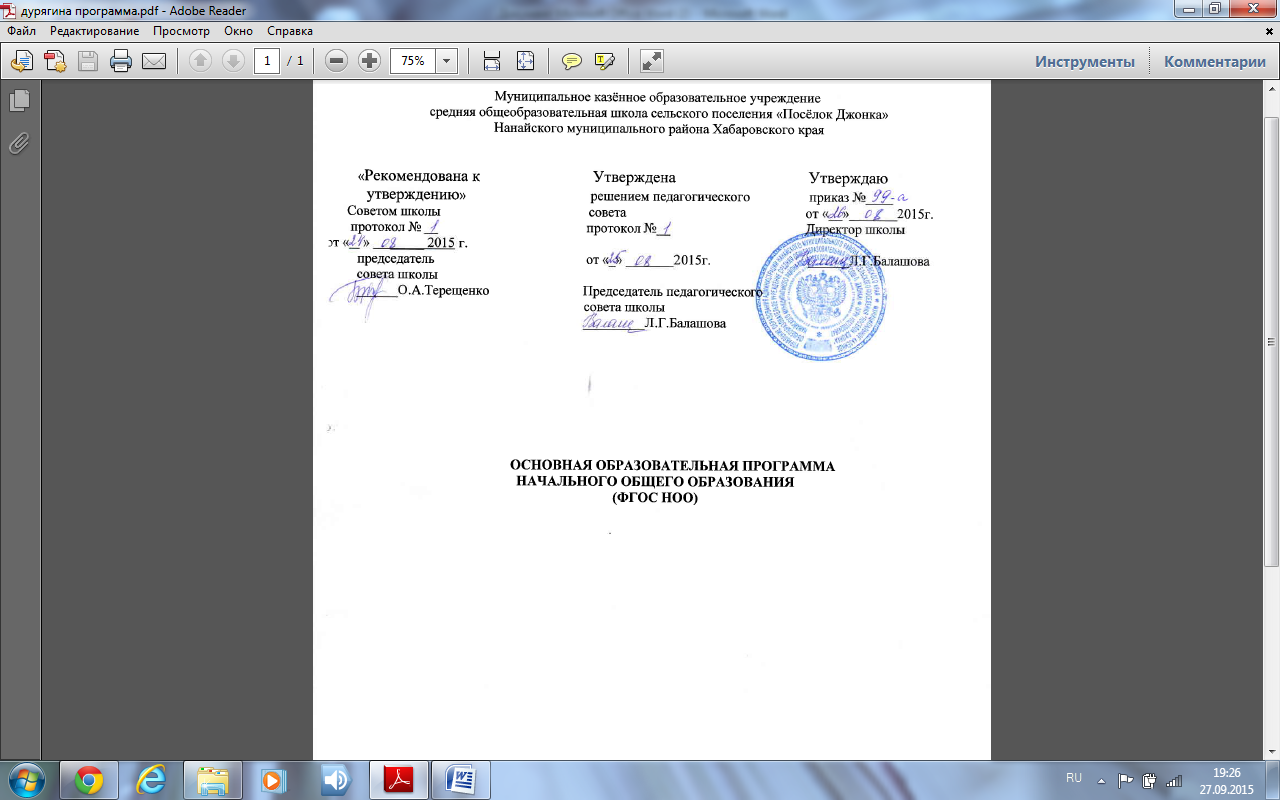 Содержание 1.Целевой раздел: 1.1 Пояснительная записка                                                                                                3-5                                                                                                                         1.2 Планируемые результаты освоения обучающимися 	5-38основной образовательной программы начального общего образования на основе ФГОС и с учетом УМК «Перспектива                                                                                                           1.3 Система оценки планируемых результатов освоения 	38-55основной образовательной программы начального общего образования.                                                                                                                                                                   2.Содержательный раздел: 2.1 Программа формирования универсальных учебных действий                                  55-91у обучающихся на ступени начального общего образования на основе ФГОС и с учетом УМК «Перспектива»                                                                                  2.2 Программы отдельных учебных предметов, курсов,                                                  91-121включенных в УМК «Перспектива»                                                    2.3 Программа духовно-нравственного развития, воспитания                                         122-147обучающихся на ступени начального общего образования                                                                                                                                                                        2.4 Программа формирования экологической культуры,                                                  147-153здорового и безопасного образа жизни на основе ФГОС и с учетом УМК «Перспектива»                                                                                                                                           Программа коррекционной работы.                                                                              153-169                                                                                                           3. Организационный раздел:Учебный план                                                                                                                  169-172                                                                                                                                          План внеурочной деятельности                                                                                      172-175                                                                                                                Система условий реализации основной образовательной программы                         175-178в соответствии с требованиями Стандарта.      I. ЦЕЛЕВОЙ РАЗДЕЛ1. 1.  Пояснительная запискаОсновная образовательная программа начального общего образования разработана в соответствии с  требованиями Федерального государственного образовательного стандарта начального общего образования (Приказ  Министерства образования и науки Российской Федерации от 06.10.2009г. № 373 «Об утверждении и введении в действие федерального государственного образовательного стандарта начального общего образования» с учётом рекомендаций Примерной основной образовательной программы образовательного учреждения (Примерная основная образовательная программа образовательного учреждения. Начальная школа/ состав. Е.С.Савинов. – М.: Просвещение, 2010. – 191 с. (Стандарты второго поколения). – ISBN 978-5-09-023009-4), концептуальных положений УМК «Перспектива», реализующих фундаментальное ядро содержания современного общего начального образования.Образовательная программа «Перспектива» представляет собой систему взаимосвязанных программ, каждая из которых является самостоятельным звеном, обеспечивающая определённое направление деятельности образовательного учреждения. Данная программа определяет содержание и организацию образовательного процесса при получении начального общего образования и направлена на формирование общей культуры обучающихся, на их духовно-нравственное, социальное, личностное и интеллектуальное развитие, на создание основы для самостоятельной реализации учебной деятельности, обеспечивающей социальную успешность, развитие творческих способностей, саморазвитие и самосовершенствование, сохранение и укрепление здоровья.Цели реализации основной образовательной программы начального общего образования:Обеспечение планируемых результатов по достижению выпускником начальных классов целевых установок, знаний, умений, навыков и компетенций, определяемых личностными, семейными, общественными, государственными потребностями и возможностями ребёнка младшего школьного возраста, индивидуальными особенностями его развития и состояния здоровья.личностные результаты – готовность и способность обучающихся к саморазвитию, сформированность мотивации к учению и познанию, ценностно-смысловые установки выпускников начальной школы, отражающие их индивидуально-личностные позиции, социальные компетентности, личностные качества; сформированность основ российской, гражданской идентичности;метапредметные результаты – освоение обучающимися универсальные учебные действия (познавательные, регулятивные и коммуникативные);предметные результаты – освоенный обучающимися в ходе изучения учебных предметов опыт специфической для каждой предметной области деятельности по получению нового знания, его преобразованию и применению, а также система основополагающих элементов научного знания, лежащая в основе современной научной картины мира.Принципы и подходы к формированию основной образовательной программы  начального общего образованияУМК «Перспектива» представляет собой целостную информационно-образовательную среду для начальной школы, сконструированную на основе единых идеологических, дидактических и методических принципов, адекватных требованиям ФГОС к результатам освоения основной образовательной программы начального общего образования.Идеологической основой УМК «Перспектива» является «Концепция духовно-нравственного развития и воспитания личности гражданина России», направленная на формирование у подрастающего поколения системы ценностей гуманизма, созидания, саморазвития, нравственности как основы успешной самореализации школьника в жизни и труде и как условия безопасности и процветания страны.Дидактической основой  УМК «Перспектива» является дидактическая система деятельностного метода, синтезирующая на основе методологического системно-деятельностного подхода неконфликтующие между собой идеи из современных концепций развивающего образования с позиций преемственности научных взглядов с традиционной школой. Методической основой является совокупность современных методов и приёмов обучения и воспитания, реализуемых в УМК «Перспектива» (проектная деятельность, работа с информацией, мир деятельности и пр.).При формировании образовательной программы учитывалось следующее:изменение при поступлении в школу ведущей деятельности ребёнка – переход к учебной деятельности (при сохранении значимости игровой), имеющей общественный характер и являющейся социальной по содержанию;освоение новой социальной позиции, расширение сферы взаимодействия ребёнка с окружающим миром, развитие потребностей в общении, познании, социальном признании и самовыражении;принятие освоение ребёнком новой социальной роли ученика, выражающейся в формировании внутренней позиции школьника, определяющей новый образ школьной жизни и перспективы личностного и познавательного развития;формирование у школьника основ умения учиться и способности к организации своей деятельности: принимать, сохранять цели и следовать им в учебной деятельности; планировать свою деятельность, осуществлять её контроль и оценку; взаимодействовать с учителем и сверстниками в учебном процессе;изменение при этом самооценки ребёнка, которая приобретает черты адекватности и рефлексивности;моральное развитие, которое существенным образом связано с характером сотрудничества со взрослыми и сверстниками, общением и межличностными отношениями дружбы, становлением основ гражданской идентичности и мировоззрения.Учитываются также характерные для младшего школьного возраста (от 6,5 до 11 лет):центральные психологические новообразования, формируемые на данной ступени образования: словесно-логическое мышление, произвольная смысловая память, произвольное внимание, письменная речь, анализ, рефлексия содержания, оснований и способов действий, планирование и умение действовать во внутреннем плане, знаково-символическое мышление, осуществляемое как моделирование существенных связей и отношений объектов;развитие целенаправленной и мотивированной активности обучающегося, направленной на овладение учебной деятельностью, основой которой выступает формирование устойчивой системы учебно-познавательных и социальных мотивов и личностного смысла учения.При определении стратегических характеристик основной образовательной программы учитываются существующий разброс в темпах и направлениях развития детей, индивидуальные различия в их познавательной деятельности, восприятии, внимании, памяти, мышлении, речи, моторике и т. д., связанные с возрастным, психологическими и физиологическими индивидуальными особенностями детей младшего школьного возраста.При этом успешность и своевременность формирования указанных новообразований познавательной сферы, качеств и свойств личности связывается с активной позицией учителя, а также с адекватностью построения образовательного процесса и выбора условий и методик обучения, учитывающих описанные выше особенности первой ступени общего образования.Системно-деятельностный подход является ведущим при реализации программы. Он предполагает:воспитание и развитие качеств личности, отвечающих требованиям информационного общества, инновационной экономики, задачам построения российского гражданского общества на основе принципов толерантности, диалога культур и уважения его многонационального и политкультурного состава;переход к стратегии социального проектирования и конструирования на основе разработки содержания и технологий образования, определяющих пути и способы достижения социально желаемого уровня (результата) личностного и познавательного развития обучающихся;ориентацию на достижение цели и основного результата образования – развитие личности обучающегося на основе освоения универсальных учебных действий, познания и освоения мира;признание решающей роли содержания образования, способов организации образовательной деятельности и взаимодействия участников образовательных отношений в  достижении целей личностного и социального развития обучающихся;учет индивидуальных возрастных, психологических и физиологических особенностей обучающихся, роли и значения видов деятельности и форм общения при определении образовательно-воспитательных целей и путей их достижения;обеспечение преемственности дошкольного, начального общего, основного общего, среднего (полного) общего и профессионального образования;разнообразие индивидуальных образовательных траекторий и индивидуального развития каждого обучающегося (включая одарённых детей и детей с ограниченными возможностями здоровья), обеспечивающих рост творческого потенциала, познавательных мотивов, обогащение форм учебного сотрудничества и расширение зоны ближайшего развития.Структура основной образовательной программыЦелевой раздел:пояснительная записка;планируемые результаты освоения обучающимися основной образовательной программы начального общего образования;система оценки достижения планируемых результатов освоения основной образовательной программы начального общего образования.Содержательный раздел:программа формирования универсальных учебных действий у обучающихся при получении начального общего образования;программы отдельных учебных предметов, курсов и курсов внеурочной деятельности;программа духовно-нравственного развития, воспитания обучающихся  при получении  начального общего образования;программа формирования экологической культуры, здорового и безопасного образа жизни;программа коррекционной работы;Организационный раздел:учебный план начального общего образования;план внеурочной деятельности;система условий реализации основной образовательной программы  в соответствии с требованиями Стандарта.Планируемые результаты освоения обучающимисяосновной образовательной программы начального общего образованияПояснительная запискаПланируемые результаты освоения основной образовательной программы начального общего образования являются одним из важнейших механизмов реализации требований Стандарта к результатам обучающихся, освоивших основную образовательную программу. Они представляют собой систему обобщенных личностно- ориентированных целей образования, допускающих дальнейшее уточнение и конкретизацию, что обеспечивает определение и выявление всех составляющих планируемых результатов, подлежащих формированию и оценке.Планируемые результаты:- обеспечивают связь между требованиями стандарта, образовательным процессом и системой оценки результатов освоения основной образовательной программы начального общего образования, уточняя и конкретизируя общее понимание личностных, метапредметных и предметных результатов для каждой учебной программы с учетом ведущих целевых установок их освоения, возрастной специфики обучающихся и требований, предъявляемых системой оценки;- являются основой для разработки основной образовательной программы начального общего образования образовательного учреждения;- являются содержательной и критериальной основой для разработки программ учебных программ, курсов, учебно-методической литературы, а также для системы оценки качества освоения обучающимися основной образовательной программы начального общего образования.Цель программы: ориентация образовательного процесса на достижение планируемых результатов (предметных, метапредметных, личностных) освоения основной образовательной программы начального общего образования.      Задачи программы: сформировать личностные, регулятивные, познавательные универсальные учебные действия как основу всех учебных предметов;сформулировать первичные навыки работы с информацией в процессе чтения литературных, учебных, научно-познавательных текстов, инструкций в рамках изучения учебных предметов.Структура планируемых результатов   В соответствии с требованиями Стандарта структура планируемых результатов строиться  с учетом необходимости:определения динамики картины развития обучающихся на основе выделения достигнутого уровня развития и ближайшей перспективы – зоны ближайшего развития ребенка;определения возможностей овладения учащимися учебными действиями на уровне, соответствующем зоне ближайшего развития, в отношении знаний, расширяющих и углубляющих систему опорных знаний, а также знаний и умений, являющихся подготовительными для данного предмета;выделения основных направлений оценочной деятельности – оценки результатов деятельности систем образования различного уровня, педагогов, обучающихся.  С этой целью в структуре планируемых результатов по каждой учебной программе (предметной, междисциплинарной) выделяются следующие уровни описания.1. Цели-ориентиры, определяющие ведущие целевые установки и основные ожидаемые результаты изучения данной учебной программы. Их включение в структуру планируемых результатов призвано дать ответ на вопрос: «Зачем нужно изучать данный предмет в образовательном учреждении?» Планируемые результаты, описывающие эту группу целей, представлены в первом, общецелевом блоке, предваряющем планируемые результаты по отдельным разделам учебной программы. Этот блок результатов описывает основной, сущностный вклад данной программы в развитие личности обучающихся, в развитие их способностей; отражает такие общие цели образования, как формирование ценностных и мировоззренческих установок, развитие интереса, формирование определенных познавательных потребностей обучающихся. Оценка достижения этих целей ведется в ходе процедур, допускающих предоставление и использование исключительно неперсонифицированной информации, а полученные результаты характеризуют деятельность системы образования на федеральном и региональном уровнях.2. Цели, характеризующие систему учебных действий в отношении опорного учебного материала. Планируемые результаты, описывающие эту группу целей, проводятся в блоках «Выпускник научится» к  каждому разделу учебной программы. Они ориентируют пользователя в том, какой уровень освоения опорного учебного материала ожидается от выпускников. Критериями отбора данных результатов служат: их значимость для решения основных задач образования на данной ступени, необходимость для последующего обучения, а также потенциальная возможность их достижения большинством обучающихся, как минимум, на уровне, характеризующем исполнительскую компетентность обучающихся.     Достижение планируемых результатов этой группы выносится на итоговую оценку, которая может осуществляться как в ходе освоения данной программы (с помощью накопительной оценки, или портфеля достижений), так и по итогам ее освоения (с помощью итоговой работы).3. Цели, характеризующие систему учебных действий в отношении знаний, умений, навыков, расширяющих и углубляющих опорную систему или выступающих как пропедевтика  для дальнейшего изучения данного предмета.   Планируемые результаты, описывающие указанную группу целей, приводятся в блоках «Выпускник получит возможность научиться» к каждому разделу примерной программы учебного предмета. Уровень достижений, соответствующий планируемым результатам этой группы, могут продемонстрировать только отдельные обучающиеся, имеющие более высокий уровень мотивации и способностей. В повседневной практике обучения эта группа целей не отрабатывается со всеми без исключения обучающимися как в силу повышенной сложности учебных действий для обучающихся, так и в силу повышенной сложности учебного материала и/или его пропедевтического характера на данной ступени обучения.    При этом невыполнение обучающимися заданий, с помощью которых ведется оценка достижений планируемых результатов этой  группы, не является препятствием для перехода на следующую ступень обучения.    Подобная структура представления планируемых результатов подчеркивает тот факт, что при организации образовательного процесса, направленного на реализацию и достижение планируемых результатов, от учителя требуется использование таких педагогических  технологий, которые основаны на дифференциации  требований к подготовке обучающихся.    Программа «Планируемые результаты освоения обучающимися основной образовательной       программы начального общего образования» включает следующие разделы:Формирование универсальных учебных действий (личностные и метапредметные результаты)Чтение. Работа с текстомФормирование ИКТ – компетентности учащихсяПланируемые результаты освоения учебных программ по отдельным предметамПланируемые результаты освоения междисциплинарной программы«Формирование универсальных учебных действий»Планируемые результаты освоения подпрограммы«Чтение. Работа с текстом»Планируемые результаты освоения подпрограммы«Формирование ИКТ – компетентности учащихся»Планируемые результаты освоения учебных программ по отдельным предметам1.3.Система оценки достижений планируемых результатов освоенияосновной образовательной программы начального общего образованияПояснительная запискаСистема оценки достижения планируемых результатов освоения основной образовательной программы начального общего образования представляет собой один из инструментов реализации Требований Стандарта к результатам освоения основной образовательной программы начального общего образования и направлена на обеспечение качества образования, что предполагает вовлечённость в оценочную деятельность как педагогов, так и обучающихся.            В соответствии с требованиями Федерального государственного       образовательного стандарта начального общего образования в школе разработана система оценки, ориентированная на выявление и оценку образовательных достижений учащихся с целью итоговой оценки подготовки выпускников на ступени начального общего образования.	Особенностями системы оценки являются:комплексный подход к оценке результатов образования (оценка предметных, метапредметных и личностных результатов общего образования);использование планируемых результатов освоения основных образовательных программ в качестве содержательной и критериальной базы оценки;оценка успешности освоения содержания отдельных учебных предметов на основе системно-деятельностного подхода, проявляющегося в способности к выполнению учебно-практических и учебно-познавательных задач;оценка динамики образовательных достижений обучающихся;сочетание внешней и внутренней оценки как механизма обеспечения качества образования;использование персонифицированных процедур  итоговой оценки и аттестации обучающихся и неперсонифицированных процедур оценки состояния и тенденций развития системы образования;уровневый подход к разработке планируемых результатов, инструментария и представлению их;использование накопительной системы оценивания (портфолио), характеризующей динамику индивидуальных образовательных достижений;использование наряду со стандартизированными письменными или устными работами  таких форм и методов оценки, как проекты, практические работы, творческие работы, самоанализ, самооценка, наблюдения и др.;использование контекстной информации об условиях и особенностях реализации образовательных программ при интерпретации результатов педагогических измерений. Система оценки достижений планируемых результатов освоения основной образовательной программы начального общего образования.Оценка личностных результатовОбъектом оценки личностных результатов являются сформированные у обучающихся универсальные учебные действия, включаемые в три основных блока:самоопределение — сформированность внутренней позиции обучающегося — принятие и освоение новой социальной роли обучающегося; становление основ российской гражданской идентичности личности как чувства гордости за свою Родину, народ, историю и осознание своей этнической принадлежности; развитие самоуважения и способности адекватно оценивать себя и свои достижения, видеть сильные и слабые стороны своей личности;смыслоообразование — поиск и установление личностного смысла (т. е. «значения для себя») учения обучающимися на основе устойчивой системы учебно-познавательных и социальных мотивов; понимания границ того, «что я знаю», и того, «что я не знаю», «незнания» и стремления к преодолению этого разрыва;морально-этическая ориентация — знание основных моральных норм и ориентация на их выполнение на основе понимания их социальной необходимости; способность к моральной децентрации — учёту позиций, мотивов и интересов участников моральной дилеммы при её разрешении; развитие этических чувств — стыда, вины, совести как регуляторов морального поведения.Основное содержание оценки личностных результатов на ступени начального общего образования строится вокруг оценки:сформированности внутренней позиции обучающегося, которая находит отражение в эмоционально-положительном отношении обучающегося к образовательному учреждению,ориентации на содержательные моменты образовательного процесса — уроки, познание нового, овладение умениями и новыми компетенциями, характер учебного сотрудничества с учителем и одноклассниками — и ориентации на образец поведения «хорошего ученика» как пример для подражания;сформированности основ гражданской идентичности — чувства гордости за свою Родину, знания знаменательных для Отечества исторических событий; любви к своему краю, осознания своей национальности, уважения культуры и традиций народов России и мира; развития доверия и способности к пониманию и сопереживанию чувствам других людей;сформированности самооценки, включая осознание своих возможностей в учении, способности адекватно судить о причинах своего успеха/неуспеха в учении; умения видеть свои достоинства и недостатки, уважать себя и верить в успех;Оценка  личностных результатов осуществляется, во-первых, в ходе внешних неперсонифицированных мониторинговых исследований специалистами РМК Нанайского района Хабаровского края. Вторым методом оценки личностных результатов обучающихся используемым в образовательной программе является оценка личностного прогресса ученика с помощью портфолио, способствующего формированию у обучающихся культуры мышления, логики, умений анализировать, обобщать, систематизировать, классифицировать.Личностные результаты выпускников на ступени начального общего образования в полном соответствии с требованиями Стандарта не подлежат итоговой оценке, т.к. оценка личностных результатов обучающихся отражает эффективность воспитательной и образовательной деятельности школы. Оценка метапредметных результатовОценка метапредметных результатов предполагает оценку универсальных учебных действий обучающихся (регулятивных, коммуникативных, познавательных), т. е. таких умственных действий обучающихся, которые направлены на анализ своей познавательной деятельности и управление ею. К ним относятся:способность обучающегося принимать и сохранять учебную цель и задачи; самостоятельно преобразовывать практическую задачу в познавательную; умение планировать собственную деятельность в соответствии с поставленной задачей и условиями её реализации и искать средства её осуществления; умение контролировать и оценивать свои действия, вносить коррективы в их выполнение на основе оценки и учёта характера ошибок, проявлять инициативу и самостоятельность в обучении;умение осуществлять информационный поиск, сбор и выделение существенной информации из различных информационных источников;умение использовать знаково-символические средства для создания моделей изучаемых объектов и процессов, схем решения учебно-познавательных и практических задач;способность к осуществлению логических операций сравнения, анализа, обобщения, классификации по родовидовым признакам, установлению аналогий, отнесению к известным понятиям;умение сотрудничать с педагогом и сверстниками при решении учебных проблем, принимать на себя ответственность за результаты своих действий.Достижение метапредметных результатов обеспечивается за счёт основных компонентов образовательного процесса — учебных предметов, представленных в обязательной части учебного плана.Основное содержание оценки метапредметных результатов при получении начального общего образования строится вокруг умения учиться. Оценка метапредметных результатов проводится в ходе различных процедур таких, как решение задач творческого и поискового характера, учебное проектирование, итоговые проверочные работы, комплексные работы на межпредметной основе, мониторинг сформированности основных учебных умений.Оценка предметных результатовДостижение предметных результатов обеспечивается за счет основных учебных предметов. Поэтому объектом оценки предметных результатов является способность обучающихся решать учебно-познавательные и учебно-практические задачи.Оценка достижения предметных результатов ведётся как в ходе текущего и промежуточного оценивания, так и в ходе выполнения итоговых проверочных работ. Результаты накопленной оценки, полученной в ходе текущего и промежуточного оценивания, фиксируются, в форме портфеля достижений и учитываются при определении итоговой оценки. Предметом итоговой оценки освоения обучающимися основной образовательной программы начального общего образования является достижение предметных и метапредметных  результатов начального общего образования, необходимых для продолжения образования.Основным инструментом итоговой оценки являются итоговые комплексные работы – система заданий различного уровня сложности по чтению, русскому языку, математике и окружающему миру.В учебном процессе оценка предметных результатов проводится с помощью диагностических работ (промежуточных и итоговых), направленных на определение уровня освоения темы обучающимися.  Проводится мониторинг результатов выполнения трех итоговых работ – по русскому языку, родному языку, математике – и итоговой комплексной работы на межпредметной основе. Портфель достижений учащегося начальной школыСистемная оценка личностных, метапредметных и предметных результатов реализуется в рамках накопительной системы – рабочего Портфолио.         Портфель достижений учащегося начальной школы (далее Портфель достижений) – обязательный компонент определения итоговой оценки, включенный в Примерную образовательную программу, дополняющую Федеральный государственный образовательный стандарт. Это собрание работ и результатов, которые показывают прогресс и достижения ученика в разных областях (учеба, творчество, общение, здоровье, общественно полезный труд и т.д.), а также самоанализ учеником своих текущих достижений и недостатков, позволяющих самому определять цели своего дальнейшего развития.          Портфель достижений – это один из способов организации накопительной системы оценки, фиксирования индивидуальных достижений школьника в определенный период его обучения в школе.         Портфель достижений является одной из составляющих «портрета» выпускника и играет важную роль при переходе  ребенка в 5 класс средней школы для определения вектора его дальнейшего развития и обучения.  Он служит для сбора информации о продвижении обучающегося в учебной деятельности, для оценки достижения планируемых результатов освоения основной образовательной программы начального образования, отвечающих требованиям стандарта к основным результатам начального образования, для подготовки  карты представления ученика при  переходе на вторую ступень обучения.         Портфель достижений позволяет решить следующие задачи:Сохранять результаты всех достижений ученика – учебных и внеучебных – за весь период обучения в начальной школе;Сохранить информацию о динамике его достижений и ошибок;Развивать у ученика умение учиться: самостоятельно обдумывать мотивы своих действий, ставить цель, планировать и организовывать ее достижение, самостоятельно оценивать результат;Поддерживать высокую учебную мотивацию обучающегося; Развивать навыки рефлексивной и оценочной (самооценочной) деятельности школьника;Укреплять взаимодействие с семьей ученика, повышать заинтересованность родителей (законных представителей) в результатах развития ребенка и совместной педагогической деятельности с МКОУ СОШ.      В формировании Портфеля достижений участвуют: учащиеся, классные руководители, учителя–предметники, педагог–психолог, социальный педагог, педагоги дополнительного образования, администрация школы.   Учащиеся: осуществляют заполнение Портфеля достижений;оформляют Портфель достижений в соответствии с утвержденной в образовательном учреждении структурой в папке с файлами;при оформлении соблюдают систематичность и регулярность ведения Портфеля достижений, достоверность сведений, представленных в Портфеле достижений, аккуратность и эстетичность оформления, разборчивость при ведении записей, целостность и завершенность представленных материалов, наглядность, наличие оглавления;могут презентовать содержание своего Портфеля достижений на классном собрании, на родительском собрании, на педагогическом совете.    Классный руководитель:оказывает помощь обучающимся в процессе формирования Портфеля достижений; проводит информационную, консультативную, диагностическую работу с учащимися и их родителями по формированию Портфеля достижений;осуществляет посредническую функцию между учащимися и учителями, педагогами дополнительного образования, представителями социума в целях пополнения Портфеля достижений учащегося начальной школы;осуществляет контроль за наполняемостью и правильностью заполнения Портфеля достижений;обеспечивает учащихся необходимыми формами, рекомендациями, оформляет итоговые документы, табель успеваемости.Учителя – предметники, педагоги дополнительного образования:предоставляют учащимся места деятельности для накопления материалов Портфеля достижений; организуют проведение олимпиад, конкурсов, конференций по предмету или образовательной области; разрабатывают и внедряют систему поощрений за урочную и внеурочную деятельность по предмету или образовательной области; проводят экспертизу представленных работ по предмету; пишут рецензии, отзывы на учебные работы. Педагог – психолог, социальный педагог:проводят индивидуальную психодиагностику;ведут коррекционно-развивающую и консультативную работу. Администрация образовательного учреждения:разрабатывает и утверждает нормативно-правовую базу, обеспечивающую ведение Портфеля достижений; создает условия для мотивации педагогов к работе по новой системе оценивания; осуществляет общее руководство деятельностью педагогического коллектива по реализации технологии Портфеля достижений в практике работы образовательного учреждения; организует работу по реализации в практике работы школы технологии Портфеля достижений как метода оценивания индивидуальных достижений обучающихся; осуществляет контроль за деятельностью педагогического коллектива по реализации технологии Портфеля достижений в образовательном процессе.      Анализ, интерпретация и оценка отдельных составляющих Портфеля достижений и Портфеля достижений в целом ведутся с позиций достижения планируемых результатов с учетом основных результатов начального образования, устанавливаемых требованиями стандарта. Оценка достижений включает в себя:1. Комплексную накопленную оценку;2. Итоговую оценку за ступень начальной школы;3. Характеристику ученика. Комплексная накопленная оценка – это вывод по всем материалам Портфеля достижений, который должен содержать ответы на вопросы листа-опросника по разделам: Личностные результаты (умение ставить цели личностного развития, способность к саморефлексии); Метапредметные результаты (на основании диагностик, наблюдение и других материалов Портфеля достижений);Предметные результаты (на основании решения задач по предметам – текущих и контрольных).Комплексная накопленная оценка определяется в конце 4 класса педагогами-экспертами (учитель класса, несколько учителей других начальных классов, психолог, представитель школьной администрации), которые выносят коллективное мнение на основании анализа Портфеля достижений ученика и фиксируют его в виде листа-опросника.Итоговая оценка выпускника  позволяет фиксировать индивидуальный прогресс в образовательных достижениях ребенка и получить объективные и надежные данные об образовательных достижениях каждого ребенка и всех учащихся.Итоговая оценка за ступень начальной школы  это словесная характеристика достижений ученика, которая создаётся на основании трёх показателей: 1) комплексной накопленной оценки (вывода по «Портфелю достижений»  совокупность всех образовательных результатов);2) результатов итоговых диагностических работ по русскому языку и математике (освоение опорной системы знаний – через решение задач); 3) результатов предварительных диагностических работ по УУД за 4-й класс и итоговой комплексной межпредметной диагностической работы (уровень метапредметных действий с предметными и надпредметными знаниями).Формы контроля и учета достижений обучающихсяФормы представления образовательных результатов:табель успеваемости по предметам (с указанием требований, предъявляемых к  выставлению отметок);тексты итоговых диагностических контрольных работ, диктантов и анализ их выполнения обучающимся (информация об элементах и уровнях проверяемого знания – знания, понимания, применения, систематизации);устная оценка успешности результатов, формулировка причин неудач и рекомендаций по устранению пробелов в обученности по предметам;портфолио;  результаты психолого-педагогических исследований, иллюстрирующих динамику развития отдельных интеллектуальных и личностных качеств обучающегося, УУД.Итоговая оценка выпускника и её использование при переходе от начального к основному общему образованию….. На итоговую оценку  при получении начального общего образования, результаты которой используются при принятии решения о возможности (или невозможности) продолжения обучения на следующей ступени, выносятся только предметные и метапредметные результаты, описанные в разделе «Выпускник научится» планируемых результатов начального образования.Предметом итоговой оценки является способность обучающихся решать учебно-познавательные и учебно-практические задачи, построенные на материале опорной системы знаний с использованием средств, релевантных содержанию учебных предметов, в том числе на основе метапредметных действий. Способность к решению иного класса задач является предметом различного рода неперсонифицированных обследований. При получении начального общего образования особое значение для продолжения образования имеет усвоение учащимися опорной системы знаний по русскому языку, родному языку и математике и овладение следующими метапредметными действиями:·речевыми, среди которых следует выделить навыки осознанного чтения и работы с информацией;·коммуникативными, необходимыми для учебного сотрудничества с учителем и сверстниками.Итоговая оценка выпускника формируется на основе накопленной оценки, зафиксированной в портфеле достижений, по всем учебным предметам и оценок за выполнение, как минимум, трёх (четырёх) итоговых работ (по русскому языку, математике и комплексной работы на межпредметной основе).При этом накопленная оценка характеризует выполнение всей совокупности планируемых результатов, а также динамику образовательных достижений обучающихся за период обучения. А оценки за итоговые работы характеризуют, как минимум, уровень усвоения обучающимися опорной системы знаний по русскому языку, родному языку и математике, а также уровень овладения метапредметными действиями.На основании этих оценок по каждому предмету и по программе формирования универсальных учебных действий делаются следующие выводы о достижении планируемых результатов.Такой вывод делается, если в материалах накопительной системы оценки зафиксировано достижение планируемых результатов по всем основным разделам учебной программы, как минимум, с оценкой «зачтено» (или «удовлетворительно»), а результаты выполнения итоговых работ свидетельствуют о правильном выполнении не менее 50% заданий базового уровня.Такой вывод делается, если в материалах накопительной системы оценки зафиксировано достижение планируемых результатов по всем основным разделам учебной программы, причём не менее чем по половине разделов выставлена оценка «хорошо» или «отлично», а результаты выполнения итоговых работ свидетельствуют о правильном выполнении не менее 65% заданий базового уровня и получении не менее 50% от максимального балла за выполнение заданий повышенного уровня.Такой вывод делается, если в материалах накопительной системы оценки не зафиксировано достижение планируемых результатов по всем основным разделам учебной программы, а результаты выполнения итоговых работ свидетельствуют о правильном  выполнении менее 50% заданий базового уровня.Педагогический совет образовательного учреждения на основе выводов, сделанных по каждому обучающемуся, рассматривает вопрос об успешном освоении данным обучающимся основной образовательной программы начального общего образования и переводе его на следующую ступень общего образования.В случае если полученные обучающимся итоговые оценки не позволяют сделать однозначного вывода о достижении планируемых результатов, решение о переводе на следующую ступень общего образования принимается педагогическим советом с учётом динамики образовательных достижений выпускника и контекстной информации об условиях и особенностях его обучения в рамках регламентированных процедур, устанавливаемых Министерством образования и науки Российской Федерации.Решение о переводе обучающегося для получения основного  общего образования принимается одновременно с рассмотрением и утверждением характеристики обучающегося, в которой:·отмечаются образовательные достижения и положительные качества обучающегося;·определяются приоритетные задачи и направления личностного развития с учётом как достижений, так и психологических проблем развития ребёнка;·даются психолого-педагогические рекомендации, призванные обеспечить успешную реализацию намеченных задач на следующей ступени обучения.Все выводы и оценки, включаемые в характеристику, должны быть подтверждены материалами портфеля достижений и другими объективными показателями.Образовательные учреждения информируют органы управления в установленной регламентом форме:·о результатах выполнения итоговых работ по русскому языку, математике и итоговой комплексной работы на межпредметной основе;·о количестве учащихся, завершивших обучение на ступени начального общего образования и переведённых на следующую ступень общего образования.Оценка результатов деятельности образовательного учреждения начального образования осуществляется в ходе его аккредитации, а также в рамках аттестации педагогических кадров. Она проводится на основе результатов итоговой оценки достижения планируемых результатов освоения основной образовательной программы начального общего образования с учётом:·результатов мониторинговых исследований разного уровня (федерального, регионального, муниципального);·условий реализации основной образовательной программы начального общего образования;·особенностей контингента обучающихся.Предметом оценки в ходе данных процедур является также текущая оценочная деятельность образовательных учреждений и педагогов и, в частности, отслеживание динамики образовательных достижений выпускников начальной школы данного образовательного учреждения.В случае если для проведения итоговых работ используется единый, централизованно разработанный инструментарий, наиболее целесообразной формой оценки деятельности образовательного учреждения начального образования является регулярный мониторинг результатов выполнения трёх (четырёх) итоговых работ: по русскому языку, математике и итоговой комплексной работы на межпредметной основе. Контроль и оценка результатов обучения в начальной школе.      Нормы оценок по русскому языку        Нормы оценки знаний, умений и навыков учащихся начальных классов предназначены для обеспечения прочности усвоения детьми учебного материала по каждому из предметов начального цикла на уровне, требуемом программами.        Эти нормы позволяют осуществить систематический контроль за успешностью обучения учащихся, принимать меры к устранению пробелов, предупреждать неуспеваемость учащихся.
       Учитель применяет для оценивания цифровой балл (отметку) и оценочное суждение.
Отметка как цифровое оформление оценки вводится учителем со второго класса.
 Контроль  за уровнем достижений учащихся по русскому языку проводится в форме письменных работ: диктантов, грамматических заданий, контрольных списываний, изложений, тестовых заданий.
Диктант служит средством проверки орфографических и пунктуационных умений и навыков. 
Грамматический разбор есть средство проверки степени понимания учащимися изучаемых грамматических явлений, умения производить простейший языковой анализ слов и предложений.
Контрольное списывание, как и диктант, - способ проверки усвоенных орфографических и пунктуационных правил, сформированности  умений и навыков. Здесь также проверяется умение списывать с печатного текста, обнаруживать орфограммы, находить границы предложения, устанавливать части текста, выписывать ту или иную часть текста.
Изложение (обучающее) проверяет, как идет формирование навыка письменной речи; умения понимать и передавать основное содержание текста без пропусков существенных моментов; умения организовать письменный пересказ, соблюдая правила родного языка.
Тестовые задания - динамичная форма проверки, направленная на установление уровня сформированности умения использовать свои знания в нестандартных учебных ситуациях.
Классификация ошибок и недочетов, влияющих на снижение оценки. 
Ошибки:
- нарушение правил написания слов, включая грубые случаи пропуска, перестановки, замены, вставки лишних букв в словах;
- неправильное написание слов, не регулируемых правилами, круг которых  очерчен программой каждого класса (слова с непроверяемым написанием);
- отсутствие изученных знаков препинания в тексте (в конце предложения и заглавной буквы в начале предложения);
- наличие ошибок на изученные правила по орфографии; ошибки на одно и то же правило, допущенные в разных словах, считаются как две ошибки;
- отсутствие главной части изложения, пропуск важных событий, отраженных в авторском тексте;
- употребление слов в не свойственном им значении (в изложении).
За одну ошибку в диктанте считаются: 
а) две пунктуационные ошибки; 
б) повторение ошибок в  одном и том же слове, например, в слове ножи дважды написано в конце ы, 
в) две негрубые ошибки.
Негрубыми считаются следующие ошибки: 
а) повторение одной и той же буквы в слове (например, картофель); 
б) при переносе слова, одна часть которого написана на одной стороне, а вторая опущена;
в) дважды написано одно и  то же слово в предложении; 
г) недописанное слово.
Недочеты:
- отсутствие знаков препинания в конце предложений, если следующее предложение написано с большой буквы;
- отсутствие красной строки;
За ошибку в диктанте не считают:
а) ошибки на те разделы орфографии и пунктуации, которые ни в данном, ни в предшествующих классах не изучались;
в) единичный случай замены одного слова другим без искажения смысла.
Снижение отметки за общее впечатление от работы допускается в случаях, указанных выше. Тексты диктантов подбираются средней трудности с расчетом на возможность их выполнения всеми детьми. Каждый текст включает достаточное количество изученных орфограмм (примерно 60% от общего числа всех слов диктанта). Текст не должен иметь слова на не изученные к данному моменту правила или такие слова заранее выписываются на доске. Нецелесообразно включать в диктанты и слова, правописание которых находится на стадии изучения. В качестве диктанта предлагаются связные тексты - либо авторские, адаптированные к возможностям детей, либо составленные учителем. Тематика текста должна быть близкой и интересной детям: о природе, дружбе, жизни детей, родной стране, путешествиях и т.п. Предложения должны быть просты по структуре, различны по цели высказывания и состоять из 2-8 слов с включением синтаксических категорий, которые изучаются в начальной школе (однородные члены предложения). 
Организация и проведение диктанта.        Текст диктанта диктуется учителем в соответствии с орфоэпическими нормами русского языка в следующей последовательности. Сначала текст диктанта читается учителем целиком. Затем последовательно диктуются отдельные предложения. Учащиеся приступают к записи предложения только после того, как оно прочитано учителем до конца. Предложения в 6 - 8 слов повторяются учителем в процессе записи еще раз.  После записи всего текста учитель читает диктант целиком, делая небольшие паузы после каждого предложения. Для проверки выполнения грамматических разборов используются контрольные работы, в содержание которых вводится 2 - 3 вида грамматического разбора. Хорошо успевающим учащимся целесообразно предложить дополнительное задание повышенной трудности, требующее языкового развития, смекалки и эрудиции.   Итоговые контрольные работы проводятся после изучения наиболее значительных тем программы, в конце учебной четверти, полугодия, года и, как правило, проверяют подготовку учащихся по всем изученным темам.     На проведение контрольных работ, включающих грамматические задания, отводится 35-40 минут. 
Оценка "5" ставится за диктант, в котором нет ошибок или одна негрубая(орфографическая или пунктуационная) .Оценка "4" ставится за диктант, в котором допущено не более двух ошибок.
Оценка "3" ставится за диктант, если допущено 3-5 ошибок.
Оценка "2" ставится за диктант, в котором более 5ошибок.
При оценке учитывается правильность её выполнения. Исправления, которые сделал  учащийся не влияют на оценку. Учитывается только последнее написание. Оформление работы так же не должно влиять на оценку, ибо в таком случае проверяющий работу может быть недостаточно объективным. При оценивании работы учитель принимает  во внимание каллиграфический навык.
 При оценке выполнения грамматического задания рекомендуется руководствоваться следующим: 
-главными критериями оценки являются обнаруженное учеником усвоение правил и определений;
-умение самостоятельно применять их на письме и при языковом анализе;
-умение приводить свои примеры на данное правило или определение.

Оценка "5" ставится, если все задания выполнены безошибочно, ученик обнаруживает осознанное усвоение понятий, определений, правил, и умение самостоятельно применять знания при выполнении работы.Оценка "4" ставится, если ученик обнаруживает осознанное усвоение правил и определений, умеет применять знания в ходе разбора слов и предложений, правильно выполнил не менее 3/4 заданий (если допущено 1 - 2 ошибки).
Оценка "3" ставится, если ученик обнаруживает усвоение определений части изученного материала, в работе правильно выполнил не менее половины заданий (если допущено 3 - 4 ошибки).
Оценка "2" ставится, если ученик обнаруживает плохое знание учебного материала, не справляется с большинством грамматических заданий (если допущено 5 и более ошибок).
              В 1-4-х классах проводятся работы с целью проверки умения учащихся связно излагать мысли в письменной форме: обучающие изложения и сочинения. На эти работы рекомендуется отводить не менее одного часа. Периодичность проведения творческих работ обучающего характера - примерно один раз в 10-15 дней. Объем текстов изложений должен примерно на 15-20 слов больше объема текстов диктантов. 
В 4 классе вводятся элементы описания и рассуждения. При выборе тем сочинений необходимо учитывать их связь с жизнью, близость опыту и интересам детей, доступность содержания, посильность построения текста и его речевого оформления. Основными критериями оценки изложений (сочинений) являются достаточно полное, последовательное воспроизведение текста (в изложении), создание текста (в сочинениях), речевое оформление: правильное употребление слов и построение словосочетаний, предложений, орфографическая грамотность. При проверке изложений и сочинений выводится 2 оценки: за содержание и грамотность.Оценка "5" ставится за правильное и последовательное воспроизведение авторского текста (изложение), за логически последовательное раскрытие темы (сочинение), если в них отсутствуют недочеты в употреблении слов, в построении предложений и словосочетаний, а также нет орфографических ошибок (допускаются 1-2 исправления).Оценка "4" ставится, если в работе правильно, достаточно полно передается авторский текст (изложение), раскрывается тема (сочинение), но незначительно нарушается последовательность изложения мыслей, имеются единичные (1-2) фактические и речевые неточности, а также 1-2 ошибки в правописании, 1-2 исправления. Оценка "3" ставится, если в работе имеются некоторые отступления от авторского текста (изложение), некоторые отклонения от темы (сочинение), допущены отдельные нарушения в последовательности изложения мыслей, в построении 2-3 предложений, беден словарь, допущены 3-6 ошибок и 1-2 исправления.Оценка "2" ставится, если в работе имеются значительные отступления от авторского текста (изложение), от темы (сочинение): пропуск важных эпизодов, главной части, основной мысли и др., нарушена последовательность изложения мыслей, отсутствует связь между частями, отдельными предложениями, крайне однообразен словарь, допущены более 6 ошибок, 3-5 исправлений.
Учитывая, что изложения и сочинения в начальных классах носят обучающий характер, неудовлетворительные оценки выставляются только при проведении итоговых контрольных изложений. Обучающие изложения и сочинения выполняются в классе под руководством учителя. Следует чередовать проведение изложений на основе текстов учебника и незнакомых текстов, читаемых учащимся (2-4-й классы).         Словарные диктанты проводятся в качестве текущих проверочных работ и контрольных (один раз в четверть). Содержание словарных диктантов составляют слова, написание которых не регулируется правилами. 
Объем словарных диктантов:
2 класс 8 - 10 слов,
3 класс 10 - 12слов,
4 класс 12 -15 слов.
Оценивание словарных диктантов:
Оценка "5" ставится за безошибочное выполнение работы;
Оценка "4" ставится, если допущена 1 ошибка, 1 исправление;
Оценка "3" ставится, если допущено 2 ошибки, 1 исправление;
Оценка "2" ставится, если допущено 3 - 5 ошибок. Оценивание письменной работы по русскому языку в классах коррекционно - развивающего обучения за курс начальной школы.
На основании примечания к инструктивному письму МО и ВШ РК от 29.03.99. № 05-14 в основе данного оценивания лежат следующие показатели: 
- положительная динамика усвоения знаний учащимися;
- правильность выполнения заданий и их объем;
Ошибки :
- отсутствие изученных знаков в конце предложения и заглавной буквы в начале;
- наличие ошибок на изученные правила по орфографии;
Недочеты:
- ошибки связанные с особенностями психического развития ребенка (перестановка букв, замена, зеркальное отражение, пропуск букв);
- слова, не регулируемые правилами, круг которых очерчен программой начальной школы, рекомендовано выписать на доске (словарные);
- отсутствие знаков препинания в конце предложения, если следующее предложение написано с большой буквы;
- отсутствие "красной строки";
- неправильное написание одного слова (при наличии в работе нескольких таких слов) 
Снижение отметки за общее впечатление от работы не допускается. 
Оценка "2" ставится, если допущено 7 орфографических и 7 пунктуационных ошибок или 6 и 8; 5 и 9; 8 и 6 (соответственно).
Уровни усвоения (для слабых учащихся):
80-100% - оптимальный;
65-79% - допустимый;
50-64% - критический;
ниже 50% - недопустимый.  Оценка устных ответов.
Устный ответ является важным способом учета знаний, умений и навыков учащихся начальных классов по данным разделам. При оценке устных ответов во внимание принимаются следующие критерии: 
1) полнота и правильность ответа; 
2) степень осознанности усвоения излагаемых знаний; 
3) последовательность изложения и культура речи.
        Полный ответ ученика, особенно 2-го, 3-го классов, должен представлять собой связное высказывание на заданную учителем тему и свидетельствовать об осознанном усвоении им изученного материала: умении подтверждать ответ (правила, определения) своими примерами, опознавать в тексте по заданию учителя те или иные грамматические категории (члены предложения, части речи, части слова, склонение, падеж, род, число и др.), слова на определенные правила, умения объяснять их написание, самостоятельно и правильно применять знания при выполнении практических упражнений и прежде всего при проведении разного рода разборов слов (звукобуквенного, по составу, морфологического) и предложений. 
       Уже на начальной стадии формирования речи младших школьников устные ответы их должны быть доказательными, в достаточной мере самостоятельными и правильными в речевом оформлении (соблюдена последовательность изложения мыслей, не нарушены нормы литературного языка в употреблении слов, построении предложений и словосочетаний).Оценка "5" ставится, если ученик:
- дает полный и правильный ответ;
- обнаруживает осознанное усвоение программного материала;
- подтверждает ответ своими примерами;
- самостоятельно и правильно применяет знания при проведении разборов слов и предложений, распознавании в тексте изученных грамматических категорий, объяснении написания слов и употребления знаков препинания;
- отвечает связно, последовательно, без недочетов в речи.
Оценка "4" ставится, если ученик:
- дает ответ, близкий к требованиям, установленным для оценки "5", но допускает 1-2 неточности в речевом оформлении ответа, в подтверждении верно сформулированного правила примерами, при работе над текстом и разборе слов и предложений, которые легко исправляет сам или с небольшой помощью учителя.
Оценка "3" ставится, если ученик в целом обнаруживает понимание излагаемого материала, но:
- отвечает неполно, по наводящим вопросам учителя;
- затрудняется самостоятельно подтвердить правило примерами;
- допускает ошибки при работе с текстом и разборе слов и предложений, которые исправляет только с помощью учителя;
- излагает материал несвязно, недостаточно последовательно, допускает неточности в употреблении слов и построении словосочетаний или предложений.
Оценка "2" ставится, если ученик:
- обнаруживает незнание ведущих положений или большей части изученного материала, допускает ошибки в формулировке правил, определений, искажающие их смысл, в разборе слов и предложений, не может исправить их даже с помощью наводящих вопросов учителя; речь прерывиста, непоследовательна, с речевыми ошибками.
            Оценка тестов.
         Тестовая форма проверки позволяет существенно увеличить объем контролируемого материала по сравнению с традиционной контрольной работой (диктантом с грамматическим заданием) и тем самым создает предпосылки для повышения информативности и объективности результатов. Тест включает задания средней трудности. 
        Проверка может проводиться как по всему тесту, так и отдельно по разделам. Выполненная работа оценивается отметками "зачет" или "незачет". Считается, что ученик обнаружил достаточную базовую подготовку ("зачет"), если он дал не менее 50% правильных ответов. Как один из вариантов оценивания:
"Высокий" – более 80 % задания выполнены правильно;
"Средний" - все задания с незначительными погрешностями;
"Низкий" - выполнены отдельные задания.
Учащихся следует подготовить заранее к выполнению работы. Для этого надо выделить 10-15 минут в конце одного из предшествующих уроков. Рекомендуется записать на доске 1-2 задания, аналогичные включенным в тест и выполнить их вместе с учащимися.Итоговая оценка знаний, умений и навыков.
             Итоговая оценка выставляется в конце каждой четверти и конце учебного года. Она выводится с учетом результатов устной и письменной проверок уровня грамотности, степени усвоения элементов грамматики и овладения умениями связно излагать мысли в устной и письменной форме. Общая оценка должна отражать фактическую подготовку ученика, а не выводится как средняя. Особую значимость при выведении итоговых оценок имеет оценка письменных работ.Нормы оценок по литературному чтению.          В начальной школе проверяются следующие умения и навыки, связанные с читательской деятельностью: навык осознанного чтения в определенном темпе (вслух и про себя); умение выразительно читать и пересказывать текст, учить наизусть стихотворение, прозаическое произведение. При проверке умения пересказывать текст  произведения особое внимание уделяется правильности передачи основного содержания текста, последовательности и полноте развития сюжета, выразительности при характеристике образов.         Кроме техники чтения, учитель контролирует и собственно читательскую деятельность школьника: умение ориентироваться в книге, знание литературных произведений, их жанров и особенностей, знание имен детских писателей и поэтов и их жанровые приоритеты (писал сказки, стихи о природе и т.п.).    Чтение и читательская деятельность в разных классах начальной школы имеет специфические особенности. Если в первом классе чтение выступает объектом усвоения (осваиваются способы чтения, ведется работа над пониманием прочитанных слов, предложений и небольших текстов), то во 2-4 классах чтение постепенно становится общеучебным умением. Одним из показателей этого является изменение соотношения чтения про себя и вслух. Кроме того, в первом классе основное учебное время занимает чтение вслух, тогда как по мере овладения навыками быстрого осознанного чтения увеличивается доля чтения про себя (от 10-15% в первом классе до 80-85% в четвертом классе).                         Учитывая особенности уровня сформированности навыка чтения школьников, учитель ставит конкретные задачи контролирующей деятельности:
-  в первом классе проверяется сформированность слогового способа чтения: осознание общего смысла читаемого текста, понимание значения отдельных слов и предложений, соблюдение пауз, отделяющих одно предложение от другого;- во втором классе проверяется сформированность умения читать целыми словами и словосочетаниями; осознание общего смысла содержания прочитанного текста, умение использовать паузы, соответствующие знакам препинания, интонации, передающие характерные особенности героев;
- в третьем классе наряду с проверкой сформированности умения читать целыми словами основными задачами контроля являются достижение осмысления прочитанного текста, проверка выразительности чтения подготовленного текста прозаических произведений и стихотворений;
использование основных средств выразительности: пауз, логических ударений, интонационного рисунка;
- в четвертом классе проверяется сформированность умения читать словосочетаниями и синтагмами; достижение осмысления текста; выразительность чтения по книге и наизусть как подготовленного, так и неподготовленного текста, самостоятельный выбор элементарных средств выразительности в зависимости от характера произведения.Нормы техники чтения (слов/мин.) для 4 класса: 1 полугодие - 75-85, 2 полугодие - 85-95.Классификация сшибок и недочетов, влияющих на снижение оценки
      Ошибки:
- искажения читаемых слов (замена, перестановка, пропуски или добавления букв, слогов, слов);
- неправильная постановка ударений (более двух);
- чтение всего текста без смысловых пауз, нарушение темпа и четкости произношения слов при чтении вслух;
- непонимание общего смысла прочитанного текста за установленное время чтения;
- неправильные ответы на вопросы по содержанию текста;
- неумение выделить основную мысль прочитанного; неумение найти в тексте слова и выражения, подтверждающие понимание основного содержания прочитанного;
- нарушение при пересказе последовательности событий в произведении;
- нетвердое знание наизусть подготовленного текста;
- монотонность чтения, отсутствие средств выразительности.
       Недочеты:
- не более двух неправильных ударений;
- отдельные нарушения смысловых пауз, темпа и четкости произношения
слов при чтении вслух;
- осознание прочитанного текста за время, немного превышающее установленное;
- неточности при формулировке основной мысли произведения; 
- нецелесообразность использования средств выразительности, недостаточная выразительность при передаче характера персонажа.
          Особенности организации контроля по чтению
       Текущий контроль по чтению проходит на каждом уроке в виде индивидуального или фронтального устного опроса: чтение текста, пересказ содержания произведения (полно, кратко, выборочно), выразительное чтение наизусть или с листа. Осуществляется на материале изучаемых программных произведений в основном в устной форме. Возможны и письменные работы - небольшие по объему (ответы на вопросы, описание героя или события), а также самостоятельные работы с книгой, иллюстрациями и оглавлением. Целесообразно для этого использовать и тестовые задания типа "закончи предложение", "найди правильный ответ", "найди ошибку" и т.п.
Тематический контроль проводится после изучения определенной темы и может проходить как в устной, так и в письменной форме. Письменная работа также может быть проведена в виде тестовых заданий, построенных с учетом предмета чтения.
       Итоговый контроль по проверке чтения вслух проводится индивидуально. Для проверки подбираются доступные по лексике и содержанию незнакомые тексты. При выборе текста осуществляется подсчет количества слов (слово "средней" длины равно 6 знакам, к знакам относят как букву, так и пробел между словами). Для проверки понимания текста учитель задает после чтения вопросы. Проверка навыка чтения "про себя" проводится фронтально или группами. 
4-й класс.
Оценка "5" ставится ученику, если он:
- читает осознанно, бегло, правильно, с использованием основных средств выразительности 
(1 полугодие);
- читает бегло, сознательно, правильно с соблюдением основных норм литературного произношения, передает с помощью интонации смысл прочитанного и свое отношение к его содержанию (2 полугодие);
- полно, кратко и выборочно пересказывает текст, самостоятельно составляет простейший план, выявляет основной смысл прочитанного;
- самостоятельно находит в тексте слова, выражения и эпизоды для составления рассказа на определенную тему (о природе, событии, герое);
- знает и выразительно читает наизусть стихотворение.
Оценка "4" ставится ученику, если он:
- читает текст бегло целыми словами, использует логические ударения и паузы (1полугодие);
- читает текст бегло целыми словами, использует логические ударения и паузы (2 полугодие),
- делает 1-2 ошибки в словах при чтении и в определении логических ударений и пауз, составляет план прочитанного, пересказывает текст полно (кратко, выборочно);
- самостоятельно выделяет главную мысль прочитанного, но допускает отдельные речевые ошибки и устраняет их самостоятельно;
- читает выразительно стихотворение наизусть, но допускает незначительные неточности. 
Оценка "3" ставится ученику, если он:
- читает осознанно, целыми словами (единичные слова по слогам), монотонно, (1 полугодие);
- читает целыми словами, недостаточно выразительно, допускает при чтении от 3 до 5 ошибок (2 полугодие);
- передает полное и краткое содержание текста, основную мысль прочитанного,  составляет план и др. с помощью наводящих вопросов учителя,
- воспроизводит наизусть текст   стихотворения, но допускает ошибки и исправляет их только с помощью учителя.
Оценка "2" ставится ученику, если он:
- читает текст по слогам и только отдельные слова прочитывает целиком, допускает большое количество ошибок на замену, пропуск слогов, слов и др., слабо понимает прочитанное 
(1полугодие),
- не владеет чтением целыми словами, допускает более 6 ошибок (2 полугодие);
- пересказывает текст непоследовательно, искажает содержание прочитанного, допускает множество речевых ошибок;
- не может кратко и выборочно пересказать текст, составить план и выделить
главную мысль прочитанного с помощью наводящих вопросов учителя;
- при чтении наизусть не может полностью воспроизвести текст   стихотворения.
             При оценке домашнего чтения предъявляются более высокие требования, чем при чтении без предварительной подготовки.
Оценка за чтение должна выставляться на основе устного ответа и самостоятельного чтения ученика. Объем прочитанного на оценку должен быть не менее: в 1-м классе - 1/4 страницы, во 2-м классе -1/3 страницы, в 3-м классе -1/2 , в 4-м классе 3/4 страницы учебной книги для чтения.
При выставлении оценки по чтению необходимо ее мотивировать и постоянно поощрять детей в овладении правильным навыком чтения и умением работать с текстом.
Итоговые проверки навыка чтения проводятся три раза в год; входной контроль, в конце I и II полугодий.Нормы оценок по математикеЗнания, умения и навыки учащихся по математике оцениваются по результатам устного опроса, текущих и итоговых письменных работ, тестов.
Письменная проверка знаний, умений и навыков.
В основе данного оценивания лежат следующие показатели: правильность выполнения и объем выполненного задания.
Классификация ошибок и недочетов, влияющих на снижение оценки.
     Ошибки:
- незнание или неправильное применение свойств, правил, алгоритмов, существующих зависимостей, лежащих в основе выполнения задания или используемых в ходе его выполнения;
- неправильный выбор действий, операций;
- неверные вычисления в случае, когда цель задания - проверка вычислительных умений и навыков;
- пропуск части математических выкладок, действий, операций, существенно влияющих на получение правильного ответа;
- несоответствие пояснительного текста, ответа задания, наименования величин выполненным действиям и полученным результатам;
- несоответствие выполненных измерений и геометрических построений заданным параметрам. 
       Недочеты:
- неправильное списывание данных (чисел, знаков, обозначений, величин);
- ошибки в записях математических терминов, символов при оформлении математических выкладок; 
- отсутствие ответа к заданию или ошибки в записи ответа.
Снижение отметки за общее впечатление от работы допускается в случаях, указанных выше.
     При оценке работ, включающих в себя проверку вычислительных навыков, ставятся следующие оценки:
Оценка "5" ставится, если работа выполнена безошибочно;
Оценка "4" ставится, если в работе допущены 1-2 ошибка и 1-2 недочета;
Оценка "3" ставится, если в работе допущены 3-4 ошибки и 1-2 недочета; 
Оценка "2" ставится, если в работе допущено 5 и более ошибок;
При оценке работ, состоящих только из задач:
Оценка "5" ставится, если задачи решены без ошибок или одна вычислительная ошибка, но с учётом этой ошибки все действия верны;
Оценка "4" ставится, если допущены 1-2 ошибки и 1-2 недочёта;
Оценка "3" ставится, если допущены 1-2 ошибки и 3-4 недочета;
Оценка "2" ставится, если допущены 3 и более ошибок;
При оценке комбинированных работ: 
Оценка "5" ставится, если работа выполнена безошибочно;
Оценка "4" ставится, если в работе допущены 1-2 ошибки и 1-2 недочета, при этом ошибки не должно быть в задаче;
Оценка "3" ставится, если в работе допущены 3-4 ошибки и 3-4 недочета;
Оценка "2" ставится, если в работе допущены 5 ошибок;
При оценке работ, включающих в себя решение выражений на порядок действий:
считается ошибкой неправильно выбранный порядок действий,  неправильно выполненное арифметическое действие;
Оценка "5" ставится, если работа выполнена безошибочно;
Оценка "4" ставится, если в работе допущены 1-2 ошибка;
Оценка "3" ставится, если в работе допущены 3 ошибки; 
Оценка "2" ставится, если в работе допущено 4 и более ошибок;
При оценке работ, включающих в себя решение уравнений:
считается ошибкой неверный ход решения, неправильно выполненное действие,  а также, если не выполнена проверка;
Оценка "5" ставится, если работа выполнена безошибочно;
Оценка "4" ставится, если в работе допущены 1-2 ошибка;
Оценка "3" ставится, если в работе допущены 3 ошибки; 
Оценка "2" ставится, если в работе допущено 4 и более ошибок;
При оценке заданий, связанных с геометрическим материалом:
считается ошибкой, если ученик неверно построил геометрическую фигуру, если не соблюдал размеры,  неверно перевел одни единицы измерения в другие, если не умеет использовать чертежный инструмент для измерения или построения геометрических фигур;
Оценка "5" ставится, если работа выполнена безошибочно;
Оценка "4" ставится, если в работе допущены 1-2 ошибка;
Оценка "3" ставится, если в работе допущены 3 ошибки; 
Оценка "2" ставится, если в работе допущено 4 и более ошибок;
Примечание: за грамматические ошибки, допущенные в работе, оценка по математике не снижается. 
         Оценивание письменной работы по математике в классах коррекционно - развивающего обучения за курс начальной школы.
    В основе данного оценивания лежат следующие показатели: 
- положительная динамика усвоения знаний учащимися;
- правильность выполнения заданий и их объем;
  	Ошибки:
- незнание или неправильное применение свойств, правил, алгоритмов, существующих зависимостей, лежащих в основе выполнения задания или используемых в ходе его выполнения;
- неправильный выбор действий;
- неверные вычисления в случае, когда цель задания - проверка вычислительных навыков.     Недочеты:
- неправильное осмысление данных (чисел, знаков, обозначений, величин);
- ошибки в записи математических терминов, символов при оформлении математических выкладок;
- нарушение логического строя предложений в пояснениях к задачам, несоответствие пояснительного текста, или ответа задания, или наименования величин выполненным действиям и полученным результатам;
- наличие или отсутствие действий при правильном ответе;
- отсутствие ответа к заданию или ошибки в записи ответа;
Снижение отметки за общее впечатление от работы не допускается.
       Оценивание работы по объему и правильности выполнения Оценка "5" ставится в том случае, если учащийся выполнил 4 задания (до заданий со *); 
Оценка "4" ставится в том случае, если учащийся выполнил задачу и 1 задание из остальных предложенных и допустил  1 - 3 ошибки либо не выполнил задачу и правильно выполнены все остальные задания;
Оценка "3" ставится в том случае, если учащийся выполнил задачу и приступил к выполнению какого-либо еще задания или если есть положительная динамика по сравнению с предыдущей контрольной работой, либо допущено 4 - 6 ошибок;
Оценка "2" ставится, если в работе допущено 7 и более ошибок;
       Оценка устных ответов.
В основу оценивания устного ответа учащихся положены следующие показатели: правильность, обоснованность, самостоятельность, полнота.
	Ошибки:
- неправильный ответ на поставленный вопрос; 
- неумение ответить на поставленный вопрос или выполнить задание без помощи учителя;
- при правильном выполнении задания неумение дать соответствующие объяснения.
        Недочеты :
- неточный или неполный ответ на поставленный вопрос;
- при правильном ответе неумение самостоятельно и полно обосновать и проиллюстрировать его;
- неумение точно сформулировать ответ решенной задачи; 
- медленный темп выполнения задания, не являющийся индивидуальной особенностью школьника; 
- неправильное произношение математических терминов.
Оценка "5" ставится ученику, если он:
- при ответе обнаруживает осознанное усвоение изученного учебного материала и умеет им самостоятельно пользоваться;
- производит вычисления правильно и достаточно быстро;
- умеет самостоятельно решить задачу (составить план, решить, объяснить ход решения и точно сформулировать ответ на вопрос задачи);
- правильно выполняет практические задания.
Оценка "4"ставится ученику, если его ответ в основном соответствует требованиям, установленным для оценки "5", но:
- ученик допускает отдельные неточности в формулировках;
- не всегда использует рациональные приемы вычислений.
При этом ученик легко исправляет эти недочеты сам при указании на них учителем.
Оценка "3" ставится ученику, если он показывает осознанное усвоение более половины изученных вопросов, допускает ошибки в вычислениях и решении задач, но исправляет их с помощью учителя.
Оценка "2" ставится ученику, если он обнаруживает незнание большей части программного материала, не справляется с решением задач и вычислениями даже с помощью учителя.Итоговая оценка знаний, умений и навыков
1. . За учебную четверть и за год знания, умения и навыки учащихся по математике в 1-4 классах оцениваются одним баллом.2..Основанием для выставления итоговой оценки знаний служат результаты наблюдений учителя за повседневной работой учеников, устного опроса, текущих и итоговых контрольных работ. Однако последним придается наибольшее значение. 
3. .При выставлении итоговой оценки учитывается как уровень теоретических знаний ученика, так и овладение им практическими умениями и навыками. Однако ученику не может быть выставлена положительная итоговая оценка по математике, если все или большинство его текущих обучающих и контрольных работ, а также итоговая контрольная работа оценены как неудовлетворительные, хотя его устные ответы оценивались положительно.
               Особенности организации контроля по математике.Текущий контроль по математике можно осуществлять как в письменной, так и в устной форме. Письменные работы для текущего контроля рекомендуется проводить не реже одного раза в неделю в форме самостоятельной работы или математического диктанта. Желательно, чтобы работы для текущего контроля состояли из нескольких однотипных заданий, с помощью которых осуществляется всесторонняя проверка только одного определенного умения (например, умения сравнивать натуральные числа, умения находить площадь прямоугольника и др.).
         Тематический контроль по математике в начальной школе проводится в основном в письменной форме. Для тематических проверок выбираются узловые вопросы программы: приемы устных вычислений, действия с многозначными числами, измерение величин и др. Среди тематических проверочных работ особое место занимают работы, с помощью которых проверяются знания табличных случаев сложения, вычитания, умножения и деления. Для обеспечения самостоятельности учащихся подбирается несколько вариантов работы, каждый  из которых содержит 30 примеров (соответственно по 15 на сложение и вычитание или умножение и деление). На выполнение такой работы отводится 5-6 минут урока.
         Итоговый контроль по математике проводится в форме контрольных работ комбинированного характера (они содержат арифметические задачи, примеры, задания по геометрии и др.). В этих работах сначала отдельно оценивается выполнение задач, примеров, заданий по геометрии, а затем выводится итоговая отметка за всю работу.При этом итоговая отметка не выставляется как средний балл, а определяется с учетом тех видов заданий, которые для данной работы являются основными.Нормы оценок за итоговые контрольные работы соответствуют общим требованиям, указанным в данном документе.                        Нормы оценок по окружающему мируОсновная цель контроля - проверка знания фактов учебного материала, умения детей делать простейшие выводы, высказывать обобщенные суждения, приводить примеры из дополнительных источников, применять комплексные знания. Знания и умения учащихся по природоведению оцениваются по результатам устного опроса, наблюдений, тестов и практических работ.При письменной проверке знаний по предметам естественнонаучного и обществоведческого направления используются такие контрольные работы, которые не требуют полного обязательного письменного ответа, что связано с недостаточными возможностями письменной речи учащихся. Целесообразно поэтому тестовые задания типа:- поиск ошибки;- выбор ответа;- продолжение или исправление высказывания.Задания целесообразно строить как дифференцированные, что позволит проверить и учесть в дальнейшей работе индивидуальный темп продвижения учащихся.Оценка "5" ставится ученику, если он осознанно и логично излагает учебный материал, используя свои наблюдения в природе, устанавливает связи между объектами и явлениями природы (в пределах программы), правильно выполняет практические работы и дает полные ответы на все поставленные вопросы.Оценка "4" ставится ученику, если его ответ в основном соответствует требованиям, установленным для оценки "5", но ученик допускает отдельные неточности в изложении фактическою материала, в использовании отдельных практических работ. Все эти недочеты ученик легко исправляет сам при указании на них учителем.Оценка "3" ставится ученику, если он усвоил основное содержание учебного материала, но допускает фактические ошибки, не умеет использовать результаты своих наблюдений в природе, затрудняется устанавливать предусмотренные программой связи между объектами и явлениями природы, в выполнении практических работ, но может исправить перечисленные недочеты с помощью учителя.Оценка "2" ставится ученику, если он обнаруживает незнание большей части программного материала, не оправляется с выполнением практических работ даже с помощью учителя.
         Оценка тестов.Тестовая форма проверки позволяет существенно увеличить объем контролируемого материала по сравнению с традиционной контрольной работой и тем самым создает предпосылки для повышения информативности и объективности результатов. Тест  включает задания средней трудности. 
Проверка может проводиться как по всему тесту, так и отдельно по разделам.II. Содержательный раздел 2.1. Программа формирования универсальных учебных действий у обучающихся  при полученииначального общего образованияПояснительная записка        Программа формирования универсальных учебных действий конкретизирует требования Федерального государственного образовательного стандарта начального общего образования к личностным и метапредметным результатам освоения основной образовательной программы начального общего образования.           Программа формирования универсальных учебных действий (далее УУД) направлена на  обеспечение системно-деятельностного подхода и призвана способствовать реализации развивающего потенциала общего среднего образования, развитию системы универсальных учебных действий. Цель программы:  обеспечить  регулирование  различных аспектов освоения метапредметных умений, т.е. способов деятельности, применимых как в образовательном процессе, так и при решении проблем в жизненных ситуациях.Задачи программы: установить ценностные ориентиры начального общего образования;определить состав и характеристику универсальных учебных действий;выявить связь универсальных учебных действий с содержанием учебных предметов;определить условия, обеспечивающие преемственность программы формирования у обучающихся универсальных учебных действий при переходе от дошкольного к начальному и основному общему образованию;спланировать результаты формирования УУД на разных этапах обучения в начальной школе         Программа формирования универсальных учебных действий является основой разработки рабочих программ отдельных учебных предметов.Содержание программыЦенностные ориентиры начального общего образования        Ценностные ориентиры формирования УУД определяются вышеперечисленными требованиями ФГОС и общим представлением о современном выпускнике начальной школы. Это человек: любознательный, активно познающий мир;владеющий основами умения учиться;любящий родной край и свою страну;уважающий и принимающий ценности семьи и общества;готовый самостоятельно действовать и отвечать за свои поступки перед семьей и школой;доброжелательный, умеющий слушать и слышать партнера, умеющий высказать свое мнение;выполняющий правила здорового и безопасного образа жизни для себя и окружающих.Характеристики личностных, регулятивных, познавательных, коммуникативных универсальных учебных действий       В ФГОС начального общего образования  содержится  характеристика личностных, регулятивных, познавательных, коммуникативных универсальных учебных действий:   1. Личностные универсальные учебные действия обеспечивают ценностно-смысловую ориентацию обучающихся (умение соотносить поступки и события с принятыми этическими принципами, знание моральных норм и умение выделить нравственный аспект поведения) и ориентацию в социальных ролях и межличностных отношениях. Применительно к учебной деятельности следует выделить три вида личностных действий:• личностное, профессиональное, жизненное самоопределение;• смыслообразование, т. е. установление обучающимися связи между целью учебной деятельности и её мотивом, другими словами, между результатом учения и тем, что побуждает к деятельности, ради чего она осуществляется. Ученик должен задаваться вопросом: какое значение и какой смысл имеет для меня учение? — и уметь на него отвечать; • нравственно-этическая ориентация, в том числе,  и оценивание усваиваемого содержания (исходя из социальных и личностных ценностей),  обеспечивающее личностный моральный выбор.2. Регулятивные универсальные учебные действия обеспечивают обучающимся организацию своей учебной деятельности. К ним относятся:• целеполагание как постановка учебной задачи на основе соотнесения того, что уже известно и усвоено обучающимися, и того, что ещё неизвестно;• планирование — определение последовательности промежуточных целей с учётом конечного результата; составление плана и последовательности действий;• прогнозирование — предвосхищение результата и уровня усвоения знаний, его временны х  характеристик;• контроль в форме сличения способа действия и его результата с заданным эталоном с целью обнаружения отклонений и отличий от эталона;• коррекция — внесение необходимых дополнений и коррективов в план и способ действия в случае расхождения эталона, реального действия и его результата с учётом оценки этого результата самим обучающимся, учителем, товарищами;• оценка — выделение и осознание обучающимся того, что уже усвоено и что ещё нужно усвоить, осознание качества и уровня усвоения; оценка результатов работы;• саморегуляция как способность к мобилизации сил и энергии, к волевому усилию (к выбору в ситуации мотивационного конфликта) и преодолению препятствий.3. Познавательные универсальные учебные действия включают: общеучебные, логические учебные действия, а также постановку и решение проблемы.Общеучебные универсальные действия:• самостоятельное выделение и формулирование познавательной цели;• поиск и выделение необходимой информации, в том числе решение рабочих задач с использованием общедоступных в начальной школе инструментов ИКТ и источников информации;• структурирование знаний;• осознанное и произвольное построение речевого высказывания в устной и письменной форме;• выбор наиболее эффективных способов решения задач взависимости от конкретных условий;• рефлексия способов и условий действия, контроль и оценка процесса и результатов деятельности;• смысловое чтение как осмысление цели чтения и выбор вида чтения в зависимости от цели; извлечение необходимой информации из прослушанных текстов различных жанров;определение основной и второстепенной информации; свободная ориентация и восприятие текстов художественного,научного, публицистического и официально-делового стилей; понимание и адекватная оценка языка средств массовой информации;• постановка и формулирование проблемы, самостоятельное создание алгоритмов деятельности при решении проблем творческого и поискового характера.Особую группу общеучебных универсальных действий составляют знаково-символические действия:• моделирование — преобразование объекта из чувственной формы в модель, где выделены существенные характеристики объекта (пространственно-графическая или знаково-символическая);• преобразование модели с целью выявления общих законов, определяющих данную предметную область.Логические универсальные действия:• анализ объектов с целью выделения признаков (существенных, несущественных);• синтез — составление целого из частей, в том числе самостоятельное достраивание с восполнением недостающих компонентов;• выбор оснований и критериев для сравнения, сериации, классификации объектов;• подведение под понятие, выведение следствий; • установление причинно-следственных связей, представление цепочек объектов и явлений;• построение логической цепочки рассуждений, анализ истинности утверждений;• доказательство;• выдвижение гипотез и их обоснование.Постановка и решение проблемы:• формулирование проблемы;• самостоятельное создание способов решения проблем творческого и поискового характера.Коммуникативные универсальные учебные действия обеспечивают социальную компетентность и учёт позиции других людей, партнёров по общению или деятельности; умение слушать и вступать в диалог; участвовать в коллективном обсуждении проблем; интегрироваться в группу сверстникови строить продуктивное взаимодействие и сотрудничество со сверстниками и взрослыми.4. К коммуникативным действиям относятся:• планирование учебного сотрудничества с учителем исверстниками — определение цели, функций участников, способов взаимодействия;• постановка вопросов — инициативное сотрудничество в поиске и сборе информации;• разрешение конфликтов — выявление, идентификация проблемы, поиск и оценка альтернативных способов разрешения конфликта, принятие решения и его реализация;• управление поведением партнёра — контроль, коррекция, оценка его действий;• умение с достаточной полнотой и точностью выражать свои мысли в соответствии с задачами и условиями коммуникации; владение монологической и диалогической формами речи в соответствии с грамматическими и синтаксическими нормами родного языка, современных средств коммуникации.Универсальные учебные действия представляют собой целостную систему, в которой происхождение и развитие каждого вида учебного действия определяется его отношением с другими видами учебных действий и общей логикой возрастного развития. Содержание и способы общения и коммуникации обусловливают развитие способности ребёнка к регуляции поведения и деятельности, познанию мира, определяют образ «Я» как систему представлений о себе, отношений к себе. Характеристика  результатов формирования УУД  на разных этапах обучения по УМК  «Перспектива» в начальной школе        Универсальные учебные действия в УМК «Перспектива» рассматриваются как совокупность педагогических ориентиров в организации  образовательного процесса в начальной школе. Показателем успешности формирования УУД будет  ориентация школьника на выполнение  действий, выраженных  в  категориях:знаю, могу,  хочу,  делаю:Связь универсальных учебных действий с содержанием учебных предметовФормирование универсальных учебных действий в образовательном процессе осуществляется в контексте усвоения разных предметных дисциплин. Требования к формированию универсальных учебных действий находят отражение в планируемых результатах освоения программ учебных предметов. Каждый учебный предмет в зависимости от его содержания и способов организации учебной деятельности учащихся раскрывает определенные возможности для формирования универсальных учебных действий. Приоритеты предметного содержания в формировании УУДСвязь универсальных учебных действий с содержанием учебных предметов и внеурочных занятий: 1. Формирование УУД является целенаправленным, системным процессом, который реализуется через все предметные области и внеурочную деятельность. 2. Заданные Стандартом УУД определяют акценты в отборе содержания, планировании и организации образовательного процесса с учетом возрастно-психологических особенностей обучающихся. 3. Схема работы над формированием конкретных УУД каждого вида указывается в тематическом планировании, технологических картах. 4. Способы учета уровня их сформированности - в требованиях к результатам освоения учебной программы по каждому предмету и в обязательных программах внеурочной деятельности. 5. Педагогическое сопровождение этого процесса осуществляется с помощью портфеля достижений, который является процессуальным способом оценки достижений учащихся в развитии универсальных учебных действий. 6. Результаты усвоения УУД формулируются для каждого класса и являются ориентиром при организации мониторинга их достижения.Формирование универсальных учебных действийОбеспечение преемственности программы формирования универсальных учебных действий  при получении начального общего образованияОрганизация преемственности осуществляется при переходе от дошкольного образования к начальному образованию, от начального образования к основному образованию, от основного к среднему полному образованию. На каждой ступени образовательного процесса проводится диагностика (физическая, психологическая, педагогическая)  готовности учащихся к обучению на следующей ступени.  Стартовая диагностика определяет  основные проблемы, характерные для большинства обучающихся,  и в соответствии с особенностями  ступени обучения  на определенный период выстраивается система работы по преемственности. На ступени предшкольного образования предпосылки для формирования универсальных учебных действий определяются прежде всего личностной готовностью ребенка к школьному обучению.Диагностика личностной готовности ребенка к школьному обучению       В области исследования нравственно-этического оценивания возможна диагностика по следующим типовым задачам:Диагностика нравственно-этической готовности ребенка к 
школьному обучениюОсобую сложность в дошкольный период и у первоклассников вызывает осмысление целевого компонента деятельности. В следующей таблице приведены индикаторы форсированности целеполагания, исследовать которые возможно только методом наблюдения.Диагностика сфорсированности целеполагания учащихся          Завершающим этапом деятельности являются контрольно-оценочные действия. Необходимость их проведения на каждом уроке, достаточная развернутость во времени, владение разнообразными приемами контроля и организации самоконтроля предполагают осуществление учителем фиксируемых наблюдений по данному учебному действию.Уровни развития контроляУровни развития оценкиПреемственность формирования универсальных учебных действий по ступеням общего образования обеспечивается за счет:  принятия в педагогическом коллективе общих ценностных оснований образования, в частности - ориентация на ключевой стратегический приоритет непрерывного образования – формирование умения учиться;  четкого представления педагогов о планируемых результатах обучения на каждой ступени;  целенаправленной деятельности по реализации условий, обеспечивающих развитие УУД в образовательном процессе (коммуникативные, речевые, регулятивные, общепознавательные, логические и др.). Основанием преемственности разных ступеней образовательной системы  является  ориентация педагогов на формирование умения учиться, понимание значения развития универсальных учебных действий для дальнейшего обучения учащихся.Планируемые результаты формирования универсальных учебных действий на разных этапах обучения в начальной школе1 класс2 класс3 класс4 классЧтение. Работа с текстомЦель - сформировать первичные навыки работы с информацией в процессе чтения литературных, учебных, научно-познавательных текстов, инструкций в результате изучения всех без исключения учебных предметов.Формирование читательских действий и умений работать с текстом у учащихся в процессе освоения программ учебных предметовСодержание подпрограммы «Чтение. Работа с текстом»Формирование ИКТ-компетентности учащихся в процессе освоения программ учебных предметовЦель - использовать инструменты ИКТ и ИКТ-ресурсов для решения разнообразных учебно-познавательных и учебно-практических задач, охватывающих содержание всех без исключения изучаемых предметов.Задачи:сформировать навыки работы с гипермедийными информационными объектами;     первичные навыки обработки и поиска информации при помощи средств ИКТ;научить оценивать потребность в дополнительной информации для решения учебных задач и самостоятельной познавательной деятельности; определять возможные источники ее получения; критически относиться к информации и к выбору источника информации;научить планировать, проектировать и моделировать процессы в простых и практических ситуациях.Формирование ИКТ-компетентности учащихся в процессе освоения программ учебных предметовПодпрограмма   «Формирование ИКТ-компетентности у учащихся»2.2.Программы отдельных учебных предметов  и курсов внеурочной деятельностиОбщие положенияНачальная школа — самоценный, принципиально новый этап в жизни ребёнка: начинается систематическое обучение в образовательном учреждении, расширяется сфера его взаимодействия с окружающим миром, изменяется социальный статус и увеличивается потребность в самовыражении.Образование в начальной школе является базой, фундаментом всего последующего обучения. В первую очередь это касается сформированности универсальных учебных действий (УУД), обеспечивающих умение учиться. Сегодня начальное образование призвано решать свою главную задачу — закладывать основу формирования учебной деятельности ребёнка, включающую систему учебных и познавательных мотивов, умения принимать, сохранять, реализовывать учебные цели, планировать, контролировать и оценивать учебные действия и их результат.Особенностью содержания современного начального образования является не только ответ на вопрос, что ученик должен знать (запомнить, воспроизвести), но и формирование универсальных учебных действий в личностных, коммуникативных, познавательных, регулятивных сферах, обеспечивающих способность к организации самостоятельной учебной деятельности. Необходимо также распространить общеучебные умения и навыки на формирование ИКТ-компетентности обучающихся.Кроме этого, определение в программах содержания тех знаний, умений и способов деятельности, которые являются надпредметными, т.е. формируются средствами каждого учебного предмета, даёт возможность объединить усилия всех учебных предметов для решения общих задач обучения, приблизиться к реализации «идеальных» целей образования. В то же время такой подход  предупреждает узкопредметность в отборе содержания образования, обеспечивает интеграцию в изучении разных сторон окружающего мира.Уровень сформированности УУД в полной мере зависит от способов организации учебной деятельности и сотрудничества, познавательной, творческой, художественно-эстетической и коммуникативной деятельности школьников. Это определило необходимость выделить в программах не только содержание знаний, но и содержание видов деятельности, которое включает конкретные УУД, обеспечивающие творческое применение знаний для решения жизненных задач, начальные умения самообразования. Именно этот аспект программ даёт основание для утверждения гуманистической, личностно ориентированной направленности процесса образования младших школьников.Важным условием развития детской любознательности, потребности самостоятельного познания окружающего мира, познавательной активности и инициативности в начальной школе является создание развивающей образовательной среды, стимулирующей активные формы познания: наблюдение, опыты, учебный диалог и пр. Младшему школьнику должны быть созданы условия для развития рефлексии — способности осознавать и оценивать свои мысли и действия как бы со стороны, соотносить результат деятельности с поставленной целью, определять своё знание и незнание и др. Способность к рефлексии — важнейшее качество, определяющее социальную роль ребёнка как ученика, школьника, направленность на саморазвитие.Начальная ступень образования вносит вклад в социально-личностное развитие ребёнка. В процессе обучения формируется достаточно осознанная система представлений об окружающем мире, о социальных и межличностных отношениях, нравственно-этических нормах. Происходят изменения в самооценке ребёнка. Оставаясь достаточно оптимистической и высокой, она становится всё более объективной и самокритичной.        В школе реализуется образовательная система  «Перспектива», включающая в себя предметные программы в рамках учебного плана. Данная программа обеспечивает соблюдение принципа преемственности в обучении школьников (дошкольное образование – начальное общее образование – основное и среднее (полное) общее образование) не только на содержательном уровне, но и на технологическом (проблемно-диалогическая технология, технология формирования типа правильной читательской деятельности, технология оценивания). Программы обеспечивают достижение планируемых результатов освоения основной образовательной программы начального общего образования в контексте ФГОС второго поколения.Основное содержание учебных предметов  при получении начального общего образования Русский языкВиды речевой деятельностиСлушание. Осознание цели и ситуации устного общения. Адекватное восприятие звучащей речи. Понимание на слух информации, содержащейся в предъявляемом тексте, определение основной мысли текста, передача его содержания по вопросам.Говорение. Выбор языковых средств в соответствии с целями и условиями общения для эффективного решения коммуникативной задачи. Практическое овладение диалогической формой речи. Овладение умениями начать, поддержать, закончить разговор, привлечь внимание и т. п. Практическое овладение устными монологическими высказываниями в соответствии с учебной задачей (описание, повествование, рассуждение). Овладение нормами речевого этикета в ситуациях учебного и бытового общения (приветствие, прощание, извинение, благодарность, обращение с просьбой). Соблюдение орфоэпических норм и правильной интонации.Чтение. Понимание учебного текста. Выборочное чтение с целью нахождения необходимого материала. Нахождение информации, заданной в тексте в явном виде. Формулирование простых выводов на основе информации, содержащейся в тексте. Интерпретация и обобщение содержащейся в тексте информации. Анализ и оценка содержания, языковых особенностей и структуры текста.Письмо. Письмо букв, буквосочетаний, слогов, слов, предложений в системе обучения грамоте. Овладение разборчивым, аккуратным письмом с учётом гигиенических требований к этому виду учебной работы. Списывание, письмо под диктовку в соответствии с изученными правилами. Письменное изложение содержания прослушанного и прочитанного текста (подробное, выборочное). Создание небольших собственных текстов (сочинений) по интересной детям тематике (на основе впечатлений, литературных произведений, сюжетных картин, серий картин, просмотра фрагмента видеозаписи и т. п.).Обучение грамотеФонетика. Звуки речи. Осознание единства звукового состава слова и его значения. Установление числа и последовательности звуков в слове. Сопоставление слов, различающихся одним или несколькими звуками.Различение гласных и согласных звуков, гласных ударных и безударных, согласных твёрдых и мягких, звонких и глухих. Слог как минимальная произносительная единица. Деление слов на слоги. Определение места ударения.Графика. Различение звука и буквы: буква как знак звука. Овладение позиционным способом обозначения звуков буквами. Буквы гласных как показатель твёрдости—мягкости согласных звуков. Функция букв е, ё, ю, я. Мягкий знак как показатель мягкости предшествующего согласного звука.Знакомство с русским алфавитом как последовательностью букв.Чтение. Формирование навыка слогового чтения (ориентация на букву, обозначающую гласный звук). Плавное слоговое чтение и чтение целыми словами со скоростью, соответствующей индивидуальному темпу ребёнка. Осознанное чтение слов, словосочетаний, предложений и коротких текстов. чтение с интонациями и паузами в соответствии со знаками препинания. Развитие осознанности и выразительности чтения на материале небольших текстов и стихотворений.Знакомство с орфоэпическим чтением (при переходе к чтению целыми словами). Орфографическое чтение (проговаривание) как средство самоконтроля при письме под диктовку и при списывании.Письмо. Усвоение гигиенических требований при письме. Развитие мелкой моторики пальцев и свободы движения руки. Развитие умения ориентироваться на пространстве листа в тетради и на пространстве классной доски. Овладение начертанием письменных прописных (заглавных) и строчных букв. Письмо букв, буквосочетаний, слогов, слов, предложений с соблюдением гигиенических норм. Овладение разборчивым, аккуратным письмом. Письмо под диктовку слов и предложений, написание которых не расходится с их произношением. Усвоение приёмов и последовательности правильного списывания текста.Понимание функции небуквенных графических средств: пробела между словами, знака переноса.Слово и предложение. Восприятие слова как объекта изучения, материала для анализа. Наблюдение над значением слова.Различение слова и предложения. Работа с предложением: выделение слов, изменение их порядка.Орфография. Знакомство с правилами правописания и их применение:·раздельное написание слов;·обозначение гласных после шипящих (ча — ща, чу — щу, жи — ши);·прописная (заглавная) буква в начале предложения, в именах собственных;·перенос слов по слогам без стечения согласных;·знаки препинания в конце предложения.Развитие речи. Понимание прочитанного текста при самостоятельном чтении вслух и при его прослушивании. Составление небольших рассказов повествовательного характера по серии сюжетных картинок, материалам собственных игр, занятий, наблюдений.Систематический курсФонетика и орфоэпия. Различение гласных и согласных звуков. Нахождение в слове ударных и безударных гласных звуков. Различение мягких и твёрдых согласных звуков, определение парных и непарных по твёрдости—мягкости согласных звуков. Различение звонких и глухих звуков, определение парных и непарных по звонкости—глухости согласных звуков. Определение качественной характеристики звука: гласный — согласный; гласный ударный — безударный; согласный твёрдый — мягкий, парный — непарный; согласный звонкий — глухой, парный — непарный. Деление слов на слоги. Ударение, произношение звуков и сочетаний звуков в соответствии с нормами современного русского литературного языка. Фонетический разбор слова.Графика. Различение звуков и букв. Обозначение на письме твёрдости и мягкости согласных звуков. Использование на письме разделительных ъ и ь.Установление соотношения звукового и буквенного состава слова в словах типа стол, конь; в словах с йотированными гласными е, ё, ю, я; в словах с непроизносимыми согласными.Использование небуквенных графических средств: пробела между словами, знака переноса, абзаца.Знание алфавита: правильное название букв, знание их последовательности. Использование алфавита при работе со словарями, справочниками, каталогами.Лексика . Понимание слова как единства звучания и значения. Выявление слов, значение которых требует уточнения. Определение значения слова по тексту или уточнение значения с помощью толкового словаря. Представление об однозначных и многозначных словах, о прямом и переносном значении слова. Наблюдение за использованием в речи синонимов и антонимов.Состав слова (морфемика). Овладение понятием «родственные (однокоренные) слова». Различение однокоренных слов и различных форм одного и того же слова. Различение однокоренных слов и синонимов, однокоренных слов и слов с омонимичными корнями. Выделение в словах с однозначно выделяемыми морфемами окончания, корня, приставки, суффикса. Различение изменяемых и неизменяемых слов. Представление о значении суффиксов и приставок. Образование однокоренных слов с помощью суффиксов и приставок. Разбор слова по составу.Морфология. Части речи; деление частей речи на самостоятельные и служебные.Имя существительное. Значение и употребление в речи. Умение опознавать имена собственные. Различение имён существительных, отвечающих на вопросы «кто?» и «что?». Различение имён существительных мужского, женского и среднего рода. Изменение существительных по числам. Изменение существительных по падежам. Определение падежа, в котором употреблено имя существительное. Различение падежных и смысловых (синтаксических) вопросов. Определение принадлежности имён существительных к 1, 2, 3-му склонению. Морфологический разбор имён существительных.Имя прилагательное. Значение и употребление в речи. Изменение прилагательных по родам, числам и падежам, кроме прилагательных на -ий, -ья, -ов, -ин. Морфологический разбор имён прилагательных.Местоимение. Общее представление о местоимении. Личные местоимения, значение и употребление в речи. Личные местоимения 1, 2, 3-го лица единственного и множественного числа. Склонение личных местоимений.Глагол. Значение и употребление в речи. Неопределённая форма глагола. Различение глаголов, отвечающих на вопросы «что сделать?» и «что делать?». Изменение глаголов по временам. Изменение глаголов по лицам и числам в настоящем и будущем времени (спряжение). Способы определения I и II спряжения глаголов (практическое овладение). Изменение глаголов прошедшего времени по родам и числам. Морфологический разбор глаголов.Наречие. Значение и употребление в речи.Предлог. Знакомство с наиболее употребительными предлогами. Функция предлогов: образование падежных форм имён существительных и местоимений. Отличие предлогов от приставок.Союзы и, а, но, их роль в речи. Частица не, её значение.Синтаксис. Различение предложения, словосочетания, слова (осознание их сходства и различий). Различение предложений по цели высказывания: повествовательные, вопросительные и побудительные; по эмоциональной окраске (интонации): восклицательные и невосклицательные.Нахождение главных членов предложения: подлежащего и сказуемого. Различение главных и второстепенных членов предложения. Установление связи (при помощи смысловых вопросов) между словами в словосочетании и предложении.Нахождение и самостоятельное составление предложений с однородными членами без союзов и с союзами и, а, но. Использование интонации перечисления в предложениях с однородными членами.Различение простых и сложных предложений.Орфография и пунктуация. Формирование орфографической зоркости, использование разных способов выбора написания в зависимости от места орфограммы в слове. Использование орфографического словаря.Применение правил правописания:·сочетания жи—ши, ча—ща, чу—щу в положении под ударением;·сочетания чк—чн, чт, щн;·перенос слов;·прописная буква в начале предложения, в именах собственных;·проверяемые безударные гласные в корне слова;·парные звонкие и глухие согласные в корне слова;·непроизносимые согласные;·непроверяемые гласные и согласные в корне слова (на ограниченном перечне слов);·гласные и согласные в неизменяемых на письме приставках;·разделительные ъ и ь;·мягкий знак после шипящих на конце имён существительных (ночь, нож, рожь, мышь);·безударные падежные окончания имён существительных (кроме существительных на -мя, -ий, -ья, -ье, -ия, -ов, -ин);·безударные окончания имён прилагательных;·раздельное написание предлогов с личными местоимениями;·не с глаголами;·мягкий знак после шипящих на конце глаголов в форме 2-го лица единственного числа (пишешь, учишь);·мягкий знак в глаголах в сочетании -ться;·безударные личные окончания глаголов;·раздельное написание предлогов с другими словами;·знаки препинания в конце предложения: точка, вопросительный и восклицательный знаки;·знаки препинания (запятая) в предложениях с однородными членами.Развитие речи. Осознание ситуации общения: с какой целью, с кем и где происходит общение.Практическое овладение диалогической формой речи. Выражение собственного мнения, его аргументация. Овладение основными умениями ведения разговора (начать, поддержать, закончить разговор, привлечь внимание и т. п.). Овладение нормами речевого этикета в ситуациях учебного и бытового общения (приветствие, прощание, извинение, благодарность, обращение с просьбой), в том числе при общении с помощью средств ИКТ. Особенности речевого этикета в условиях общения с людьми, плохо владеющими русским языком.Практическое овладение устными монологическими высказываниями на определённую тему с использованием разных типов речи (описание, повествование, рассуждение).Текст. Признаки текста. Смысловое единство предложений в тексте. Заглавие текста.Последовательность предложений в тексте.Последовательность частей текста (абзацев).Комплексная работа над структурой текста: озаглавливание, корректирование порядка предложений и частей текста (абзацев).План текста. Составление планов к данным текстам. Создание собственных текстов по предложенным планам.Типы текстов: описание, повествование, рассуждение, их особенности.Знакомство с жанрами письма и поздравления.Создание собственных текстов и корректирование заданных текстов с учётом точности, правильности, богатства и выразительности письменной речи; использование в текстах синонимов и антонимов.Знакомство с основными видами изложений и сочинений (без заучивания определений): изложения подробные и выборочные, изложения с элементами сочинения; сочинения-повествования, сочинения-описания, сочинения-рассуждения.Литературное чтение.      Содержание литературного чтения представлено в программе следующими разделами:Виды речевой деятельности. Культура речевого общения. Виды работы с текстом. Коммуникативно-познавательная деятельность.Работа с художественным произведением. Эстетическая и духовно-нравственная деятельность. Круг детского чтения. Культура читательской деятельности.Первый раздел программы — «Виды речевой деятельности. Культура речевого общения» — ориентирован на совершенствование всех видов коммуникативно-речевой деятельности: умений читать и писать, слушать и говорить, использовать различные виды речевой деятельности в разных ситуациях общения. Программа предусматривает поэтапное формирование навыка чтения: от громко-речевой формы (чтение вслух) до чтения про себя, которое как умственное действие протекает во внутреннем плане. От плавного слогового чтения вслух учащиеся постепенно переходят к активному освоению приёмов целостного (синтетического) чтения в пределах слова (чтение целыми словами). Затем они овладевают умением интонационно объединять слова в словосочетания и предложения, упражняются в темповом чтении, которое обеспечивает лучшее понимание прочитанного, осваивают смысловое чтение, наращивают скорость чтения (беглое чтение), овладевают чтением про себя. В программе указаны ориентировочные нормы скорости чтения, от которой зависит понимание прочитанного текста и, как следствие, успеваемость ребёнка по всем другим предметам в начальной и средней школе. Учащиеся, окончившие начальную школу, должны читать не менее 70—80 слов в минуту. Такая скорость позволит им чувствовать себя уверенно и комфортно, поможет извлекать смысловую информацию при самостоятельном чтении и работе с учебными текстами.Содержание курса включает формирование умения слушать речь (высказывание), основой которого являются внимание к речи собеседника, способность её анализировать, выделять главное, задавать уточняющие вопросы.Развитие умения говорить (высказывать своё мнение, задавать вопросы и отвечать на них, вести диалог и строить монолог) обеспечивается включением в содержание литературного чтения материала о правилах речевого этикета, ситуациях и условиях общения (кто, что и кому говорит? как и зачем?). Учащиеся учатся ставить перед собой цель (что я хочу сказать?), корректировать и контролировать своё высказывание, оценивать его, терпеливо выслушивать других, проявляя уважение к мнению собеседника.Большое внимание в программе уделяется развитию умения писать. На уроках литературного чтения учащиеся будут учиться создавать собственные тексты, писать изложения и небольшие сочинения (описание, рассуждение, повествование) на основе прочитанных текстов. Программа обеспечивает развитие выразительности устной и письменной речи, совершенствование умений слушать и говорить, читать и писать на протяжении всех лет обучения в начальной школе. Следующий раздел — «Виды работы с текстом. Коммуникативно-познавательная деятельность». Программа предусматривает освоение учащимися разнообразных речевых умений при работе с текстами произведений (деление текста на части, подбор к ним заглавий, составление плана, умения кратко и полно пересказать прочитанный текст, выделение главного и формулирование его своими словами), а также решение различных коммуникативно-речевых задач. Содержание данного раздела направлено на освоение различных видов текстов (текст-описание, текст-рассуждение, текст-повествование), формирование умения соотносить заглавие и содержание текста, различать учебные, научно-познавательные и художественные тексты, определять их роль в процессе общения. Учащиеся будут наблюдать, как изменяются цели общения при создании художественного и познавательного текстов (с помощью учителя).Раздел «Работа с художественным произведением. Эстетическая и духовно-нравственная деятельность» нацелен на развитие художественно-эстетической деятельности, формирование нравственно-этических представлений и активизацию творческой деятельности учащихся средствами художественной литературы. Дети будут учиться различать способы изображения мира в художественных и познавательных тестах (с помощью учителя), понимать различия в познании мира с помощью научно-понятийного и художественно-образного мышления, осмысливать особенности художественного и научно-познавательного произведения, создавать собственные тексты. Программа предусматривает знакомство детей не только с лучшими образцами художественной литературы, но и с произведениями других видов искусства.Учащиеся научатся понимать и ценить художественное произведение, отличать его от произведений научно-познавательного содержания. Они узнают, что художественное произведение — произведение словесного искусства и что его автор, раскрывая через художественно-образную форму всё богатство окружающего мира и человеческих отношений, стремится приобщить читателя к своим духовно-нравственным и эстетическим ценностям, пробудить в человеке чувство прекрасного, красоты и гармонии. В содержание литературного чтения включён элементарный анализ художественного произведения, который строится по принципу «синтез—анализ—синтез»: учащиеся сначала воспринимают текст целиком, потом его читают и анализируют, а затем вновь обращаются к тексту в целом, сравнивая его начало и конец, главную мысль с заглавием и содержанием текста, давая ему художественно-эстетическую оценку.При анализе литературного произведения на первый план выдвигается художественный образ, воплощённый в слове (без термина). Слово в художественном тексте становится объектом внимания юного читателя на всех этапах чтения. При анализе художественного текста слово как средство художественной выразительности (эпитеты, сравнения и др.) рассматривается не само по себе, не изолированно, а в образной системе всего произведения, в его реальном контексте, который наполняет смыслом и значением не только образные, но даже и нейтральные слова и выражения.Программа определяет для разбора только те средства художественной выразительности, которые доступны младшим школьникам, помогают им почувствовать целостность художественного образа и полноценно осмыслить его.  В содержание литературного чтения включены доступные детям элементарные представления о теме и проблематике художественного произведения, его нравственно-эстетических ценностях, словесно-художественной форме и построении (композиции) произведения.  Программой предусмотрено анализ произведения на разных уровнях: уровень сюжета (разбор событий и знакомство с героями); уровень героя (мотивы поступка героя, отношение к нему читателя); уровень автора (отношение автора к своим героям, его замысел и общий смысл прочитанного). Это помогает сохранять целостный взгляд на произведение и не терять его основную линию. Многоступенчатый путь анализа произведения, своеобразное восхождение читателя на вершину так называемой смысловой пирамиды, открывает новые горизонты понимания словесного искусства, обогащает учащихся интеллектуально, нравственно и эстетически. В процессе такого анализа, который связан с многократным обращением к тексту, дети, проникая в тайны художественного творчества, осмысливают морально-нравственные ценности (дружба, уважение, забота о других, доброжелательность), получают радость и удовольствие от чтения, учатся выражать своё отношение к героям через выразительное чтение.В содержание программы включено развитие умений, связанных с наблюдением за миром природы и поведением животных. Введение в содержание литературного чтения такого материала определяется тем, что характер и полнота восприятия младшим школьником литературного произведения зависят не только от его умения воссоздавать словесные образы в соответствии с авторским замыслом, но и от накопленного им опыта восприятия окружающего мира. Такой опыт помогает ребёнку полнее и ярче воссоздавать содержание художественных текстов при чтении. В содержание курса с целью развития и стимулирования творческой активности учащихся вводятся приёмы театральной драматизации произведений. Они обеспечивают более глубокое понимание сюжетных линий произведения, поступков героев (их мотивы), смысла прочитанного, развивают чувства сопереживания и отзывчивости.Раздел «Круг детского чтения. Культура читательской деятельности» определяет содержание и выбор книг для чтения. В круг детского чтения входят произведения отечественных и зарубежных классиков (художественные и научно-познавательные), произведения детской литературы современных писателей России и других стран, а также произведения устного народного творчества из золотого фонда детской литературы (сказки, былины, песенки, пословицы, загадки и пр.). Художественно-эстетическая направленность содержания литературного чтения позволяет учащимся накопить опыт художественно-эстетического восприятия и понимания художественных произведений.Тематические разделы программы отражают разнообразие интересов детей младшего школьного возраста. Их содержание не только стимулирует развитие познавательных интересов, но и привлекает внимание учащихся к различным сторонам жизни: взаимоотношениям детей со сверстниками и взрослыми, приключениям, природе, истории и культуре разных национальностей нашей Родины, а также даёт возможность сравнивать произведения на одну и ту же тему разных авторов. Разнообразие тематики обогащает социально-нравственный опыт, расширяет познавательные интересы ребёнка, развивает читательскую самостоятельность, формирует культуру чтения.Произведения, включённые в круг детского чтения, имеют большое значение для нравственно-эстетического воспитания и духовно-нравственного развития младших школьников. Круг детского чтения от класса к классу расширяется и углубляется по мере развития читательских способностей детей, их знаний об окружающем мире. Постепенно формируется библиографическая культура учащихся. Курс литературного чтения благодаря художественно-эстетической и нравственно-мировоззренческой направленности значительно расширяет границы читательской компетентности. У учащихся формируется готовность эффективно использовать знания, читательские умения и навыки для реализации учебных целей и решения конкретных жизненных ситуаций, расширяются границы коммуникативно-речевого общения, совершенствуется читательская культура (умение глубоко проникать в смысл читаемого, выбирать книгу для чтения, постоянная потребность в чтении художественной литературы). Культура чтения сказывается на нравственно-духовном и эстетическом развитии личности младшего школьника.Таким образом, реализация содержания курса «Литературное чтение» обеспечит развитие коммуникативно-речевых навыков и умений, введение детей в мир художественной литературы, воспитание читательской компетентности и культуры чтения.Содержание курсаВиды речевой и читательской деятельностиАудирование. Восприятие на слух звучащей речи (высказывание собеседника, чтение различных текстов). Адекватное понимание содержания звучащей речи, умение отвечать на вопросы по содержанию услышанного произведения, определение последовательности событий, осознание цели речевого высказывания, умение задавать вопросы по услышанному учебному, научно-познавательному и художественному произведению.Чтение вслух. Сознательное, правильное чтение слов, предложений и текстов без пропусков и перестановок букв и слогов в словах. Постепенный переход от слогового чтения к осмысленному, плавному чтению целыми словами, интонационное объединение слов в словосочетания; увеличение от класса к классу скорости чтения, позволяющей читающему осмыслить текст. Установка на смысловое чтение, позволяющее связать звучащее слово (словосочетание и предложение) с его значением. Выразительное чтение небольшого текста: соблюдение орфоэпических и интонационных норм чтения; понимание цели чтения, использование интонации, передающей отношение читающего к прочитанному произведению, и темпа чтения, замедляя его или ускоряя в соответствии с речевой задачей и целями общения. Чтение предложений с интонационным выделением знаков препинания. Понимание смысловых особенностей разных по виду и типу текстов. Чтение про себя. Постепенный переход от чтения вслух к чтению про себя произведений, доступных по объёму и жанру. Осознание смысла прочитанного текста, использование приёмов контроля и коррекции путём воспроизведения его содержания и ответов на вопросы.Умение находить информацию в учебном или научно-познавательном тексте, используя различные виды чтения: изучающее, выборочное, просмотровое.Понимание особенностей разных видов чтения: факта, описания, дополнения высказывания и др.Работа с разными видами текста. Общее представление о разных видах текста: художественном, учебном, научно-популярном – и их сравнение. Определение целей создания этих видов текста. Практическое освоение умения отличать текст от набора предложений.Самостоятельное определение темы и главной мысли текста; установление причинно-следственных связей; деление текста на смысловые части. Определение главной мысли каждой части и всего текста, их озаглавливание; составление плана в виде назывных предложений из текста, в виде вопросов или самостоятельно сформулированного высказывания. Пересказ текста (подробно, выборочно, кратко) по опорным словам или самостоятельно составленному плану. Соблюдение при пересказе логической последовательности и точности изложения событий. Составление текстов разного типа: описание, рассуждение, повествование (по аналогии с прочитанным текстом, по предложенному образцу). Определение целей использования их в общении. Умение работать с разными видами информации.Участие в коллективном обсуждении: умение отвечать на вопросы, выступать по теме, слушать выступления товарищей, дополнять ответы по ходу беседы, используя текст. Справочные и иллюстративно-изобразительные материалы.Воспроизведение содержания текста с элементами описания (природы, внешнего вида героя, обстановки) и рассуждения, с заменой диалога высказыванием (о чём говорили собеседники, основная мысль беседы).Сравнение художественных и научно-познавательных произведений. Наблюдение и различение целей их использования в общении (воздействовать на чувства читателя и сообщить что-то, объяснить читателю). Библиографическая культура. Книга как особый вид искусства. Книга как источник знаний. Первые книги на Руси и начало книгопечатания (общее представление). Книга учебная, художественная, справочная. Элементы книги: содержание или оглавление, обложка, титульный лист, аннотация, иллюстрации. Виды информации в книге: научная, художественная (с опорой на внешние показатели книги, её справочно-иллюстративный материал).Типы книг (изданий): книга-произведение, книга-сборник, собрание сочинений, периодическая печать, справочные издания (справочники, словари, энциклопедии).Выбор книг на основе рекомендованного списка, картотеки, открытого доступа к детским книгам в библиотеке. Алфавитный каталог. Самостоятельное пользование соответствующими возрасту словарями и справочной литературой.Определение (с помощью учителя) особенностей учебного (передача информации) и научно-популярного текстов (сообщение, объяснение).Работа с художественным произведением. Понимание содержания художественного произведения, умение эмоционально откликаться на него. Понимание заглавия произведения, его адекватное соотношение с содержанием.Определение особенностей художественного текста, понимание цели его создания (воздействовать на читателя с помощью изображённых картин и выразительных средств языка). Анализ слова со стороны звучания и его значения, прямое и переносное значение слов. Умение мысленно нарисовать (воссоздать) картины, созданные писателем.Самостоятельное воспроизведение текста художественного произведения (эпизода) с использованием выразительных средств языка. Составление рассказа по рисункам и иллюстрациям; нахождение в художественном произведении фрагментов, созвучных иллюстрациям. Словесное рисование по эпизодам и фрагментам прочитанных текстов.Характеристика героя произведения (портрет, характер, поступки, речь), анализ его поступков и мотивов поведения. Освоение разных видов пересказа художественного текста: подробный, выборочный и краткий (передача основных мыслей). Сопоставление поступков героев по аналогии или по контрасту; нахождение в тексте соответствующих слов и выражений. Выявление авторского отношения к герою на основе анализа текста (с помощью учителя); понимание главной мысли произведения.Выбор фрагментов текста: описание природы, места действия, поступка героя. Самостоятельный выборочный пересказ по заданному фрагменту, отбор слов и выражений в тексте, позволяющих составить рассказ.Сопоставление эпизодов из разных произведений по общности ситуаций, эмоциональной окраске, характеру поступков героев; их обобщение и формулировка выводов.Заучивание наизусть небольших стихотворений и произведений игрового фольклора (потешек, скороговорок, песенок, загадок).Осознание понятия «Родина», представления о проявлении любви к ней в литературных произведениях разных народов России. Схожесть тем, идей, героев, нравственных оценок в фольклоре разных народов. Приобщение к культурным, духовно-нравственным традициям России.Осмысление нравственно-этических понятий, раскрытых в литературно-художественных произведениях: добро, честность, смелость, дружба, вражда, зло, достоинство, справедливость. Обсуждение и толкование значения этих понятий на примере поступков и отношений литературных героев к людям, природе, окружающему миру.Размышление о законах нравственно-духовного общения людей: не делай другому того, чего не желаешь себе, люби другого человека как самого себя; умение применить их в повседневном общении; желание избегать проявлений эгоизма, зависти, недоброжелательности. Схожесть сюжетов, поступков литературных персонажей, доказывающих неэффективность общения, основанного на вражде, агрессии, эгоизме, неуважении к личности и жизни другого человека.Умение приводить примеры общения героев из рассказов и сказок, которые строят свои отношения с друзьями (близкими и родными) на позитивной модели общения, на чувстве любви, терпения, взаимопомощи, сострадания и милосердия, умеют выручить из беды, держат своё слово, избегают нечестности и обмана.Понимание хороших и плохих поступков героев произведений, умение обосновывать своё мнение (с помощью учителя). Анализ своих собственных поступков, желание подражать любимым положительным героям литературных произведений.Работа с учебными, научно-популярными и другими текстами. Понимание заглавия произведения, адекватное соотношение с его содержанием. Определение особенностей учебного и научно-популярного текстов (передача информации). Понимание отдельных, наиболее общих особенностей текстов былин, легенд, библейских рассказов (по отрывкам или небольшим текстам). Знакомство с простейшими приёмами анализа различных видов текста: установление причинно-следственных связей. Определение главной мысли текста. Деление текста на части. Определение микротем. Ключевые или опорные слова. Построение алгоритма деятельности по воспроизведению текста. Воспроизведение текста с опорой на ключевые слова, модель, схему. Подробный пересказ текста. Краткий пересказ текста (выделение главного в содержании текста).Умение говорить (культура речевого общения). Осознание диалога как вида речи, в которой говорящие обмениваются высказываниями. Особенности диалогического общения: понимать его цель, обдумывать вопросы и ответы, выслушать, не перебивая, собеседника, поддерживая разговор с ним вопросами и репликами; в вежливой форме высказывать свою точку зрения по обсуждаемой теме или произведению с опорой на текст и личный опыт. Использование норм речевого этикета. Знакомство с особенностями национального этикета на основе фольклорных произведений.Осознание монолога как формы речевого высказывания. Умение строить речевое высказывание небольшого объёма с опорой на текст (заданную тему или поставленный вопрос), отражение в нём основной мысли и её доказательство (объяснение). Передача прочитанного или прослушанного с учётом специфики научно-популярного, учебного и художественного текстов. Самостоятельное построение плана собственного высказывания (что скажу вначале, затем и чем закончу своё высказывание); отбор речевых средств языка в соответствии с целью высказывания. Составление устного короткого рассказа по рисункам, прочитанному тексту или заданной теме с соблюдением последовательности и связности изложения, культурных норм речевого высказывания.Письмо (культура письменной речи). Соблюдение норм письменной речи: соответствие содержания заголовку, отражение в нём темы (места действия, характера героя). Использование в письменной речи выразительных средств языка (синонимы, антонимы, сравнения). Контроль и корректировка письменного текста.Написание сочинений-миниатюр (на заданную тему, по наблюдениям или прочитанному произведению), отзывов о книге, небольших рассказов (повествований о случаях из жизни) с использованием приёмов описания и рассуждения.Круг детского чтенияПроизведения устного народного творчества разных народов. Произведения классиков отечественной (с учётом многонационального характера России) и зарубежной литературы XIX—XX вв., классиков детской литературы, произведения современных писателей народов России и зарубежных стран, доступные для восприятия младшими школьниками. Книги художественные, научно-популярные, исторические, приключенческие, справочно-энциклопедическая литература, детские периодические издания. Жанровое разнообразие произведений, предназначенных для чтения и слушания в классе, самостоятельного и семейного чтения, для совместного обсуждения детьми и родителями в кругу семьи (русские народные сказки, сказки народов России; загадки, песенки, скороговорки, пословицы; рассказы и стихи; мифы и былины).Основные темы детского чтения: фольклор разных народов, произведения о Родине, её истории и природе; о детях, семье и школе; братьях наших меньших; о добре, дружбе, справедливости; юмористические произведения.Общие для каждого класса темы: «Самостоятельное чтение» и «Читалочка-обучалочка», предназначенные для отработки навыков чтения; «Семейное чтение», «Наш театр», «Маленькие и большие секреты страны Литературии», «Мы идём в библиотеку», где проводится рекомендательный список литературы для свободного выбора чтения.Литературоведческая пропедевтика (практическое освоение)Нахождение в тексте и практическое различение средств выразительности, используемых в художественной речи: синонимов, антонимов; эпитетов, сравнений, метафор, олицетворений (с помощью учителя).Ориентировка в литературных понятиях: художественное произведение, искусство слова, автор (рассказчик), тема, герой (его портрет, поступки, мысли, речь); отношение автора к герою (с помощью учителя).Общее представление о композиционных особенностях построения повествования (рассказ), описания (пейзаж, портрет, интерьер), рассуждения (монолог героя, диалоги героев).Прозаическая и стихотворная речь, выделение особенностей стихотворного произведения (ритм, рифма).Жанровое разнообразие произведений. Историко-литературные понятия: фольклор и авторские художественные произведения (различение).Малые фольклорные жанры (колыбельные песни, потешки, пословицы и поговорки, загадки) — узнавание, различение, определение основного смысла.Сказки (о животных, бытовые, волшебные). Художественные особенности сказок: сказочные герои, выразительные средства, построение. Литературная (авторская) сказка.Рассказ, стихотворение, басня — общее представление о жанре, особенностях построения и выразительных средствах.Творческая деятельностьПридумывание сказок и составление рассказов по аналогии с прочитанным произведением, включение в рассказ элементов описания или рассуждения; придумывание возможного варианта развития сюжета сказки (с помощью вопросов учителя).Интерпретация текста литературного произведения: чтение по ролям, инсценирование; выразительное чтение, устное словесное рисование; использование различных способов работы с деформированным текстом (установление причинно-следственных связей, последовательности событий, соблюдение этапов в выполнении действий); изложение с элементами сочинения, создание собственного текста на основе художественного произведения (текст по аналогии), репродукций картин художников, по серии иллюстраций к произведению или на основе личного опыта.Сопоставление произведений словесно-художественного, музыкального, изобразительного творчества; составление высказываний на основе прослушивания музыки и стихов, выражение своего отношения и формулирование его в слове (с помощью учителя).Иностранный языкПредметное содержание речиПредметное содержание устной и письменной речи соответствует образовательным и воспитательным целям, а также интересам и возрастным особенностям младших школьников и включает следующее:Знакомство. С одноклассниками, учителем, персонажами детских произведений: имя, возраст. Приветствие, прощание (с использованием типичных фраз речевого этикета).Я и моя семья. Члены семьи, их имена, возраст, внешность, черты характера, увлечения/хобби. Мой день (распорядок дня, домашние обязанности). Покупки в магазине: одежда, обувь, основные продукты питания. Любимая еда. Семейные праздники: день рождения, Новый год/Рождество. Подарки.Мир моих увлечений. Мои любимые занятия. Виды спорта и спортивные игры. Мои любимые сказки. Выходной день (в зоопарке, цирке), каникулы.Я и мои друзья. Имя, возраст, внешность, характер, увлечения/хобби. Совместные занятия. Письмо зарубежному другу. Любимое домашнее животное: имя, возраст, цвет, размер, характер, что умеет делать.Моя школа. Классная комната, учебные предметы, школьные принадлежности. Учебные занятия на уроках.Мир вокруг меня. Мой дом/квартира/комната: названия комнат, их размер, предметы мебели и интерьера. Природа. Дикие и домашние животные. Любимое время года. Погода.Страна/страны изучаемого языка и родная страна. Общие сведения: название, столица. Литературные персонажи популярных книг моих сверстников (имена героев книг, черты характера). Небольшие произведения детского фольклора на изучаемом иностранном языке (рифмовки, стихи, песни, сказки).Некоторые формы речевого и неречевого этикета стран изучаемого языка в ряде ситуаций общения (в школе, во время совместной игры, в магазине).Коммуникативные умения по видам речевой деятельностиВ русле говорения1. Диалогическая формаУметь вести:·этикетные диалоги в типичных ситуациях бытового, учебно-трудового и межкультурного общения, в том числе при помощи средств телекоммуникации;·диалог-расспрос (запрос информации и ответ на него);·диалог — побуждение к действию.2. Монологическая формаУметь пользоваться:·основными коммуникативными типами речи: описание, рассказ, характеристика (персонажей).В русле аудированияВоспринимать на слух и понимать:·речь учителя и одноклассников в процессе общения на уроке и вербально/невербально реагировать на услышанное;·небольшие доступные тексты в аудиозаписи, построенные в основном на изученном языковом материале, в том числе полученные с помощью средств коммуникации.В русле чтенияЧитать:·вслух небольшие тексты, построенные на изученном языковом материале;·про себя и понимать тексты, содержащие как изученный языковой материал, так и отдельные новые слова, находить в тексте необходимую информацию (имена персонажей, где происходит действие и т.·д.).В русле письмаВладеть:·умением выписывать из текста слова, словосочетания и предложения;·основами письменной речи: писать по образцу поздравление с праздником, короткое личное письмо.Языковые средства и навыки пользования имиАнглийский языкГрафика, каллиграфия, орфография. Все буквы английского алфавита. Основные буквосочетания. Звуко-буквенные соответствия. Знаки транскрипции. Апостроф. Основные правила чтения и орфографии. Написание наиболее употребительных слов, вошедших в активный словарь.Фонетическая сторона речи. Адекватное произношение и различение на слух всех звуков и звукосочетаний английского языка. Соблюдение норм произношения: долгота и краткость гласных, отсутствие оглушения звонких согласных в конце слога или слова, отсутствие смягчения согласных перед гласными. Дифтонги. Связующее «r» (there is/there are). Ударение в слове, фразе. Отсутствие ударения на служебных словах (артиклях, союзах, предлогах). Членение предложений на смысловые группы. Ритмико-интонационные особенности повествовательного, побудительного и вопросительного (общий и специальный вопрос) предложений. Интонация перечисления. Чтение по транскрипции изученных слов.Лексическая сторона речи. Лексические единицы, обслуживающие ситуации общения, в пределах тематики начальной школы, в объёме 500·лексических единиц для двустороннего (рецептивного и продуктивного) усвоения, простейшие устойчивые словосочетания, оценочная лексика и речевые клише как элементы речевого этикета, отражающие культуру англоговорящих стран. Интернациональные слова (например, doctor, film). Начальное представление о способах словообразования: суффиксация (суффиксы -er, -or, -tion, -ist, -ful, -ly, -teen, -ty, -th), словосложение (postcard), конверсия (play — to play).Грамматическая сторона речи. Основные коммуникативные типы предложений: повествовательное, вопросительное, побудительное. Общий и специальный вопросы. Вопросительные слова: what, who, when, where, why, how. Порядок слов в предложении. Утвердительные и отрицательные предложения. Простое предложение с простым глагольным сказуемым (He speaks English.), составным именным (My family is big.) и составным глагольным (I like to dance. She can skate well.) сказуемым. Побудительные предложения в утвердительной (Help me, please.) и отрицательной (Don’t be late!) формах. Безличные предложения в настоящем времени (It is cold. It’s five o’clock.). Предложения с оборотом there·is/there·are. Простые распространённые предложения. Предложения с однородными членами. Сложносочинённые предложения с союзами and и but. Сложноподчинённые предложения с because.Правильные и неправильные глаголы в Present, Future, Past Simple (Indefinite). Неопределённая форма глагола. Глагол-связка to be. Модальные глаголы can, may, must, have to. Глагольные конструкции I’d like to . Существительные в единственном и множественном числе (образованные по правилу и исключения), существительные с неопределённым, определённым и нулевым артиклем. Притяжательный падеж имён существительных.Прилагательные в положительной, сравнительной и превосходной степени, образованные по правилам и исключения.Местоимения: личные (в именительном и объектном падежах), притяжательные, вопросительные, указательные (this/these, that/those), неопределённые (some, any — некоторые случаи употребления).Наречия времени (yesterday, tomorrow, never, usually, often, sometimes). Наречия степени (much, little, very).Количественные числительные (до 100), порядковые числительные (до 30).Наиболее употребительные предлоги: in, on, at, into, to, from, of, with.   Общеучебные умения и универсальные учебные действияВ процессе изучения курса «Иностранный язык» младшие школьники:·совершенствуют приёмы работы с текстом, опираясь на умения, приобретённые на уроках родного языка (прогнозировать содержание текста по заголовку, данным к тексту рисункам, списывать текст, выписывать отдельные слова и предложения из текста и т.·п.);·овладевают более разнообразными приёмами раскрытия значения слова, используя словообразовательные элементы; синонимы, антонимы; контекст;·совершенствуют общеречевые коммуникативные умения, например начинать и завершать разговор, используя речевые клише; поддерживать беседу, задавая вопросы и переспрашивая;·учатся осуществлять самоконтроль, самооценку;·учатся самостоятельно выполнять задания с использованием компьютера (при наличии мультимедийного приложения).Общеучебные и специальные учебные умения, а также социокультурная осведомлённость приобретаются учащимися в процессе формирования коммуникативных умений в основных видах речевой деятельности. Поэтому они не выделяются отдельно в тематическом планировании.МатематикаЧисла и величиныСчёт предметов. Чтение и запись чисел от нуля до миллиона. Классы и разряды. Представление многозначных чисел в виде суммы разрядных слагаемых. Сравнение и упорядочение чисел, знаки сравнения.       Величины и единицы их измерения. Единицы массы (грамм, килограмм, центнер, тонна), вместимости (литр), времени (секунда, минута, час). Соотношения между единицами измерения однородных величин. Сравнение и упорядочение однородных величин.Арифметические действияСложение, вычитание, умножение и деление. Названия компонентов арифметических действий, знаки действий. Таблица сложения. Таблица умножения. Арифметические действия с числами 0 и 1. Связь между сложением, вычитанием, умножением и делением. Нахождение неизвестного компонента арифметического действия. Деление с остатком.Числовое выражение. Скобки. Порядок действий. Нахождение значения числового выражения. Использование свойств арифметических действий в вычислениях (перестановка и группировка слагаемых в сумме, множителей в произведении; умножение суммы и разности на число).Алгоритмы письменного сложения, вычитания, умножения и деления многозначных чисел. Способы проверки правильности вычислений. Прикидка и оценка суммы, разности, произведения, частного.Работа с текстовыми задачамиРешение текстовых задач арифметическим способом. Задачи, содержащие отношения «больше (меньше) на», «больше (меньше) в». задачи, содержащие зависимость, характеризующую процессы: движения (скорость, время, пройденный путь), работы (производительность труда, время, объём всей работы), изготовления товара (расход на предмет, количество предметов, общий расход). Задачи на расчёт стоимости (цена, количество, общая стоимость товара). Задачи на время (начало, конец, продолжительность события).                                                                                                                                                                             Доля величины (половина, треть, четверть, десятая, сотая, тысячная). Задачи на нахождение доли целого и целого по значению его доли.Пространственные отношения. Геометрические фигурыВзаимное расположение предметов в пространстве и на плоскости (выше—ниже, слева—справа, сверху—снизу, ближе—дальше, между и пр.). Распознавание и изображение геометрических фигур: точка, линия (кривая, прямая), отрезок, ломаная, угол, многоугольник, треугольник, прямоугольник, квадрат, окружность, круг. Использование чертёжных инструментов для выполнения построений. Геометрические формы в окружающем мире. Распознавание и называние: куб, шар, параллелепипед, пирамида, цилиндр, конус.Геометрические величиныГеометрические величины и их измерение. Измерение длины отрезка. Единицы длины (мм, см, дм, м, км). Периметр. Вычисление периметра многоугольника.Площадь квадрата и прямоугольника. Единицы площади (см2, дм2, м2). Измерение площади геометрической фигуры. Вычисление площади прямоугольника.Работа с информациейСбор и представление информации, связанной со счётом, измерением величин; фиксирование, анализ полученной информации.Таблица: чтение и заполнение таблицы. Интерпретация таблицы.                                                 Диаграмма: чтение диаграммы: столбчатой, круговой.Окружающий мирЧеловек и природаПрирода — это то, что нас окружает, но не создано человеком. Природные объекты и предметы, созданные человеком. Неживая и живая природа. Признаки предметов (цвет, форма, сравнительные размеры и др.). Примеры явлений природы: смена времён года, снегопад, листопад, перелёты птиц, смена времени суток, рассвет, закат, ветер, дождь, гроза.Вещество — то, из чего состоят все природные объекты и предметы. Разнообразие веществ в окружающем мире. Примеры веществ: соль, сахар, вода, природный газ. Твёрдые тела, жидкости, газы. Простейшие практические работы с веществами, жидкостями, газами.Звёзды и планеты. Солнце — ближайшая к нам звезда, источник света и тепла для всего живого на Земле. Земля — планета, общее представление о форме и размерах Земли. Глобус как модель Земли. Географическая карта и план. Материки и океаны, их названия, расположение на глобусе и карте. Важнейшие природные объекты своей страны, района. Ориентирование на местности. Компас.Смена дня и ночи на Земле. Вращение Земли как причина смены дня и ночи. Времена года, их особенности (на основе наблюдений). Обращение Земли вокруг Солнца как причина смены времён года. Смена времён года в родном крае на основе наблюдений.Погода, её составляющие (температура воздуха, облачность, осадки, ветер). Наблюдение за погодой своего края. Предсказание погоды и его значение в жизни людей.Формы земной поверхности: равнины, горы, холмы, овраги (общее представление, условное обозначение равнин и гор на карте). Особенности поверхности родного края (краткая характеристика на основе наблюдений).Водоёмы, их разнообразие (океан, море, река, озеро, пруд); использование человеком. Водоёмы родного края (названия, краткая характеристика на основе наблюдений).Воздух — смесь газов. Свойства воздуха. Значение воздуха для растений, животных, человека.Вода. Свойства воды. Состояния воды, её распространение в природе, значение для живых организмов и хозяйственной жизни человека. Круговорот воды в природе.Полезные ископаемые, их значение в хозяйстве человека, бережное отношение людей к полезным ископаемым. Полезные ископаемые родного края (2-3 примера).Почва, её состав, значение для живой природы и для хозяйственной жизни человека.Растения, их разнообразие. Части растения (корень, стебель, лист, цветок, плод, семя). Условия, необходимые для жизни растения (свет, тепло, воздух, вода). Наблюдение роста растений, фиксация изменений. Деревья, кустарники, травы. Дикорастущие и культурные растения. Роль растений в природе и жизни людей, бережное отношение человека к растениям. Растения родного края, названия и краткая характеристика на основе наблюдений.Грибы: съедобные и ядовитые. Правила сбора грибов.Животные, их разнообразие. Условия, необходимые для жизни животных (воздух, вода, тепло, пища). Насекомые, рыбы, птицы, звери, их отличия. Особенности питания разных животных (хищные, растительноядные, всеядные). Размножение животных (насекомые, рыбы, птицы, звери). Дикие и домашние животные. Роль животных в природе и жизни людей, бережное отношение человека к животным. Животные родного края, их названия, краткая характеристика на основе наблюдений.Лес, луг, водоём — единство живой и неживой природы (солнечный свет, воздух, вода, почва, растения, животные). Круговорот веществ. Взаимосвязи в природном сообществе: растения — пища и укрытие для животных; животные — распространители плодов и семян растений. Влияние человека на природные сообщества. Природные сообщества родного края (2—3 примера на основе наблюдений).Природные зоны России: общее представление, основные природные зоны (климат, растительный и животный мир, особенности труда и быта людей, влияние человека на природу изучаемых зон, охрана природы).Человек — часть природы. Зависимость жизни человека от природы. Этическое и эстетическое значение природы в жизни человека. Освоение человеком законов жизни природы посредством практической деятельности. Народный календарь (приметы, поговорки, пословицы), определяющий сезонный труд людей.Положительное и отрицательное влияние деятельности человека на природу (в том числе на примере окружающей местности). Правила поведения в природе. Охрана природных богатств: воды, воздуха, полезных ископаемых, растительного и животного мира. Заповедники, национальные парки, их роль в охране природы. Красная книга России, её значение, отдельные представители растений и животных Красной книги. Посильное участие в охране природы. Личная ответственность каждого человека за сохранность природы.Общее представление о строении тела человека. Системы органов (опорно-двигательная, пищеварительная, дыхательная, кровеносная, нервная, органы чувств), их роль в жизнедеятельности организма. Гигиена систем органов. Измерение температуры тела человека, частоты пульса. Личная ответственность каждого человека за состояние своего здоровья и здоровья окружающих его людей. Внимание, уважительное отношение к людям с ограниченными возможностями здоровья, забота о них.Человек и обществоОбщество — совокупность людей, которые объединены общей культурой и связаны друг с другом совместной деятельностью во имя общей цели. Духовно-нравственные и культурные ценности — основа жизнеспособности общества.Человек — член общества, носитель и создатель культуры. Понимание того, как складывается и развивается культура общества и каждого его члена. Общее представление о вкладе в культуру человечества традиций и религиозных воззрений разных народов. Взаимоотношения человека с другими людьми. Культура общения с представителями разных национальностей, социальных групп: проявление уважения, взаимопомощи, умения прислушиваться к чужому мнению. Внутренний мир человека: общее представление о человеческих свойствах и качествах.Семья — самое близкое окружение человека. Семейные традиции. Взаимоотношения в семье и взаимопомощь членов семьи. Оказание посильной помощи взрослым. Забота о детях, престарелых, больных — долг каждого человека. Хозяйство семьи. Родословная. Имена и фамилии членов семьи. Составление схемы родословного древа, истории семьи. Духовно-нравственные ценности в семейной культуре народов России и мира.Младший школьник. Правила поведения в школе, на уроке. Обращение к учителю. Оценка великой миссии учителя в культуре народов России и мира. Классный, школьный коллектив, совместная учёба, игры, отдых. Составление режима дня школьника.Друзья, взаимоотношения между ними; ценность дружбы, согласия, взаимной помощи. Правила взаимоотношений со взрослыми, сверстниками, культура поведения в школе и других общественных местах. Внимание к сверстникам, одноклассникам, плохо владеющим русским языком, помощь им в ориентации в учебной среде и окружающей обстановке.Значение труда в жизни человека и общества. Трудолюбие как общественно значимая ценность в культуре народов России и мира. Профессии людей. Личная ответственность человека за результаты своего труда и профессиональное мастерство.Общественный транспорт. Транспорт города или села. Наземный, воздушный и водный транспорт. Правила пользования транспортом. Средства связи: почта, телеграф, телефон, электронная почта, аудио- и видеочаты, форум.Средства массовой информации: радио, телевидение, пресса, Интернет. Избирательность при пользовании средствами массовой информации в целях сохранения духовно-нравственного здоровья.Наша Родина — Россия, Российская Федерация. Ценностно-смысловое содержание понятий «Родина», «Отечество», «Отчизна». Государственная символика России: Государственный герб России, Государственный флаг России, Государственный гимн России; правила поведения при прослушивании гимна. Конституция — Основной закон Российской Федерации. Права ребёнка.Президент Российской Федерации — глава государства. Ответственность главы государства за социальное и духовно-нравственное благополучие граждан.Праздник в жизни общества как средство укрепления общественной солидарности и упрочения духовно-нравственных связей между соотечественниками. Новый год, Рождество, День защитника Отечества, 8 Mарта, День весны и труда, День Победы, День России, День защиты детей, День народного единства, День Конституции. Праздники и памятные даты своего региона. Оформление плаката или стенной газеты к общественному празднику.Россия на карте, государственная граница России.Москва — столица России. Святыни Москвы — святыни России. Достопримечательности Москвы: Кремль, Красная площадь, Большой театр и др. Характеристика отдельных исторических событий, связанных с Москвой (основание Москвы, строительство Кремля и др.). Герб Москвы. Расположение Москвы на карте.Города России. Санкт-Петербург: достопримечательности (Зимний дворец, памятник Петру I — Медный всадник, разводные мосты через Неву и др.), города Золотого кольца России (по выбору). Святыни городов России. Главный город родного края: достопримечательности, история и характеристика отдельных исторических событий, связанных с ним.Россия — многонациональная страна. Народы, населяющие Россию, их обычаи, характерные особенности быта (по выбору). Основные религии народов России: православие, ислам, иудаизм, буддизм. Уважительное отношение к своему и другим народам, их религии, культуре, истории. Проведение спортивного праздника на основе традиционных детских игр народов своего края.Родной край — частица России. Родной город (населённый пункт), регион (область, край, республика): название, основные достопримечательности; музеи, театры, спортивные комплексы и пр. Особенности труда людей родного края, их профессии. Названия разных народов, проживающих в данной местности, их обычаи, характерные особенности быта. Важные сведения из истории родного края. Святыни родного края. Проведение дня памяти выдающегося земляка.История Отечества. Счёт лет в истории. Наиболее важные и яркие события общественной и культурной жизни страны в разные исторические периоды: Древняя Русь, Московское государство, Российская империя, СССР, Российская Федерация. Картины быта, труда, духовно-нравственные и культурные традиции людей в разные исторические времена. Выдающиеся люди разных эпох как носители базовых национальных ценностей. Охрана памятников истории и культуры. Посильное участие в охране памятников истории и культуры своего края. Личная ответственность каждого человека за сохранность историко-культурного наследия своего края.Страны и народы мира. Общее представление о многообразии стран, народов, религий на Земле. Знакомство с 3—4 (несколькими) странами (с контрастными особенностями): название, расположение на политической карте, столица, главные достопримечательности.Правила безопасной жизниЦенность здоровья и здорового образа жизни.Режим дня школьника, чередование труда и отдыха в режиме дня; личная гигиена. Физическая культура, закаливание, игры на воздухе как условие сохранения и укрепления здоровья. Личная ответственность каждого человека за сохранение и укрепление своего физического и нравственного здоровья. Номера телефонов экстренной помощи. Первая помощь при лёгких травмах (ушиб, порез, ожог), обмораживании, перегреве.Дорога от дома до школы, правила безопасного поведения на дорогах, в лесу, на водоёме в разное время года. Правила пожарной безопасности, основные правила обращения с газом, электричеством, водой.Правила безопасного поведения в природе.Забота о здоровье и безопасности окружающих людей — нравственный долг каждого человека.ИскусствоИзобразительное искусствоВиды художественной деятельностиВосприятие произведений искусства. Особенности художественного творчества: художник и зритель. Образная сущность искусства: художественный образ, его условность, передача общего через единичное. Отражение в произведениях пластических искусств общечеловеческих идей о нравственности и эстетике: отношение к природе, человеку и обществу. Фотография и произведение изобразительного искусства: сходство и различия. Человек, мир природы в реальной жизни: образ человека, природы в искусстве. Представления о богатстве и разнообразии художественной культуры (на примере культуры народов России). Выдающиеся представители изобразительного искусства народов России (по выбору). Ведущие художественные музеи России (ГТГ, Русский музей, Эрмитаж) и региональные музеи. Восприятие и эмоциональная оценка шедевров национального, российского и мирового искусства. Представление о роли изобразительных (пластических) искусств в повседневной жизни человека, в организации его материального окружения.Рисунок. Материалы для рисунка: карандаш, ручка, фломастер, уголь, пастель, мелки и т.д. Приёмы работы с различными графическими материалами. Роль рисунка в искусстве: основная и вспомогательная. Красота и разнообразие природы, человека, зданий, предметов, выраженные средствами рисунка. Изображение деревьев, птиц, животных: общие и характерные черты.Живопись. Живописные материалы. Красота и разнообразие природы, человека, зданий, предметов, выраженные средствами живописи. Цвет — основа языка живописи. Выбор средств художественной выразительности для создания живописного образа в соответствии с поставленными задачами. Образы природы и человека в живописи.Скульптура. Материалы скульптуры и их роль в создании выразительного образа. Элементарные приёмы работы с пластическими скульптурными материалами для создания выразительного образа (пластилин, глина — раскатывание, набор объёма, вытягивание формы). Объём — основа языка скульптуры. Основные темы скульптуры. Красота человека и животных, выраженная средствами скульптуры.Художественное конструирование и дизайн. Разнообразие материалов для художественного конструирования и моделирования (пластилин, бумага, картон и др.). Элементарные приёмы работы с различными материалами для создания выразительного образа (пластилин — раскатывание, набор объёма, вытягивание формы; бумага и картон — сгибание, вырезание). Представление о возможностях использования навыков художественного конструирования и моделирования в жизни человека.Декоративно-прикладное искусство. Истоки декоративно-прикладного искусства и его роль в жизни человека. Понятие о синтетичном характере народной культуры (украшение жилища, предметов быта, орудий труда, костюма; музыка, песни, хороводы; былины, сказания, сказки). Образ человека в традиционной культуре. Представления народа о мужской и женской красоте, отражённые в изобразительном искусстве, сказках, песнях. Сказочные образы в народной культуре и декоративно-прикладном искусстве. Разнообразие форм в природе как основа декоративных форм в прикладном искусстве (цветы, раскраска бабочек, переплетение ветвей деревьев, морозные узоры на стекле и т. д.). Ознакомление с произведениями народных художественных промыслов в России (с учётом местных условий).Азбука искусства (обучение основам художественной грамоты). Как говорит искусство?Композиция. Элементарные приёмы композиции на плоскости и в пространстве. Понятия: горизонталь, вертикаль и диагональ в построении композиции. Пропорции и перспектива. Понятия: линия горизонта, ближе — больше, дальше — меньше, загораживания. Роль контраста в композиции: низкое и высокое, большое и маленькое, тонкое и толстое, тёмное и светлое, спокойное и динамичное и т. д. Композиционный центр (зрительный центр композиции). Главное и второстепенное в композиции. Симметрия и асимметрия.Цвет. Основные и составные цвета. Тёплые и холодные цвета. Смешение цветов. Роль белой и чёрной красок в эмоциональном звучании и выразительности образа. Эмоциональные возможности цвета. Практическое овладение основами цветоведения. Передача с помощью цвета характера персонажа, его эмоционального состояния.Линия. Многообразие линий (тонкие, толстые, прямые, волнистые, плавные, острые, закруглённые спиралью, летящие) и их знаковый характер. Линия, штрих, пятно и художественный образ. Передача с помощью линии эмоционального состояния природы, человека, животного.Форма. Разнообразие форм предметного мира и передача их на плоскости и в пространстве. Сходство и контраст форм. Простые геометрические формы. Природные формы. Трансформация форм. Влияние формы предмета на представление о его характере. Силуэт.Объём. Объём в пространстве и объём на плоскости. Способы передачи объёма. Выразительность объёмных композиций.Ритм. Виды ритма (спокойный, замедленный, порывистый, беспокойный и т.·д.). Ритм линий, пятен, цвета. Роль ритма в эмоциональном звучании композиции в живописи и рисунке. Передача движения в композиции с помощью ритма элементов. Особая роль ритма в декоративно-прикладном искусстве.Значимые темы искусства. О чём говорит искусство?Земля — наш общий дом. Наблюдение природы и природных явлений, различение их характера и эмоциональных состояний. Разница в изображении природы в разное время года, суток, в различную погоду. Жанр пейзажа. Пейзажи разных географических широт. Использование различных художественных материалов и средств для создания выразительных образов природы. Постройки в природе: птичьи гнёзда, норы, ульи, панцирь черепахи, домик улитки и т. д.Восприятие и эмоциональная оценка шедевров русского и зарубежного искусства, изображающих природу. Общность тематики, передаваемых чувств, отношения к природе в произведениях авторов — представителей разных культур, народов, стран (например, А.К.Саврасов, И.И.Левитан, И.И.Шишкин, Н.К.Рерих, К.Моне, П.Сезанн, В. Ван Гог и др.).Знакомство с несколькими наиболее яркими культурами мира, представляющими разные народы и эпохи (например, Древняя Греция, средневековая Европа, Япония или Индия). Роль природных условий в характере культурных традиций разных народов мира. Образ человека в искусстве разных народов. Образы архитектуры и декоративно-прикладного искусства.Родина моя — Россия. Роль природных условий в характере традиционной культуры народов России. Пейзажи родной природы. Единство декоративного строя в украшении жилища, предметов быта, орудий труда, костюма. Связь изобразительного искусства с музыкой, песней, танцами, былинами, сказаниями, сказками. Образ человека в традиционной культуре. Представления народа о красоте человека (внешней и духовной), отражённые в искусстве. Образ защитника Отечества.Человек и человеческие взаимоотношения. Образ человека в разных культурах мира. Образ современника. Жанр портрета. Темы любви, дружбы, семьи в искусстве. Эмоциональная и художественная выразительность образов персонажей, пробуждающих лучшие человеческие чувства и качества: доброту, сострадание, поддержку, заботу, героизм, бескорыстие и т.д. Образы персонажей, вызывающие гнев, раздражение, презрение.Искусство дарит людям красоту. Искусство вокруг нас сегодня. Использование различных художественных материалов и средств для создания проектов красивых, удобных и выразительных предметов быта, видов транспорта. Представление о роли изобразительных (пластических) искусств в повседневной жизни человека, в организации его материального окружения. Отражение в пластических искусствах природных, географических условий, традиций, религиозных верований разных народов (на примере изобразительного и декоративно-прикладного искусства народов России). Жанр натюрморта. Художественное конструирование и оформление помещений и парков, транспорта и посуды, мебели и одежды, книг и игрушек.Опыт художественно-творческой деятельностиУчастие в различных видах изобразительной, декоративно-прикладной и художественно-конструкторской деятельности.Освоение основ рисунка, живописи, скульптуры, декоративно-прикладного искусства. Изображение с натуры, по памяти и воображению (натюрморт, пейзаж, человек, животные, растения).Овладение основами художественной грамоты: композицией, формой, ритмом, линией, цветом, объёмом, фактурой. Создание моделей предметов бытового окружения человека. Овладение элементарными навыками лепки и бумагопластики.Выбор и применение выразительных средств для реализации собственного замысла в рисунке, живописи, аппликации, скульптуре, художественном конструировании.Передача настроения в творческой работе с помощью цвета, тона, композиции, пространства, линии, штриха, пятна, объёма, фактуры материала.Использование в индивидуальной и коллективной деятельности различных художественных техник и материалов: коллажа, граттажа, аппликации, компьютерной анимации, натурной мультипликации, фотографии, видеосъёмки, бумажной пластики, гуаши, акварели, пастели, восковых мелков, туши, карандаша, фломастеров, пластилина, глины, подручных и природных материалов.Участие в обсуждении содержания и выразительных средств произведений изобразительного искусства, выражение своего отношения к произведению.МузыкаМузыка в жизни человека. Истоки возникновения музыки. Рождение музыки как естественное проявление человеческого состояния. Звучание окружающей жизни, природы, настроений, чувств и характера человека.Обобщённое представление об основных образно-эмоциональных сферах музыки и о многообразии музыкальных жанров и стилей. Песня, танец, марш и их разновидности. Песенность, танцевальность, маршевость. Опера, балет, симфония, концерт, сюита, кантата, мюзикл.Отечественные народные музыкальные традиции. Творчество народов России. Музыкальный и поэтический фольклор: песни, танцы, действа, обряды, скороговорки, загадки, игры-драматизации. Историческое прошлое в музыкальных образах. Народная и профессиональная музыка. Сочинения отечественных композиторов о Родине. Духовная музыка в творчестве композиторов.Основные закономерности музыкального искусства. Интонационно-образная природа музыкального искусства. Выразительность и изобразительность в музыке. Интонация как озвученное состояние, выражение эмоций и мыслей человека.Интонации музыкальные и речевые. Сходство и различие. Интонация — источник музыкальной речи. Основные средства музыкальной выразительности (мелодия, ритм, темп, динамика, тембр, лад и др.).Музыкальная речь как способ общения между людьми, её эмоциональное воздействие. Композитор — исполнитель — слушатель. Особенности музыкальной речи в сочинениях композиторов, её выразительный смысл. Нотная запись как способ фиксации музыкальной речи. Элементы нотной грамоты.Развитие музыки — сопоставление и столкновение чувств и мыслей человека, музыкальных интонаций, тем, художественных образов. Основные приёмы музыкального развития (повтор и контраст).Формы построения музыки как обобщённое выражение художественно-образного содержания произведений. Формы одночастные, двух- и трёхчастные, вариации, рондо и др.Музыкальная картина мира. Интонационное богатство музыкального мира. Общие представления о музыкальной жизни страны. Детские хоровые и инструментальные коллективы, ансамбли песни и танца. Выдающиеся исполнительские коллективы (хоровые, симфонические). Музыкальные театры. Конкурсы и фестивали музыкантов. Музыка для детей: радио- и телепередачи, видеофильмы, звукозаписи (CD, DVD).Различные виды музыки: вокальная, инструментальная; сольная, хоровая, оркестровая. Певческие голоса: детские, женские, мужские. Хоры: детский, женский, мужской, смешанный. Музыкальные инструменты. Оркестры: симфонический, духовой, народных инструментов.Народное и профессиональное музыкальное творчество разных стран мира. Многообразие этнокультурных, исторически сложившихся традиций. Региональные музыкально-поэтические традиции: содержание, образная сфера и музыкальный язык.Технология1. Общекультурные и общетрудовые компетенции (знания, умения и способы деятельности). Основы культуры труда, самообслуживанияТрудовая деятельность и её значение в жизни человека. Рукотворный мир как результат труда человека; разнообразие предметов рукотворного мира (архитектура, техника, предметы быта и декоративно-прикладного искусства и т. д.) разных народов России (на примере 2—3 народов). Особенности тематики, материалов, внешнего вида изделий декоративного искусства разных народов, отражающие природные, географические и социальные условия конкретного народа.Правила создания предметов рукотворного мира (удобство, эстетическая выразительность, прочность; гармония предметов и окружающей среды). Бережное отношение к природе как источнику сырьевых ресурсов. Мастера и их профессии; традиции и творчество мастера в создании предметной среды (общее представление).Анализ задания, организация рабочего места в зависимости от вида работы, планирование трудового процесса. Рациональное размещение на рабочем месте материалов и инструментов, распределение рабочего времени. Отбор и анализ информации (из учебника и других дидактических материалов), её использование в организации работы. Контроль и корректировка хода работы. Работа в малых группах, осуществление сотрудничества, выполнение социальных ролей (руководитель и подчинённый).Элементарная творческая и проектная деятельность (создание замысла, его детализация и воплощение). Несложные коллективные, групповые и индивидуальные проекты. Культура межличностных отношений в совместной деятельности. Результат проектной деятельности — изделия, услуги (например, помощь ветеранам, пенсионерам, инвалидам), праздники и т. п.Выполнение доступных видов работ по самообслуживанию, домашнему труду, оказание доступных видов помощи малышам, взрослым и сверстникам.2. Технология ручной обработки материалов. Элементы графической грамотыОбщее понятие о материалах, их происхождении. Исследование элементарных физических, механических и технологических свойств доступных материалов. Многообразие материалов и их практическое применение в жизни.Подготовка материалов к работе. Экономное расходование материалов. Выбор материалов по их декоративно-художественным и конструктивным свойствам, использование соответствующих способов обработки материалов в зависимости от назначения изделия.Инструменты и приспособления для обработки материалов (знание названий используемых инструментов), выполнение приёмов их рационального и безопасного использования.Общее представление о технологическом процессе: анализ устройства и назначения изделия; выстраивание последовательности практических действий и технологических операций; подбор материалов и инструментов; экономная разметка; обработка с целью получения деталей, сборка, отделка изделия; проверка изделия в действии, внесение необходимых дополнений и изменений. Называние и выполнение основных технологических операций ручной обработки материалов: разметка деталей (на глаз, по шаблону, трафарету, лекалу, копированием, с помощью линейки, угольника, циркуля), выделение деталей (отрывание, резание ножницами, канцелярским ножом), формообразование деталей (сгибание, складывание и др.), сборка изделия (клеевое, ниточное, проволочное, винтовое и другие виды соединения), отделка изделия или его деталей (окрашивание, вышивка, аппликация и др.). Выполнение отделки в соответствии с особенностями декоративных орнаментов разных народов России (растительный, геометрический и другие орнаменты).Использование измерений и построений для решения практических задач. Виды условных графических изображений: рисунок, простейший чертёж, эскиз, развёртка, схема (их узнавание). Назначение линий чертежа (контур, линия надреза, сгиба, размерная, осевая, центровая, разрыва). Чтение условных графических изображений. Разметка деталей с опорой на простейший чертёж, эскиз. Изготовление изделий по рисунку, простейшему чертежу или эскизу, схеме.3. Конструирование и моделированиеОбщее представление о конструировании как создании конструкции каких-либо изделий (технических, бытовых, учебных и пр.). Изделие, деталь изделия (общее представление). Понятие о конструкции изделия; различные виды конструкций и способы их сборки. Виды и способы соединения деталей. Основные требования к изделию (соответствие материала, конструкции и внешнего оформления назначению изделия).Конструирование и моделирование изделий из различных материалов по образцу, рисунку, простейшему чертежу или эскизу и по заданным условиям (технико-технологическим, функциональным, декоративно-художественным и пр.). Конструирование и моделирование на компьютере и в интерактивном конструкторе.4. Практика работы на компьютереИнформация, её отбор, анализ и систематизация. Способы получения, хранения, переработки информации.Назначение основных устройств компьютера для ввода, вывода, обработки информации. Включение и выключение компьютера и подключаемых к нему устройств. Клавиатура, общее представление о правилах клавиатурного письма, пользование мышью, использование простейших средств текстового редактора. Простейшие приёмы поиска информации: по ключевым словам, каталогам. Соблюдение безопасных приёмов труда при работе на компьютере; бережное отношение к техническим устройствам. Работа с ЦОР (цифровыми образовательными ресурсами), готовыми материалами на электронных носителях (СО).Работа с простыми информационными объектами (текст, таблица, схема, рисунок): преобразование, создание, сохранение, удаление. Создание небольшого текста по интересной детям тематике. Вывод текста на принтер. Использование рисунков из ресурса компьютера, программ Word и Power Point.Физическая культураЗнания о физической культуреФизическая культура. Физическая культура как система разнообразных форм занятий физическими упражнениями по укреплению здоровья человека. Ходьба, бег, прыжки, лазанье, ползание, ходьба на лыжах, плавание как жизненно важные способы передвижения человека.Правила предупреждения травматизма во время занятий физическими упражнениями: организация мест занятий, подбор одежды, обуви и инвентаря.Из истории физической культуры. История развития физической культуры и первых соревнований. Особенности физической культуры разных народов. Её связь с природными, географическими особенностями, традициями и обычаями народа. Связь физической культуры с трудовой и военной деятельностью.Физические упражнения. Физические упражнения, их влияние на физическое развитие и развитие физических качеств. Физическая подготовка и её связь с развитием основных физических качеств. Характеристика основных физических качеств: силы, быстроты, выносливости, гибкости и равновесия.Физическая нагрузка и её влияние на повышение частоты сердечных сокращений.Способы физкультурной деятельностиСамостоятельные занятия. Составление режима дня. Выполнение простейших закаливающих процедур, комплексов упражнений для формирования правильной осанки и развития мышц туловища, развития основных физических качеств; проведение оздоровительных занятий в режиме дня (утренняя зарядка, физкультминутки).Самостоятельные наблюдения за физическим развитием и физической подготовленностью. Измерение длины и массы тела, показателей осанки и физических качеств. Измерение частоты сердечных сокращений во время выполнения физических упражнений.Самостоятельные игры и развлечения. Организация и проведение подвижных игр (на спортивных площадках и в спортивных залах).Физическое совершенствованиеФизкультурно-оздоровительная деятельность. Комплексы физических упражнений для утренней зарядки, физкультминуток, занятий по профилактике и коррекции нарушений осанки.Комплексы упражнений на развитие физических качеств.Комплексы дыхательных упражнений. Гимнастика для глаз.Спортивно-оздоровительная деятельность. Гимнастика с основами акробатики. Организующие команды и приёмы. Строевые действия в шеренге и колонне; выполнение строевых команд.Акробатические упражнения. Упоры; седы; упражнения в группировке; перекаты; стойка на лопатках; кувырки вперёд и назад; гимнастический мост.Акробатические комбинации. Например: 1) мост из положения лёжа на спине, опуститься в исходное положение, переворот в положение лёжа на животе, прыжок с опорой на руки в упор присев; 2) кувырок вперёд в упор присев, кувырок назад в упор присев, из упора присев кувырок назад до упора на коленях с опорой на руки, прыжком переход в упор присев, кувырок вперёд.Упражнения на низкой гимнастической перекладине: висы, перемахи.Гимнастическая комбинация. Например, из виса стоя присев толчком двумя ногами перемах, согнув ноги, в вис сзади согнувшись, опускание назад в вис стоя и обратное движение через вис сзади согнувшись со сходом вперёд ноги.Опорный прыжок с разбега через гимнастического козла.Гимнастические упражнения прикладного характера. Прыжки со скакалкой. Передвижение по гимнастической стенке. Преодоление полосы препятствий с элементами лазанья и перелезания, переползания, передвижение по наклонной гимнастической скамейке.Лёгкая атлетика. Беговые упражнения: с высоким подниманием бедра, прыжками и с ускорением, с изменяющимся направлением движения, из разных исходных положений; челночный бег; высокий старт с последующим ускорением.Прыжковые упражнения: на одной ноге и двух ногах на месте и с продвижением; в длину и высоту; спрыгивание и запрыгивание.Броски: большого мяча () на дальность разными способами.Метание: малого мяча в вертикальную цель и на дальность.Лыжные гонки. Передвижение на лыжах; повороты; спуски; подъёмы; торможение.Подвижные и спортивные игры. На материале гимнастики с основами акробатики: игровые задания с использованием строевых упражнений, упражнений на внимание, силу, ловкость и координацию.На материале лёгкой атлетики: прыжки, бег, метания и броски; упражнения на координацию, выносливость и быстроту.На материале лыжной подготовки: эстафеты в передвижении на лыжах, упражнения на выносливость и координацию.На материале спортивных игр:Футбол: удар по неподвижному и катящемуся мячу; остановка мяча; ведение мяча; подвижные игры на материале футбола.Баскетбол: специальные передвижения без мяча; ведение мяча; броски мяча в корзину; подвижные игры на материале баскетбола.Волейбол: подбрасывание мяча; подача мяча; приём и передача мяча; подвижные игры на материале волейбола. Подвижные игры разных народов.Общеразвивающие упражненияНа материале гимнастики с основами акробатикиРазвитие гибкости: широкие стойки на ногах; ходьба с включением широкого шага, глубоких выпадов, в приседе, со взмахом ногами; наклоны вперёд, назад, в сторону в стойках на ногах, в седах; выпады и полушпагаты на месте; «выкруты» с гимнастической палкой, скакалкой; высокие взмахи поочерёдно и попеременно правой и левой ногой, стоя у гимнастической стенки и при передвижениях; комплексы упражнений, включающие в себя максимальное сгибание и прогибание туловища (в стойках и седах); индивидуальные комплексы по развитию гибкости.Развитие координации: произвольное преодоление простых препятствий; передвижение с резко изменяющимся направлением и остановками в заданной позе; ходьба по гимнастической скамейке, поворотами и приседаниями; воспроизведение заданной игровой позы; игры на переключение внимания, на расслабление мышц рук, ног, туловища (в положениях стоя и лёжа, сидя); жонглирование малыми предметами; преодоление полос препятствий, включающее в себя висы, упоры, простые прыжки, перелезание через горку матов; комплексы упражнений на координацию с асимметрическими и последовательными движениями руками и ногами; равновесие типа «ласточка» на широкой опоре с фиксацией равновесия; упражнения на переключение внимания и контроля с одних звеньев тела на другие; упражнения на расслабление отдельных мышечных групп; передвижение шагом, бегом, прыжками в разных направлениях по намеченным ориентирам и по сигналу.Формирование осанки: ходьба на носках, с предметами на голове, с заданной осанкой; виды стилизованной ходьбы под музыку; комплексы корригирующих упражнений на контроль ощущений (в постановке головы, плеч, позвоночного столба), на контроль осанки в движении, положений тела и его звеньев стоя, сидя, лёжа; комплексы упражнений для укрепления мышечного корсета.Развитие силовых способностей: динамические упражнения с переменой опоры на руки и ноги, на локальное развитие мышц туловища с использованием веса тела и дополнительных отягощений (набивные мячи, гантели до100г, гимнастические палки ), комплексы упражнений с постепенным включением в работу основных мышечных групп и увеличивающимся отягощением; лазанье с дополнительным отягощением на поясе (по гимнастической стенке и наклонной гимнастической скамейке в упоре на коленях и в упоре присев); перелезание и перепрыгивание через препятствия с опорой на руки; подтягивание в висе стоя и лёжа; отжимание лёжа с опорой на гимнастическую скамейку; прыжковые упражнения с предметом в руках (с продвижением вперёд поочерёдно на правой и левой ноге, на месте вверх и вверх с поворотами вправо и влево), прыжки вверх-вперёд толчком одной ногой и двумя ногами о гимнастический мостик; переноска партнёра в парах.На материале лёгкой атлетикиРазвитие координации: бег с изменяющимся направлением по ограниченной опоре; пробегание коротких отрезков из разных исходных положений; прыжки через скакалку на месте на одной ноге и двух ногах поочерёдно.Развитие быстроты: повторное выполнение беговых упражнений с максимальной скоростью с высокого старта, из разных исходных положений; челночный бег; бег с горки в максимальном темпе; ускорение из разных исходных положений; броски в стенку и ловля теннисного мяча в максимальном темпе, из разных исходных положений, с поворотами.Развитие выносливости: равномерный бег в режиме умеренной интенсивности, чередующийся с ходьбой, с бегом в режиме большой интенсивности, с ускорениями; повторный бег с максимальной скоростью на дистанцию  (с сохраняющимся или изменяющимся интервалом отдыха); бег на дистанцию до ; равномерный 6-минутный бег.Развитие силовых способностей: повторное выполнение многоскоков; повторное преодоление препятствий (15—20 см); передача набивного мяча  в максимальном темпе, по кругу, из разных исходных положений; метание набивных мячей  одной рукой и двумя руками из разных исходных положений и различными способами (сверху, сбоку, снизу, от груди); повторное выполнение беговых нагрузок в горку; прыжки в высоту на месте с касанием рукой подвешенных ориентиров; прыжки с продвижением вперёд (правым и левым боком), с доставанием ориентиров, расположенных на разной высоте; прыжки по разметкам в полуприседе и приседе; запрыгивание с последующим спрыгиванием.На материале лыжных гонокРазвитие координации: перенос тяжести тела с лыжи на лыжу (на месте, в движении, прыжком с опорой на палки); комплексы общеразвивающих упражнений с изменением поз тела, стоя на лыжах; скольжение на правой (левой) ноге после двух-трёх шагов; спуск с горы с изменяющимися стойками на лыжах; подбирание предметов во время спуска в низкой стойке.Развитие выносливости: передвижение на лыжах в режиме умеренной интенсивности, в чередовании с прохождением отрезков в режиме большой интенсивности, с ускорениями; прохождение тренировочных дистанций.Основы религиозных культур и светской этикиФормирование у младшего подростка мотиваций к осознанному нравственному поведению, основанному на знании культурных и религиозных традиций многонационального народа России уважении к ним, а также к диалогу с   представителями других культур и мировоззрений. . Введение.  Духовные ценности и нравственные идеалы в жизни человека и общества. Россия – наша Родина! Такие разные граждане одной страны. Что общего у всех нас? Общие этические понятия на разных языках России. Общепризнанные ценности. Идеалы, к которым стремятся граждане нашей страны. Духовность человека. Внутренний мир человека.Как отличить добро от зла? Граница между добром и злом. Чему учат сказки? Хорошие и плохие поступки. Представления о добре и зле. Культура. Мораль. Нравственность. Этика. Долг и совесть. Профессиональный долг. Моральный долг. Чувство вины, чувство стыда. Честь и достоинство. Честь рыцарская, воинская, дворянская, гражданская. Счастье и смысл жизни. Стремления и мечты человека. Ради чего живёт человек? Справедливость и милосердие. «Золотое правило нравственности». Ценные качества человеческой души. Представление проектов по теме.Каковы истоки правил морали? Род. Семья. Ценность рода и семьи. Как появилась семья? Чувство любви. Семейные традиции. Что даёт человеку семья? Народы. Образцы культуры народов. Различия в культурах разных народов. Обычаи нравственной культуры. Взгляд светский и взгляд религиозный. Религия. Правила морали разных религий. Религиозная община. Атеисты. Светские правила. Представление проектов по теме.Какие правила морали особенно важны в школе? Правила поведения в школе. Что значит играть роль ученика? Равновесие прав и обязанностей школьника. Новые ситуации – новые правила. Этикет – форма для содержания этики. Форма в отношениях между людьми в школе. Действия – форма для поступков. Представление проектов по теме.          Обобщение. Через проектную деятельность, творческие задания, в игровой форме повторяется, обобщается и систематизируется изученный учебный материал.Основное содержание курсов внеурочной деятельности                                                 «Земля наш дом»Содержание курса. «Знакомые незнакомцы». Что такое экология? Дикие животные: заяц, волк, лиса, медведь, еж, лось, крот, барсук, бобр, лось, кабан, косуля, тигр. Знакомство с внешним видом, местами обитания, жилищем, отгадывание загадок, разгадывание ребусов, кроссвордов. Практическая работа. Знакомство с народными приметами и пословицами, работа в группах –«Раскрась», «Придумай загадку», изготовление панно «Лесной красавец», «Вылепи ежика», «Собери мозаику».«Пернатые жители». Знакомство с птицами, Чтение и анализ рассказов о галке, кукушке, сове, снегире, синичке, скворце,  иволге. Отгадывание загадок, разгадывание кроссвордов, ребусов.Практическая работа. Аппликации, лепка, рисование птиц.«Экология моего дома». Внешний вид дома. Дома в деревне и в городе. Соблюдение чистоты и порядке в доме. Птицы нашего двора. Знакомство с многообразием птиц.  Помощь птицам в трудные времена. Какие кормушки можно соорудить для подкормки птиц зимой.Практические занятия. «Уборка школьного двора». «Изготовление кормушек для птиц».«Я и мое окружение». Происхождение слова «семья» ( от слова семя). Занятия и обязанности членов семьи. Роль семьи в жизни человека. Доброжелательные отношения с соседями. Обычаи и традиции русского народа. Свет, тепло, уют. Как создать уют в доме, классе? Практические занятия. «Создание уюта в классной и игровой комнатах», «Уход за комнатными растениями», «Маленький огород на подоконнике».«Гигиена моего дома». Влажная уборка квартиры, ремонт, дезинфекция, проветривание. Знакомство с бытовыми приборами. Правила общения. Правила безопасности. Знакомство с обувью и одеждой. Их назначение, уход.Практические занятия. «Гигиена класса», экскурсия в школьную столовую, «Русская национальная одежда». «Вода – источник жизни». Вода в моем доме и в природе. Стихи и рассказы о воде. Вода в жизни растений и животных. Практическое занятие. «Вода и здоровье человека. Личная гигиена».«Солнце и свет в нашей жизни». Солнце, Луна, звезды - источники света. Светолюбивые и теплолюбивые комнатные растения.Практическое занятие по размещению комнатных растений с учетом потребности тепла и света.         Весенние работы.         Практическое занятие по подготовке почвы к посеву.        Практическое занятие по посадке растений и уход за ними.      «Воздух и здоровье». Воздух и здоровье человека.        Практическое занятие «Уборка в классе».        Неживое в природе. Человек и природа. Экология и мы. Место человека в мире природы. Осень в лесу. Солнце – источник тепла и света. Вода, ее признаки и свойства. Почва. Состав и свойства почвы. Погода, климат. Предсказание погоды по народным приметам.          Практические занятия.  «Пришкольный участок», экскурсия, «Почва- состав и свойства почвы», «Диалоги с неживой природой».«Живое в природе…Экологические связи между неживой и живой природой». Кто улетает, а кто остается. Вода и жизнь. Растения рядом. Размножение комнатных растений. Дикорастущие растения луга, водоема, леса.         Практикум «Хлебные крошки».         Практическое занятие «Растения луга и леса».         Царство грибов. Съедобные и несъедобные грибы. Микроскопические организмы.         Сельскохозяйственный труд весной. Сельскохозяйственные машины и орудия.          Практические занятия. Сельскохозяйственные работы  на пришкольном участке. Сельскохозяйственные опыты на пришкольном участке.         Познавательная экология. Жизнь на Земле. Среда обитания. Времена года на земле. Сезонные изменения на Земле. Изменения окружающей среды. Условия жизни растений. Разнообразие животных, условия их жизни.          Практическое занятие. Осень на пришкольном участке.Жизнь животных. Динозавры – вымерший вид животных. Красная книга- способ защиты редких видов животных и растений. Просмотр видеофильма о динозаврах. Экологический проект «Почему нужно защищать природу?».Реки и озера. Получение кислорода под водой. Пресноводные животные и растения. Жизнь у рек и озер. Экологический проект «Человек и его деятельность – причина загрязнения водоемов». Околоводные птицы. Акция «Сохраним первоцвет».Человек и животные. Жизнь среди людей. Домашние животные. Уход за домашними животными. Проект «Мы в ответе за тех, кого приручили». Люди и паразиты. Бактерии и вирусы. Сельскохозяйственный труд. Почва. Семена овощных и декоративных культур. Заботы хлебороба весной. Декоративные растения.Практические занятия. Изготовление «Посадочных лент» семян культурных растений. Подготовка почвы на пришкольном участке. Высадка рассады на участке. Составление графика полива. «Я - исследователь» Содержание курса.Что такое исследование? Как задавать вопросы? Как выбрать тему исследования? Учимся выбирать дополнительную литературу. Знакомство с библиотечными справочниками. Наблюдение как способ выявления проблем. Совместное и самостоятельное планирование. Выдвижение идеи. Составление аннотации к прочитанной книге. Выделяем главное и второстепенное. Самостоятельное проведение исследования. Работа с индивидуальными творческими проектами.Как можно исследовать? Как задавать вопросы? Тема, предмет, объект исследования. Цели и задачи исследования. Учимся выделять гипотезы. Организация исследования. Наблюдение и наблюдательность. Коллекционирование.  Что такое эксперимент? Мысленные эксперименты и эксперименты на моделях. Сбор материала для исследования. Как подготовить результат исследования?  Как подготовить сообщение?  Подготовка к защите. Проект? Проект! Научные исследования и наша жизнь. Как выбрать тему проекта? Какими могут быть проекты? Формулирование цели, задач исследования, гипотез. Планирование работы. Знакомство с методами и предметами исследования. Обучение анкетированию, социальному опросу, интервьюированию. Работа в библиотеке с каталогами. Отбор литературы по теме. Основные логические операции.  Учимся оценивать идеи, выделять главное и второстепенное. Суждения, умозаключения, выводы. Как сделать сообщение о результатах исследования. Оформление работы.  Оформление презентации. Анализ исследовательской деятельности.Знания, умения и навыки в исследовательской деятельности.  Культура мышления. Умение выявлять проблемы. Ассоциации и аналогии. Обсуждение  и выбор тем исследования, выдвижение гипотез.  Предмет и объект исследования. Работа в библиотеке с каталогами. Отбор литературы по теме исследования. Наблюдение и экспериментирование.  Техника экспериментирования. Совершенствование техники экспериментирования. Правильное мышление и логика.  Что такое парадоксы? Обработка и анализ всех полученных данных. Работа в компьютерном классе. Оформление презентации.  Подготовка публичного выступления. Как подготовиться к защите. Защита исследования перед одноклассниками. Выступление на конференции. Анализ исследовательской деятельности.« ИЗОстудия»«Радужный мир». Знакомство с различными художественными материалами, приемами работы с ними. Основы цветоведения. Основные цвета. Смешение цветов. Холодные цвета. Художественный язык изобразительного искусства: линия, пятно, штрих, мазок, точка.Практические занятия. «Знакомство с королевой Кисточкой», «Что могут краски», «Радуга над лужайкой», «Разноцветные шарики», «Осень. Листопад», «Грустный дождик», «Узоры снежинок», «Зимний лес», «Портрет Снегурочки», «К нам едет Дед Мороз», «Снежная птица зимы», «Елочка- красавица», «Золотая рыбка», «Веселый поезд», «Цветы и травы».Чудеса из бумаги. Бумага, ее виды. Природные свойства бумаги. Техника работы с бумагой: аппликация, коллаж, полуобъемные и объемные композиции. Вырезание, сгибание, склеивание. Простые геометрические фигуры. Трансформация плоской фигуры в объем.Практические занятия. «Коврик для котика», «Путешествие-полет в геометрическую страну», «Осеннее очарование», «Бабочки», «Первый снег», «Дерево чудес», «Сказочные домишки», «Смешные человечки».Игрушки делаем сами. Знакомство с различным материалом: пластилином, глиной, бумагой. Воспитание в художестве мира, его форм, фактуры. Понятия - рельеф, объем.Практические занятия. Знакомство с материалами. Правила безопасной работы. «Лебединое озеро», «Сад динозавриков», «Деревья», «Мишка очень любит мед», «Орнамент в круге», рельеф «Парусник», «Подарок маме».Выставки, экскурсии.Основы художественной грамотности.  Свойства живописных материалов, приемы работы с ними: акварель, гуашь. Цвет в окружающей среде. Основные и дополнительные цвета. Основные сочетания в природе. Основы рисунка. Роль рисунка в творческой деятельности. Упражнения на выполнение линий разного характера. Основы живописи. Цвет - язык живописи. Рисование с натуры несложных по форме и цвету предметов, пейзажа с фигурами людей, животных. Основы композиции. Понятия «ритм», «симметрия», «асимметрия», «уравновешенная композиция». Основные композиционные схемы. Создание творческих тематических композиций. Иллюстрирование литературных произведений. Беседы по истории искусств.Экскурсии на выставки, натурные зарисовки в селе, на природе. Выставки, праздничные мероприятия. Практические занятия. Знакомство с правилами безопасной работы. Натюрморт из трех предметов. Рисующий свет. Рисование по методу ассоциаций. Зарисовки растений с натуры. Натюрморт. «Дворец снежной королевы», «Цветы весны»,  «Прогулка по весеннему саду».Графика. Художественные материалы. Свойства графических материалов: карандаш, перо – ручка, тушь, воск, мелки и приемы с ними. Рисунок как основа графики. Упражнения на выполнение линий разного характера. Изобразительный язык графики: линия, штрих, пятно, точка. Открытка, поздравление. Связь с рисунком, композицией, живописью.Практические занятия. Правила безопасной работы. «Листья и веточки», «Осенние листья», натюрморт, «Город», «Терема», Открытка – поздравление.Пластика. Керамика. Пластические материалы и приемы работы с ними: пластилин, глина, биомасса. Воспитание художественно- пластического видения, пространственного формообразования. Средства и способы изображения в пластике. Композиция в пластике. Работа над образом. Связь с рисунком, декоративным рисованием. Создание творческих работ. Практические занятия. Правила безопасной работы. «Лев», посуда для куклы, «Диковинная птица», рельеф «Цветы и травы», «Знак года», народная игрушка, «ярмарка», «Мои любимые животные».Бумажная пластика. Пластические свойства бумаги. Формообразование в бумажной пластике. Плоские и объемные композиции. Категории композиции: ритм, симметрия, движение, статика. Беседы о сценографии, макетировании.Практические занятия. Условия безопасной работы. Кукольный антураж. Архитектурная композиция. Новогодние маски. Новогодняя игрушка – сувенир. Выставки, экскурсии. Исследовательский этап. Научить детей вести исследование доступных им проблем. Развивать их способность ставить перед собой задачу и осуществить ее выполнение. Создание творческих работ в разделе декоративно – прикладного творчества. Знакомство с работой дизайнера, выполняют проекты.Основы изобразительной грамоты. Художественные материалы. Рисунок. Значение рисунка в творчестве художника. Передача пространства на плоскости. Графика. Цветоведение. Воздействие цвета на человека. Гармония цветовых отношений. Композиция. Беседы по истории мировой культуры. Выставки, работа на воздухе.Практические занятия. Условия безопасной работы.  Рисунок – тест «Впечатления о лете», «Деревья», зарисовка растений с натуры в цвете, натюрморт, осенний натюрморт, небо в искусстве, «Отражение в воде», «Зимние забавы», «Цветы и травы весны», «Улицы моего города».Пластика. Бумажная пластика. Керамика. Художественное конструирование. Формообразование в бумажной пластике. Объемная и рельефная пластика. Инструменты и материалы. Условия безопасной работы. Работа над проектом. Обращение к предметам народного быта. Экскурсии. Практические занятия. Условия безопасной работы.  «Лето», архитектурные фантазии, «Маски», проект «Знак года», упаковка для подарка, «Любимые животные», декоративная подставка для цветочной композиции, «Мать и дитя», «игрушка - сувенир».Декоративно – прикладное искусство – художественно выполненные изделия, имеющие утилитарное значение. Техники создания изделий: кистевая роспись, батик, прикладная графика, цветоведение, флористика. Декоративная переработка природных форм, связанная с художественным конструированием, композицией, живописью. Выставки.Практические занятия. «Цветы», «Цветы и травы», «Цветы и бабочки», поздравление ко Дню учителя, новогодние поздравления, «Осенние листья», «Туманный день», несложные цветы из ткани, композиции.Выставки, экскурсии.                                                   «Поиграй со мной»Содержание курса. Русские народные игры, отражающие отношение человека к природе. Формирование бережного отношения к природе. Игры, отражающие быт русского народа, знакомство с образом жизни предков, работой в быту. Русские народные игры,, отражающие жизнь русских детей, знакомство с играми и развлечениями русских детей, живших в древности. Игры, отражающие русские народные состязания, формирующие чувства патриотизма и гордости за родное Отечество. Знакомство с  наиболее значимыми победами русского народа, с именами русских богатырей, с системой их подготовки, дети получают возможность самим посостязаться, померятся силами. Игры малой, средней , высокой интенсивности. Игры делятся по степени сложности на простые, переходные, командные. В простых играх игровая деятельность направлена на личное совершенствование, на достижение личного превосходства над другими в ловкости, меткости, силе и других качествах. В переходных играх играющие отстаивают свой личный интерес, но иногда  помогают товарищам, выручая их. В командных играх играющие составляют отдельные коллективы – команды, направленные на достижение общей цели. « Занимательная математика»1 классСодержание курса. Формировать умения ориентироваться в пространственных понятиях «влево», «вправо», «вверх», «вниз» и т.д., проводить задания по заданному алгоритму, составлять целое из частей и видеть части в целом, включаться в групповую работу, уметь анализировать ход решения задач.Числа. Арифметические действия. Величины.  Названия и последовательность чисел от 1 до 20. Числа от 1 до 100. Решение и составление ребусов, содержащих числа.  Сложение и вычитание в пределах 100. Таблица умножение и соответствующие случаи деления. Числовые головоломки: соединение чисел знаками действия так, чтобы в ответе получилось заданное число и др.. Поиск нескольких решений. Восстановление примеров: поиск цифры, которая скрыта. Последовательное выполнение арифметических действий: отгадывание задуманных чисел. Заполнение числовых кроссвордов( судоку и др.). Занимательные задания с римскими цифрами.Мир занимательных задач. Задачи, допускающие несколько способов решения. Задачи с недостаточными, некорректными данными, с избыточным составом условия. Последовательность «шагов»(алгоритм) решения задачи. Задачи, имеющие несколько решений. Обратные задачи и задания. Ориентировка в тексте задачи, выделение условия и вопроса, данных и искомых чисел (величин). Выбор необходимой информации, содержащийся в тексте задачи, на рисунке или в таблице, для ответа на заданные вопросы. Старинные задачи. Логические задачи. Задачи на переливание. Составление аналогичных задач и заданий. Нестандартные задачи. Использование знаково-символических средств  для моделирования ситуаций, описанных в задачах. Задачи, решаемые способом перебора.  «Открытые» задачи и задания. Задачи и задания по проверке готовых решений, в том числе и неверных. Анализ и оценка готовых решений задачи, выбор верных решений. Задачи на доказательство, например, найти цифровое значение букв в условной записи: СМЕХ+ГРОМ =ГРЕМИ и др. Обоснование выполняемых и выполненных действий. Решение олимпиадных задач международного конкурса «Кенгуру», «Инфознайка». Воспроизведение способа решения задачи. Выбор наиболее эффективных способов решения. Геометрическая мозаика. Пространственные представления. Понятия «влево», «вправо», «вверх», «вниз». Маршрут передвижения. точка начала движения; стрелка1 влево, вправо, вниз или вверх. указывающие направление движения. Проведение линии по заданному маршруту (алгоритму): путешествие точки ( на листе в клетку) построение собственного маршрута (рисунка) и его описание.2 классФормирование основных понятий: точка, линия, прямая линия, отрезок, длина отрезка, линейка, луч, построение луча, отрезка, сравнение отрезков, сравнение линии и прямой линии. Также изучается масса.Углы. Луч, угол, вершина угла. Плоскость, перпендикуляр, прямой угол, виды углов, сравнение углов.Треугольники.  Треугольник, вершина угла, стороны. Виды треугольников, построение треугольников, построение из треугольников других фигур.Четырехугольники.  Четырехугольники, вершины, стороны, диагональ.. Квадрат. Построение квадрата и его диагоналей. Прямоугольник. Построение прямоугольника и его диагоналей. Виды четырехугольников. Сходство и различия.Масса ( литр, грамм, килограмм). 3классСимволика. Построение. Обозначение буквами точек, отрезков, линий, лучей, вершин, углов. Латинский алфавит. Прямая линия.  Параллельные и пересекающиеся прямые.  Отрезок. Деление отрезка пополам, сумма отрезков. Замкнутая линия – многоугольник.  Нахождение длины ломаной. Периметр. Периметр треугольника, квадрата, многоугольника. Формулы нахождения периметра. Циркуль.  Круг, окружность, овал. Сходства и различие. Построение окружности. Понятия «центр», «радиус», «диаметр». Деление круга на несколько равных частей (2,3,4,6,12). Составление круга. Деление отрезка пополам с помощью циркуля.  Углы. Транспортир. Углы. Величина угла. Транспортир.4классВысота. Медиана. Биссектриса. Треугольники, высота, медиана, биссектриса, основание и их построение.  Прямоугольный треугольник. Катет и гипотенуза треугольника. Составление  из треугольников других фигур.  «Новые» четырехугольники. Параллелограмм. Ромб. Трапеция. Диагонали и их центр. Сходство этих фигур и различие.  Площадь. Периметр и площадь. Сравнение. Нахождение площади с помощью палетки. Площадь треугольника. Площадь квадрата. Площадь прямоугольника. Нахождение площади нестандартных фигур с помощью палетки.  Геометрические фигуры. Геометрическое тело. Понятие объема. Квадрат и куб. Сходство и различие. Построение пирамиды. Прямоугольник и параллелепипед. Построение параллелепипеда.  Сходство и различие. Круг, прямоугольник, цилиндр. Сходство и различие. Построение цилиндра.  Знакомство с другими геометрическими фигурами.                                        «Художественное творчество: станем волшебниками»Содержание курса.1 класс. Аппликация и моделирование. Аппликации из природного материала на картоне ( засушенные цветы, листья, ракушки, камни, стружка ). Аппликации из пуговиц, из круглых салфеток, выпуклая аппликация, мозаика из бисера и пайеток, динамическая открытка с аппликацией, моделирование из бумаги и проволоки.Работа с пластическими материалами. Отпечатки на пластилине, рисование пластилином, обратная мозаика на прозрачной основе, моделирование из природных материалов на пластилиновой основе, лепка из теста. Оригами и аппликация из деталей оригами. Складывание из прямоугольника. Аппликация из одинаковых деталей оригами. Сказочные образы в технике оригами. Оригами из кругов. Модульные оригами. Треугольный модуль оригами. Замыкание модулей в кольцо. Объемные игрушки. 2класс. Аппликация и моделирование. Аппликация и мозаика из обрывных кусочков бумаги. Аппликация из птичьих перьев. Мозаика из ватных комочков. Гофрированные цепочки. Выпуклая мозаика из плотной бумаги. Моделирование из картона, из гофрокартона,  из гофрированной бумаги и проволоки. Работа с пластическими материалами. Раскатывание и обрубовка пластилина. Выпуклая аппликация из пластилина. Торцевание на пластилине. Лепка из теста. Секреты бумажного творчества. Обрывная аппликация. Скручивание в жгут. Аппликация. Моделирование из полос. Мозаика из объемных деталей оригами. Объемная композиция из деталей оригами. Оригами из кругов. Модульные оригами. Модуль «Трилистник». Плоскостные композиции  из этого модуля по своему замыслу.  Объемные цветы из модуля «Трилистник». Игрушки объемной формы. 3класс. Работа с бумагой и картоном. Объемные изделия в технике оригами. Рисование ватой на бархатной бумаге. Моделирование из конусов. Объемное конструирование из деталей оригами. Моделирование из бумажных салфеток. Многослойное торцевание. Текстильные материалы. Аппликация из резаных нитей. Нитяная бахрома. Аппликация из нитяных валиков. Вышивание по ткани. Аппликация из ткани, приклеенной на бумагу. Аппликация из жатой ткани.( Аппликация из ткани и ниток). Шитье и аппликация.  Пластические материалы. Мозаика из разрезных деталей. Обратная аппликация  из пластилина на прозрачной основе. Аппликация из пластилина. Лепка из теста на каркасе. Модульное оригами.   Изделия с использованием модуля «Трилистник» и треугольного модуля. Объемные изделия из треугольных модулей. Художественные образы из треугольных модулей. 4класс. Работа с бумагой. Оригами из крашеной бумаги. Симметричное силуэтное вырезание. Коллаж из различных материалов. Объемное моделирование из бумаги. Объемные изделия в технике многослойного торцевания. Моделирование из гофрированной бумаги на проволочном каркасе. Моделирование из фольги. Веерное гофрирование. Трубочки из гофрированной бумаги. Текстильные материалы. Аппликация из ткани. Вязание крючком. Шитье мягкой игрушки. Пластические материалы. Папье-маше на пластилиновой форме. Техника «пластилиновые нити» в сочетании с другими техниками. Лепка из пластилина на проволочном каркасе. Резьба по пластилину. Надрезание пластилина проволокой. Модульное оригами. Конструирование цветов. Изделия с деталями круглой формы. Соединение модулей разного размера в одном изделии.  «Занимательная грамматика»1 классСодержание курса. «Путешествия по Стране Слов». В мире безмолвия и неведомых звуков. В страну слов. Первые встречи. К тайнам волшебных слов. Выбор друзей в Стране Слов. К несметным сокровищам Страны Слов. Чудесные превращения слов. В гости к Алфавиту. К тайнам звуков и букв. Встреча с Радугой. В Страну Говорящих Скал. В  глубь веков на Машине времени. В Королевстве ошибок. В Страну Слогов. Неожиданная остановка в пути. В удивительном городе Неслове. Чудеса в Стране Слов. К словам разнообразным, одинаковым, но разным. На карнавале слов. В театре близнецов. Конкурс знающих. Новое представление. Необычный урок. Следопыты развлекают детей.  В клубе веселых человечков. К словам- родственникам. Почему их так назвали? Экскурсия в прошлое. Полет в будущее.2класс«Секреты орфографии». Как обходились без письма? Древние письмена. Как возникла наша письменность? Меня зовут Фонема. Для всех ли фонем есть буквы? «ошибкоопасные» места. Тайны фонемы. Опасные согласные. На сцене гласные. «Фонемы повелевают буквами» Наши старые знакомые. Правило о непроизносимых согласных. Волшебное слово – «самоинструкция». Память и грамотность. Строительная работа морфем. Где же хранятся слова? Поговорим обо всех приставках сразу. Слова – «родственники». Кто командует корнями? «Не лезьте за словом в карман!». «Пересаженные» корни. Олимпиада. 3класс «Занимательное словообразование». Сказочное царство слов. Путешествие в страну Слов. Чудесные превращения слов. В гостях у слов- родственников. Добрые слова. Экскурсия в прошлое. Устаревшие слова. Новые слова в русском языке. Встреча с зарубежными друзьями. Синонимы в русском языке. Слова - антонимы. Слова - омонимы. Крылатые выражения. В королевстве ошибок. В стране Сочинителей. Искусство красноречия. Праздник творчества и игры. Трудные слова. Анаграммы и мегаграммы. Шарады и логогрифы.  Откуда пришли наши имена? Занимательное словообразование. КВН по русскому языку. 4класс«Занимательная лингвистика». Фонетика и орфоэпия.  Что такое орфоэпия? Что такое фонография или звукопись? Звуки не буквы! Звучащая строка. Банты и шарфы. «Пигмалион» учит орфоэпии. Кис –кис! Мяу!, или Кое –что о звукоподражаниях.   Лексикология. Имена вещей. О словарях энциклопедических и лингвистических. В царстве смыслов много дорог. Как и почему появляются новые слова.  Многозначность слова. «Откуда катится каракатица? » О словарях, которые рассказывают об истории слов. Об одном и том же  - разными словами.  Как возникают названия. Слова – антиподы. Фразеологические обороты.  Словари «чужих» слов. Капитан и капуста. «Он весь свободы торжество». Мы говорим его стихами. Слова, придуманные писателями. Слова уходящие и слова – новички.  Словарь языка Пушкина. Смуглая Чернавка. Паронимы, или «ошибкоопасные» места.  Ошибка Колумба. «Ложные друзья переводчики». Какой словарь поможет избежать ошибок? Словарь – грамотей. Научная этимология. Какие бывают имена? Древнерусские имена.  Отчество и фамилия. Надо ли останавливаться перед зеброй? 2.3.Программа духовно-нравственного воспитания обучающихся при получении     начального общего образованияПояснительная запискаОбоснование значимости программы            Предлагаемая программа определяет цель, задачи, формы и методы работы по организации духовно-нравственного воспитания в начальных классах, может содействовать качественной организации педагогических и воспитательных подходов к его осуществлению в интересах создания благоприятных условий для индивидуального развития личности ребенка, его духовного мира, нравственных ценностей.Критерии оценки эффективности реализации программы:количественный и качественный показатели участия школьников в  творческих конкурсах;увеличение числа школьников, занимающихся в    кружках;динамика изменений в состоянии психофизического и нравственного здоровья обучающихся;уровень социальной и психологической адаптации учащихся.Формы представления результатов программы:ежегодные аналитические отчеты о ходе реализации программы;разработка методических рекомендаций по проблеме духовно-нравственного воспитания учащихся;В реализации программы будут принимать участие:учащиеся школы;члены педагогического коллектива;        - родители (законные представители);        - администрация школы.Нормативно-правовая базаФедеральный Закон Российской Федерации «Об образовании в Российской Федерации» от 29.12.2012. № 273-ФЗ;ФГОС начального общего образования утверждён и введён в действие с 1 января 2010 года приказом Минобрнауки России от 6 октября 2009 года №373 (зарегистрирован Минюстом России 22 декабря 2009 года №15785). «Концепция духовно-нравственного развития и воспитания личности гражданина России»«Примерная основная образовательная программа образовательного учреждения. Начальная школа./сост. Е.С. Савинов. – М., Просвещение, 2010. – 204. – (Стандарты второго поколения) Программа духовно-нравственного развития  и воспитания на ступени начального общего образования, с.8-32Актуальность проблемы духовно-нравственного воспитания  обучающихся при получении начального общего образованияНа современном этапе развития общества активизация человеческого фактора выступает как одно из условий общественного прогресса. В связи с этим, перед общеобразовательной школой ставится задача подготовки ответственного гражданина, способного самостоятельно оценивать происходящее и строить свою деятельность в соответствии с интересами окружающих его людей. Решение этой задачи связано с формированием устойчивых нравственных свойств личности школьника. В настоящее время общепризнанным является факт, что возрождение и совершенствование духовно-нравственного воспитания, как неотъемлемой части целостного образовательного процесса, является одним из ведущих направлений системы образования. Воспитание детей в современном обществе реализуется в условиях экономических и политических преобразований. Произошло социальное расслоение общества, дифференциация и снижение доходов у значительной части семей, которые не смогли приспособиться к новым условиям и сформировать защитные механизмы. В результате разрушаются сложившиеся нравственно-этические нормы и традиции семейного уклада, усиливается конфликтность отношений между супругами, родителями и детьми, что сопровождаются снижением воспитательного воздействия семьи. С другой стороны, чрезмерная занятость родителей во многих обеспеченных семьях, низведение воспитания до уровня материальной обеспеченности также создают неблагоприятные семейные отношения, отчужденность детей и родителей, влекут за собой асоциальное поведение детей. В семейном быту остаются широко распространенными алкогольные традиции, отсутствие авторитета родителей и старших поколений в семье, неконструктивный, конфликтный стиль общения и взаимоотношений в семье. Недостаточна педагогическая культура родителей. Развитие средств массовой информации, коммуникаций расширили и преобразили информационное поле, выступающее сильным фактором влияния на мировоззрение личности. В условиях высокой доступности информации, распространяемой через прессу, телевидение, радио, компьютерные информационные сети, на детей и молодежь обрушивается поток продукции, пропагандирующей праздный образ жизни, насилие, преступность, что ведет к возрастанию негативных социально-педагогических последствий в детской среде и ослабляет воспитательную деятельность образовательных учреждений.  Несмотря на происходящий в последние два-три года рост общественной активности детей и молодежи, участие подростков в социальной деятельности, опыт реализации активной гражданско-нравственной позиции остаются недостаточными. Ученические органы самоуправления в школах развиваются медленно. Образовательные учреждения после свертывания деятельности пионерской и комсомольской организаций в 1990 году в незначительных объемах используют новые формы реализации воспитательного потенциала детского и молодежного движения в нравственном воспитании. Школа является основным  звеном  в  системе  воспитания  подрастающего поколения.  Значение и функция начальной школы в системе непрерывного образования определяется ее преемственностью с другими звеньями образования и ценностью этой ступени в становлении и развитии личности ребенка. В.А. Сухомлинский считал, что  «…незыблемая  основа  нравственного  убеждения закладывается в детстве и раннем отрочестве, когда  добро  и  зло,  честь  и бесчестье, справедливость  и  несправедливость  доступны  пониманию  ребенка лишь при условии яркой наглядности, очевидности морального смысла того,  что он видит, делает, наблюдает». Учителю требуется не только знание предметов и методика их преподавания, но и умение направить свою деятельность на нравственное воспитание в учебной деятельности.Таким образом, приоритетность обеспечения условий для духовно-нравственного воспитания детей очевидна. Весь комплекс вышеназванных проблем в области духовно-нравственного воспитания требует целенаправленного разрешения.Цель и задачи программы:Цель – социально-педагогическая поддержка становления и развития высоконравственного,  творческого, компетентного гражданина России, принимающего судьбу Отечества как свою личную, осознающего ответственность за настоящее и будущее своей страны, создание условий для становления и развития общечеловеческой, национальной и духовной культуры учащихся начальных классов; обеспечение комплекса мероприятий для привлечения максимального внимания к решению проблем духовно-нравственного воспитания в пространстве образовательного учреждения. Для реализации этой цели представляются актуальными следующие задачи:в  области формирования личностной культуры:формирование способности к духовному развитию, реализации творческого потенциала в учебно-игровой, предметно-продуктивной, социально-ориентированной деятельности на основе нравственных установок и моральных норм, непрерывного образования, самовоспитания и универсальной духовно-нравственной компетентности – «становиться лучше».формирование основ нравственного самосознания личности (совести);принятие обучающимся базовых общенациональных ценностей, национальных и этнических духовных традиций;формирование эстетических потребностей, ценностей и чувств;формирование способности открыто выражать и отстаивать свою нравственно оправданную позицию, проявлять критичность к собственным намерениям, мыслям и поступкам;формирование способности к самостоятельным поступкам и действиям;развитие трудолюбия, способности к преодолению трудностей, целеустремленности и настойчивости в достижении результата;осознание младшим школьником ценности человеческой жизни;формирование нравственного смысла учения;в  области формирования социальной культуры:формирование основ российской гражданской идентичности;формирование патриотизма и гражданского самосознания;пробуждение веры в Россию, чувства личной ответственности за Отечество; развитие навыков организации и осуществления сотрудничества с педагогами, сверстниками, родителями, старшими детьми в решении общих проблем;укрепление доверия к другим людям;развитие доброжелательности и эмоциональной отзывчивости, понимания и сопереживания другим людям;становление гуманистических и демократических ценностных ориентаций;формирование толерантности и основ культуры межэтнического общения, уважения к культурным, религиозным традициям, образу жизни представителей народов России;3) в  области формирования семейной культуры:формирование отношения к семье как к основе российского общества;формирование у младшего школьника почтительного  отношения к родителям, осознанного, заботливого отношения к старшим и младшим;формирование представления о семейных ценностях, гендерных семейных ролях и уважения к ним;знакомство обучающегося с культурно-историческими и этническими традициями российской семьи, семьи своего региона. Система базовых национальных ценностей:        Традиционными источниками нравственности являются: Россия, многонациональный народ Российской Федерации, гражданское общество, семья, труд, искусство, наука, религия, природа, человечество. Соответственно традиционным источникам нравственности определяются и базовые национальные ценности, каждая из которых раскрывается в системе нравственных ценностей (представлений): патриотизм –  любовь к России, к своему народу, к своей малой Родине, служение Отечеству;социальная солидарность – свобода личная и национальная, доверие к людям, институтам государства и гражданского общества, справедливость, милосердие, честь, достоинство;гражданственность – служение Отечеству, правовое государство, гражданское общество, закон и правопорядок, поликультурный мир, свобода совести и вероисповедания;семья – любовь и верность, здоровье, достаток, уважение к  родителям, забота о старших и младших, забота о продолжении рода;труд и творчество – уважение к труду, творчество и созидание, целеустремленность и настойчивость;наука – ценность знания, стремление к истине, научная картина мира;традиционные российские религии – представления о вере, духовности, религиозной жизни человека, ценности религиозного мировоззрения, толерантности, формируемые на основе межконфессионального диалога; искусство и литература – красота, гармония, духовный мир человека, нравственный выбор, смысл жизни, эстетическое развитие, этическое развитие;природа – эволюция, родная земля, заповедная природа, планета Земля, экологическое сознание; человечество – мир во всем мире, многообразие культур и народов, прогресс человечества, международное сотрудничество.         Базовые национальные ценности лежат в основе целостного пространства духовно-нравственного развития и воспитания школьников, т. е. уклада школьной жизни, определяющего  урочную, внеурочную и внешкольную деятельность обучающихся.Принципы и особенности организации содержания духовно-нравственного развития и воспитания обучающихся при получении начального общего образованияПринцип ориентации на идеал.          Идеал – это высшая ценность, совершенное состояние человека, семьи, школьного коллектива, социальной группы, общества, высшая норма нравственных отношений, превосходная степень нравственного представления о должном. Идеалы определяют смыслы воспитания, то, ради чего оно организуется. Идеалы сохраняются в традициях и служат основными ориентирами человеческой жизни, духовно-нравственного и социального развития личности. В содержании программы духовно-нравственного развития и воспитания обучающихся начальной школы должны быть актуализированы определённые идеалы, хранящиеся в истории нашей страны, в культурах народов России, в том числе в религиозных культурах, в культурных традициях народов мира. Воспитательные идеалы поддерживают единство уклада школьной жизни, придают ему нравственные измерения, обеспечивают возможность согласования деятельности различных субъектов воспитания и социализации.Аксиологический принцип.            Ценности определяют основное содержание духовно-нравственного развития и воспитания личности младшего школьника. Любое содержание обучения, общения, деятельности может стать содержанием воспитания, если оно отнесено к определённой ценности. Педагогическая организация нравственного уклада школьной жизни начинается с определения той системы ценностей, которая лежит в основе воспитательного процесса, раскрывается в его содержании и сознательное усвоение которой обучающимися осуществляется в процессе их духовно-нравственного развития.Принцип следования нравственному примеру.        Следование примеру – ведущий метод нравственного воспитания.            Пример – это возможная модель выстраивания отношений ребёнка с другими людьми и с самим собой, образец ценностного выбора, совершённого значимым другим. Содержание учебного процесса, внеучебной и внешкольной деятельности должно быть наполнено примерами нравственного поведения.            Пример как метод воспитания позволяет расширить нравственный опыт ребёнка, побудить его к внутреннему диалогу, пробудить в нём нравственную рефлексию, обеспечить возможность выбора при построении собственной системы ценностных отношений, продемонстрировать ребёнку реальную возможность следования идеалу в жизни. В примерах демонстрируется устремлённость людей к вершинам духа, персонифицируются, наполняются конкретным жизненным содержанием идеалы и ценности. Особое значение для духовно-нравственного развития обучающегося имеет пример учителя.Принцип идентификации (персонификации).           Идентификация – устойчивое отождествление себя со значимым другим, стремление быть похожим на него. В младшем школьном возрасте преобладает образно-эмоциональное восприятие действительности, развиты механизмы подражания, эмпатии, способность к идентификации. В этом возрасте выражена ориентация на персонифицированные идеалы – яркие, эмоционально привлекательные образы людей (а также природных явлений, живых и неживых существ в образе человека), неразрывно связанные с той ситуацией, в которой они себя проявили. Персонифицированные идеалы являются действенными средствами нравственного воспитания ребёнка.Принцип диалогического общения.          В формировании ценностных отношений большую роль играет диалогическое общение младшего школьника со сверстниками, родителями (законными представителями), учителем и другими значимыми взрослыми. Наличие значимого другого в воспитательном процессе делает возможным его организацию на диалогической основе. Диалог исходит из признания и безусловного уважения права воспитанника свободно выбирать и сознательно присваивать ту ценность, которую он полагает как истинную.         Диалог не допускает сведения нравственного воспитания к морализаторству и монологической проповеди, но предусматривает его организацию средствами свободного, равноправного межсубъектного общения. Выработка личностью собственной системы ценностей, поиск смысла жизни невозможны вне диалогического общения человека с другим человеком, ребёнка со значимым взрослым.Принцип полисубъектности воспитания.           В современных условиях процесс развития и воспитания личности имеет полисубъектный, многомерно-деятельностный характер. Младший школьник включён в различные виды социальной, информационной, коммуникативной активности, в содержании которых присутствуют разные, нередко противоречивые ценности и мировоззренческие установки. Деятельность различных субъектов духовно-нравственного развития, воспитания и социализации при ведущей роли образовательного учреждения должна быть по возможности согласована на основе цели, задач и ценностей программы духовно-нравственного развития и воспитания обучающихся на ступени начального общего образования.Принцип системно-деятельностной организации воспитания.           Воспитание, направленное на духовно-нравственное развитие обучающихся и поддерживаемое всем укладом школьной жизни, включает в себя организацию учебной, внеучебной, общественно значимой деятельности младших школьников. Интеграция содержания различных видов деятельности обучающихся в рамках программы их духовно-нравственного развития и воспитания осуществляется на основе воспитательных идеалов и ценностей. Каждая из ценностей, педагогически определяемая как вопрос, превращается в воспитательную задачу. Что есть Отечество? семья? милосердие? закон? честь? Понимание – это ответ на вопрос. Оно достигается через вопрошание общественного значения ценностей и открытие их личностного смысла. Для решения воспитательных задач обучающиеся вместе с педагогами и родителями, иными субъектами воспитания и социализации обращаются к содержанию:общеобразовательных дисциплин;произведений искусства;периодической литературы, публикаций, радио- и телепередач, отражающих современную жизнь;духовной культуры и фольклора народов России;истории, традиций и современной жизни своей Родины, своего поморского края, своей семьи;жизненного опыта своих родителей (законных представителей) и прародителей;общественно полезной и личностно значимой деятельности в рамках педагогически организованных социальных и культурных практик;других источников информации и научного знания.Основные направления духовно-нравственного развития и воспитания:Воспитание гражданственности, патриотизма, уважения к правам, свободам и обязанностям человека: «Ученик – патриот и гражданин»Воспитание нравственных чувств и этического сознания: «Ученик и его нравственность»3. Воспитание трудолюбия, творческого отношения к учению, труду, жизни4. Воспитание ценностного отношения к природе, окружающей среде (экологическое воспитание)5. Воспитание ценностного отношения к прекрасному, формирование представление об эстетических идеалах и ценностях.Данные направления реализуются на различных уровнях:учебном (в рамках изучения предметов, предусмотренных базисным учебным планом: «Русский язык», «Литературное чтение», «Окружающий мир», «ИЗО», «Технология», «Музыка», «Английский язык» );внеучебном (организация педагогического сопровождения и педагогической помощи школьникам  с учетом особенностей социализации каждой конкретной личности; организация работы как с несомненными позитивными феноменами культуры своей страны, так и в режиме проблематизации, критического осмысления);институциональном (жизнь в школе организована таким образом, чтобы в условиях щкольного сообщества как демократического правового пространства востребовались гражданские качества и умения школьников, чтобы возникала ситуативная гражданская активность, побуждающая их обращаться к совместно принятым нормам и поступать в соответствии с ними;социально-проектном (предложение и реализация общественно значимых проектов, связанных с совместными действиями школьников и местных органов власти).      В содержание программы духовно-нравственного развития и воспитания по всем направлениям включены мероприятия, связанные с региональным компонентом (РК).      Организация духовно-нравственного развития и воспитания учащихся начальной школы в перспективе достижения национального воспитательного идеала осуществляется по следующим направлениям«Ученик – патриот и гражданин»Цель: воспитание гражданственности, патриотизма, уважения к правам, свободам и обязанностям человека Задачи:элементарные представления о политическом устройстве российского государства, его институтах, их роли в жизни общества, о его важнейших законах;представления о символах государства – Флаге, Гербе России, о флаге и гербе субъекта Российской Федерации, в котором находится образовательное учреждение;элементарные представления об институтах гражданского общества, о возможностях участия граждан в общественном управлении; элементарные представления о правах и об обязанностях гражданина России;интерес к общественным явлениям, понимание активной роли человека в обществе;уважительное отношение к русскому языку как к государственному, языку межнационального общения; начальные представления о народах России, об их общей исторической судьбе, о единстве народов нашей страны;элементарные представления о национальных героях и важнейших событиях истории России;интерес к государственным праздникам и важнейшим событиям в жизни России, субъекта Российской Федерации, края (населенного пункта), в котором находится образовательное учреждение;стремление активно участвовать в делах класса, школы, семьи, своего села, города;любовь к школе, своему селу, городу, народу, России;уважение к защитникам Родины;умение отвечать за свои поступки;негативное отношение к нарушениям порядка в классе, дома, на улице, к невыполнению человеком своих обязанностей. Виды деятельности и формы занятий:получение первоначальных представлений о Конституции Российской Федерации, ознакомление с государственной символикой – Гербом, Флагом Российской Федерации, гербом  Хабаровского края, района (на плакатах, картинах, в процессе бесед, чтения книг, изучения предметов, предусмотренных базисным учебным планом);ознакомление с героическими страницами истории России, жизнью замечательных людей, явивших примеры гражданского служения, исполнения патриотического долга, с обязанностями гражданина (в процессе бесед, экскурсий, просмотра кинофильмов, путешествий по историческим и памятным местам, сюжетно-ролевых игр гражданского и историко-патриотического содержания, изучения основных и вариативных учебных дисциплин, работы кружков);ознакомление с историей и культурой родного края, народным творчеством, этнокультурными традициями, фольклором, особенностями быта народов России и Поморья (в процессе бесед, сюжетно-ролевых игр, просмотра кинофильмов, творческих конкурсов, фестивалей, праздников, экскурсий, путешествий, туристско-краеведческих экспедиций, изучения вариативных учебных дисциплин, работы кружков);знакомство с важнейшими событиями в истории нашей страны, содержанием и значением государственных праздников (в процессе бесед, проведения классных часов, просмотра учебных фильмов, участия в подготовке и проведении мероприятий, посвященных государственным праздникам);знакомство с деятельностью общественных организаций патриотической и гражданской направленности, детско-юношеских движений, организаций, сообществ, с правами гражданина (в процессе посильного участия в социальных проектах и мероприятиях); участие в просмотре учебных фильмов, отрывков из художественных фильмов, проведении бесед о подвигах российской армии, защитниках Отечества, подготовке и проведении игр военно-патриотического содержания, конкурсов и спортивных соревнований, сюжетно-ролевых игр на местности, встреч с ветеранами и военнослужащими;получение первоначального опыта межкультурной коммуникации с детьми и взрослыми – представителями разных народов России, знакомство с особенностями их культур и образа жизни (в процессе бесед, народных игр, организации и проведения национально-культурных праздников, работы кружков);участие во встречах и беседах с выпускниками школы, ознакомление с биографиями выпускников, явивших собой достойные примеры гражданственности и патриотизма.Мероприятия по реализации направления:Планируемые  результаты:           Ценностное отношение к России, своему народу, своему краю, отечественному культурно-историческому наследию, государственной символике, законам Российской Федерации, русскому и родному языку, народным традициям,  старшему поколению; элементарные представления: об институтах гражданского общества, государственном устройстве и социальной структуре российского общества, о наиболее значимых страницах истории страны, об этнических традициях и культурном достоянии своего края; о примерах исполнения гражданского и патриотического долга;первоначальный опыт постижения ценностей гражданского общества, национальной истории и культуры;опыт ролевого взаимодействия и реализации гражданской, патриотической позиции;опыт социальной и межкультурной  коммуникации;начальные представления о правах и обязанностях человека, гражданина, семьянина, товарища. Направление «Ученик и его нравственность»Цель: воспитание нравственных чувств и этического сознания Задачи:первоначальные представления о базовых национальных российских ценностях;различение хороших и плохих поступков; представления о правилах поведения в школе, дома, на улице, в населенном пункте, в общественных местах, на  природе;элементарные представления о религиозной картине мира, роли традиционных религий в развитии российского государства, в истории и культуре нашей страны;уважительное отношение к родителям, к старшим, доброжелательное отношение к сверстникам и младшим;установление дружеских взаимоотношений в коллективе, основанных на взаимопомощи и взаимной поддержке;бережное, гуманное отношение ко всему живому;знание правил вежливого поведения, культуры речи, умение пользоваться «волшебными» словами, быть опрятным, чистым, аккуратным;стремление избегать плохих поступков, не капризничать, не быть упрямым; умение признаться в плохом поступке и анализировать его;представления о возможном негативном влиянии на морально-психологическое состояние человека компьютерных игр, кино, телевизионных передач, рекламы;отрицательное отношение к аморальным поступкам, грубости, оскорбительным словам и действиям, в том числе в содержании художественных фильмов и телевизионных передач.Виды деятельности и формы занятий:получение первоначального представления о базовых ценностях отечественной культуры, традиционных моральных нормах российских народов и народов Поморья (в процессе изучения учебных инвариантных и вариативных предметов, бесед, экскурсий, заочных путешествий, участия в творческой деятельности, такой как театральные постановки, литературно-музыкальные композиции, художественные выставки и др., отражающие культурные и духовные традиции народов России);получение первоначальных представлений об исторических и культурологических основах традиционных религий (через содержание учебных предметов: «Литературное чтение», «Окружающий мир», «ИЗО», а также дисциплин, изучаемых по выбору);участие в проведении уроков этики, внеурочных мероприятий, направленных на формирование представлений о нормах морально-нравственного поведения, игровых программах, позволяющих школьникам приобретать опыт ролевого нравственного взаимодействия;ознакомление с основными правилами поведения в школе, общественных местах, обучение распознавать хорошие и плохие поступки (в процессе бесед, классных часов, просмотра учебных фильмов, наблюдения и обсуждения в педагогически организованной ситуации поступков, поведения разных людей);усвоение первоначального опыта нравственных взаимоотношений в коллективе класса и школы - овладение навыками вежливого, приветливого, внимательного отношения к сверстникам, старшим и младшим школьникам, взрослым, обучение дружной игре, взаимной поддержке, участию в коллективных играх, приобретение опыта совместной деятельности;посильное участие в делах благотворительности, милосердия, в оказании помощи нуждающимся,  заботе о животных, природе;получение первоначальных представлений о нравственных взаимоотношениях в семье (участие в беседах о семье, о родителях и прародителях);расширение опыта позитивного взаимодействия в семье (в процессе проведения «открытых» семейных праздников, выполнения и презентации совместно с родителями творческих проектов, проведения других мероприятий, раскрывающих историю семьи, воспитывающих уважение к старшему поколению, укрепляющих преемственность между поколениями).Мероприятия по реализации направления:Планируемые  результаты:начальные представления о моральных нормах и правилах нравственного поведения, в том числе  об этических нормах взаимоотношений в семье, между поколениями, этносами, носителями разных убеждений, представителями различных социальных групп; нравственно-этический опыт взаимодействия со сверстниками, старшими и младшими детьми, взрослыми в соответствии с общепринятыми нравственными нормами; уважительное отношение к традиционным религиям;неравнодушие к жизненным проблемам других людей, сочувствие  к человеку, находящемуся в трудной ситуации;способность эмоционально реагировать на негативные проявления в детском обществе и обществе в целом, анализировать нравственную сторону своих поступков и поступков других людей;уважительное отношение к родителям, к старшим, заботливое отношение к младшим;знание традиций своей семьи и школы, бережное отношение к ним.                     Направление «Ученик и его отношение к труду»  Цель: воспитание трудолюбия, творческого отношения к учению, труду, жизни Задачи:первоначальные представления о нравственных основах учебы, ведущей роли образования, труда и значении творчества в жизни человека и общества;уважение к труду и творчеству старших и сверстников;элементарные представления об основных профессиях;ценностное отношение к учебе как виду творческой деятельности;элементарные представления о роли знаний, науки, современного производства в жизни человека и общества; первоначальные навыки коллективной работы, в том числе при разработке и реализации учебных и учебно-трудовых проектов;умение проявлять дисциплинированность, последовательность и настойчивость в выполнении учебных и учебно-трудовых заданий;умение соблюдать порядок на рабочем месте;бережное отношение к результатам своего труда, труда других людей, к школьному имуществу, учебникам, личным вещам;отрицательное отношение к лени и небрежности в труде и учебе, небережливому отношению к результатам труда людей. Виды деятельности и формы занятий:В процессе изучения учебных дисциплин и проведения внеурочных мероприятий учащиеся 1-4 классов получают первоначальные представления о роли знаний, труда и значении творчества в жизни человека и общества:узнают о профессиях своих родителей, бабушек и дедушек, участвуют в организации и проведении презентаций «Труд наших родных»;получают первоначальные навыки сотрудничества, ролевого взаимодействия со сверстниками, старшими детьми, взрослыми в учебно-трудовой деятельности (в ходе сюжетно-ролевых экономических игр, посредством создания игровых ситуаций по мотивам различных профессий, проведения внеурочных мероприятий (праздники труда, ярмарки, конкурсы и т.д.), раскрывающих перед детьми широкий спектр профессиональной и трудовой деятельности;приобретают опыт уважительного и творческого отношения к учебному труду (посредством презентации учебных и творческих достижений, стимулирования творческого учебного труда, предоставления гимназистам возможностей творческой инициативы в учебном труде);учатся творчески применять знания, полученные при изучении учебных предметов на практике (в рамках предмета «Технология», участия в разработке и реализации различных проектов);приобретают начальный опыт участия в различных видах общественно полезной деятельности на базе гимназии и взаимодействующих с ней учреждений дополнительного образования (занятие народными промыслами, природоохранительная деятельность, трудовые акции, как в учебное, так и в каникулярное время);приобретают умения и навыки самообслуживания в школе и дома;Мероприятия по реализации направления: Планируемые  результаты:ценностное отношение к труду и творчеству, человеку труда, трудовым достижениям России и человечества, трудолюбие;ценностное и творческое отношение к учебному труду;элементарные представления о различных профессиях;первоначальные навыки трудового творческого сотрудничества со сверстниками, старшими детьми и взрослыми;осознание приоритета нравственных основ труда, творчества, создания нового;первоначальный опыт участия в различных видах общественно полезной и личностно значимой деятельности; потребности и начальные умения выражать себя в различных доступных и наиболее привлекательных для ребенка видах творческой деятельности;мотивация к самореализации в социальном творчестве, познавательной и практической, общественно полезной деятельности.Направление «Ученик и его отношение к природе»Цель: воспитание ценностного отношения к природе, окружающей среде (экологическое воспитание) Задачи:развитие интереса к природе, природным явлениям и формам жизни, понимание активной роли человека в природе;ценностное отношение к природе и всем формам жизни;элементарный опыт природоохранительной деятельности;бережное отношение к растениям и животным.Виды деятельности и формы занятий:усвоение элементарных представлений об экокультурных ценностях, традициях этического отношения к природе в культуре народов России, других стран, нормах экологической этики, об экологически грамотном взаимодействии человека с природой (в ходе изучения инвариантных и вариативных учебных дисциплин, бесед, просмотра учебных фильмов);получение первоначального опыта эмоционально-чувственного  непосредственного взаимодействия с природой, экологически грамотного поведения в природе (в ходе экскурсии, прогулки, туристических походов и путешествий по родному краю);получение первоначального опыта участия в природоохранительной деятельности (в школе  и на пришкольном участке, экологических акциях, десантах, высадка растений, создание цветочных клумб, очистка доступных территорий от мусора, подкормка птиц и т.д.), участие в создании и реализации коллективных природоохранных проектов;усвоение в семье позитивных образцов взаимодействия с природой (при поддержке родителей расширение опыта общения с природой, заботы о животных и растениях, участие вместе с родителями в экологической деятельности по месту жительства).Мероприятия по реализации  направленияПланируемые  результаты:ценностное отношение к природе;первоначальный опыт эстетического, эмоционально-нравственного отношения к природе;элементарные знания о традициях нравственно-этического отношения к природе в культуре народов России, нормах экологической этики; первоначальный опыт участия в природоохранной деятельности в гимназии, на пришкольном участке, по месту жительства; личный опыт участия в экологических инициативах, проектах. Направление «Ученик и мир прекрасного»Цель: воспитание ценностного отношения к прекрасному, формирование представлений об эстетических идеалах и ценностях (эстетическое воспитание) .Задачи:представления о душевной и физической красоте человека;умение видеть красоту природы, труда и творчества;интерес к чтению, произведениям искусства, детским спектаклям, концертам, выставкам;интерес к занятиям художественным творчеством;стремление к опрятному внешнему виду;отрицательное отношение к некрасивым поступкам и неряшливости.Виды деятельности и формы занятий:получение элементарных представлений об эстетических идеалах и художественных ценностях культуры России,  
(в ходе изучения инвариантных и вариативных учебных дисциплин, посредством встреч с представителями творческих профессий, экскурсий на художественные производства, к памятникам зодчества и на объекты современной архитектуры, ландшафтного дизайна и парковых ансамблей, знакомства с лучшими произведениями искусства в музеях, на выставках, по репродукциям, учебным фильмам); ознакомление с эстетическими идеалами, традициями художественной культуры родного края, с фольклором и народными художественными промыслами (в ходе изучения вариативных дисциплин, в системе экскурсионно-краеведческой деятельности, внеклассных мероприятий,  посещение конкурсов и фестивалей исполнителей народной музыки, художественных мастерских, театрализованных народных ярмарок, фестивалей народного творчества, тематических выставок);обучение умению видеть прекрасное в окружающем мире, природе родного края, в том, что окружает учащихся в пространстве школы  и дома, сельском и городском ландшафте, в природе в разное время суток и года, в различную погоду. Разучивание стихотворения, знакомство с картинами, участие в просмотре учебных фильмов, фрагментов художественных фильмов о природе, городских и сельских ландшафтах. Обучение умению понимать красоту окружающего  мира через художественные образы;обучение умению видеть прекрасное в поведении и труде людей, знакомство с местными мастерами прикладного искусства, наблюдение за их работой (участие в беседах «Красивые и некрасивые поступки», «Чем красивы люди вокруг нас», беседах о прочитанных книгах, художественных фильмах, телевизионных передачах, компьютерных играх; умение  различать добро и зло, отличать красивое от безобразного, плохое от хорошего, созидательное от разрушительного);получение первоначального опыта самореализации в различных видах творческой деятельности, умения выражать себя в доступных видах и формах художественного творчества (на уроках художественного труда и в системе учреждений дополнительного образования);участие вместе с родителями в проведении выставок семейного художественного творчества, музыкальных вечеров, в экскурсионно-краеведческой деятельности, реализации культурно-досуговых программ, включая посещение объектов художественной культуры с последующим представлением в образовательном учреждении своих впечатлений и созданных по мотивам экскурсий творческих работ;получение элементарных представлений о стиле одежды как способе выражения внутреннего душевного состояния человека;участие в художественном оформлении помещений школы и классной комнаты.               Мероприятия по реализации направленияПланируемые  результаты:первоначальные умения видеть красоту в окружающем мире;первоначальные умения видеть красоту в поведении, поступках людей;элементарные представления об эстетических и художественных ценностях отечественной культуры;первоначальный опыт эмоционального постижения народного творчества, этнокультурных традиций, фольклора народов России;первоначальный опыт эстетических переживаний, наблюдений эстетических объектов в природе и социуме, эстетического отношения к окружающему миру и самому себе;первоначальный опыт самореализации в различных видах творческой деятельности, формирования потребности и умения выражать себя в доступных видах творчества;мотивация к реализации эстетических ценностей в пространстве школы и семьи.Совместная деятельность образовательного учреждения, семьи и общественности по духовно-нравственному развитию и воспитанию обучающихся         Духовно-нравственное развитие и воспитание обучающихся на ступени начального общего образования осуществляются образовательным учреждением совместно с семьёй, внешкольными учреждениями. Взаимодействие образовательного учреждения и семьи имеет решающее значение для организации нравственного уклада жизни обучающегося. Таким образом, важным условием эффективной реализации задач духовно-нравственного развития и воспитания обучающихся является эффективность педагогического взаимодействия различных социальных субъектов при ведущей роли педагогического коллектива образовательного учреждения.         Духовно-нравственное развитие и воспитание учащихся  на ступени начального общего образования осуществляются не только образовательным учреждением (ОУ) и общественностью, но и семьей. Взаимодействие ОУ  и семьи имеет решающее значение для организации нравственного уклада жизни обучающегося. Направление «Взаимодействие школы и семьи»  Цель: повышение педагогической культуры родителей (законных представителей) Задачи:создать условия для активного и полезного взаимодействия школы и семьи по вопросам воспитания учащихся;позитивно влиять на формирование у детей и родителей позитивных семейных ценностей;преодолевать негативные тенденции в воспитании учащихся в отдельных семьях, привлекать с целью помощи и поддержки соответствующие организации;способствовать демонстрации положительного опыта воспитания детей в семье;создавать условия для духовного общения детей и родителей;создать систему целенаправленной работы для психолого-педагогического просвещения родителей и совместного проведения досуга детей и родителей.Система работы школы по повышению педагогической культуры родителей (законных представителей) в обеспечении духовно-нравственного развития и воспитания младших школьников основана на следующих  принципах:совместная педагогическая деятельность семьи и школы, в том числе в определении основных направлений, ценностей и приоритетов деятельности школы по духовно-нравственному развитию и воспитанию младших школьников, в разработке содержания и реализации программ духовно-нравственного развития и воспитания обучающихся, оценке эффективности этих программ;сочетание педагогического просвещения с педагогическим самообразованием родителей;педагогическое внимание, уважение и требовательность к родителям;поддержка и индивидуальное сопровождение становления и развития педагогической культуры каждого из родителей;содействие родителям в решении индивидуальных проблем воспитания детей;опора на положительный опыт семейного воспитания.Виды и формы  работыВиды работы:создание банка данных о семьях ;изучение взаимоотношений детей и родителей, атмосферы в семьях учащихся;сотрудничество с общественными и правовыми организациями с целью сохранения физического и психического здоровья и благополучия каждого ребёнка в семье;создание благоприятной атмосферы общения, направленной на преодоление конфликтных ситуаций в процессе воспитания учащихся в системе «учитель – ученик – родитель»;удовлетворение потребностей родителей в консультативной помощи психолого-социальной службы школы;разностороннее просвещение родителей по вопросам психологии и педагогики, воспитания учащихся, использование активных форм просветительской деятельности;организация проведения совместного досуга родителей и учащихся;создание благоприятной атмосферы общения, направленной на преодоление конфликтных ситуаций в системе «учитель – ученик - родитель»;привлечение родителей к активному участию в жизни школы, формированию внутренней политики школьной жизни;демонстрация достижений родителей в воспитании детей, положительного опыта семейного воспитания;поощрение родителей, активно участвующих в жизни школыФормы  работы:родительские собрания, посещение семей учащихся;анкетирование; тематические классные часы, посвящённые истории рода и семьи;семейные праздники;спортивные состязания с участием   отцов и матерей;календарные праздники – День Матери, 8 марта, 23 февраля, 1 сентября, День учителя, праздник вступления в школьную жизнь и т.д.;тренинги родительского взаимодействия, индивидуальные и групповые консультации, беседы с детьми и родителями;дни творчества, дни открытых дверей.Мероприятия по реализации направленияПланируемые результаты духовно-нравственного развития и воспитания обучающихся          В результате реализации программы духовно-нравственного развития и воспитания обучающихся  при получении начального общего образования должно обеспечиваться достижение обучающимися:воспитательных результатов – тех духовно-нравственных приобретений, которые получил ученик вследствие участия в той или иной деятельности (например, приобрел, участвуя в каком-либо мероприятии, некое знание о себе и окружающих, опыт самостоятельного действия, пережил и прочувствовал нечто как ценность). эффекта – последствия результата, то, к чему привело достижение результата (развитие ученика как личности, формирование его компетентности, идентичности и т.д.).При этом учитывается, что достижение эффекта - развитие личности обучающегося, формирование его социальной компетентности и т.д. становится возможным благодаря воспитательной деятельности педагога, других субъектов духовно-нравственного развития и воспитания (семьи, друзей, ближайшего окружения, общественности, СМИ и т.п.), а также собственным усилиям самого обучающегося.  Воспитательные результаты распределяются по трем уровням.Первый уровень результатов  – приобретение школьником социальных знаний (об общественных нормах, устройстве общества, социально одобряемых и неодобряемых формах поведения в обществе и т.п.), первичного понимания социальной реальности и повседневной жизни. Для достижения данного уровня результатов особое значение имеет взаимодействие ученика со своими учителями (в основном и дополнительном образовании) как значимыми для него носителями положительного социального знания и повседневного опыта.Второй уровень результатов – получение школьником опыта переживания и позитивного отношения к базовым ценностям общества, ценностного отношения к социальной реальности в целом. Для достижения данного уровня результатов особое значение имеет взаимодействие обучающихся между собой на уровне класса, школе, т.е. в защищенной, дружественной просоциальной среде, в которой ребенок получает (или не получает) первое практическое подтверждение приобретенных социальных знаний, начинает их ценить (или отвергает). Третий уровень результатов  – получение школьником опыта самостоятельного общественного действия. Только в самостоятельном общественном действии юный человек действительно становится (а не просто узнает о том, как стать) гражданином, социальным деятелем, свободным человеком. Для достижения данного уровня результатов особое значение имеет взаимодействие школьника представителями различных социальных субъектов  за пределами школы, в открытой общественной среде. С переходом от одного уровня результатов к другому существенно возрастают воспитательные эффекты:на первом уровне воспитание приближено к обучению, при этом предметом воспитания как учения являются не столько научные знания, сколько знания о ценностях;на втором уровне воспитание осуществляется в контексте жизнедеятельности школьников и ценности могут усваиваться ими  в форме нравственно ориентированных поступков;на третьем уровне создаются необходимые условия для участия обучающихся в нравственно-ориентированной социально значимой деятельности и приобретения ими элементов опыта нравственного поведения в жизни.Переход от одного уровня воспитательных результатов к другому должен быть последовательным, постепенным, с учетом особенностей учащихся, пониманием мотивов их поведения, а этому способствуют диагностические методикиНаправления диагностики 1. Изучение индивидуальных особенностей личности учащегося: общие сведения; способности; темперамент; самооценка; успешность в деятельности; уровень воспитанности. 2. Изучение межличностных отношений: социометрия; социально-психологический климат в классе; общие сведения. 3. Формы диагностики:  анкетирование, тестирование, наблюдение, беседы.      Планируемым  результатом работы по данной духовно-нравственной воспитательной программе является формирование у детей навыков самостоятельности: самоанализа, самооценки, самоуправления. Это необходимо учащимся при переходе в среднее образовательное звено. Они должны уметь анализировать свою деятельность, не бояться принимать самостоятельно решение, уметь отвечать за свои поступки, передавать свой опыт своим сверстникам.        В результате реализации Программы ожидается:В учреждении, как в образовательной системе: создание системы работы по духовно-нравственному и гражданско-патриотическому воспитанию; обогащение содержания духовно-нравственного и гражданско-патриотического воспитания; вовлечение в работу духовно-нравственного и гражданско-патриотического воспитания представителей всех субъектов образовательной деятельности. 2.В образе выпускника: в познавательной сфере: развитие творческих способностей; в историко – краеведческой сфере: осознание ответственности за судьбу страны, формирование гордости за сопричастность к деяниям предыдущих поколений; в социальной сфере: способность к самореализации в пространстве российского государства, формирование активной жизненной позиции; знание и соблюдение норм правового государства; в духовно-нравственной сфере: осознание обучающимися высших ценностей, идеалов, ориентиров, способность руководствоваться ими в практической деятельности.           Программа отражает необходимый обществу и государству социальный заказ на воспитание гражданина своей Родины, патриота с активной жизненной позицией. Конечным результатом реализации Программы должна стать активная гражданская позиция и патриотическое сознание обучающихся, как основа личности гражданина России.Формы подведения итогов реализации программы           При подведении итогов реализации Программы (ежегодно в мае) проводится итоговый праздник «Фестиваль Успехов и достижений», который включает в себя награждение лучших и самых активных учащихся в учебном году почетными грамотами, благодарственными письмами и призами; организацию итоговой выставки с художественно-прикладными и техническими работами; формирование лидерской группы из инициативных и активных участников программы.2.4. Программа формирования экологической культуры, здорового и безопасного образа жизниПрограмма формирования культуры здорового и безопасного образа жизни обучающихся в соответствии с определением Стандарта — это комплексная программа формирования их знаний, установок, личностных ориентиров и норм поведения, обеспечивающих сохранение и укрепление физического и психологического здоровья как одного из ценностных составляющих, способствующих познавательному и эмоциональному развитию ребёнка, достижению планируемых результатов освоения основной образовательной программы начального общего образования.Программа формирования культуры здорового и безопасного образа жизни при получении начального общего образования cформирована с учётом факторов, оказывающих существенное влияние на состояние здоровья детей:неблагоприятные социальные, экономические и экологические условия;факторы риска, имеющие место в образовательных учреждениях, которые приводят к дальнейшему ухудшению здоровья детей и подростков от первого к последнему году обучения;активно формируемые в младшем школьном возрасте комплексы знаний, установок, правил поведения, привычек;особенности отношения обучающихся младшего школьного возраста к своему здоровью, существенно отличающиеся от таковых у взрослых, что связано с отсутствием у детей опыта «нездоровья». Наиболее эффективным путём формирования культуры здорового и безопасного образа жизни является направляемая и организуемая взрослыми (учителем, воспитателем, психологом, взрослыми в семье) самостоятельная работа, способствующая активной и успешной социализации ребёнка в образовательном учреждении, развивающая способность понимать своё состояние, знать способы и варианты рациональной организации режима дня и двигательной активности, питания, правил личной гигиены.При выборе стратегии воспитания культуры здоровья в младшем школьном возрасте  учитываются психологические и психофизиологические характеристики возраста, идёт опора на зону актуального развития. Формирование культуры здорового и безопасного образа жизни — необходимый и обязательный компонент здоровьесберегающей работы образовательного учреждения. Цель программы: создать систему мер воспитанию экологической культуры, по охране и укреплению здоровья младшего школьника, через использование педагогических технологий и методических приемов.     Задачи: -сформировать представление об основах экологической культуры на примере экологически сообразного поведения в быту и природе; -  сформировать представление о позитивных факторах, влияющих на здоровье;- научить обучающихся делать осознанный выбор поступков, поведения, позволяющих сохранять и укреплять здоровье;- дать представление с учётом принципа информационной безопасности о негативных факторах риска здоровью детей (сниженная двигательная активность, инфекционные заболевания, переутомления и т. п.), о существовании и причинах возникновения зависимостей от табака, алкоголя, наркотиков и других психоактивных веществ, их пагубном влиянии на здоровье;- дать представление о влиянии позитивных и негативных эмоций на здоровье, в том числе получаемых от общения с компьютером, просмотра телепередач, участия в азартных играх;- обучить элементарным навыкам эмоциональной разгрузки (релаксации);- сформировать навыки позитивного коммуникативного общения;-  сформировать представление об основных компонентах экологической культуры, здоровья и здорового образа жизни.Принципы,  на которых строится формирование экологической культуры, потребность  здорового образа жизниСистемный подход.Человек представляет собой единство телесного и духовного.  Невозможно сохранить тело здоровым, если не совершенствовать эмоционально – волевую сферу, если не работать с душой и нравственостью ребенка.Успешное решение задач воспитания ЗОЖ возможно только при объединении воспитательных усилий школы и родителей.Деятельностный подход.Здоровьсберегающая культура осваивается детьми в процессе совместной деятельности с родителями. Необходимо не направлять детей на путь здоровья, а вести их за собой по этому пути.Принцип «не навреди!».Предусматриваеся использование в работе только безопасных приемов оздоровления, апробированных тысячелетием опытом человечества и официально признанных.Принцип гуманизма.В здоровьесберегающем воспитании признается самоценность личности ребенка. Нравственными ориентирами воспитания являются общечеловеческие ценности.Принцип альтруизма.Предусматривает потребность делиться освоенными ценностями ЗОЖ культуры: «Научился сам – научи друга».Принцип меры.Для здоровья хорошо то, что в меру.Предполагаемый результат:-ценностное отношение к природе;-первоначальный опыт эстетического, эмоционально-нравственного отношения к природе;-элементарные знания о традициях нравственно-этического отношения к природе в культуре народов России, нормах экологической этики;-первоначальный опыт участия в природоохранной деятельности в школе, на пришкольном участке, по месту жительства;-личный опыт участия в экологических инициативах, проектах.-ценностное отношение к своему здоровью, здоровью близких и окружающих людей;-элементарные представления о взаимной обусловленности физического, нравственного, психологического, психического и социально-психологического здоровья человека, о важности морали и нравственности в сохранении здоровья человека;-первоначальный личный опыт здоровьесберегающей деятельности;-первоначальные представления о роли физической культуры и спорта для здоровья человека, его образования, труда и творчества;-знания о возможном негативном влиянии компьютерных игр, телевидения, рекламы на здоровье человека.-формирование здорового жизненного стиля и высокоактивных поведенческих стратегий и личностных ресурсов у младших школьников;-улучшение орагнизации и повышение качества оказания психологической помощи детям и взрослым;-эффективность решения оздоровительных задач воспитания можно определить по динамике физического состояния ребенка, по уменьшению заболеваемости, по формированию его умений выстраивать отношения со сверстниками, родителями и другими людьми, по проявлениям сострадания, стремления помочь окружающим, по снижению уровня тревожности и агрессивности.Нормативные документы      Нормативно-правовой и документальной основой Программы формирования культуры здорового и безопасного образа жизни  обучающихся на ступени начального общего образования являются: Закон Российской Федерации «Об образовании»Федеральный государственный образовательный стандарт начального общего образования «Примерная основная образовательная программа образовательного учреждения. Начальная школа./сост. Е.С. Савинов. – М., Просвещение, 2010. – 204. – (Стандарты второго поколения) СанПиН, 2.4.2.1178-02 «Гигиенические требования к режиму учебно-воспитательного процесса» ( Приказ Минздрава от 28.11.2002) раздел 2.9.;Рекомендации по организации обучения в первом классе четырёхлетней начальной школы ( Письмо МО РФ № 408/13-13 от 20.04.2001);Об организации обучения в первом классе четырёхлетней начальной школы ( Письмо МО РФ № 202/ 11-13 от 25.09.2000);О недопустимости перегрузок обучающихся в начальной школе ( Письмо МО РФ № 220/11-13 от 20.02.1999);Рекомендации по использованию компьютеров в начальной школе ( Письмо МО РФ и НИИ гигиены и охраны здоровья детей и подростков РАМ № 199/13 от 28.03.2002);Гигиенические требования к условиям реализации основной образовательной программы начального общего образования (2009).Организация работы  МКОУ СОШ по формированию у обучающихся культуры здорового образа жизни осуществляется в два этапа.Первый этап — анализ состояния и планирование работы по данному направлению: организация режима дня детей, их нагрузкам, питанию, физкультурно-оздоровительной работе, сформированности элементарных навыков гигиены, рационального питания и профилактике вредных привычек;организация просветительской работы образовательного учреждения с учащимися и родителями (законными представителями);выделение приоритетов в работе образовательного учреждения с учётом результатов проведённого анализа, а также возрастных особенностей обучающихся на ступени начального общего образования.Второй этап — организация работы по данному направлению.1.Просветительско-воспитательная работа с обучающимися, направленная на формирование здорового образа жизни, включает:* внедрение в систему работы образовательного учреждения целевых образовательных программ, направленных на формирование ценности здоровья и здорового образа жизни, которые реализуются через внеурочную деятельность и через включение в учебный процесс;*    лекции, беседы, консультации по проблемам сохранения и укрепления здоровья, профилактике вредных привычек;* проведение дней здоровья, конкурсов, праздников и других активных мероприятий, направленных на пропаганду здорового образа жизни.2.Просветительская и методическая работа с педагогами, и родителями (законными представителями), направленная на повышение квалификации работников образовательного учреждения и повышение уровня знаний родителей (законных представителей) по проблемам охраны и укрепления здоровья детей, включает:*     проведение соответствующих лекций, семинаров, круглых столов и т. п.;*  привлечение педагогов, медицинских работников, психологов и родителей (законных представителей) к совместной работе по проведению оздоровительных мероприятий и спортивных соревнований.Системная работа по формированию культуры здорового и безопасного образа жизни представлена в виде пяти взаимосвязанных блоков: создание здоровьесберегающей инфраструктуры;рациональная организация учебной и внеучебной деятельности обучающихся;эффективная организации физкультурно-оздоровительной работы;реализации образовательной программы и просветительской работы с родителями (законными представителями).1. Здоровьесберегающая инфраструктура  МОУ СОШ включает:*    соответствие состояния и содержания здания и помещений образовательного учреждения санитарным и гигиеническим нормам, нормам пожарной безопасности, требованиям охраны здоровья и охраны труда обучающихся;*    наличие и необходимое оснащение помещений для питания обучающихся, а также для хранения и приготовления пищи;*    организацию качественного горячего питания учащихся, в том числе горячих завтраков;*    оснащённость кабинетов, физкультурного зала, спортплощадок необходимым игровым и спортивным оборудованием и инвентарём;*      наличие помещений для медицинского персонала;2. Рациональная организация учебной и внеучебной деятельности обучающихся, направленная на повышение эффективности учебного процесса, снижение при этом чрезмерного функционального напряжения и утомления, создание условий для снятия перегрузок, включает:*     соблюдение гигиенических норм и требований к организации и объёму учебной и внеучебной нагрузки (выполнение домашних заданий, занятия в кружках и спортивных секциях) учащихся на всех этапах обучения;*  использование методов и методик обучения, адекватных возрастным возможностям и особенностям обучающихся *    строгое соблюдение всех требований к использованию технических средств обучения (компьютеров, аудиовизуальных средств);*    индивидуализация обучения (учёт индивидуальных особенностей развития: темпа развития и темпа деятельности);*         ведение систематической работы с детьми с ослабленным здоровьем и детьми с ограниченными возможностями здоровья.3. Эффективная организация физкультурно-оздоровительной работы *     направлена на обеспечение рациональной организации двигательного режима обучающихся, нормального физического развития и двигательной подготовленности обучающихся всех возрастов, повышение адаптивных возможностей организма, сохранение и укрепление здоровья обучающихся и формирование культуры здоровья и включает:*     полноценную и эффективную работу с обучающимися всех групп здоровья (на уроках физкультуры, во внеурочной деятельности);*     рациональную и соответствующую организацию уроков физической культуры и занятий активно-двигательного характера на ступени начального общего образования;* организацию динамических перемен, физкультминуток на уроках, способствующих эмоциональной разгрузке и повышению двигательной активности;*      организацию работы по спортивно-оздоровительному направлению;*      регулярное проведение спортивно-оздоровительных мероприятий (дней спорта, соревнований, олимпиад, походов и т. п.).4.Дополнительные образовательные программы предусматривает:•внедрение в систему работы образовательного учреждения программ, направленных на формирование ценности здоровья и здорового образа жизни;•проведение дней здоровья, конкурсов, праздников и т. п.;Программа предусматривает следующие формы организации занятий:•интеграцию в базовые образовательные дисциплины;•проведение часов здоровья;•факультативные занятия;•занятия в кружках;•проведение досуговых мероприятий: конкурсов, праздников, викторин, экскурсий и т. п.;•организацию дней здоровья.5.Просветительская работа с родителями (законными представителями) включает:•лекции, семинары, консультации, курсы по различным вопросам роста и развития ребёнка, его здоровья, факторам, положительно и отрицательно влияющим на здоровье детей и т. п.;•организацию совместной работы педагогов и родителей (законных представителей) по проведению спортивных соревнований, дней здоровья, занятий по профилактике вредных привычек и т. п.Работа по формированию здорового и безопасного образа жизни в образовательном процессеЭлементы здоровьесберегающего образования в ходе уроков образовательного цикла.        Огромное значение в ходе образовательного процесса имеет валеологическая работа. Успех валеологического образования в школе достигается за счёт системного подхода к решению этой проблемы. На уроках русского языка и литературного чтения учащиеся знакомятся с правилами культуры чтения и письма, формируются и закрепляются гигиенические умения и навыки чтения и письма (правильная осанка, положение книги, тетради и т.д.) В ходе уроков используются стихи, пословицы, рассказы валеологической направленности.На уроках математики решается много задач, то одной из их разновидностей, будут задачи с валеологической направленностью. В процессе решения таких задач ученик не только усваивает общий способ выполнения действий, но и обдумывает полученный результат. В конце каждой задачи стоит вопрос, который позволяет осознать ценность здоровья, порождает тревогу за возможность утраты здоровья. Учитель должен помочь преобразовать возникшую энергию опасения в энергию действия. На этом этапе происходит знакомство и обсуждение с учащимися привычки здорового образа жизни. Таким образом, математическая задача формирует у младшего школьника сложное психическое «новообразование» - ответственное отношение к здоровью.На уроках окружающего мира даётся наиболее систематизированное представление о валеологических знаниях, дети знакомятся с элементарными анатомо-физиологическими сведениями при изучении темы «Организм человека и охрана его здоровья».Практические задания:измерить температуру воздуха с помощью термометра в классной комнате и соотнести её с нормами;правильно организовать свой режим дня;выполнять необходимые правила личной гигиены;оберегать себя от простудных заболеваний;закаляться.На уроках физической культуры учащиеся получают сведения об образовательном значении тех или иных физических упражнений, о двигательном режиме.На уроках трудового обучения учащиеся знакомятся с правилами безопасности на учебных занятиях.Оздоровительные физкультурные мероприятия, применяемые в ходе внеклассной работыЗадачи внеклассной работы:содействовать укреплению здоровья, закаливанию организма, разностороннему физическому развитию учащегося;углублять и расширять знания, умения и навыки в области здоровья;организовывать здоровый отдых учащихся;прививать учащимся любовь к систематическим занятиям физической культурой и спортом;воспитывать нравственную культуру учащихся, интерес к истории спорта, желания побеждать в себе отрицательные привычки и эмоции.- Уроки здоровья.- Дни здоровья. Дни здоровья проводятся согласно плану работы школы. -Экскурсии- Спортивные праздник и соревнования.Спортивные соревнования, праздники являются одной из самых интересных, увлекательных форм внеклассной работы. Они содействуют сплачиванию детского коллектива, повышают физическую подготовленность учеников. Каждое соревнование проводится в соответствии с положением, в котором указываются цели и задачи соревнования, руководство, время и место проведения, участники, программа, условия проведения, форма заявки, порядок награждения лучших участников.Спортивные соревнования «Весёлые старты», кросс «Золотая осень», лыжная эстафетаСпортивные соревнования по минифутболуСпортивные соревнования по пионерболу.Спортивный праздник «Мама, папа и я – спортивная семья»Деятельность учителей по реализации программы «Формирование экологической культуры, здорового и безопасного  образа жизни младших школьников»  предполагает:Пропагандировать  здоровый образ жизни среди детей, подростков и родителей.Привлекать внимания родителей, педагогов к формированию у детей и подростков основ экологической культуры, культуры питания как одной  из составляющих здорового образа жизни.Обеспечивать школьников в период их пребывания в школе питанием, способствующим нормальной работе пищеварительной системы и обмену веществ в соответствии с современными медико-гигиеническими требованиями.Включать в учебный процесс, во внеклассную и внеурочную работу для всех классов занятия, позволяющих целенаправленно подготовить учащихся к деятельности по сохранению и укреплению своего здоровья, сформировать у них культуру здоровья, воспитать стремление к ведению здорового образа жизни.Проводить диагностики и мониторинги динамики состояния здоровья учащихся.Проводить работу с родителями учащихся, направленную на формирование в семьях здоровьесберегающих условий, здорового образа жизни, профилактику вредных привычек.2.5.Программа коррекционной работыНастоящая Программа разработана в соответствии со следующими документами:-  с Федеральным Законом "Об образовании в Российской Федерации" № 273-ФЗ от 29 декабря , со статьёй 79;- Федеральным законом "О социальной защите инвалидов в Российской Федерации" №181 от 24 ноября .;- Федеральным законом "Об основных гарантиях прав ребенка в Российской Федерации" № 124 от 24 июля .; - Приказом Министерства образования РФ от 10 апреля 2002г. № 29/2065–п  «Об утверждении учебных планов специальных (коррекционных) образовательных учреждений для обучающихся, воспитанников с отклонениями в развитии».- Приказом Министерства образования РФ от 9 марта , № 1312 «Об утверждении федерального базисного учебного плана и примерных учебных планов для общеобразовательных учреждений Российской Федерации, реализующих программы общего образования»;- Приказом Минобрнауки России от 6.10.2009 г. №373 «Об утверждении и введении в действие Федерального государственного образовательного стандарта начального общего образования»;- Приказом Министерства образования и науки Российской Федерации от 17.12.2010 № 1897 «Об утверждении федерального государственного образовательного стандарта основного общего образования», зарегистрированное в Министерстве юстиции Российской Федерации 01.02.2011 № 19644;- Учтены изменения приказа Минобрнауки РФ от 26.11.2010 г. № 1241 «О внесении изменений в федеральный государственный образовательный стандарт начального общего образования, утверждённый приказом Министерства образования и науки РФ от 6.10.20009г. № 373»;- Постановлением Правительства Российской Федерации от 05.03.2004 г. № 1089 «Об утверждении типового положения об общеобразовательном учреждении»;- Постановлением Правительства РФ от 12.03.97 г. № 288 «Об утверждении типового положения о специальном (коррекционном) образовательном учреждении для обучающихся, воспитанников с отклонениями в развитии» (с изменениями от 10 марта ., 23 декабря ., 1 февраля ., 18 августа ., 10 марта .);- Инструктивно-методическим Письмом Министерства общего и профессионального образования РФ от 04.09.97 г № 48 «О специфике деятельности специальных (коррекционных) образовательных учреждений 1-8 вида» и регулирует организацию деятельности специальных (коррекционных) классов 7 вида в общеобразовательных учреждениях для детей с задержкой психического развития;- Письмом Министерства образования РФ от 27 марта . № 27/901-6 «О психолого-медико-педагогическом консилиуме (ПМПк) образовательного учреждения»;- СанПиНом 2.4.2.2821-10 «Гигиенические требования к условиям обучения в общеобразовательных учреждениях», утвержденные постановлением Главного государственного санитарного врача Российской Федерации от 29.12.2010 №189; Программа определяет последовательность и содержание коррекционной работы по введению федерального государственного стандарта начального и основного общего образования.  Наблюдается явление поляризации детей по уровню умственного и интеллектуального развития, сформированности познавательных интересов и инициативы. Наряду с ростом удельного веса группы одаренных и способных детей все большее число ребят относят к группе риска - проблемным: интеллектуально пассивным, испытывающим трудности в обучении, поведении. Повышенная уязвимость  детей и подростков из группы риска требует большего внимания к индивидуализации образовательного процесса с учетом социальной и психолого-педагогической компенсации трудностей развития и обучения.Программа коррекционной работы предусматривает создание специальных условий обучения и воспитания, позволяющих учитывать особые образовательные потребности детей с ограниченными возможностями здоровья посредством индивидуализации и дифференциации образовательного процесса. Дети с ОВЗ - это дети-инвалиды, либо другие дети в возрасте от 0 до 18 лет, не признанные в установленном порядке детьми-инвалидами, но имеющие временные или постоянные отклонения в физическом и (или) психическом развитии и нуждающиеся в создании специальных условий обучения и воспитания, т.е. имеющие особенные образовательные потребности.Программа коррекционной работы обеспечивает:•  выявление особых образовательных потребностей детей с ограниченными возможностями здоровья, обусловленных недостатками в их физическом и (или) психическом развитии, одаренных детей;•  осуществление индивидуально ориентированной психолого-медико-педагогической помощи детям с ограниченными возможностями здоровья с учетом особенностей психофизического развития и индивидуальных возможностей детей (в соответствии с рекомендациями городской психолого-медико-педагогической комиссии и школьного психолого- медико-педагогического консилиума);•  возможность освоения детьми с ограниченными возможностями здоровья основной образовательной программы и их интеграции в образовательном учреждении.Цель программы коррекционной работы - создание системы комплексной помощи детям с ограниченными возможностями здоровья в освоении основной образовательной программы, на коррекцию недостатков в физическом и (или) психическом развитии обучающихся, их социальную адаптацию.Задачи программы:своевременное выявление детей с трудностями адаптации, обусловленными ограниченными возможностями здоровья;определение особых образовательных потребностей детей с ограниченными возможностями здоровья, детей-инвалидов;определение особенностей организации образовательного процесса для рассматриваемой категории детей в соответствии с индивидуальными особенностями каждого ребёнка, структурой нарушения развития и степенью его выраженности;создание условий, способствующих освоению детьми с ограниченными возможностями здоровья основной образовательной программы начального и основного общего образования и их интеграции в образовательном учреждении;осуществление индивидуально ориентированной психолого-медико-педагогической помощи детям с ограниченными возможностями здоровья с учётом особенностей психического и (или) физического развития, индивидуальных возможностей детей (в соответствии с рекомендациями психолого-медико-педагогической комиссии);организация индивидуальных и (или) групповых занятий для детей с нарушением в физическом и (или) психическом развитии;обеспечение возможности обучения и воспитания по дополнительным образовательным программам и получения дополнительных образовательных коррекционных услуг;реализация системы мероприятий по социальной адаптации детей с ограниченными возможностями здоровья;оказание консультативной и методической помощи родителям  (законным представителям) детей с ограниченными возможностями здоровья по медицинским, социальным, правовым и другим вопросам;развитие творческого потенциала одаренных детей.Содержание программы коррекционной работы определяют следующие принципы:— Соблюдение интересов ребёнка. Принцип определяет позицию специалиста, который призван решать проблему ребёнка с максимальной пользой и в интересах ребёнка.— Системность. Принцип обеспечивает единство диагностики, коррекции и развития, т. е. системный подход к анализу особенностей развития и коррекции нарушений детей с ограниченными возможностями здоровья, а также всесторонний многоуровневый подход специалистов различного профиля, взаимодействие и согласованность их действий  в решении проблем ребёнка; участие в данном процессе всех участников образовательного процесса.— Непрерывность. Принцип гарантирует ребёнку и его родителям (законным представителям) непрерывность помощи до полного решения проблемы или определения подхода к её решению.— Вариативность. Принцип предполагает создание вариативных условий для получения образования детьми, имеющими различные недостатки в физическом и (или) психическом развитии.— Рекомендательный характер оказания помощи. Принцип обеспечивает соблюдение гарантированных законодательством прав родителей (законных представителей) детей с ограниченными возможностями здоровья выбирать формы получения детьми образования, образовательные учреждения, защищать законные права и интересы детей, включая обязательное согласование с родителями (законными представителями) вопроса о направлении (переводе) детей с ограниченными возможностями здоровья в специальные (коррекционные) образовательные учреждения (классы, группы).Характеристика контингента учащихся с ограниченными возможностями здоровьяНаправления работы службы сопровожденияФормы коррекционной работы с детьми, имеющими ОВЗПсихологическое сопровождение                                                             Педагогическое сопровождениеПреодоление затруднений обучающихся в учебной деятельности с применением         УМК «Перспектива»Оказание помощи обучающимся в преодолении их затруднений в учебной деятельности проводится педагогами на уроках, чему способствует использование в учебном процессе УМК «Перспектива». Для развития у обучающихся мотивов учебной деятельности и принятия социальной роли обучающихся на субъектном и личностном уровнях во всех учебниках «Перспективы» используется методологически обоснованный механизм «надо», «хочу», «могу». На основе применения технологии деятельностного метода обучения у обучающихся последовательно и поэтапно формируется понимание нормы учения (что мне «надо» делать как ученику). Одновременно для формирования у обучающихся внутренней потребности включения в учебную деятельность («я это хочу») в классе создается психологически комфортная образовательная среда, где ребенок не боится высказать свое мнение, где его трудолюбие, старание, ответственное отношение к делу встречает доброжелательную поддержку, где он приобретает позитивный опыт переживания ситуации успеха, а с другой стороны ? обеспечивается возможность его развития в собственном темпе на уровне своего возможного максимума («я это могу»).Технологически это обеспечивается реализацией в учебном процессе по всем учебным предметам деятельностного метода обучения и соответствующей системы дидактических принципов (принципов психологической комфортности, минимакса, вариативности, деятельности, непрерывности). В курсе «Математика “Учусь учиться”» созданию психологически комфортной образовательной среды способствует содержание заданий, которое подобрано так, чтобы поддерживать у обучающихся позитивное отношение к занятиям математикой и желание включаться в учебный процесс по математике в зоне своего ближайшего развития. С этой целью используются следующие педагогически приемы:включение в учебное содержание заданий, выполнение которых дает детям положительный эмоциональный заряд (разгадывание ребусов, решение занимательных задач, игровые ситуации и соревнования, расшифровка слов, построение изображений после вычислений и т.д.); включение заданий, содержание которых вызывает у обучающихся интерес; разнообразие видов деятельности, выполняемых учеником на уроке; учет гендерных особенностей психологического развития детей; оптимизация количества выполняемых заданий и осваиваемых при этом операций; По мере освоения обучающимися нормы учебной деятельности, понимания и принятия ими на личностно значимом уровне социальной роли «ученика» внешние мотивы сменяются внутренними, и у обучающихся формируется устойчивая учебно-познавательная мотивация и готовность к саморазвитиюВ курсе «Русский язык» осознанию обучающимися своей новой социальной роли – «ученик» – способствуют «сквозные персонажи» учебников – дети Аня и Ваня и «профессор Иван Иванович Самоваров». Профессор показывает практическую значимость изучения каждого из разделов языка, объясняет теоретический материал, знакомит с новыми правилами, а Аня и Ваня помогают обучающимся разобраться в материале и вместе со школьниками выполняют разнообразные задания (не всегда корректно, поэтому им требуется помощь), побуждая ученика к деятельности. В этой связи, курс «Изобразительное искусство» написан в форме личного разговора с ребенком, обсуждения с ним вопросов так или иначе связанных с его личным жизненным опытом. В курсе «Окружающий мир» темы «Наш класс в школе», «Мы – дружный класс», «Учитель – наставник и друг», «Делу время», «Потехе – час», «Книга – друг и наставник» и др. подвигают ребенка размышлять о роли школы в его жизни, осваивать правила поведения в школе, общаться и сотрудничать с учителем и одноклассниками. Вопросы и задания рубрик «Обсудим» и «Подумаем» фокусируют внимание детей на личностно значимых для них вопросах. Учитывая психологические и возрастные особенности младших школьников, их различные учебные возможности, в учебниках предметных линий комплекса представлены разнообразные упражнения, задачи и задания, обучающие игры, ребусы, загадки, которые сопровождаются красочными иллюстрациями, способствующими повышению мотивации обучающихся, что является залогом успеха в преодолении затруднений обучающихся в учебной деятельности, учитывающими переход детей младшего школьного возраста от игровой деятельности  к учебной. Здесь может быть представлен и иной опыт оказания помощи обучающимся в преодолении затруднений, например, дополнительные занятия, совместное выполнение домашних заданий, индивидуальные уроки, индивидуальные домашние задания и т.п. Овладение навыками адаптации обучающихся к социумуНа уроках с использованием УМК «Перспектива» педагоги имеют возможность развивать мнение ребенка воспринимать ситуации затруднения как сигнал для активного поиска способов и средств их преодоления, а не как повод для тревоги и огорчения. Знание алгоритмов эффективного разрешения проблем и пережитый опыт многократного успешного их применения в ходе уроков создает условия для формирования у обучающихся способности осуществлять верный выбор стратегии поведения и преодоления возникших трудностей. Систематическое обсуждение различных вариантов решения поставленных задач способствует развитию навыков адаптации к изменяющемуся миру, умению действовать самостоятельно.В курсе «Математика “Учусь учиться”» организуется системное освоение обучающимися всего комплекса организационно-рефлексивных общеучебных действий, входящих в структуру учебной деятельности. И, таким образом, данный курс становится площадкой, на которой у обучающихся в процессе изучения математики формируются адаптационные механизмы продуктивного поведения и действия в любых проблемных ситуациях, требующих изменения себя и окружающей действительности.В курсе «Русский язык» формируется и развивается умение эффективно общаться. Общение рассматривается как предмет обучения, как организационная форма обучения (парная и групповая работа), как система межличностных отношений (освоение позитивного стиля общения).Коммуникативный принцип построения учебников позволяет формировать представление о ситуации общения, целях и результатах общения собеседников; закреплять полученные умения при работе со словом, предложением и текстом в разнообразных ситуациях, которые могут возникнуть в жизни. В курсах «Литературное чтение» и «Иностранные языки» при формировании норм и правил произношения, использования слов в речи также обращается внимание на развитие этих норм во времени.Курс «Основы религиозных культур и светской этики» формирует у младших школьников понимание значения нравственных норм и ценностей для достойной жизни личности, семьи, общества, способы нравственного поведения в различных жизненных ситуациях, что помогает школьникам в отношениях со сверстниками и взрослыми выбирать позицию, основанную на нормах нравственности.  Работа с одаренными детьмиВ определенной коррекционной работе нуждаются и одаренные  дети. В этом случае главная забота учителя – способствовать формированию инициативного и творческого подхода к учебной деятельности, способности к размышлению, рассуждению, самостоятельному поиску.Цель программы: создание системы деятельности педагогического коллектива по развитию интеллектуальных и творческих способностей учащихся, развитию одаренности.Основные задачи: реализация принципа личностно-ориентированного подхода в обучении и воспитании учащихся с повышенным уровнем обучаемости, активизация их интеллектуальных качеств;создание оптимальных условий для выявления поддержки и развития одаренных детей; изучение факторов целенаправленного психолого-педагогического содействия процессам развития личности, эффективной реализации способностей к неограниченному развитию индивидуальности каждого субъекта педагогического процесса;совершенствование системы подготовки учителей, обучение через методическую учебу, педсоветы, самообразование; внедрение в учебно-воспитательный процесс всех видов и форм творческой самореализации, нестандартности научного и художественного мышления учащихся;создание банка данных «Одаренные дети», включающего информацию о педагогах, работающих с одаренными детьми, об одаренных детях, об индивидуальных образовательных программах, о научно-педагогической литературе; установление сотрудничества в работе с одаренными детьми с заинтересованными структурами.При этом деятельность педагогов предусматривает: а) реализацию личностно-ориентированного педагогического подхода в целях гармонического развития человека как субъекта творческой деятельности; б) создание системы развивающего и развивающегося образования на основе психолого-педагогических исследований, обеспечивающих раннее выявление и раскрытие творческого потенциала детей повышенного уровня обучаемости; в) изучение факторов психолого-педагогического содействия процессам формирования личности, эффективной реализации познавательных способностей учащихся г) внедрение в учебно-воспитательный процесс идеи гармонизации всех учебных  дисциплин в системе базисного учебного плана, что является условием обеспечения доминирующей роли познавательных мотиваций, активизации всех видов и форм творческой самореализации личности. д) управление процессом развития интеллектуальных способностей учащихся.Структурная целостность образовательного процесса  основана на взаимозависимости компонентов структурирования:   идеи -  содержание  -  обновление содержания обучения, вариативность образовательных программ -  определение индивидуальных      образовательных траекторий - технологии  - методика развивающего обучения и практика - образовательная деятельность  - помощь семьи в образовании и воспитании детей.Педагогическая система строится на четырех базовых идеях:- на осознании самоценности каждого школьника как уникальной, неповторимой личности;- на неисчерпаемости возможностей развития каждого ребенка, в том числе его творческих способностей;- на приоритете внутренней свободы перед внешней как свободы, необходимой для творческого саморазвития;- на понимании природы творческого саморазвития как интегральной характеристики, изначальными компонентами которой являются самопознание, творческое самоопределение, самоорганизация, самоуправление, творческое самосовершенствование и самореализация личности школьника.Выявление одаренных детей должно начинаться в начальной школе на основе наблюдения, изучения психологических особенностей, речи, памяти, логического мышления. Работа с одаренными и способными учащимися, их поиск, выявление и развитие должны стать одним из важнейших аспектов деятельности школы.Условно можно выделить три категории одаренных детей: 1.      Дети с необыкновенно высоким общим уровнем умственного развития при прочих равных условиях (такие дети чаще всего встречаются в дошкольном и младшем школьном возрасте).2.      Дети с признаками специальной умственной одаренности – в определенной области науки (подростковый образ).3.      Учащиеся, не достигающие по каким-либо причинам успехов в учении, но обладающие яркой познавательной активностью, оригинальностью психического склада, незаурядными умственными резервами (чаще встречаются в старшем школьном возрасте).Принципы педагогической деятельности в работе с одаренными детьми:принцип максимального разнообразия предоставленных возможностей для развития личности;принцип возрастания роли внеурочной деятельности;принцип индивидуализации и дифференциации обучения;принцип создания условий для совместной работы учащихся при минимальном участии учителя;принцип свободы выбора учащимся дополнительных образовательных услуг, помощи, наставничества. Развитие творческого потенциала обучающихся (одаренных детей)Развитие творческого потенциала обучающихся начальной школы осуществляется в рамках урочной и внеурочной деятельности.  Использование на уроках УМК «Перспектива» позволяет организовать системное освоение обучающимися общего способа решения проблем творческого и поискового характера на основе метода рефлексивной самоорганизации. Приобретение детьми опыта построения общего способа действий и освоение метода рефлексивной самоорганизации создает условия для формирования способности к решению проблем творческого и поискового характера. В  УМК «Перспектива» предлагается система заданий творческого и поискового характера, направленных на развитие у обучающихся творческих способностей и интеллектуальных мыслительных операций, формулируются проблемные вопросы, учебные задачи или создаются проблемные ситуации.В курсе «Математика “Учусь учиться”» в ходе всех уроков обучающиеся вначале приобретают опыт построения общего способа математических действий, а затем на основе этого опыта осваивают и системно применяют в своей практике метод рефлексивной самоорганизации, вооружающий их общим способом решения проблем творческого и поискового характера. В ходе решения таких заданий обучающиеся приобретают опыт использования таких общенаучных методов решения исследовательских проблем, как метод перебора, метод проб и ошибок и др.В курсе «Русский язык» введены задания, в которых рассматриваются проблемные ситуации и используются поисковые методы. Созданию самостоятельных творческих речевых произведений посвящена специальная рубрика учебников с 1 по 4 класс – «Творческая переменка». Как правило, созданию детьми собственных речевых произведений предшествует анализ подобных языковых и речевых явлений, встречающихся у мастеров слова. В учебниках используются разнообразные виды заданий: сочинение о волшебнице-орфографии, составление диктантов, восстановление стихотворного текста, объяснение «детских неологизмов», сочинение на выбранную тему, объяснение «необычных» слов с опорой на их звучание, составление слова по «математическим формулам», сочинение считалок и веселых стишков, составление и разгадывание ребусов, составление описаний и рассказов по рисункам и по заданной теме, написание сказки о знаках препинания, написание стихотворения с необычными именами. В курсе «Изобразительное искусство» предполагается освоение следующих способов решения проблем творческого и поискового характера: вариативность и импровизация в организации самостоятельной поисковой деятельности обучающихся: выбор темы, проведение дискуссий, диалогов; вариативность задания по композиции: в натюрморте, пейзаже, сюжетной композиции; широкий выбор тематики и технологии выполнения эскиза изделия по мотивам орнаментального искусства с учётом национально-регионального компонента.В курсе «Окружающий мир», в процессе работы над темами обучающиеся выдвигают предположения, обсуждают их, находят с помощью иллюстраций учебника, в Приложении, в дополнительных и вспомогательных источниках («Атлас-определитель», «Великан на поляне», словарях, путеводителях и т.п.) необходимую информацию, производят сопоставления, обращаясь к соответствующему материалу своего края, делают умозаключения, сравнивают их с выводом в конце текста. Проблемы творческого и поискового характера решаются также при работе над учебными проектами, предлагаемыми в рабочих тетрадях и в рубрике «За страницами учебника». Во внеурочной работе организуются творческие конкурсы, предметные олимпиады. Олимпиады проводятся в два этапа: первый – школьный, второй – муниципальный по следующим предметам: русский язык, математика, литературное чтение, окружающий мир (естествознание). Организаторами олимпиады являются заместитель директора по УВР и руководители ШМО. Организаторы подбирают задания, разрабатывают инструкции об условиях их выполнения, осуществляют непосредственную деятельность по проведению олимпиады. В школьном этапе принимают участие по 2 -3 человека от каждого класса. По результатам олимпиад определяются победители и призеры. Они награждаются дипломами. Победители школьных олимпиад принимают участие в муниципальном этапе.Формы работы с одаренными учащимисятворческие мастерские;групповые занятия с сильными учащимися;факультативы;кружки по интересам;занятия исследовательской деятельностью;конкурсы;интеллектуальный марафон;научно-практические конференции;участие в олимпиадах;работа по индивидуальным планам. Планируемые результатыРезультатом коррекции развития детей с ОВЗ может считаться не столько успешное освоение ими основной образовательной программы, сколько освоение жизненно значимых компетенций:развитие адекватных представлений о собственных возможностях и ограничениях, о насущно необходимом жизнеобеспечении, способности вступать в коммуникацию со взрослыми по вопросам медицинского сопровождения и созданию специальных условий для пребывания в школе, своих нуждах и правах в организации обучения;овладение социально-бытовыми умениями, используемыми в повседневной жизни;овладение навыками коммуникации;дифференциация и осмысление картины мира и её временно-пространственной организации;осмысление своего социального окружения и освоение соответствующих возрасту системы ценностей и социальных ролей.Содержание мониторинга динамики развития детейIII. Организационный раздел.3.1.Учебный план начального общего образования  МКОУ СОШ  Учебный план  МКОУ  п. Джонка - нормативный документ, определяющий общий объём нагрузки и максимальный объём учебной нагрузки обучающихся, учебные предметы обязательной части и части, формируемой участниками образовательного процесса, состав и структуру обязательных предметных областей. Учебный план распределяет учебное время, отводимое на освоение содержания образования по классам и учебным предметам, ориентирован на освоение учебных программ начального общего образования за 4 года. Учебный план составлен основе следующих документов:- Приказа Министерства образования и науки Российской Федерации от 06.10.2009 г. №373 «Об утверждении и введении в действие федерального государственного образовательного стандарта начального общего образования»; зарегистрированного в Минюсте РФ 22 декабря 2009 г. № 15785;-  Приказа Министерства образования и науки Российской Федерации от 26.11.2010 № 1241 «О внесении изменений в федеральный государственный образовательный стандарт начального общего образования, утверждённый приказом Министерства образования и науки Российской Федерации от 06.10.2009 г. №373 «Об утверждении и введении в действие федерального государственного образовательного стандарта начального общего образования»;- Приказа Министерства образования и науки Российской Федерации от 22.09.2011 № 2357 «О внесении изменений в федеральный государственный образовательный стандарт начального общего образования, утвержденный приказом Министерства образования и науки Российской Федерации от 06.10.2009 № 373 «Об утверждении и введении в действие федерального государственного образовательного стандарта начального общего образования»;          - Требований санитарно-эпидемиологических правил и нормативов «Санитарно-эпидемиологические требованиями к условиям и организации обучения в общеобразовательных учреждениях СанПиН 2.4.2. 2821 – 10», утверждённых постановлением Главного государственного санитарного врача Российской Федерации от 29.12. 2010г. № 189, зарегистрированного в Минюсте России 03.03.2011,регистрационный номер 19993;- Примерной образовательной программы начального общего образования  (раздел -  учебный план).В соответствии с Уставом МКОУ  данный учебный план обеспечивает следующий режим работы школы: 1. Продолжительность учебного года: - для 1-го класса – 33 учебные недели; - для 2-4–го классов – не менее 34 учебных недель;2. Продолжительность учебной недели:- для 1-го класса – пятидневная;- для  2 - 4 классов – шестидневная.3. Продолжительность урока:- в 1-ом классе – 35 минут (I четверть), 45 минут ; - во 2- 4-х классах – 45 минут.	Учебный план обеспечивает достижение важнейших целей современного начального образования:- формирование гражданской идентичности обучающихся;- приобщение обучающихся к общекультурным и национальным ценностям, информационным технологиям;- формирование здорового образа жизни, элементарных правил поведения в экстремальных ситуациях;- личностное развитие обучающихся в соответствии с их индивидуальностью;- готовность обучающихся к продолжению образования на ступени основного общего образования.	Учебный план состоит из двух частей – обязательной части и части, формируемой участниками образовательного процесса. При пятидневной учебной неделе учебный план состоит из обязательной части.  Обязательная часть учебного плана отражает содержание начального общего образования и представлена следующим образом: Особенности реализации содержания начального общего образования.Учебный предмет «Информатика и ИКТ» при пятидневной учебной неделе реализуется через предметы: «Математика» (раздел «Работа с информацией»), «Технология» (раздел «Практика работы на компьютере»).Региональное содержание начального общего образования при пятидневной учебной неделе интегрируется с содержанием  предметов обязательной части  учебного плана: «Литературное чтение», «Изобразительное искусство», «Технология», «Окружающий мир».Учебный план  МКОУ СОШ п.Джонка на 2015-2019 уч.г.                                 Календарный график на 2015-2016 учебный год МКОУ СОШ п.ДжонкаВнеурочная деятельностьНа организацию «внеурочной деятельности» отводится в рамках БУП 10 часов в неделю. Школа предоставляет обучающимся право выбора спектра занятий, направленных на развитие ученика начальной школы. Часы, отводимые на внеучебную деятельность, используют различные формы её организации, отличные от урочной системы обучения. Занятия могут проводиться не только учителями школы, но и другими педагогами, в том числе педагогами дополнительного образования.  Внеурочная деятельность, осуществляемая во второй половине дня, организуется по направлениям развития личности (духовно-нравственное, социальное, общеинтеллектуальное, общекультурное, спортивно-оздоровительное) в таких формах как проектная и исследовательская деятельность, компьютерные занятия, экскурсии, кружки, школьные научные общества, олимпиады, интеллектуальные марафоны, общественно полезные практики, секции, соревнования и т. д. Часы внеурочной деятельности в 1-м классе распределяются следующим образом. Внеурочная деятельность организуется по направлениям развития личности: спортивно-оздоровительное; духовно-нравственное;общеинтеллектуальное;общекультурное;социальное.Спортивно-оздоровительное направление представлено курсами «Поиграй-ка» (1 час), что способствует овладению умениями организовать здоровьесберегающую жизнедеятельность ( режим дня, утренняя зарядка, подвижные игры, регулярные занятия спортом и т.д.). Общеинтеллектуальное направление представлено программой «Я- исследователь» ( 2 часа в неделю), которая направлена на трансформацию процесса развития  интеллектуально- творческого потенциала ребенка путем совершенствования его исследовательских способностей  в процессе саморазвития. Программой «Занимательная математика» (1 час в неделю), которая направлена на расширение  творческо-интеллектуальных возможностей обучающихся средствами познавательной деятельности. Программой «Занимательная грамматика»(1час в неделю), которая направлена на стремление расширять, углублять и закреплять знаний по русскому языку, совершенствовать свою речь.Общекультурное  направление представлено программой «Изостудия»(1час в неделю), которая направлена  всестороннее развитие личности ребенка, его неповторимой индивидуальности, на гуманизацию воспитательно-образовательной работы с детьми.  Духовно – нравственное направление представлено программой «Станем волшебниками»( 1час в неделю), которая направлена на формирование личности ребенка: ответственности, самостоятельности; развитие познавательных интересов, навыков трудолюбия, эстетической культуры, становление активной жизненной позиции, бережного отношения к богатствам природы и общества, обогащение положительным нравственным опытом.Социальное направление представлено программой «Земля – наш дом» (1час в неделю), которое направлено на воспитание его гражданских чувств, становление активной жизненной позиции, бережного отношения  к богатствам природы и общества, обогащение положительным нравственным опытом.Виды и направления внеурочной деятельности тесно связаны между собой.Внеурочная деятельность построена на ряде общих принципов:Принцип гуманизации и гуманитаризации способствуетправильной ориентации обучающихся в системе ценностей  и способствует включению обучающихся в диалог разных культур.Принцип внешней и внутренней дифференциации – выявление и развитие у школьников склонностей и способностей к работе в различных направлениях творческой деятельности, представление возможности обучающимся выбора ряда дисциплин или возможности работать на разных уровнях глубины освоения каждого конкретного предмета.Принцип свободы выбора - предоставление учащимся возможности выбора форм и видов внеурочной деятельности, формирование чувства ответственности за его результаты.Возможность свободного самоопределения и самореализации;Ориентация на личностные интересы, потребности, способности ребенка.Принцип единства – единство обучения, воспитания, развития.Принцип экологизации – развитие у ребенка чувства ответственности за окружающий мир.Практико – деятельностная основа образовательного процесса.Задачи внеурочной деятельности- реализация единства образовательного процесса;- развитие познавательной , социальной, творческой активности ребенка, его нравственных качеств;- формирование у школьников целостного и эмоционально – образного восприятия мира;- формирование основ умения учиться и способности к организации своей деятельности – умение принимать, сохранять цели и следовать им в процессе деятельности, планировать свою деятельность, осуществлять ее контроль и оценку.- обращение к тем проблемам, темам, образовательным областям, которые являются личностно значимыми для детей того или иного возраста и которые недостаточно представлены в основном образовании;- создание благоприятных условий для усвоения обучающимися духовных и культурных ценностей, воспитания уважения к истории и культуре своего и других народов;- становление основ гражданской идентичности и мировоззрения обучающихся;- укрепление физического и духовного здоровья обучающихся.Результаты деятельности       Внеурочная деятельность обучающихся в рамках школьного и классного коллективов ориентирована на создание условий для неформального общения обучающихся одного класса или нескольких, имеет выраженную воспитательную и социально-педагогическую направленность.      Приоритетными направлениями духовно-нравственного развития и воспитания личности на ступени начального общего образования выбраны воспитание нравственности, патриотизма и трудолюбия. Вспомогательными направлениями – природа и прекрасное.      Внеурочная деятельность обучающихся на ступени начального общего образования в рамках школьного и классного коллективов охватывает все виды деятельности.     Направления внеурочной деятельности соответствуют направлениям духовно-нравственного развития и воспитания.       Воспитательный результат внеурочной деятельности -  это непосредственное духовно-нравственное приобретение обучающегося благодаря его участию в том или ином виде деятельности.       Воспитательный эффект внеурочной деятельности – влияние (последствие) того или иного духовно-нравственного приобретения на процесс развития личности обучающегося.       Все виды внеурочной деятельности обучающихся на ступени начального общего образования строго ориентированы на воспитательные результаты:Создание оптимальных условий для развития и отдыха детей;Расширение возможностей для творческого развития личности учащегося, реализации его интересов;Творческая самореализация детей;Формирование навыков коллективной и организаторской деятельности;Психологический комфорт и социальная защищенность каждого ребенка;Сохранение имиджа школы как общественно-активной, развитие традиций школы;Формирование единого воспитывающего пространства;Развитие ученического самоуправления на всех уровнях;Вовлеченность обучающихся,  состоящих на внутришкольном контроле, и группы риска во внеурочную деятельность школы;Активное, массовое участие в реализуемых целевых программах и проектах различного уровня.Уровни результатов внеурочной деятельностиПервый уровень – обучающийся знает и понимает общественную жизньВторой уровень – обучающийся ценит общественную жизньТретий уровень – обучающийся самостоятельно действует в  общественной жизни3.3. Краткая характеристика образовательного учрежденияСистема условий реализации основной образовательной программы  в соответствии с требованиями СтандартаКраткая характеристика образовательного учреждения Наименование образовательного учреждения – муниципальное казенное общеобразовательное учреждение средняя общеобразовательная школа сельского поселения «Поселок Джонка» Нанайского муниципального района Хабаровского края .Юридический адрес: 682362 Хабаровский край Нанайский район п.Джонка улица Комсомольская, 44. Тел. 44-2-85.Характеристика здания Тип здания: кирпичноеГод ввода в эксплуатацию: 18 ноября 1978гОбщая площадь: 2466кв.м.Проектная мощность (предельная численность): 440Фактическая мощность( количество обучающихся): 182Тип- общеобразовательное учреждение                               Вид- средняя общеобразовательная школа В учреждении 63 учащихся начальных классов. Из них 56 занимаются по общеобразовательной программе, 7 – по специальной коррекционной программе 7 вида (3 человека) и 8 вида(4 человека).В учреждении 8 педагогов, работающих в начальных классах. Из них:Учителей начальных классов -6 человек;учитель иностранного языка – 1 человек учитель физической культуры – 1 человек.Качественный состав педагогических кадров начальной школы ОУ:1.Состав кадров начальной школы (реально занятых ставок, без вакансий)Всего специалистов: 8человек.2.Постоянные (основные) сотрудники начальной школы: 8 человек.3.Наличие в штате ( реально занятых ставок):-учителей начальной школы- 6 человек;- учителей- предметников- 2 человека.4.Специалисты начальных классов ОУ имеют образование: -высшее-5 человек;-среднее профессиональное (педагогическое) – 3 человека;5.Имеют квалификационные категории:-первую – 7 человек;-вторую - 1 человек.6.Имеют ведомственные знаки отличия:- «Почетный работник общего образования РФ»- 1 человек.7.Процент педагогических работников, имеющих первую квалификационную категорию ( % от общего числа педагогов, работающих в начальной школе0 – 87,5%8.Процент педагогических работников, имеющих вторую квалификационную категорию (% от общего числа педагогов, работающих в начальной школе) – 12,5 %.                           Состояние материально-технической базыОбеспечение образовательной деятельности оснащенными зданиями, строениями, сооружениями, помещениями и территориямиСостояние материально- технической базыРазработанная основная образовательная программа начального общего образования  предусматривает:достижение планируемых результатов освоения основной образовательной программы начального общего образования всеми обучающимися, в том числе детьми с ограниченными возможностями здоровья;выявление и развитие способностей обучающихся, в том числе одарённых детей, через систему секций,  кружков, организацию общественно полезной деятельности, в том числе социальной практики, с использованием возможностей образовательных учреждений дополнительного образования детей;организацию интеллектуальных и творческих соревнований, научно-технического творчества и проектно-исследовательской деятельности;участие обучающихся, их родителей (законных представителей), педагогических работников и общественности в проектировании и развитии внутришкольной социальной среды;использование в образовательном процессе современных образовательных технологий деятельностного типа;возможность эффективной самостоятельной работы обучающихся при поддержке педагогических работников;МОУ СОШ  сельского поселения «Посёлок Джонка»   обеспечивает ознакомление обучающихся и их родителей (законных представителей), педагогов  как участников образовательного процесса:с уставом и другими документами, регламентирующими осуществление образовательного процесса в этом учреждении;с их правами и обязанностями в части формирования и реализации основной образовательной программы начального общего образования, установленными законодательством Российской Федерации и уставом образовательного учреждения.Права и обязанности родителей (законных представителей) обучающихся в части, касающейся участия в формировании и обеспечении освоения своими детьми основной образовательной программы начального общего образования,  закреплены в заключённом между ними и образовательным учреждением договоре, отражающем ответственность субъектов образования за конечные результаты освоения основной образовательной программы.Перечень учебников и учебных пособий «Перспектива», обеспечивающих реализацию учебного плана  школы:1. Учебник  «Математика.»  авт. Г.В.Дорофеев  2. Учебник «Русский язык» авт. Климанова Л.Ф. и др. 3. Учебник «Литературное чтение» авт. Климанова Л.Ф. и др. 4. Учебник «Окружающий мир» авт. Плешаков А.А., Новицкая М.Ю. 5. Учебник «Информатика» авт.Рудченко Т.А., Семёнов А.Л. 6. Учебник «Технология» авт. Роговцева Н.И. 7. Учебник «Музыка» авт. Критская Е.Д. и др. 8. Учебник «Изобразительное искусство»  авт. Шпикалова  Т.Я.9. Учебник «Физическая культура» авт. Матвеев  и др. 10.  Учебное пособие «Духовно-нравственная культура народов России»:Кураев А.В. Основы религиозных культур и светской этики. Основы православной культуры. 4-5 кл.11. Учебник «Английский язык»  авт. Биболетова М.З.12. Азбука Климанова Л.Ф.13.Изобразительное искусство. 1 - 4 класс. Творческая тетрадь. ФГОС. Шпикалова Т.Я. Ершова Л.В14.Литературное чтение. 1 - 4 класс. Творческая тетрадь. Коти Т.Ю.15. Русский язык. 1 - 4 класс. Рабочая тетрадь в 2 – х частях. Климанова Л.Ф.16. Литературное чтение. Волшебная сила слов. 1 - 4 класс. Рабочая тетрадь. Климанова Л.Ф.17. Информатика. 1 - 4 класс. Рабочая тетрадь. Рудченко Т.А.18. Окружающий мир. 1 - 4 класс. Рабочая тетрадь в 2 – х частях. ФГОС. Плешаков А.А.19. Технология. 1 - 4 класс. Рабочая тетрадь.  Роговцева Н.И.20. Музыка.1 -  4 класс. Рабочая тетрадь в 2 – х частях. Критская  Е.Д.21. Русский язык. 1 – 4 класс. Тренировочные и проверочные работы. Михайлова С.Ю.22. Окружающий мир. ОБЖ 1 – 4 класс. Рабочая тетрадь. Ижевский П.В.23. Проверочные и контрольные работы по русскому языку. 1 – 4 класс. Климанова Л.Ф.24. Математика. 1 – 4 класс. Рабочая тетрадь в 2 – х частях. ФГОС. Дорофеев Г.В.25. Дидактический материал по русскому языку для 1 – 4 класса. Комиссарова Л.В.Сфера учебных действийВыпускник научитсяВыпускник получит возможность научитьсяЛичностные УУД- внутренняя позиция школьника на уровне положительного отношения к школе, ориентации на содержательные моменты школьной действительности и принятия образа «хорошего ученика»;- широкая мотивационная основа учебной деятельности, включающая социальные, учебно-познавательные и внешние мотивы;- ориентация на понимание причин успеха в учебной деятельности;- учебно-познавательный интерес к новому учебному материалу и способам решения новой частной задачи;- основы гражданской идентичности личности в форме осознания «Я» как гражданина России, чувства сопричастности и гордости за свою Родину, народ и историю, осознание ответственности человека за общее благополучие, осознание своей этнической принадлежности;- ориентация в нравственном содержании и смысле поступков как собственных, так и окружающих людей;- развитие этических чувств – стыда, вины, совести как регуляторов морального поведения;- знание основных моральных норм и ориентация на их выполнение, дифференциация моральных и конвенционных норм, развитие морального сознания как переходного от доконвенционального к конвенциональному уровню;- установка на здоровый образ жизни;- чувство прекрасного и эстетические чувства на основе знакомства с мировой и отечественной художественной культурой;- эмпатия как понимание чувств других людей и сопереживание им.- внутренней позиции школьника на уровне положительного отношения к школе, понимания необходимости учения, выраженного в преобладании учебно-познавательных мотивов и предпочтении социального способа оценки знаний;- выраженной устойчивой учебно-познавательной мотивации учения;- устойчивого учебно-познавательного интереса к новым общим способам решения задач;- адекватного понимания причин успешности/неуспешности учебной деятельности;- положительной адекватности дифференцированной самооценки на основе критерия успешности реализации социальной роли «хорошего ученика»;- компетентности в реализации основ гражданской идентичности в поступках и деятельности;- морального сознания на конвенционном уровне, способности к решению моральных дилемм на основе учета позиций партнеров в общении, ориентации на их мотивы и чувства, устойчивое следование в поведении моральным нормам и этическим требованиям;- установки на здоровый образ жизни и реализации в реальном поведении;- осознанных устойчивых эстетических предпочтений и ориентации на  искусство как значимую сферу человеческой жизни;- эмпатии как осознанного понимания чувств других людей и сопереживания им, выражающихся в поступках, направленных на помощь и обеспечение благополучия.Регулятивные УУД- принимать и сохранять учебную задачу;- учитывать выделенные учителем ориентиры действия в новом учебном материале в сотрудничестве с учителем;- планировать свое действие в соответствии с поставленной задачей и условиями ее реализации, в том числе во внутреннем плане;- учитывать правило в планировании и контроле способа решения;- осуществлять итоговый пошаговый  контроль по результату;- адекватно воспринимать оценку учителя;- различать способ и результат действия;- оценивать правильность выполнения действия на уровне адекватной ретроспективной оценки;- вносить необходимые коррективы в действие после его завершения на основе его оценки и учета характера сделанных ошибок;- выполнять учебные действия в материализованной, громкоречевой и умственной форме.- в сотрудничестве с учителем ставить новые учебные задачи;- преобразовывать практическую задачу в познавательную;- проявлять познавательную инициативу в учебном сотрудничестве;- самостоятельно учитывать выделенные учителем ориентиры действия в новом учебном материале;- осуществлять констатирующий и предвосхищающий контроль по результату и по способу действия, актуальный контроль на уровне произвольного внимания;- самостоятельно адекватно оценивать правильность выполнения действия и вносить необходимые коррективы в исполнение как по ходу его реализации, так и в конце действия.Познавательные УУД- осуществлять поиск необходимой информации для выполнения учебных заданий с использованием учебной литературы;- использовать знаково-символические средства, в том числе модели и схемы для решения задач;- строить речевое высказывание в устной и письменной форме;- ориентироваться на разнообразие способов решения задач;- основам смыслового чтения художественных и познавательных текстов, выделять существенную информацию из текстов разных видов;- осуществлять анализ объектов с выделением существенных и несущественных признаков;- осуществлять синтез как составление целого из частей;- проводить сравнение, сериацию и классификацию по заданным критериям;- устанавливать причинно-следственные связи;- строить рассуждения в форме связи простых суждений об объекте, его строении, свойствах и связях;- обобщать, т.е. осуществлять генерализацию и выведение общности для целого ряда или класса единичных объектов на основе выделения сущностной связи;- осуществлять подведение под понятие на основе распознавания объектов, выделения существенных признаков и их синтеза;- устанавливать аналогии;- владеть общим приемом решения задач.- осуществлять расширенный поиск информации с использованием ресурсов библиотек и Интернета;- создавать и преобразовывать модели и схемы для решения задач;- осознанно и произвольно строить речевое высказывание в устной и письменной форме;- осуществлять выбор наиболее эффективных способов решения задач в зависимости от конкретных условий;- осуществлять синтез как составление целого из частей, самостоятельно достраивая и восполняя недостающие компоненты;- осуществлять сравнение, сериацию и классификацию, самостоятельно  выбирая основания и критерии для указанных логических операций;- строить логическое рассуждение, включающее установление причинно-следственных связей;- произвольно и осознанно владеть общим приемом решения задач.Коммуникативные УУД- допускать возможность существования у людей различных точек зрения, в том числе не совпадающих с его собственной, и ориентироваться на позицию партнера в общении и взаимодействии;- учитывать разные мнения и стремиться к координации различных позиций в сотрудничестве;- формулировать собственное мнение и позицию;- договариваться и приходить к общему решению в совместной деятельности, в том числе в ситуации столкновения интересов;- строить понятные для партнера высказывания, учитывающие, что партнер знает и видит, а что нет;- задавать вопросы;- контролировать действия партнера;- использовать речь для регуляции своего действия;- адекватно использовать речевые средства для решения различных коммуникативных задач, строить монологическое высказывание, владеть диалогической формой речи.- учитывать и координировать в сотрудничестве отличные от собственной позиции других людей;- учитывать различные мнения и интересы и обосновывать собственную позицию;- понимать относительность мнений и подходов  к решению проблемы;- аргументировать свою позицию и координировать ее с позициями партнеров в сотрудничестве при выработке общего решения в совместной деятельности;- продуктивно разрешать конфликты на основе учета интересов и позиций всех его участников;- с учетом целей коммуникации достаточно точно, последовательно и полно передавать партнеру необходимую информацию как ориентир для построения действия;- задавать вопросы, необходимые для организации собственной деятельности и сотрудничества с партнером;- осуществлять взаимный контроль и оказывать в сотрудничестве необходимую взаимопомощь;- адекватно использовать речь для планирования и регуляции своей деятельности;- адекватно использовать речевые средства для эффективного решения разнообразных коммуникативных задач.Работа с текстомВыпускникнаучитсяВыпускник получит возможность научитьсяПоиск информации и понимание прочитанного- воспринимать на слух и понимать различные виды сообщений (бытового характера, художественные и информационные тексты);- осознанно читать тексты с целью удовлетворения интереса, приобретения читательского опыта, освоения и использования информации;- использовать такие виды чтения, как ознакомительное, изучающее, поисковое; осознавать цель чтения и выбирать в соответствии с ней нужный вид чтения;- работать с информацией, представленной в разных формах (текст, рисунок, таблица, диаграмма, схема);- ориентироваться в соответствующих возрасту словарях и справочниках;- составлять список используемой литературы и других информационных источников, заполнять адресную и телефонную книги.- находить несколько источников информации, пользоваться словарями и справочниками на электронных носителях;- систематизировать подобранные информационные материалы в виде схемы или электронного каталога при подготовке собственных работ (сообщений, сочинений, простых исследований, проектов и т.д.);- хранить информацию на бумажных (альбом, тетрадь и т.п.) и электронных носителях (диск, USB-накопитель) в виде упорядоченной структуры (статей, изображений, аудиоряда, ссылок и т.п.)Преобразование и интерпретация информации- понимать тему и главную мысль текста, делить текст на смысловые части, составлять простой план текста, подробно и сжато устно пересказывать прочитанный или прослушанный текст;- находить информацию, факты, заданные в тексте в явном виде: числовые данные, отношения (например, математические) и зависимости; вычленять содержащиеся в тексте основные события и устанавливать их последовательность; упорядочивать информацию по алфавиту, по числовым параметрам (возрастанию и убыванию);- понимать информацию, представленную в неявном виде: например, выделять общий признак группы элементов, характеризовать явление по его описанию; находить в тексте несколько примеров, доказывающих приведенное утверждение, и т.д.;- интерпретировать и обобщать информацию: интегрировать содержащиеся в разных частях текста детали сообщения; устанавливать связи, не высказанные в тексте напрямую, интерпретировать их, соотнося с общей идеей текста; формулировать, основываясь на тексте, простые выводы; понимать текст, не только опираясь на содержащуюся в нем информацию, но и обращать внимание на жанр, структуру, язык текста;- преобразовывать информацию из сплошного текста в таблицу (дополнять таблицу информацией из текста);  преобразовывать информацию, полученную из рисунка, в текстовую задачу; заполнять предложенные схемы с опорой на прочитанный текст;- анализировать и оценивать содержание, языковые особенности и структуру текста; определять место и роль иллюстрированного ряда в тексте.- соотносить позицию автора с собственной точкой зрения;- для поиска нужной информации использовать такие внешние формальные элементы текста, как подзаголовки, иллюстрации, сноски;- делать выписки из используемых источников информации, составлять письменные отзывы, аннотации. Оценка достоверности получаемой информации- на основе имеющихся знаний, жизненного опыта подвергать сомнению достоверность имеющейся информации, обнаруживать недостоверность полученной информации, пробелы в информации и находить пути восполнения пробелов;- в процессе работы с одним или несколькими источниками выявлять содержащуюся в них противоречивую, конфликтную информацию.- критически относится к рекламной информации;- находить способы проверки противоречивой информации;- определять достоверную информацию в случае наличия конфликтной ситуации.Наименование содержательной линииВыпускникнаучитсяВыпускник получит возможность научитьсяЗнакомство со средствами ИКТ, гигиена работы с компьютером- использовать безопасные для органов зрения, нервной системы, опорно-двигательного аппарата, эргономичные приёмы работы с компьютером и другими средствами ИКТ; выполнять компенсирующие физические упражнения (мини-зарядку);- организовывать систему папок для хранения собственной информации в компьютере.Технология ввода информации в компьютер: ввод текста, запись звука, изображения, цифровых данных- вводить информацию в компьютер с использованием различных технических средств (фото- и видеокамеры, микрофона и т. д.), сохранять полученную информацию;- владеть компьютерным письмом на русском языке; набирать текст на родном языке; набирать текст на иностранном языке, использовать экранный перевод отдельных слов;- рисовать изображения на графическом планшете;- сканировать рисунки и тексты.использовать программу распознавания сканированного текста на русском языке.Обработка и поиск информацииподбирать оптимальный по содержанию, эстетическим параметрам и техническому качеству результат видеозаписи и фотографирования, использовать сменные носители (флэшкарты);- описывать по определённому алгоритму объект или процесс наблюдения, записывать аудиовизуальную и числовую информацию о нём, используя инструменты ИКТ;- собирать числовые данные в естественно-научных наблюдениях и экспериментах, используя цифровые датчики, камеру, микрофон и другие средства ИКТ, а также в ходе опроса людей;- редактировать цепочки экранов сообщения и содержание экранов в соответствии с коммуникативной или учебной задачей, включая редактирование текста, цепочек изображений, видео- и аудиозаписей, фотоизображений;- пользоваться основными функциями стандартного текстового редактора, следовать основным правилам оформления текста; использовать полуавтоматический орфографический контроль; использовать, добавлять и удалять ссылки в сообщениях разного вида;- искать информацию в соответствующих возрасту цифровых словарях и справочниках, базах данных, контролируемом Интернете, системе поиска внутри компьютера; составлять список используемых информационных источников (в том числе с использованием ссылок);- заполнять учебные базы данных.- грамотно формулировать запросы при поиске в Интернете и базах данных, оценивать, интерпретировать и сохранять найденную информацию; критически относиться к информации и к выбору источника информации.Создание, представление и передача сообщений- создавать текстовые сообщения с использованием средств ИКТ: редактировать, оформлять и сохранять их;- создавать сообщения в виде аудио- и видеофрагментов или цепочки экранов с использованием иллюстраций, видео- изображения, звука, текста;- готовить и проводить презентацию перед небольшой аудиторией: создавать план презентации, выбирать аудиовизуальную поддержку, писать пояснения и тезисы для презентации;- создавать диаграммы, планы территории и пр.;- создавать изображения, пользуясь графическими возможностями компьютера; составлять новое изображение из готовых фрагментов (аппликация);- размещать сообщение в информационной образовательной среде образовательного учреждения;- пользоваться основными средствами телекоммуникации;- участвовать в коллективной коммуникативной деятельности в информационной образовательной среде, фиксировать ход и результаты общения на экране и в файлах.- представлять данные;- создавать музыкальные произведения с использованием компьютера и музыкальной клавиатуры, в том числе из готовых музыкальных фрагментов и «музыкальных петель».Планирование деятельности, управление и организация- создавать движущиеся модели и управлять ими в компьютерно-управляемых средах;- определять последовательность выполнения действий, составлять инструкции (простые алгоритмы) в несколько действий, строить программы для компьютерного исполнителя с использованием конструкций последовательного выполнения и повторения;- планировать несложные исследования объектов и процессов внешнего мира.- проектировать несложные объекты и процессы реального мира, своей собственной деятельности и деятельности группы;-  моделировать объекты и процессы реального мира.Наименование учебного предмета и содержательной линииВыпускникнаучитсяВыпускникнаучитсяВыпускникнаучитсяВыпускник получит возможность научитьсяРусский языкРусский языкРусский языкРусский языкРусский языкСодержательная линия «Система языка»:Фонетика и графика• различать звуки и буквы;• характеризовать звуки русского и родного языков: гласные ударные/безударные; согласные твёрдые/мягкие, парные/непарные твёрдые и мягкие; согласные звонкие/глухие,парные/непарные звонкие и глухие;• знать последовательность букв в русском и родном алфавитах, пользоваться алфавитом для упорядочивания слов ипоиска нужной информации.• различать звуки и буквы;• характеризовать звуки русского и родного языков: гласные ударные/безударные; согласные твёрдые/мягкие, парные/непарные твёрдые и мягкие; согласные звонкие/глухие,парные/непарные звонкие и глухие;• знать последовательность букв в русском и родном алфавитах, пользоваться алфавитом для упорядочивания слов ипоиска нужной информации.• различать звуки и буквы;• характеризовать звуки русского и родного языков: гласные ударные/безударные; согласные твёрдые/мягкие, парные/непарные твёрдые и мягкие; согласные звонкие/глухие,парные/непарные звонкие и глухие;• знать последовательность букв в русском и родном алфавитах, пользоваться алфавитом для упорядочивания слов ипоиска нужной информации.проводитьфонетико-графический (звуко-буквенный) разбор слова самостоятельно по предложенному в учебнике алгоритму,оценивать правильность проведения фонетико-графического (звуко-буквенного) разбора слов.Орфоэпия • соблюдать нормы русского литературногоязыка в собственной речи и оценивать соблюдение этихнорм в речи собеседников (в объёме представленного вучебнике материала);• находить при сомнении в правильности постановкиударения или произношения слова ответ самостоятельно(по словарю учебника) либо обращаться за помощью (кучителю, родителям и др.).Состав слова (морфемика)• различать изменяемые и неизменяемые слова;• различать родственные (однокоренные) слова и формыслова;• находить в словах окончание, корень, приставку, суффикс.• различать изменяемые и неизменяемые слова;• различать родственные (однокоренные) слова и формыслова;• находить в словах окончание, корень, приставку, суффикс.• различать изменяемые и неизменяемые слова;• различать родственные (однокоренные) слова и формыслова;• находить в словах окончание, корень, приставку, суффикс.научиться разбиратьпо составу слова с однозначно выделяемыми морфемами в соответствии с предложенным в учебнике алгоритмом, оценивать правильность проведения разбора слова по составу.Лексика • выявлять слова, значение которых требует уточнения;• определять значение слова по тексту или уточнять с помощью толкового словаря.• выявлять слова, значение которых требует уточнения;• определять значение слова по тексту или уточнять с помощью толкового словаря.• выявлять слова, значение которых требует уточнения;• определять значение слова по тексту или уточнять с помощью толкового словаря.• подбирать синонимы для устранения повторов в тексте;• подбирать антонимы для точной характеристикипредметов при их сравнении;• различать употребление в тексте слов в прямом ипереносном значении (простые случаи);• оценивать уместность использования слов в тексте;• выбирать слова из ряда предложенных для успешногорешения коммуникативной задачи.Морфология • определять грамматические признаки имён существительных — род, число, падеж, склонение;• определять грамматические признаки имён прилагательных — род, число, падеж;• определять грамматические признаки глаголов — число,время, род (в прошедшем времени), лицо (в настоящем и будущем времени), спряжение.• определять грамматические признаки имён существительных — род, число, падеж, склонение;• определять грамматические признаки имён прилагательных — род, число, падеж;• определять грамматические признаки глаголов — число,время, род (в прошедшем времени), лицо (в настоящем и будущем времени), спряжение.• определять грамматические признаки имён существительных — род, число, падеж, склонение;• определять грамматические признаки имён прилагательных — род, число, падеж;• определять грамматические признаки глаголов — число,время, род (в прошедшем времени), лицо (в настоящем и будущем времени), спряжение.• проводить морфологический разбор имён существительных, имён прилагательных, глаголов по предложенному в учебнике алгоритму; оценивать правильность проведения морфологического разбора;• находить в тексте такие части речи, как личныеместоимения и наречия, предлоги вместе с существительными и личными местоимениями, к которым они относятся, союзы и, а, но, частицу не при глаголах.Синтаксис • различать предложение, словосочетание, слово;• устанавливать при помощи смысловых вопросов связьмежду словами в словосочетании и предложении;• классифицировать предложения по цели высказывания, находить повествовательные/побудительные/вопросительныепредложения;• определять восклицательную/невосклицательную интонацию предложения;• находить главные и второстепенные (без деления на виды) члены предложения;• выделять предложения с однородными членами.• различать предложение, словосочетание, слово;• устанавливать при помощи смысловых вопросов связьмежду словами в словосочетании и предложении;• классифицировать предложения по цели высказывания, находить повествовательные/побудительные/вопросительныепредложения;• определять восклицательную/невосклицательную интонацию предложения;• находить главные и второстепенные (без деления на виды) члены предложения;• выделять предложения с однородными членами.• различать предложение, словосочетание, слово;• устанавливать при помощи смысловых вопросов связьмежду словами в словосочетании и предложении;• классифицировать предложения по цели высказывания, находить повествовательные/побудительные/вопросительныепредложения;• определять восклицательную/невосклицательную интонацию предложения;• находить главные и второстепенные (без деления на виды) члены предложения;• выделять предложения с однородными членами.• различать второстепенные члены предложения —определения, дополнения, обстоятельства;• выполнять в соответствии с предложенным в учебникеалгоритмом разбор простого предложения (по членам предложения, синтаксический), оценивать правильность разбора;• различать простые и сложные предложения.Содержательная линия «Орфография и пунктуация»• применять правила правописания (в объёме содержания курса);• определять (уточнять) написание слова по орфографическому словарю;• безошибочно списывать текст объёмом 80—90 слов;• писать под диктовку тексты объёмом 75—80 слов в соответствии с изученными правилами правописания;• проверять собственный и предложенный текст, находитьи исправлять орфографические и пунктуационные ошибки.• применять правила правописания (в объёме содержания курса);• определять (уточнять) написание слова по орфографическому словарю;• безошибочно списывать текст объёмом 80—90 слов;• писать под диктовку тексты объёмом 75—80 слов в соответствии с изученными правилами правописания;• проверять собственный и предложенный текст, находитьи исправлять орфографические и пунктуационные ошибки.• применять правила правописания (в объёме содержания курса);• определять (уточнять) написание слова по орфографическому словарю;• безошибочно списывать текст объёмом 80—90 слов;• писать под диктовку тексты объёмом 75—80 слов в соответствии с изученными правилами правописания;• проверять собственный и предложенный текст, находитьи исправлять орфографические и пунктуационные ошибки.• осознавать место возможного возникновения орфографической ошибки;• подбирать примеры с определённой орфограммой;• при составлении собственных текстов перефразировать записываемое, чтобы избежать орфографических ипунктуационных ошибок;• при работе над ошибками осознавать причины появления ошибки и определять способы действий, помогающихпредотвратить её в последующих письменных работах.Содержательная линия «Развитие речи»• оценивать правильность (уместность) выбора языковыхи неязыковых средств устного общения на уроке, в школе, вбыту, со знакомыми и незнакомыми, с людьми разного возраста;• соблюдать в повседневной жизни нормы речевого этикета и правила устного общения (умение слышать, точно реагировать на реплики, поддерживать разговор);• выражать собственное мнение, аргументировать его с учётом ситуации общения;• самостоятельно озаглавливать текст;• составлять план текста;• сочинять письма, поздравительные открытки, записки и другие небольшие тексты для конкретных ситуаций общения.• оценивать правильность (уместность) выбора языковыхи неязыковых средств устного общения на уроке, в школе, вбыту, со знакомыми и незнакомыми, с людьми разного возраста;• соблюдать в повседневной жизни нормы речевого этикета и правила устного общения (умение слышать, точно реагировать на реплики, поддерживать разговор);• выражать собственное мнение, аргументировать его с учётом ситуации общения;• самостоятельно озаглавливать текст;• составлять план текста;• сочинять письма, поздравительные открытки, записки и другие небольшие тексты для конкретных ситуаций общения.• оценивать правильность (уместность) выбора языковыхи неязыковых средств устного общения на уроке, в школе, вбыту, со знакомыми и незнакомыми, с людьми разного возраста;• соблюдать в повседневной жизни нормы речевого этикета и правила устного общения (умение слышать, точно реагировать на реплики, поддерживать разговор);• выражать собственное мнение, аргументировать его с учётом ситуации общения;• самостоятельно озаглавливать текст;• составлять план текста;• сочинять письма, поздравительные открытки, записки и другие небольшие тексты для конкретных ситуаций общения.• создавать тексты по предложенному заголовку;• подробно или выборочно пересказывать текст;• пересказывать текст от другого лица;• составлять устный рассказ на определённую тему сиспользованием разных типов речи: описание, повествование, рассуждение;• анализировать и корректировать тексты с нарушенным порядком предложений, находить в тексте смысловые пропуски;• корректировать тексты, в которых допущены нарушения культуры речи;• анализировать последовательность собственных действий при работе над изложениями и сочинениями и соотносить их с разработанным алгоритмом; оценивать правильность выполнения учебной задачи: соотносить собственный текст с исходным (для изложений) и с назначением, задачами, условиями общения (для самостоятельно создаваемых текстов);• соблюдать нормы речевого взаимодействия при интерактивном общении (sms_сообщения, электронная почта, Интернет и другие виды и способы связи).Литературное чтениеЛитературное чтениеЛитературное чтениеЛитературное чтениеЛитературное чтениеВиды речевой и читательской деятельности• осознавать значимость чтения для дальнейшего обучения, понимать цель чтения (удовлетворение читательского интереса и приобретение опыта чтения, поиск фактов и суждений, аргументации, иной информации);• осознанно воспринимать (при чтении вслух и про себя, при прослушивании) содержание различных видов текстов, выявлять их специфику (художественный, научно-популярный, учебный, справочный), определять главную мысль и героев произведения, отвечать на вопросы по содержанию произведения, определять последовательность событий, задавать вопросы по услышанному или прочитанному учебному, научно-популярному и художественному тексту;• оформлять свою мысль в монологическое речевое высказывание небольшого объёма (повествование, описание, рассуждение) с опорой на авторский текст, по предложеннойтеме или при ответе на вопрос;• вести диалог в различных учебных и бытовых ситуациях общения, соблюдая правила речевого этикета; участвовать в диалоге при обсуждении прослушанного/прочитанного произведения;• работать со словом (распознавать прямое и переносное значение слова, его многозначность, определять значение слова по контексту), целенаправленно пополнять свой активный словарный запас;• читать (вслух и про себя) со скоростью, позволяющей осознавать (понимать) смысл прочитанного;• читать осознанно и выразительно доступные по объёму произведения;• ориентироваться в нравственном содержании прочитанного, осознавать сущность поведения героев, самостоятельно делать выводы, соотносить поступки героев с нравственными нормами;• ориентироваться в построении научно-популярного и учебного текста и использовать полученную информацию в практической деятельности;• использовать простейшие приёмы анализа различных видов текстов: устанавливать причинно-следственные связи и определять главную мысль произведения; делить текст на части, озаглавливать их; составлять простой план; находить различные средства выразительности (сравнение, олицетворение, метафора), определяющие отношение автора к герою, событию;• использовать различные формы интерпретации содержания текстов: интегрировать содержащиеся в разных частях текста детали сообщения; устанавливать связи, не высказанные в тексте напрямую, объяснять (пояснять) их, соотнося с общей идеей и содержанием текста; формулировать, основываясь на тексте, простые выводы; понимать текст, опираясь не только на содержащуюся в нём информацию, но и нажанр, структуру, язык;• передавать содержание прочитанного или прослушанного с учётом специфики научно-популярного, учебного и художественного текстов; передавать содержание текста в виде пересказа (полного или выборочного);• коллективно обсуждать прочитанное, доказывать собственное мнение, опираясь на текст или собственный опыт;• ориентироваться в книге по названию, оглавлению, отличать сборник произведений от авторской книги, самостоятельно и целенаправленно осуществлять выбор книги в библиотеке по заданной тематике, по собственному желанию;• составлять краткую аннотацию (автор, название, темакниги, рекомендации к чтению) литературного произведения по заданному образцу;• самостоятельно пользоваться алфавитным каталогом, соответствующими возрасту словарями и справочной литературой.• осознавать значимость чтения для дальнейшего обучения, понимать цель чтения (удовлетворение читательского интереса и приобретение опыта чтения, поиск фактов и суждений, аргументации, иной информации);• осознанно воспринимать (при чтении вслух и про себя, при прослушивании) содержание различных видов текстов, выявлять их специфику (художественный, научно-популярный, учебный, справочный), определять главную мысль и героев произведения, отвечать на вопросы по содержанию произведения, определять последовательность событий, задавать вопросы по услышанному или прочитанному учебному, научно-популярному и художественному тексту;• оформлять свою мысль в монологическое речевое высказывание небольшого объёма (повествование, описание, рассуждение) с опорой на авторский текст, по предложеннойтеме или при ответе на вопрос;• вести диалог в различных учебных и бытовых ситуациях общения, соблюдая правила речевого этикета; участвовать в диалоге при обсуждении прослушанного/прочитанного произведения;• работать со словом (распознавать прямое и переносное значение слова, его многозначность, определять значение слова по контексту), целенаправленно пополнять свой активный словарный запас;• читать (вслух и про себя) со скоростью, позволяющей осознавать (понимать) смысл прочитанного;• читать осознанно и выразительно доступные по объёму произведения;• ориентироваться в нравственном содержании прочитанного, осознавать сущность поведения героев, самостоятельно делать выводы, соотносить поступки героев с нравственными нормами;• ориентироваться в построении научно-популярного и учебного текста и использовать полученную информацию в практической деятельности;• использовать простейшие приёмы анализа различных видов текстов: устанавливать причинно-следственные связи и определять главную мысль произведения; делить текст на части, озаглавливать их; составлять простой план; находить различные средства выразительности (сравнение, олицетворение, метафора), определяющие отношение автора к герою, событию;• использовать различные формы интерпретации содержания текстов: интегрировать содержащиеся в разных частях текста детали сообщения; устанавливать связи, не высказанные в тексте напрямую, объяснять (пояснять) их, соотнося с общей идеей и содержанием текста; формулировать, основываясь на тексте, простые выводы; понимать текст, опираясь не только на содержащуюся в нём информацию, но и нажанр, структуру, язык;• передавать содержание прочитанного или прослушанного с учётом специфики научно-популярного, учебного и художественного текстов; передавать содержание текста в виде пересказа (полного или выборочного);• коллективно обсуждать прочитанное, доказывать собственное мнение, опираясь на текст или собственный опыт;• ориентироваться в книге по названию, оглавлению, отличать сборник произведений от авторской книги, самостоятельно и целенаправленно осуществлять выбор книги в библиотеке по заданной тематике, по собственному желанию;• составлять краткую аннотацию (автор, название, темакниги, рекомендации к чтению) литературного произведения по заданному образцу;• самостоятельно пользоваться алфавитным каталогом, соответствующими возрасту словарями и справочной литературой.• осознавать значимость чтения для дальнейшего обучения, понимать цель чтения (удовлетворение читательского интереса и приобретение опыта чтения, поиск фактов и суждений, аргументации, иной информации);• осознанно воспринимать (при чтении вслух и про себя, при прослушивании) содержание различных видов текстов, выявлять их специфику (художественный, научно-популярный, учебный, справочный), определять главную мысль и героев произведения, отвечать на вопросы по содержанию произведения, определять последовательность событий, задавать вопросы по услышанному или прочитанному учебному, научно-популярному и художественному тексту;• оформлять свою мысль в монологическое речевое высказывание небольшого объёма (повествование, описание, рассуждение) с опорой на авторский текст, по предложеннойтеме или при ответе на вопрос;• вести диалог в различных учебных и бытовых ситуациях общения, соблюдая правила речевого этикета; участвовать в диалоге при обсуждении прослушанного/прочитанного произведения;• работать со словом (распознавать прямое и переносное значение слова, его многозначность, определять значение слова по контексту), целенаправленно пополнять свой активный словарный запас;• читать (вслух и про себя) со скоростью, позволяющей осознавать (понимать) смысл прочитанного;• читать осознанно и выразительно доступные по объёму произведения;• ориентироваться в нравственном содержании прочитанного, осознавать сущность поведения героев, самостоятельно делать выводы, соотносить поступки героев с нравственными нормами;• ориентироваться в построении научно-популярного и учебного текста и использовать полученную информацию в практической деятельности;• использовать простейшие приёмы анализа различных видов текстов: устанавливать причинно-следственные связи и определять главную мысль произведения; делить текст на части, озаглавливать их; составлять простой план; находить различные средства выразительности (сравнение, олицетворение, метафора), определяющие отношение автора к герою, событию;• использовать различные формы интерпретации содержания текстов: интегрировать содержащиеся в разных частях текста детали сообщения; устанавливать связи, не высказанные в тексте напрямую, объяснять (пояснять) их, соотнося с общей идеей и содержанием текста; формулировать, основываясь на тексте, простые выводы; понимать текст, опираясь не только на содержащуюся в нём информацию, но и нажанр, структуру, язык;• передавать содержание прочитанного или прослушанного с учётом специфики научно-популярного, учебного и художественного текстов; передавать содержание текста в виде пересказа (полного или выборочного);• коллективно обсуждать прочитанное, доказывать собственное мнение, опираясь на текст или собственный опыт;• ориентироваться в книге по названию, оглавлению, отличать сборник произведений от авторской книги, самостоятельно и целенаправленно осуществлять выбор книги в библиотеке по заданной тематике, по собственному желанию;• составлять краткую аннотацию (автор, название, темакниги, рекомендации к чтению) литературного произведения по заданному образцу;• самостоятельно пользоваться алфавитным каталогом, соответствующими возрасту словарями и справочной литературой.• воспринимать художественную литературу как вид искусства;• осмысливать эстетические и нравственные ценности художественного текста и высказывать собственное суждение;• осознанно выбирать виды чтения (ознакомительное, изучающее, выборочное, поисковое) в зависимости от цели чтения;• определять авторскую позицию и высказывать своё отношение к герою и его поступкам;• доказывать и подтверждать фактами (из текста) собственное суждение;• на практическом уровне овладеть некоторыми видами письменной речи (повествование — создание текста по аналогии, рассуждение — письменный ответ на вопрос, описание — характеристика героя);• писать отзыв о прочитанной книге;• работать с тематическим каталогом;• работать с детской периодикой.Творческая деятельность• читать по ролям литературное произведение;• использовать различные способы работы с деформированным текстом (устанавливать причинно-следственные связи, последовательность событий, этапность в выполнениидействий; давать последовательную характеристику героя; составлять текст на основе плана);• создавать собственный текст на основе художественного произведения, репродукций картин художников, по серии иллюстраций к произведению или на основе личного опыта.• читать по ролям литературное произведение;• использовать различные способы работы с деформированным текстом (устанавливать причинно-следственные связи, последовательность событий, этапность в выполнениидействий; давать последовательную характеристику героя; составлять текст на основе плана);• создавать собственный текст на основе художественного произведения, репродукций картин художников, по серии иллюстраций к произведению или на основе личного опыта.• читать по ролям литературное произведение;• использовать различные способы работы с деформированным текстом (устанавливать причинно-следственные связи, последовательность событий, этапность в выполнениидействий; давать последовательную характеристику героя; составлять текст на основе плана);• создавать собственный текст на основе художественного произведения, репродукций картин художников, по серии иллюстраций к произведению или на основе личного опыта.• творчески пересказывать текст (от лица героя, от автора), дополнять текст;• создавать иллюстрации, диафильм по содержанию произведения;• работать в группе, создавая инсценировки по произведению, сценарии, проекты;• способам написания изложения.Литературовед-ческая пропедевтика• сравнивать, сопоставлять, делать элементарный анализ различных текстов, выделяя два-три существенных признака;• отличать прозаический текст от поэтического;• распознавать особенности построения фольклорных форм (сказки, загадки, пословицы).• сравнивать, сопоставлять, делать элементарный анализ различных текстов, выделяя два-три существенных признака;• отличать прозаический текст от поэтического;• распознавать особенности построения фольклорных форм (сказки, загадки, пословицы).• сравнивать, сопоставлять, делать элементарный анализ различных текстов, выделяя два-три существенных признака;• отличать прозаический текст от поэтического;• распознавать особенности построения фольклорных форм (сказки, загадки, пословицы).• сравнивать, сопоставлять, делать элементарный анализ различных текстов, используя ряд литературоведческих понятий (фольклорная и авторская литература, структура текста, герой, автор) и средств художественной выразительности (сравнение, олицетворение, метафора);• определять позиции героев художественного текста, позицию автора художественного текста;• создавать прозаический или поэтический текст по аналогии на основе авторского текста, используя средства художественной выразительности (в том числе из текста).МатематикаМатематикаМатематикаМатематикаМатематикаЧисла и величиныЧисла и величиныЧисла и величины• читать, записывать, сравнивать, упорядочивать числа от нуля до миллиона;• устанавливать закономерность — правило, по которому составлена числовая последовательность, и составлять последовательность по заданному или самостоятельно выбранному правилу (увеличение/уменьшение числа на несколько единиц, увеличение/уменьшение числа в несколько раз);• группировать числа по заданному или самостоятельно установленному признаку;• читать и записывать величины (массу, время, длину, площадь, скорость), используя основные единицы измерения величин и соотношения между ними (килограмм — грамм;год — месяц — неделя — сутки — час — минута, минута — секунда; километр — метр, метр — дециметр, дециметр — сантиметр, метр — сантиметр, сантиметр — миллиметр), сравнивать названные величины, выполнять арифметические действия с этими величинами.• классифицировать числа по одному или нескольким основаниям, объяснять свои действия;• выбирать единицу для измерения данной величины (длины, массы, площади, времени), объяснять свои действия.Арифметические действияАрифметические действияАрифметические действия• выполнять письменно действия с многозначными числами (сложение, вычитание, умножение и деление на однозначное, двузначное числа в пределах 10 000) с использованием таблиц сложения и умножения чисел, алгоритмов письменных арифметических действий (в том числе деления с остатком);• выполнять устно сложение, вычитание, умножение и деление однозначных, двузначных и трёхзначных чисел в случаях, сводимых к действиям в пределах 100 (в том числе снулём и числом 1);• выделять неизвестный компонент арифметическогодействия и находить его значение;• вычислять значение числового выражения (содержащего 2—3 арифметических действия, со скобками и без скобок).• выполнять действия с величинами;• использовать свойства арифметических действий для удобства вычислений;• проводить проверку правильности вычислений (с помощью обратного действия, прикидки и оценки результата действия).Работа с текстовыми задачамиРабота с текстовыми задачамиРабота с текстовыми задачами• анализировать задачу, устанавливать зависимость между величинами, взаимосвязь между условием и вопросом задачи, определять количество и порядок действий для решения задачи, выбирать и объяснять выбор действий;• решать учебные задачи и задачи, связанные с повседневной жизнью, арифметическим способом (в 1—2 действия);• оценивать правильность хода решения и реальность ответа на вопрос задачи.• решать задачи на нахождение доли величины и величины по значению её доли (половина, треть, четверть, пятая, десятая часть);• решать задачи в 3—4 действия;• находить разные способы решения задачи.Пространственные отношения.Геометрические фигурыПространственные отношения.Геометрические фигурыПространственные отношения.Геометрические фигуры• описывать взаимное расположение предметов в пространстве и на плоскости;• распознавать, называть, изображать геометрические фигуры (точка, отрезок, ломаная, прямой угол, многоугольник, треугольник, прямоугольник, квадрат, окружность, круг);• выполнять построение геометрических фигур с заданными измерениями (отрезок, квадрат, прямоугольник) с помощью линейки, угольника;• использовать свойства прямоугольника и квадрата для решения задач;• распознавать и называть геометрические тела (куб, шар);• соотносить реальные объекты с моделями геометрических фигур.распознавать, различать иназывать геометрические тела: параллелепипед, пирамиду, цилиндр, конус.Геометрические величиныГеометрические величиныГеометрические величины• измерять длину отрезка;• вычислять периметр треугольника, прямоугольника иквадрата, площадь прямоугольника и квадрата;• оценивать размеры геометрических объектов, расстояния приближённо (на глаз).вычислять периметр иплощадь различных фигур прямоугольной формы.Работа с информациейРабота с информациейРабота с информацией• читать несложные готовые таблицы;• заполнять несложные готовые таблицы;• читать несложные готовые столбчатые диаграммы.• читать несложные готовые круговые диаграммы;• достраивать несложную готовую столбчатую диаграмму;• сравнивать и обобщать информацию, представленную в строках и столбцах несложных таблиц и диаграмм;• распознавать одну и ту же информацию, представленную в разной форме (таблицы и диаграммы);• планировать несложные исследования, собирать и представлять полученную информацию с помощью таблиц и диаграмм;• интерпретировать информацию, полученную при проведении несложных исследований (объяснять, сравнивать и обобщать данные, делать выводы и прогнозы).Окружающий мирОкружающий мирОкружающий мирОкружающий мирОкружающий мирЧеловек и природа• узнавать изученные объекты и явления живой и неживой природы;• описывать на основе предложенного плана изученные объекты и явления живой и неживой природы, выделять их существенные признаки;• сравнивать объекты живой и неживой природы на основе внешних признаков или известных характерных свойств и проводить простейшую классификацию изученных объектов природы;• проводить несложные наблюдения в окружающей среде и ставить опыты, используя простейшее лабораторное оборудование и измерительные приборы; следовать инструкциям и правилам техники безопасности при проведении наблюдений и опытов;• использовать естественно-научные тексты (на бумажных и электронных носятелях, в том числе в контролируемом Интернете) с целью поиска информации, ответов на вопросы, объяснений, создания собственных устных или письменных высказываний;• использовать различные справочные издания (словарь по естествознанию, определитель растений и животных на основе иллюстраций, атлас карт, в том числе и компьютерные издания) для поиска необходимой информации;• использовать готовые модели (глобус, карта, план) для объяснения явлений или описания свойств объектов;• обнаруживать простейшие взаимосвязи между живой и неживой природой, взаимосвязи в живой природе; использовать их для объяснения необходимости бережного отношения к природе;• определять характер взаимоотношений человека и природы, находить примеры влияния этих отношений на природные объекты, здоровье и безопасность человека;• понимать необходимость здорового образа жизни, соблюдения правил безопасного поведения; использовать знания о строении и функционировании организма человека для сохранения и укрепления своего здоровья.• узнавать изученные объекты и явления живой и неживой природы;• описывать на основе предложенного плана изученные объекты и явления живой и неживой природы, выделять их существенные признаки;• сравнивать объекты живой и неживой природы на основе внешних признаков или известных характерных свойств и проводить простейшую классификацию изученных объектов природы;• проводить несложные наблюдения в окружающей среде и ставить опыты, используя простейшее лабораторное оборудование и измерительные приборы; следовать инструкциям и правилам техники безопасности при проведении наблюдений и опытов;• использовать естественно-научные тексты (на бумажных и электронных носятелях, в том числе в контролируемом Интернете) с целью поиска информации, ответов на вопросы, объяснений, создания собственных устных или письменных высказываний;• использовать различные справочные издания (словарь по естествознанию, определитель растений и животных на основе иллюстраций, атлас карт, в том числе и компьютерные издания) для поиска необходимой информации;• использовать готовые модели (глобус, карта, план) для объяснения явлений или описания свойств объектов;• обнаруживать простейшие взаимосвязи между живой и неживой природой, взаимосвязи в живой природе; использовать их для объяснения необходимости бережного отношения к природе;• определять характер взаимоотношений человека и природы, находить примеры влияния этих отношений на природные объекты, здоровье и безопасность человека;• понимать необходимость здорового образа жизни, соблюдения правил безопасного поведения; использовать знания о строении и функционировании организма человека для сохранения и укрепления своего здоровья.• узнавать изученные объекты и явления живой и неживой природы;• описывать на основе предложенного плана изученные объекты и явления живой и неживой природы, выделять их существенные признаки;• сравнивать объекты живой и неживой природы на основе внешних признаков или известных характерных свойств и проводить простейшую классификацию изученных объектов природы;• проводить несложные наблюдения в окружающей среде и ставить опыты, используя простейшее лабораторное оборудование и измерительные приборы; следовать инструкциям и правилам техники безопасности при проведении наблюдений и опытов;• использовать естественно-научные тексты (на бумажных и электронных носятелях, в том числе в контролируемом Интернете) с целью поиска информации, ответов на вопросы, объяснений, создания собственных устных или письменных высказываний;• использовать различные справочные издания (словарь по естествознанию, определитель растений и животных на основе иллюстраций, атлас карт, в том числе и компьютерные издания) для поиска необходимой информации;• использовать готовые модели (глобус, карта, план) для объяснения явлений или описания свойств объектов;• обнаруживать простейшие взаимосвязи между живой и неживой природой, взаимосвязи в живой природе; использовать их для объяснения необходимости бережного отношения к природе;• определять характер взаимоотношений человека и природы, находить примеры влияния этих отношений на природные объекты, здоровье и безопасность человека;• понимать необходимость здорового образа жизни, соблюдения правил безопасного поведения; использовать знания о строении и функционировании организма человека для сохранения и укрепления своего здоровья.• использовать при проведении практических работ инструменты ИКТ (фото и видеокамеру, микрофон и др.) для записи и обработки информации, готовить небольшие презентации по результатам наблюдений и опытов;• моделировать объекты и отдельные процессы реального мира с использованием виртуальных лабораторий и механизмов, собранных из конструктора;• осознавать ценность природы и необходимость нести ответственность за её сохранение, соблюдать правила экологичного поведения в школе и в быту (раздельныйсбор мусора, экономия воды и электроэнергии) и природной среде;• пользоваться простыми навыками самоконтроля самочувствия для сохранения здоровья, осознанно выполнять режим дня, правила рационального питания и личной гигиены;• выполнять правила безопасного поведения в доме, на улице, природной среде, оказывать первую помощь при несложных несчастных случаях;• планировать, контролировать и оценивать учебные действия в процессе познания окружающего мира в соответствии с поставленной задачей и условиями её реализации.Человек и общество• узнавать государственную символику Российской Федерации и своего региона; описывать достопримечательности столицы и родного края; находить на карте мира Российскую Федерацию, на карте России — Москву, свой регион и его главный город;• различать прошлое, настоящее, будущее; соотносить изученные исторические события с датами, конкретную дату с веком; находить место изученных событий на «ленте времени»;• используя дополнительные источники информации (на бумажных и электронных носителях, в том числе в контролируемом Интернете), находить факты, относящиеся к образу жизни, обычаям и верованиям своих предков; на основе имеющихся знаний отличать реальные исторические факты от вымыслов;• оценивать характер взаимоотношений людей в различных социальных группах (семья, общество сверстников, этнос), в том числе с позиции развития этических чувств, доброжелательности и эмоционально-нравственной отзывчивости, понимания чувств других людей и сопереживания им;• использовать различные справочные издания (словари, энциклопедии, включая компьютерные) и детскую литературу о человеке и обществе с целью поиска познавательной информации, ответов на вопросы, объяснений, для создания собственных устных или письменных высказываний.• узнавать государственную символику Российской Федерации и своего региона; описывать достопримечательности столицы и родного края; находить на карте мира Российскую Федерацию, на карте России — Москву, свой регион и его главный город;• различать прошлое, настоящее, будущее; соотносить изученные исторические события с датами, конкретную дату с веком; находить место изученных событий на «ленте времени»;• используя дополнительные источники информации (на бумажных и электронных носителях, в том числе в контролируемом Интернете), находить факты, относящиеся к образу жизни, обычаям и верованиям своих предков; на основе имеющихся знаний отличать реальные исторические факты от вымыслов;• оценивать характер взаимоотношений людей в различных социальных группах (семья, общество сверстников, этнос), в том числе с позиции развития этических чувств, доброжелательности и эмоционально-нравственной отзывчивости, понимания чувств других людей и сопереживания им;• использовать различные справочные издания (словари, энциклопедии, включая компьютерные) и детскую литературу о человеке и обществе с целью поиска познавательной информации, ответов на вопросы, объяснений, для создания собственных устных или письменных высказываний.• узнавать государственную символику Российской Федерации и своего региона; описывать достопримечательности столицы и родного края; находить на карте мира Российскую Федерацию, на карте России — Москву, свой регион и его главный город;• различать прошлое, настоящее, будущее; соотносить изученные исторические события с датами, конкретную дату с веком; находить место изученных событий на «ленте времени»;• используя дополнительные источники информации (на бумажных и электронных носителях, в том числе в контролируемом Интернете), находить факты, относящиеся к образу жизни, обычаям и верованиям своих предков; на основе имеющихся знаний отличать реальные исторические факты от вымыслов;• оценивать характер взаимоотношений людей в различных социальных группах (семья, общество сверстников, этнос), в том числе с позиции развития этических чувств, доброжелательности и эмоционально-нравственной отзывчивости, понимания чувств других людей и сопереживания им;• использовать различные справочные издания (словари, энциклопедии, включая компьютерные) и детскую литературу о человеке и обществе с целью поиска познавательной информации, ответов на вопросы, объяснений, для создания собственных устных или письменных высказываний.• осознавать свою неразрывную связь с разнообразными окружающими социальными группами;• ориентироваться в важнейших для страны и личности событиях и фактах прошлого и настоящего; оценивать их возможное влияние на будущее, приобретая тем самымчувство исторической перспективы;• наблюдать и описывать проявления богатства внутреннего мира человека в его созидательной деятельности на благо семьи, в интересах образовательного учреждения,профессионального сообщества, этноса, нации, страны;• проявлять уважение и готовность выполнять совместно установленные договорённости и правила, в том числе правила общения со взрослыми и сверстниками вофициальной обстановке, участвовать в коллективнойкоммуникативной деятельности в информационной образовательной среде;• определять общую цель в совместной деятельности и пути её достижения, договариваться о распределении функций и ролей, осуществлять взаимный контроль в совместной деятельности, адекватно оценивать собственное поведение и поведение окружающих.Изобразительное искусствоИзобразительное искусствоИзобразительное искусствоИзобразительное искусствоИзобразительное искусствоВосприятие искусстваи виды художественной деятельности• различать основные виды художественной деятельности(рисунок, живопись, скульптура, художественное конструирование и дизайн, декоративно-прикладное искусство) и участвовать в художественно-творческой деятельности, используя различные художественные материалы и приёмы работы с ними для передачи собственного замысла;• различать основные виды и жанры пластических искусств, понимать их специфику;• эмоционально-ценностно относиться к природе, человеку, обществу; различать и передавать в художественно-творческой деятельности характер, эмоциональные состояния и своё отношение к ним средствами художественно-образного языка;• узнавать, воспринимать, описывать и эмоционально оценивать шедевры своего национального, российского и мирового искусства, изображающие природу, человека, различные стороны (разнообразие, красоту, трагизм и т. д.) окружающего мира и жизненных явлений;• приводить примеры ведущих художественных музеев России и художественных музеев своего региона, показывать на примерах их роль и назначение.• различать основные виды художественной деятельности(рисунок, живопись, скульптура, художественное конструирование и дизайн, декоративно-прикладное искусство) и участвовать в художественно-творческой деятельности, используя различные художественные материалы и приёмы работы с ними для передачи собственного замысла;• различать основные виды и жанры пластических искусств, понимать их специфику;• эмоционально-ценностно относиться к природе, человеку, обществу; различать и передавать в художественно-творческой деятельности характер, эмоциональные состояния и своё отношение к ним средствами художественно-образного языка;• узнавать, воспринимать, описывать и эмоционально оценивать шедевры своего национального, российского и мирового искусства, изображающие природу, человека, различные стороны (разнообразие, красоту, трагизм и т. д.) окружающего мира и жизненных явлений;• приводить примеры ведущих художественных музеев России и художественных музеев своего региона, показывать на примерах их роль и назначение.• различать основные виды художественной деятельности(рисунок, живопись, скульптура, художественное конструирование и дизайн, декоративно-прикладное искусство) и участвовать в художественно-творческой деятельности, используя различные художественные материалы и приёмы работы с ними для передачи собственного замысла;• различать основные виды и жанры пластических искусств, понимать их специфику;• эмоционально-ценностно относиться к природе, человеку, обществу; различать и передавать в художественно-творческой деятельности характер, эмоциональные состояния и своё отношение к ним средствами художественно-образного языка;• узнавать, воспринимать, описывать и эмоционально оценивать шедевры своего национального, российского и мирового искусства, изображающие природу, человека, различные стороны (разнообразие, красоту, трагизм и т. д.) окружающего мира и жизненных явлений;• приводить примеры ведущих художественных музеев России и художественных музеев своего региона, показывать на примерах их роль и назначение.• воспринимать произведения изобразительного искусства, участвовать в обсуждении их содержания и выразительных средств, различать сюжет и содержание в знакомых произведениях;• видеть проявления художественной культуры вокруг (музеи искусства, архитектура, скульптура, дизайн, декоративные искусства в доме, на улице, в театре);• высказывать аргументированное суждение о художественных произведениях, изображающих природу и человека в различных эмоциональных состояниях.Азбука искусства. Как говорит искусство?• создавать простые композиции на заданную тему на плоскости и в пространстве;• использовать выразительные средства изобразительного искусства: композицию, форму, ритм, линию, цвет, объём, фактуру; различные художественные материалы для воплощения собственного художественно-творческого замысла;• различать основные и составные, тёплые и холодные цвета; изменять их эмоциональную напряжённость с помощью смешивания с белой и чёрной красками; использовать их для передачи художественного замысла в собственной учебно-творческой деятельности;• создавать средствами живописи, графики, скульптуры, декоративно-прикладного искусства образ человека: передавать на плоскости и в объёме пропорции лица, фигуры; передавать характерные черты внешнего облика, одежды, украшений человека;• наблюдать, сравнивать, сопоставлять и анализировать пространственную форму предмета; изображать предметы различной формы; использовать простые формы для создания выразительных образов в живописи, скульптуре, графике;• использовать декоративные элементы, геометрические, растительные узоры для украшения своих изделий и предметов быта; использовать ритм и стилизацию форм для создания орнамента; передавать в собственной художественно-творческой деятельности специфику стилистики произведений народных художественных промыслов в России (с учётом местных условий).• создавать простые композиции на заданную тему на плоскости и в пространстве;• использовать выразительные средства изобразительного искусства: композицию, форму, ритм, линию, цвет, объём, фактуру; различные художественные материалы для воплощения собственного художественно-творческого замысла;• различать основные и составные, тёплые и холодные цвета; изменять их эмоциональную напряжённость с помощью смешивания с белой и чёрной красками; использовать их для передачи художественного замысла в собственной учебно-творческой деятельности;• создавать средствами живописи, графики, скульптуры, декоративно-прикладного искусства образ человека: передавать на плоскости и в объёме пропорции лица, фигуры; передавать характерные черты внешнего облика, одежды, украшений человека;• наблюдать, сравнивать, сопоставлять и анализировать пространственную форму предмета; изображать предметы различной формы; использовать простые формы для создания выразительных образов в живописи, скульптуре, графике;• использовать декоративные элементы, геометрические, растительные узоры для украшения своих изделий и предметов быта; использовать ритм и стилизацию форм для создания орнамента; передавать в собственной художественно-творческой деятельности специфику стилистики произведений народных художественных промыслов в России (с учётом местных условий).• создавать простые композиции на заданную тему на плоскости и в пространстве;• использовать выразительные средства изобразительного искусства: композицию, форму, ритм, линию, цвет, объём, фактуру; различные художественные материалы для воплощения собственного художественно-творческого замысла;• различать основные и составные, тёплые и холодные цвета; изменять их эмоциональную напряжённость с помощью смешивания с белой и чёрной красками; использовать их для передачи художественного замысла в собственной учебно-творческой деятельности;• создавать средствами живописи, графики, скульптуры, декоративно-прикладного искусства образ человека: передавать на плоскости и в объёме пропорции лица, фигуры; передавать характерные черты внешнего облика, одежды, украшений человека;• наблюдать, сравнивать, сопоставлять и анализировать пространственную форму предмета; изображать предметы различной формы; использовать простые формы для создания выразительных образов в живописи, скульптуре, графике;• использовать декоративные элементы, геометрические, растительные узоры для украшения своих изделий и предметов быта; использовать ритм и стилизацию форм для создания орнамента; передавать в собственной художественно-творческой деятельности специфику стилистики произведений народных художественных промыслов в России (с учётом местных условий).• пользоваться средствами выразительности языка живописи, графики, скульптуры, декоративно-прикладного искусства, художественного конструирования в собственной художественно-творческой деятельности; передавать разнообразные эмоциональные состояния, используя различные оттенки цвета, при создании живописных композиций на заданные темы;• моделировать новые формы, различные ситуации путём трансформации известного, создавать новые образы природы, человека, фантастического существа и построек средствами изобразительного искусства и компьютерной графики;• выполнять простые рисунки и орнаментальные композиции, используя язык компьютерной графики в программе Paint.Значимые темы искусства.О чём говорит искусство?• осознавать значимые темы искусства и отражать их в собственной художественно-творческой деятельности;• выбирать художественные материалы, средства художественной выразительности для создания образов природы, человека, явлений и передачи своего отношения к ним; решать художественные задачи с опорой на правила перспективы, цветоведения, усвоенные способы действия;• передавать характер и намерения объекта (природы, человека, сказочного героя, предмета, явления и т. д.) в живописи, графике и скульптуре, выражая своё отношение к качествам данного объекта.• осознавать значимые темы искусства и отражать их в собственной художественно-творческой деятельности;• выбирать художественные материалы, средства художественной выразительности для создания образов природы, человека, явлений и передачи своего отношения к ним; решать художественные задачи с опорой на правила перспективы, цветоведения, усвоенные способы действия;• передавать характер и намерения объекта (природы, человека, сказочного героя, предмета, явления и т. д.) в живописи, графике и скульптуре, выражая своё отношение к качествам данного объекта.• осознавать значимые темы искусства и отражать их в собственной художественно-творческой деятельности;• выбирать художественные материалы, средства художественной выразительности для создания образов природы, человека, явлений и передачи своего отношения к ним; решать художественные задачи с опорой на правила перспективы, цветоведения, усвоенные способы действия;• передавать характер и намерения объекта (природы, человека, сказочного героя, предмета, явления и т. д.) в живописи, графике и скульптуре, выражая своё отношение к качествам данного объекта.• видеть, чувствовать и изображать красоту и разнообразие природы, человека, зданий, предметов;• понимать и передавать в художественной работе разницу представлений о красоте человека в разных культурах мира, проявлять терпимость к другим вкусам имнениям;• изображать пейзажи, натюрморты, портреты, выражая к ним своё отношение;• изображать многофигурные композиции на значимые жизненные темы и участвовать в коллективных работах на эти темы.ТехнологияТехнологияТехнологияТехнологияТехнологияОбщекультурные и общетрудовые компетенции. Основы культуры труда, самообслуживаниеОбщекультурные и общетрудовые компетенции. Основы культуры труда, самообслуживание• называть наиболее распространённые в своём регионе традиционные народные промыслы и ремёсла, современные профессии (в том числе профессии своих родителей) и описывать их особенности;• понимать общие правила создания предметов рукотворного мира: соответствие изделия обстановке, удобство (функциональность), прочность, эстетическую выразительность — и руководствоваться ими в своей продуктивной деятельности;анализировать предлагаемую информацию, планировать предстоящую практическую работу, осуществлять корректировку хода практической работы, самоконтроль выполняемых практических действий;• организовывать своё рабочее место в зависимости от вида работы, выполнять доступные действия по самообслуживанию и доступные виды домашнего труда.• называть наиболее распространённые в своём регионе традиционные народные промыслы и ремёсла, современные профессии (в том числе профессии своих родителей) и описывать их особенности;• понимать общие правила создания предметов рукотворного мира: соответствие изделия обстановке, удобство (функциональность), прочность, эстетическую выразительность — и руководствоваться ими в своей продуктивной деятельности;анализировать предлагаемую информацию, планировать предстоящую практическую работу, осуществлять корректировку хода практической работы, самоконтроль выполняемых практических действий;• организовывать своё рабочее место в зависимости от вида работы, выполнять доступные действия по самообслуживанию и доступные виды домашнего труда.• уважительно относиться к труду людей;• понимать культурно-историческую ценность традиций, отражённых в предметном мире, и уважать их;• понимать особенности проектной деятельности, осуществлять под руководством учителя элементарную проектную деятельность в малых группах: разрабатывать замысел, искать пути его реализации, воплощать его в продукте, демонстрировать готовый продукт (изделия, комплексные работы, социальные услуги).Технология ручной обработки материалов.Элементы графической грамотыТехнология ручной обработки материалов.Элементы графической грамоты• на основе полученных представлений о многообразии материалов, их видах, свойствах, происхождении, практическом применении в жизни осознанно подбирать доступные в обработке материалы для изделий по декоративно-художественным и конструктивным свойствам в соответствии с поставленной задачей;• отбирать и выполнять в зависимости от свойств освоенных материалов оптимальные и доступные технологические приёмы их ручной обработки при разметке деталей, их выделении из заготовки, формообразовании, сборке и отделке изделия; экономно расходовать используемые материалы;• применять приёмы рациональной безопасной работы ручными инструментами: чертёжными (линейка, угольник, циркуль), режущими (ножницы) и колющими (швейная игла);• выполнять символические действия моделирования и преобразования модели и работать с простейшей технической документацией: распознавать простейшие чертежи и эскизы, читать их и выполнять разметку с опорой на них; изготавливать плоскостные и объёмные изделия по простейшим чертежам, эскизам, схемам, рисункам.• на основе полученных представлений о многообразии материалов, их видах, свойствах, происхождении, практическом применении в жизни осознанно подбирать доступные в обработке материалы для изделий по декоративно-художественным и конструктивным свойствам в соответствии с поставленной задачей;• отбирать и выполнять в зависимости от свойств освоенных материалов оптимальные и доступные технологические приёмы их ручной обработки при разметке деталей, их выделении из заготовки, формообразовании, сборке и отделке изделия; экономно расходовать используемые материалы;• применять приёмы рациональной безопасной работы ручными инструментами: чертёжными (линейка, угольник, циркуль), режущими (ножницы) и колющими (швейная игла);• выполнять символические действия моделирования и преобразования модели и работать с простейшей технической документацией: распознавать простейшие чертежи и эскизы, читать их и выполнять разметку с опорой на них; изготавливать плоскостные и объёмные изделия по простейшим чертежам, эскизам, схемам, рисункам.• отбирать и выстраивать оптимальную технологическую последовательность реализации собственного или предложенного учителем замысла;• прогнозировать конечный практический результат и самостоятельно комбинировать художественные технологии в соответствии с конструктивной или декоративно-художественной задачей.Конструирование и моделированиеКонструирование и моделирование• анализировать устройство изделия: выделять детали, их форму, определять взаимное расположение, виды соединения деталей;• решать простейшие задачи конструктивного характера по изменению вида и способа соединения деталей: на достраивание, придание новых свойств конструкции, а такжедругие доступные и сходные по сложности задачи;• изготавливать несложные конструкции изделий по рисунку, простейшему чертежу или эскизу, образцу и доступным заданным условиям.• анализировать устройство изделия: выделять детали, их форму, определять взаимное расположение, виды соединения деталей;• решать простейшие задачи конструктивного характера по изменению вида и способа соединения деталей: на достраивание, придание новых свойств конструкции, а такжедругие доступные и сходные по сложности задачи;• изготавливать несложные конструкции изделий по рисунку, простейшему чертежу или эскизу, образцу и доступным заданным условиям.• соотносить объёмную конструкцию, основанную на правильных геометрических формах, с изображениями их развёрток;• создавать мысленный образ конструкции с целью решения определённой конструкторской задачи или передачи определённой художественно-эстетической информации, воплощать этот образ в материале.Практика работы на компьютереПрактика работы на компьютере• соблюдать безопасные приёмы труда, пользоваться персональным компьютером для воспроизведения и поиска необходимой информации в ресурсе компьютера, для решениядоступных конструкторско-технологических задач;• использовать простейшие приёмы работы с готовыми электронными ресурсами: активировать, читать информацию, выполнять задания;• создавать небольшие тексты, использовать рисунки из ресурса компьютера, программы Word и Power Point.• соблюдать безопасные приёмы труда, пользоваться персональным компьютером для воспроизведения и поиска необходимой информации в ресурсе компьютера, для решениядоступных конструкторско-технологических задач;• использовать простейшие приёмы работы с готовыми электронными ресурсами: активировать, читать информацию, выполнять задания;• создавать небольшие тексты, использовать рисунки из ресурса компьютера, программы Word и Power Point.• пользоваться доступными приёмами работы с готовой текстовой, визуальной, звуковой информацией в сети Интернет, а также познакомится с доступными способами её получения, хранения, переработки.Физическая культураФизическая культураФизическая культураФизическая культураФизическая культураЗнания о физической культуре• ориентироваться в понятиях «физическая культура», «режим дня»; характеризовать роль и значение утренней зарядки, физкультминуток и физкультпауз, уроков физическойкультуры, закаливания, прогулок на свежем воздухе, подвижных игр, занятий спортом для укрепления здоровья, развития основных систем организма;• раскрывать на примерах (из истории, в том числе родного края, или из личного опыта) положительное влияние занятий физической культурой на физическое, личностное исоциальное развитие;• ориентироваться в понятии «физическая подготовка», характеризовать основные физические качества (силу, быстроту, выносливость, координацию, гибкость) и различать их между собой;• организовывать места занятий физическими упражнениями и подвижными играми (как в помещении, так и на открытом воздухе), соблюдать правила поведения и предупреждения травматизма во время занятий физическими упражнениями.• ориентироваться в понятиях «физическая культура», «режим дня»; характеризовать роль и значение утренней зарядки, физкультминуток и физкультпауз, уроков физическойкультуры, закаливания, прогулок на свежем воздухе, подвижных игр, занятий спортом для укрепления здоровья, развития основных систем организма;• раскрывать на примерах (из истории, в том числе родного края, или из личного опыта) положительное влияние занятий физической культурой на физическое, личностное исоциальное развитие;• ориентироваться в понятии «физическая подготовка», характеризовать основные физические качества (силу, быстроту, выносливость, координацию, гибкость) и различать их между собой;• организовывать места занятий физическими упражнениями и подвижными играми (как в помещении, так и на открытом воздухе), соблюдать правила поведения и предупреждения травматизма во время занятий физическими упражнениями.• ориентироваться в понятиях «физическая культура», «режим дня»; характеризовать роль и значение утренней зарядки, физкультминуток и физкультпауз, уроков физическойкультуры, закаливания, прогулок на свежем воздухе, подвижных игр, занятий спортом для укрепления здоровья, развития основных систем организма;• раскрывать на примерах (из истории, в том числе родного края, или из личного опыта) положительное влияние занятий физической культурой на физическое, личностное исоциальное развитие;• ориентироваться в понятии «физическая подготовка», характеризовать основные физические качества (силу, быстроту, выносливость, координацию, гибкость) и различать их между собой;• организовывать места занятий физическими упражнениями и подвижными играми (как в помещении, так и на открытом воздухе), соблюдать правила поведения и предупреждения травматизма во время занятий физическими упражнениями.• выявлять связь занятий физической культурой с трудовой и оборонной деятельностью;• характеризовать роль и значение режима дня в сохранении и укреплении здоровья; планировать и корректировать режим дня с учётом своей учебной и внешкольнойдеятельности, показателей своего здоровья, физического развития и физической подготовленности.Способы физкультурной деятельности• отбирать и выполнять комплексы упражнений для утренней зарядки и физкультминуток в соответствии с изученными правилами;• организовывать и проводить подвижные игры и соревнования во время отдыха на открытом воздухе и в помещении (спортивном зале и местах рекреации), соблюдать правила взаимодействия с игроками;• измерять показатели физического развития (рост, масса) и физической подготовленности (сила, быстрота, выносливость, гибкость), вести систематические наблюдения за их динамикой.• отбирать и выполнять комплексы упражнений для утренней зарядки и физкультминуток в соответствии с изученными правилами;• организовывать и проводить подвижные игры и соревнования во время отдыха на открытом воздухе и в помещении (спортивном зале и местах рекреации), соблюдать правила взаимодействия с игроками;• измерять показатели физического развития (рост, масса) и физической подготовленности (сила, быстрота, выносливость, гибкость), вести систематические наблюдения за их динамикой.• отбирать и выполнять комплексы упражнений для утренней зарядки и физкультминуток в соответствии с изученными правилами;• организовывать и проводить подвижные игры и соревнования во время отдыха на открытом воздухе и в помещении (спортивном зале и местах рекреации), соблюдать правила взаимодействия с игроками;• измерять показатели физического развития (рост, масса) и физической подготовленности (сила, быстрота, выносливость, гибкость), вести систематические наблюдения за их динамикой.• вести тетрадь по физической культуре с записями режима дня, комплексов утренней гимнастики, физкультминуток, общеразвивающих упражнений для индивидуальных занятий, результатов наблюдений за динамикой основных показателей физического развития и физической подготовленности;• целенаправленно отбирать физические упражнения для индивидуальных занятий по развитию физических качеств;• выполнять простейшие приёмы оказания доврачебнойпомощи при травмах и ушибах.Физическое совершенствование• выполнять упражнения по коррекции и профилактике нарушения зрения и осанки, упражнения на развитие физических качеств (силы, быстроты, выносливости, координации, гибкости); оценивать величину нагрузки (большая, средняя, малая) по частоте пульса (с помощью специальной таблицы);• выполнять тестовые упражнения на оценку динамики индивидуального развития основных физических качеств;• выполнять организующие строевые команды и приёмы;• выполнять акробатические упражнения (кувырки, стойки, перекаты);• выполнять гимнастические упражнения на спортивных снарядах (перекладина, брусья, гимнастическое бревно);• выполнять легкоатлетические упражнения (бег, прыжки, метания и броски мяча разного веса и объёма);• выполнять игровые действия и упражнения из подвижных игр разной функциональной направленности.• выполнять упражнения по коррекции и профилактике нарушения зрения и осанки, упражнения на развитие физических качеств (силы, быстроты, выносливости, координации, гибкости); оценивать величину нагрузки (большая, средняя, малая) по частоте пульса (с помощью специальной таблицы);• выполнять тестовые упражнения на оценку динамики индивидуального развития основных физических качеств;• выполнять организующие строевые команды и приёмы;• выполнять акробатические упражнения (кувырки, стойки, перекаты);• выполнять гимнастические упражнения на спортивных снарядах (перекладина, брусья, гимнастическое бревно);• выполнять легкоатлетические упражнения (бег, прыжки, метания и броски мяча разного веса и объёма);• выполнять игровые действия и упражнения из подвижных игр разной функциональной направленности.• выполнять упражнения по коррекции и профилактике нарушения зрения и осанки, упражнения на развитие физических качеств (силы, быстроты, выносливости, координации, гибкости); оценивать величину нагрузки (большая, средняя, малая) по частоте пульса (с помощью специальной таблицы);• выполнять тестовые упражнения на оценку динамики индивидуального развития основных физических качеств;• выполнять организующие строевые команды и приёмы;• выполнять акробатические упражнения (кувырки, стойки, перекаты);• выполнять гимнастические упражнения на спортивных снарядах (перекладина, брусья, гимнастическое бревно);• выполнять легкоатлетические упражнения (бег, прыжки, метания и броски мяча разного веса и объёма);• выполнять игровые действия и упражнения из подвижных игр разной функциональной направленности.• сохранять правильную осанку, оптимальное телосложение;• выполнять эстетически красиво гимнастические и акробатические комбинации;• играть в баскетбол, футбол и волейбол по упрощённым правилам;• выполнять тестовые нормативы по физической подготовке;• плавать, в том числе спортивными способами;• выполнять передвижения на лыжах (для снежных регионов России).МузыкаМузыкаМузыкаМузыкаМузыкаМузыка в жизни человека• воспринимать музыку различных жанров, размышлять о музыкальных произведениях как способе выражения чувств и мыслей человека, эмоционально, эстетически откликаться на искусство, выражая своё отношение к нему в различных видах музыкально-творческой деятельности;• ориентироваться в музыкально-поэтическом творчестве, в многообразии музыкального фольклора России, в том числе родного края, сопоставлять различные образцы народнойи профессиональной музыки, ценить отечественные народные музыкальные традиции;• воплощать художественно-образное содержание и интонационно-мелодические особенности профессионального и народного творчества (в пении, слове, движении, играх, действах и др.).• воспринимать музыку различных жанров, размышлять о музыкальных произведениях как способе выражения чувств и мыслей человека, эмоционально, эстетически откликаться на искусство, выражая своё отношение к нему в различных видах музыкально-творческой деятельности;• ориентироваться в музыкально-поэтическом творчестве, в многообразии музыкального фольклора России, в том числе родного края, сопоставлять различные образцы народнойи профессиональной музыки, ценить отечественные народные музыкальные традиции;• воплощать художественно-образное содержание и интонационно-мелодические особенности профессионального и народного творчества (в пении, слове, движении, играх, действах и др.).• воспринимать музыку различных жанров, размышлять о музыкальных произведениях как способе выражения чувств и мыслей человека, эмоционально, эстетически откликаться на искусство, выражая своё отношение к нему в различных видах музыкально-творческой деятельности;• ориентироваться в музыкально-поэтическом творчестве, в многообразии музыкального фольклора России, в том числе родного края, сопоставлять различные образцы народнойи профессиональной музыки, ценить отечественные народные музыкальные традиции;• воплощать художественно-образное содержание и интонационно-мелодические особенности профессионального и народного творчества (в пении, слове, движении, играх, действах и др.).• реализовывать творческий потенциал, осуществляя собственные музыкально-исполнительские замыслы в различных видах деятельности;• организовывать культурный досуг, самостоятельную музыкально-творческую деятельность, музицировать и использовать ИКТ в музыкальных играх.Основные закономерностимузыкального искусства• соотносить выразительные и изобразительные интонации, узнавать характерные черты музыкальной речи разных композиторов, воплощать особенности музыки в исполнительской деятельности на основе полученных знаний;• наблюдать за процессом и результатом музыкального развития на основе сходства и различий интонаций, тем, образов и распознавать художественный смысл различных форм построения музыки;• общаться и взаимодействовать в процессе ансамблевого, коллективного (хорового и инструментального) воплощения различных художественных образов.• соотносить выразительные и изобразительные интонации, узнавать характерные черты музыкальной речи разных композиторов, воплощать особенности музыки в исполнительской деятельности на основе полученных знаний;• наблюдать за процессом и результатом музыкального развития на основе сходства и различий интонаций, тем, образов и распознавать художественный смысл различных форм построения музыки;• общаться и взаимодействовать в процессе ансамблевого, коллективного (хорового и инструментального) воплощения различных художественных образов.• соотносить выразительные и изобразительные интонации, узнавать характерные черты музыкальной речи разных композиторов, воплощать особенности музыки в исполнительской деятельности на основе полученных знаний;• наблюдать за процессом и результатом музыкального развития на основе сходства и различий интонаций, тем, образов и распознавать художественный смысл различных форм построения музыки;• общаться и взаимодействовать в процессе ансамблевого, коллективного (хорового и инструментального) воплощения различных художественных образов.• реализовывать собственные творческие замыслы в различных видах музыкальной деятельности (в пении и интерпретации музыки, игре на детских элементарных музыкальных инструментах, музыкально-пластическом движении и импровизации);• использовать систему графических знаков для ориентации в нотном письме при пении простейших мелодий;• владеть певческим голосом как инструментом духовного самовыражения и участвовать в коллективной творческой деятельности при воплощении заинтересовавших его музыкальных образов.Музыкальная картина мира• исполнять музыкальные произведения разных форм и жанров (пение, драматизация, музыкально-пластическое движение, инструментальное музицирование, импровизация и др.);• определять виды музыки, сопоставлять музыкальные образы в звучании различных музыкальных инструментов, в том числе и современных электронных;• оценивать и соотносить содержание и музыкальный язык народного и профессионального музыкального творчества разных стран мира.• исполнять музыкальные произведения разных форм и жанров (пение, драматизация, музыкально-пластическое движение, инструментальное музицирование, импровизация и др.);• определять виды музыки, сопоставлять музыкальные образы в звучании различных музыкальных инструментов, в том числе и современных электронных;• оценивать и соотносить содержание и музыкальный язык народного и профессионального музыкального творчества разных стран мира.• исполнять музыкальные произведения разных форм и жанров (пение, драматизация, музыкально-пластическое движение, инструментальное музицирование, импровизация и др.);• определять виды музыки, сопоставлять музыкальные образы в звучании различных музыкальных инструментов, в том числе и современных электронных;• оценивать и соотносить содержание и музыкальный язык народного и профессионального музыкального творчества разных стран мира.• адекватно оценивать явления музыкальной культуры и проявлять инициативу в выборе образцов профессионального и музыкально-поэтического творчества народов мира;• оказывать помощь в организации и проведении школьных культурно-массовых мероприятий, представлять широкой публике результаты собственной музыкально-творческой деятельности (пение, инструментальное музицирование, драматизация и др.), собирать музыкальные коллекции (фонотека, видеотека).Английский языкАнглийский языкАнглийский языкАнглийский языкАнглийский языкКоммуникативные уменияГоворение участвовать в элементарных диалогах: этикетном, диалоге-распросе, диалоге-побуждении;составлять небольшое описание предмета, картинки, персонажа; рассказывать о себе, своей семье,   друге.участвовать в элементарных диалогах: этикетном, диалоге-распросе, диалоге-побуждении;составлять небольшое описание предмета, картинки, персонажа; рассказывать о себе, своей семье,   друге.участвовать в элементарных диалогах: этикетном, диалоге-распросе, диалоге-побуждении;составлять небольшое описание предмета, картинки, персонажа; рассказывать о себе, своей семье,   друге.участвовать в элементарном диалоге, расспрашивая собеседника и отвечая на его вопросы;воспроизводить наизусть небольшие произведения детского фольклора;составлять краткую характеристику персонажа;кратко излагать содержание прочитанного текста.Аудирование понимать на слух речь учителя и одноклассников при непосредственном общении;воспринимать на слух в аудиозаписи основную информацию из сообщений, рассказов, сказок, построенных в основном на знакомом языковом материале.понимать на слух речь учителя и одноклассников при непосредственном общении;воспринимать на слух в аудиозаписи основную информацию из сообщений, рассказов, сказок, построенных в основном на знакомом языковом материале.понимать на слух речь учителя и одноклассников при непосредственном общении;воспринимать на слух в аудиозаписи основную информацию из сообщений, рассказов, сказок, построенных в основном на знакомом языковом материале.воспринимать на слух аудиотекст и полностью понимать содержащуюся в нем информацию;использовать контекстуальную или языковую догадку при восприятии на слух текстов, содержащих некоторые незнакомые слова.Чтение соотносить графический образ английского слова с его звуковым образом;читать вслух небольшой текст, построенный на изученном языковом материале, соблюдая правила произношения и соответствующую интонацию;читать про себя и понимать содержание небольшого текста, построенного в основном на изученном языковом материале.соотносить графический образ английского слова с его звуковым образом;читать вслух небольшой текст, построенный на изученном языковом материале, соблюдая правила произношения и соответствующую интонацию;читать про себя и понимать содержание небольшого текста, построенного в основном на изученном языковом материале.соотносить графический образ английского слова с его звуковым образом;читать вслух небольшой текст, построенный на изученном языковом материале, соблюдая правила произношения и соответствующую интонацию;читать про себя и понимать содержание небольшого текста, построенного в основном на изученном языковом материале.догадываться о значении некоторых слов по контексту;не обращать внимания на незнакомые слова, не мешающие понять основное содержание текста.Письмосписывать текст и выписывать из него слова, словосочетания, простые предложения;восстанавливать слово, предложение, текст в соответствии с решаемой учебной задачей;писать по образцу краткое письмо зарубежному другу;писать поздравительную открытку с Новым годом, Рождеством, Днем рождения (с опорой на образец).списывать текст и выписывать из него слова, словосочетания, простые предложения;восстанавливать слово, предложение, текст в соответствии с решаемой учебной задачей;писать по образцу краткое письмо зарубежному другу;писать поздравительную открытку с Новым годом, Рождеством, Днем рождения (с опорой на образец).списывать текст и выписывать из него слова, словосочетания, простые предложения;восстанавливать слово, предложение, текст в соответствии с решаемой учебной задачей;писать по образцу краткое письмо зарубежному другу;писать поздравительную открытку с Новым годом, Рождеством, Днем рождения (с опорой на образец).в письменной форме кратко отвечать на вопросы к тексту;составлять рассказ в письменной форме по плану/ключевым словам;заполнять простую анкету;правильно оформлять конверт (с опорой на образец).Языковые средства и навыки оперирования имиГрафика, каллиграфия, орфографияпользоваться английским алфавитом, знать последовательность букв в нем; воспроизводить графически и каллиграфически корректно все буквы английского алфавита;применять основные правила чтения и орфографии, читать и писать изученные слова английского языка;отличать буквы от знаков транскрипции.пользоваться английским алфавитом, знать последовательность букв в нем; воспроизводить графически и каллиграфически корректно все буквы английского алфавита;применять основные правила чтения и орфографии, читать и писать изученные слова английского языка;отличать буквы от знаков транскрипции.пользоваться английским алфавитом, знать последовательность букв в нем; воспроизводить графически и каллиграфически корректно все буквы английского алфавита;применять основные правила чтения и орфографии, читать и писать изученные слова английского языка;отличать буквы от знаков транскрипции.сравнивать и анализировать буквосочетания английского языка и их транскрипцию;группировать слова в соответствии с изученными правилами чтения;уточнять написание слова по словарю. Фонетическая сторона речиразличать на слух и адекватно произносить все звуки английского языка, соблюдая нормы произношения звуков;соблюдать правильное ударение в изолированном слове, фразе;различать коммуникативные типы предложений по интонации;корректно произносить предложения с точки зрения их ритмико-интонационных особенностей.различать на слух и адекватно произносить все звуки английского языка, соблюдая нормы произношения звуков;соблюдать правильное ударение в изолированном слове, фразе;различать коммуникативные типы предложений по интонации;корректно произносить предложения с точки зрения их ритмико-интонационных особенностей.различать на слух и адекватно произносить все звуки английского языка, соблюдая нормы произношения звуков;соблюдать правильное ударение в изолированном слове, фразе;различать коммуникативные типы предложений по интонации;корректно произносить предложения с точки зрения их ритмико-интонационных особенностей.распознавать случаи использования связующего r и соблюдать их в речи;соблюдать интонацию перечисления;соблюдать правило отсутствия ударения на служебных словах;читать изучаемые слова по транскрипции.Лексическая сторона речиузнавать в письменном и устном тексте изученные лексические единицы, в том числе словосочетания, в пределах тематики начальной школы;оперировать в процессе общения активной лексикой в соответствии с коммуникативной задачей.узнавать в письменном и устном тексте изученные лексические единицы, в том числе словосочетания, в пределах тематики начальной школы;оперировать в процессе общения активной лексикой в соответствии с коммуникативной задачей.узнавать в письменном и устном тексте изученные лексические единицы, в том числе словосочетания, в пределах тематики начальной школы;оперировать в процессе общения активной лексикой в соответствии с коммуникативной задачей.узнавать простые словообразовательные элементы;опираться на языковую догадку в процессе чтения и аудирования.Грамматическая сторона речираспознавать и употреблять в речи основные коммуникативные типы предложений;распознавать и употреблять в речи изученные существительные с определенным/неопределенным /нулевым артиклем; глаголы; модальные глаголы; личные, притяжательные и указательные местоимения; изученные прилагательные в положительной, сравнительной и превосходной степенях; количественные и порядковые числительные; наиболее употребляемые предлоги для выражения временных и пространственных отношений.распознавать и употреблять в речи основные коммуникативные типы предложений;распознавать и употреблять в речи изученные существительные с определенным/неопределенным /нулевым артиклем; глаголы; модальные глаголы; личные, притяжательные и указательные местоимения; изученные прилагательные в положительной, сравнительной и превосходной степенях; количественные и порядковые числительные; наиболее употребляемые предлоги для выражения временных и пространственных отношений.распознавать и употреблять в речи основные коммуникативные типы предложений;распознавать и употреблять в речи изученные существительные с определенным/неопределенным /нулевым артиклем; глаголы; модальные глаголы; личные, притяжательные и указательные местоимения; изученные прилагательные в положительной, сравнительной и превосходной степенях; количественные и порядковые числительные; наиболее употребляемые предлоги для выражения временных и пространственных отношений.узнавать сложносочиненные предложения с союзами;использовать в речи безличные предложения, предложения с конструкцией;оперировать в речи неопределенными местоимениями;образовывать по правилу прилагательные в сравнительной и превосходной  степенях и употреблять их в речи;распознавать в тексте и дифференцировать слова по определенным признакам.Обязательные формы и методы контроля                    Иные формы учёта достижений                    Иные формы учёта достижений                    Иные формы учёта достиженийТекущая аттестацияИтоговая (четверть, год) аттестацияУрочная деятельностьВнеурочная деятельность- устный опрос- письменная самостоятельная работа- диктанты- контрольное списывание- тестовые задания- графическая работа- изложение- доклад- творческая работа - посещение уроков по программам наблюдения-диагностическая - контрольная работа- диктанты- изложение- контроль техники чтенияанализ динамики текущей успеваемости- участие  в выставках, конкурсах, соревнованиях- активность в проектах и программах внеурочной деятельности- творческий отчет- устный опрос- письменная самостоятельная работа- диктанты- контрольное списывание- тестовые задания- графическая работа- изложение- доклад- творческая работа - посещение уроков по программам наблюдения- портфолио - анализ психолого-педагогических исследований- портфолио - анализ психолого-педагогических исследований- портфолио - анализ психолого-педагогических исследованийНазвание целевой установкиСодержание целевой установкиФормирование основ гражданской идентичности личности-чувство сопричастности и гордости за свою Родину, народ и историю; -осознание ответственности человека за благосостояние общества;-восприятие мира как единого и целостного при разнообразии культур, национальностей, религий; -уважение истории и культуры каждого народаФормирование психологических условий развития общения, кооперации сотрудничества-доброжелательность, доверие и внимание к людям;-готовность к сотрудничеству и дружбе, оказанию помощи тем, кто в ней нуждается;-уважение к окружающим – умение слушать и слышать партнера, признавать право каждого на собственное мнение и принимать решения с учетом позиций всех участников;Развитие ценностно-смысловой сферы личности –принятие и уважение ценностей семьи и общества, школы и коллектива и стремление  следовать  им;–ориентация в нравственном содержании и смысле поступков, как собственных, так и окружающих людей, развитие этических чувств (стыда, вины, совести) как регуляторов морального поведения;–формирование чувства прекрасного и эстетических чувств, на основе знакомства с мировой и отечественной художественной культурой;Развитие умения учиться –развитие широких познавательных интересов,  инициативы и любознательности,  мотивов познания и творчества;–формирование умения учиться и способности к организации своей деятельности (планированию, контролю, оценке);Развитие самостоятельности, инициативы и ответственности личности –формирование самоуважения и эмоционально- положительного отношения к себе; -готовность открыто выражать и отстаивать свою позицию;-критичность к своим  поступкам и умение адекватно их оценивать;–готовность к самостоятельным поступкам и действиям, ответственность за их результаты;–целеустремлённость и настойчивость в достижении целей;-готовность к преодолению трудностей и жизненного оптимизма;–умение противостоять действиям и влияниям, представляющим угрозу жизни, здоровью, безопасности личности и общества,  в пределах своих возможностей.Класс Личностные УУДРегулятивные УУДПознавательные УУД Коммуникативные УУД41. Ценить и принимать следующие базовые ценности:  «добро», «терпение», «родина», «природа», «семья», «мир», «настоящий друг», «справедливость», «желание понимать друг друга», «понимать позицию другого», «народ», «национальность» и т.д.2. Уважение  к своему народу, к другим народам, принятие ценностей других народов.3. Освоение личностного смысла учения;  выбор дальнейшего образовательного маршрута.4. Оценка жизненных ситуаций  и поступков героев художественных текстов с точки зрения общечеловеческих норм, нравственных и этических ценностей, ценностей гражданина России.1. Самостоятельно  формулировать задание: определять его цель, планировать алгоритм его выполнения, корректировать работу по ходу его выполнения, самостоятельно оценивать.2. Использовать  при выполнения задания различные средства: справочную литературу, ИКТ, инструменты и приборы. 3. Определять самостоятельно критерии оценивания, давать самооценку.1. Ориентироваться в учебнике: определять умения, которые будут сформированы на основе изучения данного раздела; определять круг своего незнания; планировать свою работу по изучению незнакомого материала.  2. Самостоятельно предполагать, какая  дополнительная информация буде нужна для изучения незнакомого материала;отбирать необходимые  источники информации среди предложенных учителем словарей, энциклопедий, справочников, электронные диски.3. Сопоставлять  и отбирать информацию, полученную из  различных источников (словари, энциклопедии, справочники, электронные диски, сеть Интернет). 4. Анализировать, сравнивать, группировать различные объекты, явления, факты. 5. Самостоятельно делать выводы, перерабатывать информацию, преобразовывать её,  представлять информацию на основе схем, моделей, сообщений.6. Составлять сложный план текста.7. Уметь передавать содержание в сжатом, выборочном или развёрнутом виде1. Участвовать в диалоге; слушать и понимать других, высказывать свою точку зрения на события, поступки.2.Оформлять свои мысли в устной и письменной речи с учетом своих учебных и жизненных речевых ситуаций. 3.Читать вслух и про себя тексты учебников, других художественных и научно-популярных книг, понимать прочитанное. 4. Выполняя различные роли в группе, сотрудничать в совместном решении проблемы (задачи).5. Отстаивать свою точку зрения, соблюдая правила речевого этикета; аргументировать свою точку зрения с помощью фактов и дополнительных сведений.  6. Критично относиться к своему мнению. Уметь взглянуть на ситуацию с иной позиции и договариваться с людьми иных позиций.7. Понимать точку зрения другого 8. Участвовать в работе группы, распределять роли, договариваться друг с другом. Предвидеть  последствия коллективных решений.Психологическая терминологияПедагогическая терминологияЯзык ребенкаПедагогический ориентир (результат педагогического воздействия, принятый и реализуемый школьником ): знаю/могу, хочу,  делаюЛичностные универсальные учебные действияВоспитание личности: нравственное развитие и формирование познавательного интереса«Я сам»«Что такое хорошо и что такое плохо»; «Хочу учиться»; «Учусь успеху»; «Живу в России»; «Расту хорошим человеком»; «В здоровом теле здоровый дух!»Регулятивные универсальные учебные действияСамоорганизация«Я могу»«Понимаю и действую»; «Контролирую ситуацию»; «Учусь оценивать»; «Думаю, пишу, говорю, показываю и делаю»Познавательные универсальные  учебные  действияИсследовательская культура «Я учусь»«Ищу и нахожу»; «Изображаю и фиксирую»; «Читаю, говорю, понимаю»; «Мыслю логически»; «Решаю проблему»Коммуникативные универсальные учебные действияКультура общения«Мы вместе»«Всегда на связи»;  «Я и Мы»Смысловые акценты УУДРусский языкЛитературное чтениеМатематика Окружающий мирличностныежизненное самоопределе-ниенравственно-этическая ориентацияСмыслообразованиенравственно-этическая ориентациярегулятивныецелеполагание, планирование, прогнозирование, контроль, коррекция, оценка, алгоритмизация действийцелеполагание, планирование, прогнозирование, контроль, коррекция, оценка, алгоритмизация действийцелеполагание, планирование, прогнозирование, контроль, коррекция, оценка, алгоритмизация действийцелеполагание, планирование, прогнозирование, контроль, коррекция, оценка, алгоритмизация действийпознавательные(общеучебные)моделирование (перевод уст-ной речи в письменную) смысловое чтение, про-извольные и осознанные устные и письменные высказываниямоделирование, выбор наиболее эффективных спо-собов решения задачширокий спектр источников информациипознавательные (логические)формулирование личных, языковых, нравственных проблем. Самостоятельное создание способов решения проблем поискового и творческого характераформулирование личных, языковых, нравственных проблем. Самостоятельное создание способов решения проблем поискового и творческого характераанализ, синтез, сравнение, группи-ровка, причинно-следственные свя-зи, логические рассуждения, дока-зательства, практические действияанализ, синтез, сравнение, группи-ровка, причинно-следственные свя-зи, логические рассуждения, дока-зательства, практические действиякоммуникатив- ныеиспользование средств языка и речи для получения и передачи информации, участие в продуктивном диалоге. использование средств языка и речи для получения и передачи информации, участие в продуктивном диалоге. использование средств языка и речи для получения и передачи информации, участие в продуктивном диалоге. использование средств языка и речи для получения и передачи информации, участие в продуктивном диалоге. Формируемые УУД(какие УУД формируем у учащихся 1,2,3,4 классов)Формируемые УУД(какие УУД формируем у учащихся 1,2,3,4 классов)Диагностический инструментарий для оценки сформированности УУД(с помощью какого инструмента оцениваем УУД)1.Личностные универсальные учебные действия :умения соотносить поступки и события с принятыми этическими принципами, знание моральных норм и умение выделять нравственный аспект поведения1.Личностные универсальные учебные действия :умения соотносить поступки и события с принятыми этическими принципами, знание моральных норм и умение выделять нравственный аспект поведения1.Личностные универсальные учебные действия :умения соотносить поступки и события с принятыми этическими принципами, знание моральных норм и умение выделять нравственный аспект поведения1 класс -ориентация на самоанализ и самоконтроль результата-развитие этических чувств (стыда, вины,совести)-установка на здоровый образ жизниТиповые задания по оценке личностных результатов (представленные в книге: Как проектировать универсальные учебные действия в начальной школе: от действия к мысли/ под ред. А.Г.Асмолова.- М.:Просвещение,2008.                  (Индивидуальный опрос по методике» Беседа о школе» Т.А.Нежновой и др.); Методики изучения уровня адаптации для 1 классов: проективный тест личностных отношений, социальных эмоций и ценностных ориентаций «Домик» - О.А. Орехова, пиктографический тест «Школа»2 класс-способность к самооценке на основе критериев успешности учебной деятельности-знание основных моральных норм и ориентация на их выполнение-установка на здоровый образ жизни-эмпатия как понимание чувств других людей и сопереживание имТиповые задания по оценке личностных результатов (представленные в книге: Как проектировать универсальные учебные действия в начальной школе: от действия к мысли/ под ред. А.Г.Асмолова.- М.:Просвещение,2008.(Фронтальный письменный опрос «Хороший ученик»,«Кто Я?»( модификация методики М.Куна) и др.);«Шкала выраженности учебно-познавательного интереса» (по Г.Ю. Ксензовой );Проба на познавательную мотивацию «Незавершенная сказка»;Анкета «Оцени поступок»3класс-ориентация в нравственном содержании собственных поступков и поступков окружающих людей-чувство прекрасного и эстетические чувства восприятия мировой и художественной культуры-установка на здоровый образ жизни-эмпатия как понимание чувств других людей и сопереживание имФронтальный письменный опрос «Хороший ученик»,«Кто Я?»( модификация методики М.Куна);Анкета «Оцени поступок»;Шкала выраженности учебно-познавательного интереса (по Ксензовой Г.Ю.); Опросник мотивации4 класс-положительное отношение к школе, ориентация на содержательные моменты школьной деятельности-широкая мотивационная основа учебной деятельности, включающая социальные, учебно-познавательные и внешние мотивы-учебно-познавательный интерес к новому учебному материалу и способам решения новой задачи-осознания «Я» как члена семьи, гражданина России, осознание ответственности человека за общее благополучие-принятие ценности природного мираФронтальный письменный опрос «Хороший ученик»,«Кто Я?»( модификация методики М.Куна);Анкета «Оцени поступок»;Методика каузальной атрибуции успеха/неуспеха;(по Ксензовой Г.Ю.);Шкала выраженности учебно-познавательного интереса (по Ксензовой Г.Ю.); Опросник мотивации;Методика исследования эмоционально-психологического климата Карповой Г.Н. ( 4 класс);Социометрия Дж.Морена;Цветовой тест отношений(изучение эмоционально-психологического климата в коллективе)   Эткинд; Методики изучения уровня адаптации для 4 классов: проективный тест личностных отношений, социальных эмоций и ценностных ориентаций «Домик» - О.А. Орехова, пиктографический тест «Школа»2.Регулятивные универсальные учебные действия: умение организовывать свою учебную деятельность2.Регулятивные универсальные учебные действия: умение организовывать свою учебную деятельность2.Регулятивные универсальные учебные действия: умение организовывать свою учебную деятельность1класс-принимать учебную задачу-планировать свои действия в соответствии с поставленной задачей-адекватно воспринимать1.Диагностика метапредметных и личностных результатов в 1-2классов, 3-4 классов (по А.Г Асмолову) Москва, Баласс, 2011г 2. Итоговые проверочные работы по предметам УУД как инструментальная основа, (по методике Г.С.Ковалевой, О.Б. Логиновой)3. Комплексные работы на межпредметной основе и  работе с информацией (по Г.С. Ковалевой, О.Б. Логиновой).4.Олимпиадные и творческие задания, проекты (внеурочная деятельность). 5. Ученик через самооценку результатов текущей успеваемости, по итогам четверти, года, промежуточной и итоговой аттестации (оценочные листы; выполнение заданий базового или повышенного уровня).2 класс-принимать учебную задачу-планировать свои действия в соответствии с поставленной задачей-учитывать выделенные учителем ориентиры действия в новом учебном материале в сотрудничестве с учителем1.Диагностика метапредметных и личностных результатов в 1-2классов, 3-4 классов (по А.Г Асмолову) Москва, Баласс, 2011г 2. Итоговые проверочные работы по предметам УУД как инструментальная основа, (по методике Г.С.Ковалевой, О.Б. Логиновой)3. Комплексные работы на межпредметной основе и  работе с информацией (по Г.С. Ковалевой, О.Б. Логиновой).4.Олимпиадные и творческие задания, проекты (внеурочная деятельность). 5. Ученик через самооценку результатов текущей успеваемости, по итогам четверти, года, промежуточной и итоговой аттестации (оценочные листы; выполнение заданий базового или повышенного уровня).3 класс-различать способ и результат действия-осуществлять итоговый и пошаговый контроль по результату-учитывать установленные правила в планировании и контроле способа решения1.Диагностика метапредметных и личностных результатов в 1-2классов, 3-4 классов (по А.Г Асмолову) Москва, Баласс, 2011г 2. Итоговые проверочные работы по предметам УУД как инструментальная основа, (по методике Г.С.Ковалевой, О.Б. Логиновой)3. Комплексные работы на межпредметной основе и  работе с информацией (по Г.С. Ковалевой, О.Б. Логиновой).4.Олимпиадные и творческие задания, проекты (внеурочная деятельность). 5. Ученик через самооценку результатов текущей успеваемости, по итогам четверти, года, промежуточной и итоговой аттестации (оценочные листы; выполнение заданий базового или повышенного уровня).4 класс-оценивать правильность выполнения действия на уровне адекватной оценки соответствия результатов требования данной задачи-вносить необходимые коррективы в действие после его завершения на основе его оценки и учета характера сделанных ошибок1.Диагностика метапредметных и личностных результатов в 1-2классов, 3-4 классов (по А.Г Асмолову) Москва, Баласс, 2011г 2. Итоговые проверочные работы по предметам УУД как инструментальная основа, (по методике Г.С.Ковалевой, О.Б. Логиновой)3. Комплексные работы на межпредметной основе и  работе с информацией (по Г.С. Ковалевой, О.Б. Логиновой).4.Олимпиадные и творческие задания, проекты (внеурочная деятельность). 5. Ученик через самооценку результатов текущей успеваемости, по итогам четверти, года, промежуточной и итоговой аттестации (оценочные листы; выполнение заданий базового или повышенного уровня).3.Познавательные универсальные учебные действия включают:общеучебные, логические учебные действия, постановку и решение проблем3.Познавательные универсальные учебные действия включают:общеучебные, логические учебные действия, постановку и решение проблем3.Познавательные универсальные учебные действия включают:общеучебные, логические учебные действия, постановку и решение проблем1 класс-использовать знаково-символические средства, в том числе модели и схемы для решения задач-строить сообщения в устной форме-проводить сравнение, сериацию и классификацию по заданным критериям1.Диагностика метапредметных и личностных результатов 1-2классов (по А.Г Асмолову) Москва, Баласс, 2011г2. Итоговые проверочные работы по предметам УУД как инструментальная основа, (по методике Г.С.Ковалевой, О.Б. Логиновой)3. Комплексные работы на межпредметной основе и  работе с информацией (по Г.С. Ковалевой, О.Б. Логиновой).4.Олимпиадные и творческие задания, проекты (внеурочная деятельность). 2 класс-устанавливать причинно-следственные связи в изучаемом круге явлений-строить сообщения в устной и письменной форме-строить рассуждения в форме связи простых суждений об объекте, его строении, свойствах и связях1.Диагностика метапредметных и личностных результатов 1-2классов (по А.Г Асмолову) Москва, Баласс, 2011г2. Итоговые проверочные работы по предметам УУД как инструментальная основа, (по методике Г.С.Ковалевой, О.Б. Логиновой)3. Комплексные работы на межпредметной основе и  работе с информацией (по Г.С. Ковалевой, О.Б. Логиновой).4.Олимпиадные и творческие задания, проекты (внеурочная деятельность). 3класс-ориентироваться на разнообразие способов решения задач-осуществлять анализ объектов с выделением существенных и несущественных признаков-выделять существенную информацию из сообщений разных видов1.Диагностика метапредметных и личностных результатов 1-2классов, 3-4 классов (по А.Г Асмолову) Москва, Баласс, 2011г2. Итоговые проверочные работы по предметам УУД как инструментальная основа, (по методике Г.С.Ковалевой, О.Б. Логиновой)3. Комплексные работы на межпредметной основе и  работе с информацией (по Г.С. Ковалевой, О.Б. Логиновой).4.Олимпиадные и творческие задания, проекты (внеурочная деятельность). 4 класс-осуществлять самостоятельный поиск необходимой информации для выполнения учебных заданий с использованием учебной литературы-осуществлять запись выборочной информации об окружающем мире и о себе самом, в том числе с помощью инструментов ИКТ-осуществлять синтез как составление целого из частей-обобщать, т.е. осуществлять генерализацию и выведение общности для целого ряда или класса объектов на основе выделения сущностной связи1.Диагностика метапредметных и личностных результатов 1-2классов, 3-4 классов (по А.Г Асмолову) Москва, Баласс, 2011г2. Итоговые проверочные работы по предметам УУД как инструментальная основа, (по методике Г.С.Ковалевой, О.Б. Логиновой)3. Комплексные работы на межпредметной основе и  работе с информацией (по Г.С. Ковалевой, О.Б. Логиновой).4.Олимпиадные и творческие задания, проекты (внеурочная деятельность). 4.Коммуникативные универсальные учебные действия :умение общаться, взаимодействовать с людьми4.Коммуникативные универсальные учебные действия :умение общаться, взаимодействовать с людьми4.Коммуникативные универсальные учебные действия :умение общаться, взаимодействовать с людьми1 класс-формулировать собственное мнение и позицию-строить понятные для партнера высказывания, учитывающие, что партнер знает и видит, а что нет-использовать речь для регуляции своего действияТиповые задания по оценке личностных результатов (представленные в книге: Как проектировать универсальные учебные действия в начальной школе: от действия к мысли/ под ред. А.Г.Асмолова.- М.:Просвещение,2008.                  («Левая и правая стороны» Ж. Пиаже(6,5-7 лет);«Кто прав?» Г. А, Цукерман(6,5-7 лет);«Рукавички» Г.А. Цукерман(6,5-7 лет))2 класс-задавать вопросы-контролировать действия партнера-договариваться и приходить к общему решению в совместной деятельности, в том числе в ситуации столкновения интересовТиповые задания по оценке личностных результатов (представленные в книге: Как проектировать универсальные учебные действия в начальной школе: от действия к мысли/ под ред. А.Г.Асмолова.- М.:Просвещение,2008.                  («Дорога к дому»(8-10 лет))3класс-учитывать разные мнения и стремиться к координации различных позиций в сотрудничестве-строить монологическое высказывание, владеть диалогической формой речиТиповые задания по оценке личностных результатов (представленные в книге: Как проектировать универсальные учебные действия в начальной школе: от действия к мысли/ под ред. А.Г.Асмолова.- М.:Просвещение,2008.                  («Дорога к дому»(8-10 лет) и др.))4 класс-допускать возможность существования у людей различных точек зрения, в том числе несовпадающих с его собственной-адекватно использовать речевые средства для решения различных коммуникативных задачТиповые задания по оценке личностных результатов (представленные в книге: Как проектировать универсальные учебные действия в начальной школе: от действия к мысли/ под ред. А.Г.Асмолова.- М.:Просвещение,2008.                  Личностные универсальные учебные действия и его личностные результаты(показатели развития)Основные критерии оцениванияТиповые диагностические задачиПредшкольная ступень образования(6,5–7 лет)Типовые диагностические задачиНачальное образование(10,5–11 лет)СамоопределениеСамоопределениеСамоопределениеСамоопределениеВнутренняя позиция школьника   положительное отношение к школе;    чувство необходимости учения,   предпочтение уроков «школьного» типа урокам «дошкольного» типа;    адекватное содержательное представление о школе;   предпочтение классных коллективных занятий индивидуальным занятиям дома;   предпочтение социального способа оценки своих знаний – отметки дошкольным способам поощрения (сладости, подарки) Беседа о школе (модифици-рованный вариант) (Нежнова Т.А.Эльконин Д.Б. Венгер А.Л.)Самооценкадифференцирован-ность,рефлексивность,регулятивный компонентКогнитивный компонент:   широта диапазона оценок;   обобщенность категорий оценок;   представленность в Я-концепции социальной роли ученика.Рефлексивность как    адекватное осознанное представление о качествах хорошего ученика;    осознание своих возможностей в учении на основе сравнения «Я» и «хороший ученик»;     осознание необходимости самосовершенствования на основе сравнения «Я» и хороший ученик; Регулятивный компонент   способность адекватно судить о причинах своего успеха/неуспеха в учении, связывая успех с усилиями, трудолюбием, старанием Методика «Кто Я?» (Кун)Методика «Хороший ученик»Методика каузальной атрибуции успеха/неуспехаСмыслообразованиеСмыслообразованиеСмыслообразованиеСмыслообразованиеМотивация учебной деятельности   Сформированность познавательных мотивов – интерес к новому;   интерес к способу решения и общему способу действия;   сформированность социальных мотивов;    стремление выполнять социально-значимую и социально-оцениваемую деятельность, быть полезным обществу;   сформированность учебных мотивов    стремление к самоизменению – приобретению новых знаний и умений;    установление связи между учением и будущей профессиональной деятельностью«Незавершенная сказка»«Беседа о школе»(модифицированный вариант) (Нежнова Т.А.Эльконин Д.Б. Венгер А.Л.)Шкала выраженности учебно-познавательного интереса (по Ксензовой Г.Ю.)Опросник мотивацииДействие нравственно-этического оцениванияОсновные критерии оцениванияЗадачи для предшкольной стадииЗадачи для начальной школы1. Выделение морального содержания ситуации нарушение/следование моральной нормеОриентировка на моральную норму(справедливого распределения, взаимопомощи, правдивости)«Раздели игрушки»(норма справедливого распределения)После уроков(норма взаимопомощи)2. Дифференциация конвенциональных и моральных нормРебенок понимает, что нарушение моральных норм оценивается как более серьезное и недопустимое, по сравнению с конвенциональнымиОпросник Е.Кургановой3. Решение моральной дилеммы на основе децентрацииУчет ребенком объективных последствий нарушения нормы.Учет мотивов субъекта при нарушении нормы.Учет чувств и эмоций субъекта при нарушении норма.Принятие решения на основе соотнесения нескольких моральных нормРазбитая чашка (модификация задачи Ж. Пиаже) (учет мотивов героев)«Невымытая посуда» (учет чувств героев)«Булочка»(модификация задачи Ж.Пиаже) (координация трех норм – ответственности, справедливого распределения, взаимопомощи) и учет принципа компенсации 4.Оценка действий с точки зрения нарушения/соблюдения моральной нормыАдекватность оценки действий субъекта с точки зренияВсе заданияВсе задания5. Умение аргументировать необходимость выполнения моральной нормыУровень развития моральных сужденийВсе заданияВсе заданияУровеньПоказатель сфорсированностиПоведенческие индикаторы сформированности Отсутствие целиПредъявляемое требование осознается лишь частично. Включаясь в работу, быстро отвлекается или ведет себя хаотично. Может принимать лишь простейшие цели (не предполагающие промежуточные цели-требования)Плохо различает учебные задачи разного типа; отсутствует реакция на новизну задачи, не может выделить промежуточные цели, нуждается в пооперационном контроле со стороны учителя, не может ответить на вопросы о том, что он собирается делать или сделал Принятие практической задачиПринимает и выполняет только практические задачи (но не теоретические), в теоретических задачах не ориентируется Осознает, что надо делать в процессе решения практической задачи; в отношении теоретических задач не может осуществлять целенаправленных действий Переопределение познавательной задачи в практическуюПринимает и выполняет только практические задачи, в теоретических задачах не ориентируетсяОсознает, что надо делать и что сделал в процессе решения практической задачи; в отношении теоретических задач не может осуществлять целенаправленных действийПринятие познавательной целиПринятая познавательная цель сохраняется при выполнении учебных действий и регулирует весь процесс их выполнения; четко выполняется требование познавательной задачиОхотно осуществляет решение познавательной задачи, не изменяя ее (не подменяя практической задачей и не выходя за ее требования), четко может дать отчет о своих действиях после принятого решенияПереопределение практической задачи в теоретическую Столкнувшись с новой практической задачей, самостоятельно формулирует познавательную цель и строит действие в соответствии с нейНевозможность решить новую практическую задачу объясняет отсутствие адекватных способов; четко осознает свою цель и структуру найденного способа Самостоятельная постановка учебных целейСамостоятельно формулирует познавательные цели, выходя за пределы требований программыВыдвигает содержательные гипотезы, учебная деятельность приобретает форму активного исследования способов действияУровеньПоказатель сформированностиДополнительный диагностический признакОтсутствие контроляУченик не контролирует учебные действия, не замечает допущенных ошибокУченик не умеет обнаружить и исправить ошибку даже по просьбе учителя, некритично относится к исправленным ошибкам в своих работах и не замечает ошибок других учеников Контроль на уровне непроизвольного вниманияКонтроль носит случайный непроизвольный характер, заметив ошибку, ученик не может обосновать своих действийДействуя неосознанно, предугадывает правильное направление действия; сделанные ошибки исправляет неуверенно, в малознакомых действиях ошибки допускает чаще, чем в знакомыхПотенциальный контроль на уровне произвольного вниманияУченик осознает правило контроля, но одновременное выполнение учебных действий и контроля затруднено; ошибки ученик исправляет и объясняетВ процессе решения задачи контроль затруднен, после решения ученик может найти и исправить ошибки, в многократно повторенных действиях ошибок не допускает Актуальный контроль на уровне произвольного вниманияВ процессе выполнения действия ученик ориентируется на правило контроля и успешно использует его в процессе решения задач, почти не допуская ошибокОшибки исправляет самостоятельно, контролирует процесс решения задачи другими учениками, при решении новой задачи не может скорректировать правило контроля новым условиямПотенциальный рефлексивный контрольРешая новую задачу, ученик применяет старый неадекватный способ, с помощью учителя обнаруживает неадекватность способа и пытается ввести коррективыЗадачи, соответствующие усвоенному способу, выполняются безошибочно. Без помощи учителя не может обнаружить несоответствие усвоенного способа действия новым условиямАктуальный рефлексивный контрольСамостоятельно обнаруживает ошибки, вызванные несоответствием усвоенного способа действия и условий задачи, и вносит коррективыКонтролирует соответствие выполняемых действий способу, при изменении условий вносит коррективы в способ действия до начала решенияУровеньПоказательПоведенческий индикатор Отсутствие оценкиУченик не умеет, не пытается и не испытывает потребности в оценке своих действий – ни самостоятельной, ни по просьбе учителяВсецело полагается на отметку учителя, воспринимает ее некритически (даже в случае явного занижения), не воспринимает аргументацию оценки; не может оценить свои силы относительно решения поставленной задачиАдекватная ретроспективная оценкаУмеет самостоятельно оценить свои действия и содержательно обосновать правильность или ошибочность результата, соотнося его со схемой действияКритически относится к отметкам учителя; не может оценить своих возможностей перед решением новой задачи и не пытается этого делать; может оценить действия других учениковНеадекватная прогностическая оценкаПриступая к решению новой задачи, пытается оценить свои возможности относительно ее решения, однако при этом учитывает лишь факт того, знает ли он ее или нет, а не возможность изменения известных ему способов действияСвободно и аргументировано оценивает уже решенные им задачи, пытается оценивать свои возможности в решении новых задач, часто допускает ошибки, учитывает лишь внешние признаки задачи, а не ее структуру, не может этого сделать до решения задачи Потенциально адекватная прогностическая оценкаПриступая к решению новой задачи, может с помощью учителя оценить свои возможности в ее решении, учитывая изменения известных ему способов действийМожет с помощью учителя обосновать свою возможность или невозможность решить стоящую перед ним задачу, опираясь на анализ известных ему способов действия; делает это неуверенно, с трудомАктуально адекватная прогностическая оценкаПриступая к решению новой задачи, может самостоятельно оценить свои возможности в ее решении, учитывая изменения известных способов действияСамостоятельно обосновывает еще до решения задачи свои силы, исходя из четкого осознания усвоенных способов и их вариаций, а также границ их примененияСфера учебных действийУченик научитсяпод руководством учителяУченик получит возможность научитьсяЛичностные УУД-ориентация на самоанализ и самоконтроль результата-развитие этических чувств (стыда, вины, совести)-установка на здоровый образ жизни-установка на здоровый образ жизни и реализации ее в реальном поведении и поступкахРегулятивные УУД-принимать учебную задачу-планировать свои действия в соответствии с поставленной задачей-адекватно воспринимать предложения и оценку учителем-проявлять познавательную инициативу в учебном сотрудничествеПознавательные УУД-использовать знаково-символические средства, в том числе модели и схемы для решения задач-строить сообщения в устной форме-проводить сравнение, сериацию и классификацию по заданным критериям-осознанно и произвольно строить сообщения в устной форме Коммуникативные УУД-формулировать собственное мнение и позицию-строить понятные для партнера высказывания, учитывающие, что партнер знает и видит, а что нет-использовать речь для регуляции своего действия-задавать вопросы, необходимые для организации собственной деятельности и сотрудничества с партнеромСфера учебных действийУченик научитсяпод руководством учителя и в коллективной (парной) работеУченик получит возможность научитьсяЛичностные УУД-способность к самооценке на основе критериев успешности учебной деятельности-знание основных моральных норм и ориентация на их выполнение-установка на здоровый образ жизни-эмпатия как понимание чувств других людей и сопереживание им-установка на здоровый образ жизни и реализации ее в реальном поведении и поступках-эмпатия как понимание чувств других людей и сопереживание им, выражающихся в поступках, направленных на помощь и обеспечение благополучияРегулятивные УУД-принимать учебную задачу-планировать свои действия в соответствии с поставленной задачей-учитывать выделенные учителем ориентиры действия в новом учебном материале в сотрудничестве с учителем-проявлять познавательную инициативу в учебном сотрудничестве- в сотрудничестве с учителем ставить новые учебные задачиПознавательные УУД-устанавливать причинно-следственные связи в изучаемом круге явлений-строить сообщения в устной и письменной форме-строить рассуждения в форме связи простых суждений об объекте, его строении, свойствах и связях-осознанно и произвольно строить сообщения в устной форме -строить логическое рассуждение, включающее установление причинно-следственных связейКоммуникативные УУД-задавать вопросы-контролировать действия партнера-договариваться и приходить к общему решению в совместной деятельности, в том числе в ситуации столкновения интересов-учитывать разные мнения и интересы, обосновывать собственную позицию-осуществлять взаимный контроль и оказывать необходимую взаимопомощьСфера учебных действийУченик научится в коллективной (парной) работе и самостоятельноУченик получит возможность научитьсяЛичностные УУД-ориентация в нравственном содержании собственных поступков и поступков окружающих людей-чувство прекрасного и эстетические чувства восприятия мировой и художественной культуры-установка на здоровый образ жизни-эмпатия как понимание чувств других людей и сопереживание им-адекватное понимание причин успешности, неуспешности учебной деятельности-устойчивое следование в поведении моральных норм и этических требованийРегулятивные УУД-различать способ и результат действия-осуществлять итоговый и пошаговый контроль по результату-учитывать установленные правила в планировании и контроле способа решения-преобразовывать практическую задачу в познавательную-самостоятельно адекватно оценивать правильность выполнения действия и вносить необходимые коррективы в исполнение и в конце действияПознавательные УУД-ориентироваться на разнообразие способов решения задач-осуществлять анализ объектов с выделением существенных и несущественных признаков-выделять существенную информацию из сообщений разных видов-осуществлять расширенныйпоиск информации с использованием ресурсов библиотек (Интернет)-осуществлять сравнение, классификацию, самостоятельно достраивая и выполняя недостающие компонентыКоммуникативные УУД-учитывать разные мнения и стремиться к координации различных позиций в сотрудничестве-строить монологическое высказывание, владеть диалогической формой речи-понимать относительность мнений и подходов к решению проблемы-адекватно использовать речь для планирования и регуляции своей деятельностиСфера учебных действийУченик научится в коллективной (парной) работе и самостоятельноУченик получит возможность научитьсяЛичностные УУД-положительное отношение к школе, ориентация на содержательные моменты школьной деятельности-широкая мотивационная основа учебной деятельности, включающая социальные, учебно-познавательные и внешние мотивы-учебно-познавательный интерес к новому учебному материалу и способам решения новой задачи-осознания «Я» как члена семьи, граждина России, осознание ответственности человека за общее благополучие-принятие ценности природного мира-выраженной устойчивой учебно-познавательной мотивации учения-устойчивого учебно-познавательного интереса к новымобщим способам решения задачРегулятивные УУД-оценивать правильность выполнения действия на уровне адекватной оценки соответствия результатов требования данной задачи-вносить необходимые коррективы в действие после его завершения на основе его оценки и учета характера сделанных ошибок-проявлять познавательную инициативу в учебном сотрудничестве-осуществлять контроль по результату и по способу действия, актуальный контроль на уровне произвольного вниманияПознавательные УУД-осуществлять самостоятельный поиск необходимой информации для выполнения учебных заданий с использованием учебной литературы-осуществлять запись выборочной информации об окружающем мире и о себе самом, в том числе с помощью инструментов ИКТ-осуществлять синтез как составление целого из частей-обобщать, т.е. осуществлять генерализацию и выведение общности для целого ряда или класса объектов на основе выделения сущностной связи-произвольно и осознанно владеть общими приемами решения задач-осуществлять выбор наиболее эффективных способов решения задач в зависимости от конкретных условий-записывать, фиксировать информацию об окружающем  мире с помощью инструментов ИКТКоммуникативные УУД-допускать возможность существования у людей различных точек зрения, в том числе несовпадающих с его собственной-адекватно использовать речевые средства для решения различных коммуникативных задач-аргументировать свою позицию и координировать ее с позициями партнеров в сотрудничестве при выработке общего решения в совместной деятельности-продуктивно содействовать разрешению конфликтов на основе учета интересов и позиций всех участниковНаименование учебного предметаСодержание формируемых читательских действий и умений работать с текстомРусский язык-выявлять слова, значение которых требует уточнения;- определять значение слова по тексту или уточнять с помощью толкового словаря-оценивать правильность выбора языковых и неязыковых средств устного общения на уроке, в школе, в быту, со знакомыми и незнакомыми, с людьми разного возраста;-соблюдать в повседневной жизни нормы речевого этикета и правила устного общения (умение слышать, точно реагировать на реплики, поддерживать разговор);-выражать собственное мнение, аргументировать его с учетом ситуации общения;-самостоятельно озаглавливать текст;-составлять план текста;-сочинять письма, поздравительные открытки, записки и другие небольшие тексты для конкретных ситуаций общения;-создавать тексты по предложенному заголовку;-подробно и выборочно пересказывать текст;-пересказывать текст от другого лица;-составлять устный рассказ на определенную тему с использованием разных типов речи: описание, повествование, рассуждение;-анализировать и корректировать тексты с нарушенным порядком предложений, находить в тексте смысловые пропуски;-корректировать тексты, в которых допущены нарушения культуры речи;-анализировать последовательность собственных действий при работе над изложениями и сочинениями и соотносить их с разработанным алгоритмом;-оценивать правильность выполнения учебной задачи: соотносить собственный текст с исходным (для изложений) и с назначением, задачами, условиями общения (для самостоятельно создаваемых текстов);-соблюдать нормы речевого взаимодействия при интерактивном общении (sms-сообщения, электронная почта, Интернет и другие виды и способы связи).Литературное чтениеВиды речевой и читательской деятельности.Круг детского чтенияЛитературоведческая пропедевтикаТворческая деятельность-осознавать значимость чтения для дальнейшего обучения, саморазвития; воспринимать чтение как источник эстетического, нравственного, познавательного опыта; понимать цель чтения: удовлетворение читательского интереса и приобретение опыта чтения, поиск фактов и суждений, аргументации, иной информации;-читать со скоростью, позволяющей понимать смысл прочитанного;-различать на практическом уровне виды текстов (художественный, учебный, справочный), опираясь на особенности каждого вида текста;-читать (вслух) выразительно доступные для данного возраста прозаические произведения и декламировать стихотворные произведения после предварительной подготовки;-использовать различные виды чтения: ознакомительное, поисковое, выборочное; выбирать нужный вид чтения в соответствии с целью чтения;-ориентироваться в содержании художественного, учебного и научно-популярного текста, понимать его смысл (при чтении вслух и про себя, при прослушивании): определять главную мысль и героев произведения; тему и подтемы (микротемы); основные события и устанавливать их последовательность; выбирать из текста или подбирать заголовок, соответствующий содержанию и общему смыслу текста; отвечать на вопросы и задавать вопросы по содержанию произведения; находить в тексте требуемую информацию (конкретные сведения, факты, заданные в явном виде);-использовать простейшие приемы анализа различных видов текстов (делить текст на части, озаглавливать их; составлять простой план; устанавливать взаимосвязь между событиями, поступками героев, явлениями, фактами, опираясь на содержание текста; находить средства выразительности: сравнение, олицетворение, метафору, эпитет (без использования терминологии), определяющие отношение автора к герою, событию;-использовать различные формы интерпретации содержания текстов (формулировать, основываясь на тексте, простые выводы; понимать текст, опираясь не только содержащуюся в нем информацию, но и на жанр, структуру, язык; пояснять прямое и переносное значение слова, его многозначность с опорой на контекст, целенаправленно пополнять на этой основе свой словарный запас; устанавливать связи, отношения, не высказанные в тексте напрямую, например соотносить ситуацию и поступки героев, объяснять поступки героев, соотнося их с содержанием текста);-ориентироваться в нравственном содержании прочитанного, самостоятельно делать выводы, соотносить поступки героев с нравственными нормами;-передавать содержание прочитанного или прослушанного с учетом специфики научно-познавательного, учебного и художественного текстов в виде пересказа (полного, краткого или выборочного);-участвовать в обсуждении прочитанного, прослушанного текста (задавать вопросы, высказывать и обосновывать собственное мнение, соблюдать правила речевого этикета), опираясь на текст илисобственный опыт.-ориентироваться в  книге по названию, оглавлению, отличать сборник произведений от авторской книги;-самостоятельно и целенаправленно осуществлять выбор книги в библиотеке по заданной тематике, по собственному желанию;-составлять краткую аннотацию (автор, название, тема книги, рекомендации к чтению) на литературное произведение по заданному образцу;-пользоваться алфавитным каталогом, самостоятельно пользоваться соответствующими возрасту словарями и справочной литературой.-сравнивать, сопоставлять художественные произведения разных жанров, выделяя два-три существенных признака (отличать прозаический текст от стихотворного; распознавать особенности построения фольклорных форм: сказки, загадки, пословицы)-читать по ролям литературное произведение;-создавать текст на основе интерпретации художественного произведения, репродукций картин художников, по серии иллюстраций к произведению или на основе личного опыта;-реконструировать текст, используя различные способы работы с «деформированным» текстом: восстанавливать последовательность событий, причинно-следственные связи.Иностранный язык-участвовать в элементарных диалогах (этикетном, диалоге-расспросе, диалоге-побуждении), соблюдая нормы речевого этикета, принятые в англоязычных странах;-составлять небольшое описание предмета, картинки, персонажа;-рассказывать о себе, своей семье, друге.-понимать на слух речь учителя и одноклассников при непосредственном общении и вербально (невербально) реагировать на услышанное;-воспринимать на слух в аудиозаписи и понимать основное содержание небольших сообщений, рассказов, сказок, построенных в основном на знакомом языковом материале.-соотносить графический образ английского слова с его звуковым образом;-читать вслух небольшой текст, построенный на изученном языковом материале, соблюдая правила произношения и соответствующую интонацию;-читать про себя и понимать содержание небольшого текста, построенного в основном на изученном языковом материале;-читать про себя и находить;-узнавать в письменном и устном тексте изученные лексические единицы, в том числе словосочетания, в пределах тематики на ступени начального общего образования;-употреблять в процессе общения активную лексику в соответствии с коммуникативной задачей;-восстанавливать текст в соответствии с решаемой учебной задачей;-распознавать и употреблять в речи основные коммуникативные типы предложений;-распознавать в тексте и употреблять в речи изученные части речи: существительные с определенным (неопределенным нулевым) артиклем, существительное в единственном и множественном числе; глагол-связку to be; глаголы в Present, Past, Future Simple; модальные глаголы сan, may, must; личные, притяжательные и указательные местоимения; прилагательные в положительной, сравнительной и превосходной степени; количественные (до 100) и порядковые (до 30) числительные; наиболее употребительные предлоги для выражения временных и пространственных отношений.Математика-анализировать задачу, устанавливать зависимость между величинами, взаимосвязь между условием и вопросом задачи, определять количество и порядок действий для решения задачи, выбирать и объяснять выбор действий;-решать учебные задачи и задачи, связанные с повседневной жизнью, арифметическим способом (в 1-2 действия);-оценивать правильность хода решения и реальность ответа на вопрос задачи;-устанавливать истинность утверждений о числах, величинах, геометрических фигурах;-читать несложные готовые таблицы;-читать несложные готовые столбчатые диаграммыОкружающий мир-узнавать изученные объекты и явления живой и неживой природы;-описывать на основе предложенного плана изученные объекты и явления живой и неживой природы, выделять их существенные признаки;-сравнивать объекты живой и неживой природы на основе внешних признаков или известных характерных свойств и проводить простейшую классификацию изученных объектов природы;-использовать естественно-научные тексты (на бумажных и электронных носителях, в том числе в Интернете) с целью поиска информации, ответов на вопросы, объяснений, создания собственных устных или письменных высказываний;-использовать различные справочные издания (словарь по естествознанию, определитель растений и животных на основе иллюстраций, атлас карт) для поиска информации;-использовать готовые модели (глобус, карта, план) для объяснения явлений или описания свойств объектов;-использовать различные справочные издания и детскую литературу о человеке и обществе с целью поиска познавательной информации, ответов на вопросы, объяснений, для создания собственных устных или письменных высказываний.Музыка-воплощать художественно-образное содержание и интонационно-методические особенности профессионального и народного творчества (в пении, слове, движении, играх, действах);-общаться и взаимодействовать в процессе ансамблевого, коллективного (хорового, инструментального) воплощения различных художественных образов;-исполнять музыкальные произведения разных форм и жанров (пение, драматизация, музыкально-пластическое движение, инструментальное музыцирование, импровизация);-определять вид музыки, сопоставлять музыкальные образы в звучании различных музыкальных инструментов;-оценивать и соотносить музыкальный язык народного и профессионального музыкального творчества разных стран мира.Изобразительное искусство-узнавать, воспринимать, описывать и эмоционально оценивать шедевры своего национального, российского и мирового искусства, изображающие природу, человека, различные стороны окружающего мира и жизненных явлений;-приводить примеры ведущих художественных музеев России и художественных музеев родного края, показывать на примерах их роль и назначение.Технология-анализировать устройство изделия: выделять детали, их форму, определять взаимное расположение, виды соединения деталей;-использовать простейшие приемы работы с готовыми ресурсами: активировать, читать информацию, выполнять задания;-создавать небольшие тексты, иллюстрации к устному рассказу, используя редакторы текстов и презентаций.Физическая культура-ориентироваться в понятиях «физическая культура», «режим дня»; -характеризовать роль и значение зарядки, физкультминуток, уроков физической культуры, закаливания, прогулок, подвижных игр, занятий спортом для укрепления здоровья, развития основных систем организма;-раскрывать на примерах положительное влияние занятий физической культурой на физическое, личностное и социальное развитие;-ориентироваться в понятии «физическая подготовка», характеризовать основные физические качества (силу, быстроту, выносливость, координацию, гибкость) и различать их между собой.Содержание деятельности учащихся на уроках и вне уроковСодержание деятельности учащихся на уроках и вне уроковСодержание деятельности учащихся на уроках и вне уроковДиагностический инструментарий для оценки читательских действий и умений работать с текстом	Работа с текстом: 	поиск информации и понимание прочитанного	Работа с текстом: 	поиск информации и понимание прочитанного	Работа с текстом: 	поиск информации и понимание прочитанного	Работа с текстом: 	поиск информации и понимание прочитанного1 класс-сравнивать между собой объекты, описанные в тексте, выделяя 2-3 существенных признака;-находить в тексте конкретные сведения, факты, заданные в явном вид;- использовать формальные элементы текста (подзаголовки, сноски) для поиска нужной информации-сравнивать между собой объекты, описанные в тексте, выделяя 2-3 существенных признака;-находить в тексте конкретные сведения, факты, заданные в явном вид;- использовать формальные элементы текста (подзаголовки, сноски) для поиска нужной информации 1.Тексты для индивидуальной  проверки навыка чтения вслух и молча с вопросами и заданиями на понимание прочитанного(2 раза в год).2.Диагностические задания и тесты для проверки сформированности учебной и читательской деятельности.3.Комплексные разноуровневые итоговые  работы по проверке уровня начитанности и читательских умений( в конце года).2 класс-понимать текст, опираясь не только на содержащуюся в нем информацию, но и на жанр, структуру, выразительные средства текста;-ориентироваться в соответствующих возрасту словарях и справочниках;-использовать формальные элементы текста (подзаголовки, сноски) для поиска нужной информации;-работать с несколькими источниками информации-понимать текст, опираясь не только на содержащуюся в нем информацию, но и на жанр, структуру, выразительные средства текста;-ориентироваться в соответствующих возрасту словарях и справочниках;-использовать формальные элементы текста (подзаголовки, сноски) для поиска нужной информации;-работать с несколькими источниками информации 1.Тексты для индивидуальной  проверки навыка чтения вслух и молча с вопросами и заданиями на понимание прочитанного(2 раза в год).2.Диагностические задания и тесты для проверки сформированности учебной и читательской деятельности.3.Литературные диктанты( для проверки литературной эрудиции и грамотности).4.Изложения.5.Сочинения.6. Комплексные разноуровневые итоговые  работы .3 класс- определять тему и главную мысль текста; - находить в тексте конкретные сведения, факты; - делить тексты на смысловые части, составлять план текста; - вычленять содержащиеся в тексте основные события и устанавливать их последовательность; - использовать различные виды чтения - ознакомительное, изучающее, поисковое, выбирать нужный вид чтения в соответствии с целью чтения;—работать с несколькими источниками информации;-сопоставлять информацию, полученную из нескольких источников- определять тему и главную мысль текста; - находить в тексте конкретные сведения, факты; - делить тексты на смысловые части, составлять план текста; - вычленять содержащиеся в тексте основные события и устанавливать их последовательность; - использовать различные виды чтения - ознакомительное, изучающее, поисковое, выбирать нужный вид чтения в соответствии с целью чтения;—работать с несколькими источниками информации;-сопоставлять информацию, полученную из нескольких источников 1.Тексты для индивидуальной  проверки навыка чтения вслух и молча с вопросами и заданиями на понимание прочитанного(2 раза в год).2.Диагностические задания и тесты для проверки сформированности учебной и читательской деятельности.3.Литературные диктанты( для проверки литературной эрудиции и грамотности).4.Тексты и задания для проверки навыка чтения молча( в конце года).5.Тесты по изученному произведению, теме, разделу.6.Комплексные разноуровневые итоговые  работы по проверке уровня начитанности и читательских умений( в конце каждого полугодия).7.Изложения.8.Сочинения.4 класс— определять тему и главную мысль текста; - находить в тексте конкретные сведения, факты; - делить тексты на смысловые части, составлять план текста; - вычленять содержащиеся в тексте основные события и устанавливать их последовательность; - использовать различные виды чтения - ознакомительное, изучающее, поисковое, выбирать нужный вид чтения в соответствии с целью чтения;-понимать информацию, представленную разными способами – словесно, в виде таблицы, схемы, диаграммы;-понимать информацию, представленную в неявном виде (находить в тексте несколько примеров, доказывающих приведенное утверждение, характеризовать явление по его описанию, выделять общий признак группы элементов)— определять тему и главную мысль текста; - находить в тексте конкретные сведения, факты; - делить тексты на смысловые части, составлять план текста; - вычленять содержащиеся в тексте основные события и устанавливать их последовательность; - использовать различные виды чтения - ознакомительное, изучающее, поисковое, выбирать нужный вид чтения в соответствии с целью чтения;-понимать информацию, представленную разными способами – словесно, в виде таблицы, схемы, диаграммы;-понимать информацию, представленную в неявном виде (находить в тексте несколько примеров, доказывающих приведенное утверждение, характеризовать явление по его описанию, выделять общий признак группы элементов)1.Комплексные разноуровневые итоговые  работы по проверке уровня начитанности и читательских умений( в конце каждого полугодия).2.Изложение по серии картинок.3.Сочинение по картине.Работа с текстом: преобразование и интерпретация информацииРабота с текстом: преобразование и интерпретация информацииРабота с текстом: преобразование и интерпретация информацииРабота с текстом: преобразование и интерпретация информации1 класс- пересказывать текст  устно; -устанавливать простые связи; -формулировать несложные выводы;— составлять небольшие отзывы о прочитанном- пересказывать текст  устно; -устанавливать простые связи; -формулировать несложные выводы;— составлять небольшие отзывы о прочитанном 1.Тексты для индивидуальной  проверки навыка чтения вслух и молча с вопросами и заданиями на понимание прочитанного(2 раза в год).2.Диагностические задания и тесты для проверки сформированности учебной и читательской деятельности.3.Комплексные разноуровневые итоговые  работы по проверке уровня начитанности и читательских умений( в конце года).2 класс-пересказывать текст подробно и сжато;-находить аргументы, подтверждающиевывод;-формулировать несложные выводы, основываясь на тексте;-составлять небольшие отзывы о прочитанном-пересказывать текст подробно и сжато;-находить аргументы, подтверждающиевывод;-формулировать несложные выводы, основываясь на тексте;-составлять небольшие отзывы о прочитанном 1.Диагностические задания и тесты для проверки сформированности учебной и читательской деятельности.2.Литературные диктанты( для проверки литературной эрудиции и грамотности).3.Изложения.4. Сочинения.5. Комплексные разноуровневые итоговые  работы .3 класс— пересказывать текст подробно устно и письменно; - составлять на основании текста высказывание, отвечая на поставленный вопрос; - формулировать выводы, основываясь на тексте, находить аргументы, подтверждающие вывод;— делать выписки из прочитанных текстов с учетом цели их дальнейшего использования — пересказывать текст подробно устно и письменно; - составлять на основании текста высказывание, отвечая на поставленный вопрос; - формулировать выводы, основываясь на тексте, находить аргументы, подтверждающие вывод;— делать выписки из прочитанных текстов с учетом цели их дальнейшего использования 1.Диагностические задания и тесты для проверки сформированности учебной и читательской деятельности.2.Литературные диктанты( для проверки литературной эрудиции и грамотности).3.Тесты по изученному произведению, теме, разделу.4.Комплексные разноуровневые итоговые  работы по проверке уровня начитанности и читательских умений( в конце каждого полугодия).5.Изложения.6.Сочинения.4 класс— пересказывать текст подробно устно и письменно; -составлять на основании текста высказывание, отвечая на поставленный вопрос; - формулировать выводы, основываясь на тексте, находить аргументы, подтверждающие вывод;-сопоставлять и обобщать содержащуюся в разных частях текста информацию;— делать выписки из прочитанных текстов с учетом цели их дальнейшего использования;-составлять небольшие письменные аннотации к тексту, отзывы о прочитанном— пересказывать текст подробно устно и письменно; -составлять на основании текста высказывание, отвечая на поставленный вопрос; - формулировать выводы, основываясь на тексте, находить аргументы, подтверждающие вывод;-сопоставлять и обобщать содержащуюся в разных частях текста информацию;— делать выписки из прочитанных текстов с учетом цели их дальнейшего использования;-составлять небольшие письменные аннотации к тексту, отзывы о прочитанном1.Диагностические задания и тесты для проверки сформированности учебной и читательской деятельности.2.Литературные диктанты( для проверки литературной иэрудиции и грамотности).3.Комплексные разноуровневые итоговые  работы по проверке уровня начитанности и читательских умений( в конце каждого полугодия).4.Изложения.5.Сочинения.Работа с текстом: оценка информацииРабота с текстом: оценка информацииРабота с текстом: оценка информацииРабота с текстом: оценка информации1 класс1 класс-высказывать суждения и свою точку зрения о прочитанном тексте;-участвовать в учебном диалоге о прочитанном тексте;- высказывать собственную точку зрения о прочитанном1.Комплексные разноуровневые итоговые  работы по проверке уровня начитанности и читательских умений( в конце каждого полугодия).2.Изложения.3.Сочинения.2 класс2 класс-высказывать свою точку зрения о прочитанном тексте;-определять место и роль иллюстративного ряда в тексте1.Комплексные разноуровневые итоговые  работы по проверке уровня начитанности и читательских умений( в конце каждого полугодия).2.Изложение по серии картинок.3.Сочинение по картине.3 класс3 класс- высказывать свою точку зрения о прочитанном тексте;- определять место и роль иллюстративного ряда в тексте; - участвовать в учебном диалоге при обсуждении прочитанного или прослушанного текста;- соотносить собственную точку зрения с позицией автора; - в процессе работы с одним или несколькими источниками выявлять достоверную информацию1.Комплексные разноуровневые итоговые  работы по проверке уровня начитанности и читательских умений( в конце каждого полугодия).2.Изложение по серии картинок.3.Сочинение по картине.4 класс4 класс- высказывать свою точку зрения о прочитанном тексте;- определять место и роль иллюстративного ряда в тексте; - участвовать в учебном диалоге при обсуждении прочитанного или прослушанного текста;-на основе имеющихся знаний, жизненного опыта подвергать сомнению достоверность прочитанного, обнаруживать недостоверность получаемых сведений, пробелы в информации и находить пути восполнения этих пробелов;-различать жанры художественной литературы (сказка, рассказ, басня), сказки народные и литературные;-приводить примеры художественных произведений разной тематики по изученному материалу;-использовать приобретенные знания и умения в практической деятельности и повседневной жизни1.Комплексные разноуровневые итоговые  работы по проверке уровня начитанности и читательских умений( в конце каждого полугодия).2.Диагностические задания и тесты для проверки сформированности учебной и читательской деятельности.3.Литературные диктанты( для проверки литературной эрудиции и грамотности).4.Тесты по изученному произведению, теме, разделу.5.Изложения.6.Сочинения.Виды универсальных учебных действийФормируемая ИКТ-компетентностьЛичностные УУД-критическое отношение к информации и избирательность ее содержания;-уважение к информации о частной жизни и информационным результатам деятельности других людей;-формирование основ правовой культуры вобласти использования информацииРегулятивные УУД-оценка условий, алгоритмов и результатов действий, выполняемых в информационной среде;-использование результатов действия, размещенных в информационной среде;-создание цифрового портфолио учебных достижений учащегосяПознавательные УУД-поиск информации;-запись информации с помощью различных технических средств;-структурирование информации, ее организация и представление в виде диаграмм, картосхем, линий времени и пр.;-создание простых гипермедиасообщений;-построение простейших моделей объектов и процессовКоммуникативные УУД-обмен гипермедиасообщениями;-выступление с аудиовизуальной поддержкой;-фиксация хода коллективной/ личной коммуникации;-общение в цифровой среде (электронная почта, чат, видеоконференция, форум,  блог)Разделы подпрограммы «Формирование ИКТ-компетентности у учащихся»Содержание 1. Знакомство со средствами ИКТ, гигиена работы с компьютеромИспользование эргономичных и безопасных для здоровья приемов работы со средствами ИКТ. Выполнение компенсирующих упражнений.Организация системы файлов и папок, запоминание изменений в файле, именование файлов и папок.Распечатка файла.2. Технология ввода информации в компьютер: ввод текста, запись звука, изображения, цифровых данныхСоставление текста. Клавиатурное письмо. Основные правила и инструменты создания и оформления текста. Работа в простом редакторе. Полуавтоматический орфографический контроль.Ввод информации в компьютер с фото- и видеокамеры. Сканирование изображений и текстов. Запись (сохранение) вводимой информации.Распознавание текста, введенного как изображение.Рисование на графическом планшете.Создание диаграмм и деревьев.3. Обработка и поиск информацииГрафическое представление числовых данных в виде графиков и диаграмм.Поиск информации в Интернете, формулирование запроса, интерпретация результатов поиска. Сохранение найденного объекта.Поиск информации в компьютере.Поиск в базах данных.4. Создание, представление и передача сообщенийСоздание письменного сообщения.Презентация как письменное и устное сообщение.Подготовка устного сообщения с аудиовизуальной поддержкой.Передача сообщения, участие в диалоге с использованием средств ИКТ – электронной почты, чата, форума и др.5. Планирование деятельности, управление и организацияКоллективная коммуникативная деятельность в информационной образовательной среде.Планирование и проведение исследований объектов и процессов внешнего мира с использованием средств ИКТ.Наименование учебного предметаСодержание формируемой ИКТ-компетентностиРусский языкРазличные способы передачи информации (буква, пиктограмма, рисунок). Источники информации и способы ее поиска: словари, энциклопедии, библиотеки. Знакомство с основными правилами оформления текста на компьютере, основными инструментами создания и простыми видами редактирования текста. Литературное чтениеКонструирование небольших сообщений, в том числе с добавлением иллюстраций. Создание информационных объектов как иллюстраций к прочитанному.  Презентация (письменная и устная) с опорой на тезисы и иллюстративный ряд на компьютере. Поиск материала для проектной деятельности на материале художественной литературы, в том числе в контролируемом Интернете.   Иностранный языкСоздание небольшого текста. Восприятие и понимание основной информации в небольших устных и письменных сообщениях, в том числе полученных компьютерными способами коммуникациями. Использование компьютерного словаря, экранного перевода отдельных слов.Математика и информатикаПрименение математических знаний, представлений методов информатики для решения учебных задач, начальный опыт применения математических знаний и информатических подходов в повседневных ситуациях. Представление, анализ и интерпретация данных в ходе работы с текстами, таблицами, диаграммами, несложными графами. Классификация, Представление причинно-следственных и временных связей. Работа с простыми геометрическими объектами в интерактивной среде компьютера: построение, измерение, сравнение геометрических объектов. Окружающий мирФиксация информации о внешнем мире и о себе с использованием инструментов ИКТ. Планирование, осуществление несложных наблюдений, проведение опытов с помощью инструментов ИКТ. Поиск дополнительной информации для решения учебных и самостоятельных познавательных задач, в том числе и в контролируемом Интернете. Создание информационных объектов в качестве отчета о проведенных исследованиях.  ТехнологияПервоначальное знакомство с компьютером и всеми инструментами ИКТ: назначение, правила безопасной работы. Первоначальный опыт работы с простыми информационными объектами: текстом, рисунком, аудио- и видеофрагментами; сохранение результатов своей работы. Овладение приемами поиска и использования информации, работы с доступными электронными ресурсами.ИскусствоЗнакомство с простыми графическим и растровым редакторами изображений, освоение простых форм редактирования изображений:  поворот, вырезание, изменение контрастности, яркости, вырезание и добавление фрагмента, изменение последовательности экранов в слайд-шоу. Создание творческих графических работ.  Содержание деятельности учащихся на урокахДиагностический инструментарий для оценки ИКТ- компетентности-использовать безопасные для органов зрения, нервной системы, опорно-двигательного аппарата, эргономичные приемы работы с компьютером и другими средствами ИКТ; выполнять компенсирующие физические упражнения (мини-зарядку);-организовать систему папок для хранения собственной информации в компьютере.1.Тест (уровень выше базового, базовый, ниже базового);-вводить информацию в компьютер с использованием различных технических средств (фото- и видеокамеры, микрофона и т.д.), сохранять полученную информацию;-владеть компьютерным письмом на русском языке;-рисовать изображение на графическом планшете;-сканировать рисунки, тексты;-использовать программу распознавания сканированного текста на русском языке.1.Тест (уровень выше базового, базовый, ниже базового);-подбирать оптимальный по содержанию, эстетическим параметрам и техническому качеству результат видеозаписи и фотографирования, использовать сменные носители (флэшкарты);-описывать по определенному алгоритму объект или процесс наблюдения, записывать аудиовизуальную и числовую информацию о нем, используя инструменты ИКТ;-собирать числовые данные в естественно-научных наблюдениях и экспериментах, используя цифровые датчики, камеру, микрофон и другие средства ИКТ, а также в ходе опроса людей;-редактировать цепочки экранов сообщения и содержание экранов в соответствии с коммуникативной или учебной задачей, включая редактирование текста, цепочек изображений, видео- и аудиозаписей, фотоизображений;-пользоваться основными функциями стандартного текстового редактора, следовать основным правилам оформления текста; использовать полуавтоматический орфографический контроль; использовать, добавлять и удалять ссылки в сообщениях разного вида;-искать информацию в соответствующих возрасту цифровых словарях и справочниках, базах данных, контролируемом Интернете, системе поиска внутри компьютера; составлять список используемых информационных источников (в том числе с использованием ссылок);-заполнять учебные базы данных;1.Тест (уровень выше базового, базовый, ниже базового);-создавать текстовые сообщения с использования средств ИКТ: редактировать, оформлять и сохранять их;-создавать сообщения в видеаудио- и видеофрагментов или цепочки экранов с использованием иллюстраций, видеоизображения, звука, текста;-готовить и проводить презентацию перед небольшой аудиторией: создавать план презентации, выбирать аудиовизуальную поддержку, писать пояснения и тезисы для презентации;-создавать диаграммы, планы территории;-создавать изображения, пользуясь графическими возможностями компьютера; составлять новое изображение из готовых фрагментов (аппликация);-размещать сообщение в информационной образовательной среде образовательного учреждения;-пользоваться основными средствами телекоммуникации; участвовать в коллективной коммуникативной деятельности в информационной образовательной среде, фиксировать ход и результаты общения на экране и в файлах.1.Тест (уровень выше базового, базовый, ниже базового);-создавать движущиеся модели и управлять мим в компьютерно управляемых средах;-определять последовательность выполнения действий, составлять инструкции (простые алгоритмы) в несколько действий, строить программы для компьютерного исполнителя с использованием конструкций последовательного выполнения и повторения;-планировать несложные исследования объектов.1.Тест (уровень выше базового, базовый, ниже базового);Название мероприятияРКСрокиФорма проведенияОтветственныеТематические встречи с ветеранами ВОВ, локальных конфликтов,  тружениками тыла (1-4 классы)в течение года встречи, беседызам. директора по УВРклассные руководители«Дни воинской славы России»в течение годауроки, классные часы, выпуски школьных газетзам.директора по УВР, классные руководителиЦикл классных часов по теме «Я – гражданин и патриот» (1-4 классы):«Овеянные славой флаг наш и герб», «Символы Родины», «Москва – столица великой страны» и т.д.;Школьная  символикаРКв течение годауроки, классные часыклассные руководителируководители кружковЦикл классных часов о знаменательных событиях истории России «Героические страницы истории моей страны» (1-4 классы)в течение годабеседы, просмотр кинофильмов и их эпизодов, обсуждение, выставки книгклассные руководители, библиотекарьЦикл классных часов о героях России «Ими гордится наша страна» (1-4 классы)в течение годаклассные руководителиДень учителя «Золотое сердце учителя» (1-4 классы)«Моя любимая учительница» (1-2 классы) «Мой учитель лучше всех», «Самая классная классная» (3-4 классы)   октябрькомплекс мероприятий:праздничная программаконкурс рисунковконкурс творческих проектов учитель музыки и ИЗО, классные руководители, родители (законные представители)«Село, в котором я живу. Мой любимый уголок» (3-4 классы)РКоктябрьфотовыставка классные руководителиРодное село  в наших рисунках (1-2 классы)РКконкурс рисунковучитель ИЗО, классные руководителиДень рождения школы:Посвящение в школьники 1-х классов.«День рожденья только раз в году»Акция «Подарок школе своими руками»КТД «Школа – наш дом, будь хозяином в нём»комплекс мероприятий:ритуал посвященияконцертная программапроектная работатрудовая акцияКТДадминистрация , классные руководители,  учитель музыкиДень народного единства (1-4)ноябрьуроки;комплекс мероприятий: игры, беседы, встречиадминистраци, учителя истории и права, классные руководители,руководители кружквДень защитника Отечества (1-4 классы):«Они сражались за Родину», «Мой папа дома» (1-4 классы).«Моя Россия, моя страна!» (1-4 классы)«Чтоб Защитником стать»«Герои живут рядом»«О чём рассказала награда?» (3-4 классы)февралькомплекс мероприятий:выставка рисунковконкурс чтецоввстреча с военнослужащимибеседатворческий проектадминистрация, учителя физкультуры  и истории, классные руководители,  «Аты–баты, шли солдаты» (4 классы)февральсмотр строя и песниучителя физкультуры , классные руководителиДень космонавтики «Россия в освоении космоса» (1-4 классы):Человек поднялся в небо» (1-4 классы)«Через тернии к звёздам» (1-4 классы)апрель Комплекс мероприятий:выставка рисунков;творческий проект о космосе учителя-предметники, классные руководителиДень Победы «День Победы – праздник всей страны» (1-4 классы)«Цвети, мой край» (1-2 классы)«Память, которой не будет конца» (3-4 классы)«Мои родные - защитники Родины» (3-4 классы)«Страницы великой Победы»Итоговый праздник начальной школы «Фестиваль успехов и достижений»РКРКМайКомплекс мероприятий:урокиконкурс детского рисунка на асфальтеконкурс литературного творчества (стихи, сочинения и т.д.)фотовыставкакнижная выставкаконцертная программа библиотекарь, учителя-предметники, классные руководители  классные руководителиНазвание мероприятияРКСрокиФорма проведенияОтветственные«Кодекс чести ученика», «Законы коллектива» (1-4 класс)сентябрьурокиклассный часклассные руководителиЦикл классных часов по правовой грамотности «Наши права и обязанности»:«Российская Конституция – основной закон твоей жизни», «Ваши права, дети», «Имею право» и т.д.в течение годауроки.классные часыклассные руководителиЦикл классных часов по теме «Поговорим о воспитанности» (1-4 классы):«Волшебные слова», «О поступках плохих и хороших», «Что значит быть хорошим сыном и дочерью» и т.д.в течение годаурокиклассные часыклассные руководители, род.комитеты.  Цикл нравственных классных часов по теме «Уроки милосердия и доброты» (1-4 классы):«Если добрый ты», «Без друзей меня чуть-чуть», «Чем сердиться , лучше помириться», «Почему чашка воды больше моря?», «Чужой беды не бывает» и т.д.в течение годаурокиклассные часыклассные руководители, руководители кружковЦикл классных часов, посвященных воспитанию учащихся в духе толерантности, терпимости к другому образу жизни, другим взглядам:  «Здравствуйте,  все, или  «Как жить в ладу с собой и миром» в течение годаурокиклассные часыклассные руководители,  «Мы теперь непросто дети, мы теперь ученики» (1-е классы)сентябрьэкскурсия по школепраздникклассные руководителиДень пожилого человека (1-4 классы)«С любовью к бабушке», «Лучше деда друга нет» и т.д.Организация посещений на дому пенсионеров, тружеников тыла и ветеранов ВОВ, нуждающихся в помощиАкция «Поздравь ветерана»РКРКоктябрьв течение годаурокиконцертная программатрудовые акцииадминистрация, учитель музыки, классные руководителиДень матери (1-4 классы)«Мама – нет роднее слова!», «Человек, на котором держится дом»«Милой мамочки портрет» (1-2 классы)«Славим руки матери» (3-4 классы)ноябрькомплекс мероприятий:урокиконцертная программавыставка рисунковконкурс стихов и сочиненийадминистрация, учителя ИЗО и музыки, классные руководителиДень Конституции и День права:Игры «Закон и ответственность» «Имею право» и т.д.Встречи с работниками  полициидекабрькомплекс мероприятий:  уроки, игры, беседы, встречиадминистрация, учителя истории и права, классные руководители,  Здравствуй, Новый год!декабрьурокипраздникклассные руководители, руководители кружков«Рождество Христово» (1-4 классы)январьконкур детского рисунка, экскурсии в краеведческий музей города, классные часы с видеопрезентациями, колядки учитель ИЗО, классные руководителиПраздник «Масленица – широкая» (1-4 классы)РКфевраль-мартконцертно-развлекательная программа, проектные работы администрация, учитель музыки, классные руководителиСвятая Пасха (1-4 классы):конкурс «Пасхального яйца»выставка рисунковбеседыРКапрелькомплекс мероприятийадминистрация, учитель ИЗОДень семьи (1-4 классы)«Ценности трех поколений»«Я и мои родственники» (3-4 классы)«Фотографии из семейного альбома», «Забота о родителях – дело совести каждого», «Мой дом – моя крепость» (о нравственных основах построения семьи)РКмайцикл мероприятий:урокиклассный час с родителямиконкурс проектовбеседыадминистрация, классные руководители,  «Последний звонок» (4-е классы)майтеатральное-музыкальное представлениеадминистрация, учитель музыки, классные руководителиИзучение уровня воспитанности учащихся, их нравственных приоритетов, развития классных коллективов (2-4классы)в течение годаанкетирование, диагностикаклассные руководители, педагог-психологИтоговый праздник начальной школы «Фестиваль успехов и достижений»администрация, классные руководителиНазвание мероприятияРКСрокиФорма проведенияОтветственные«Мир профессий» (1-4 классы)в течение годаурокиэкскурсии на производствен-ные предприятия городазанятия кружковадминистрация, классные руководителируководители кружковВстречи с представителями разных профессий «Все работы хороши» (1-4 классы)РКв течение годаБеседы, классные часы  с видеопрезен-тациямиадминистрация, классные руководителируководители кружковПрезентация «Труд наших родных», «Семейные династии» (2-4 классы)РКноябрьТворческие проектыадминистрация, классные руководителиЯрмарка профессий «Город мастеров» (1-4 классы)РКАпрель-майТворческий отчёт кружков, студий администрация, руководители кружков, классные руководители«Краски осени» (1-4 классы)октябрьКонкурс-выставка творческих работ (рисунки, поделки)учитель ИЗО, классные руководители«Мастерская Деда Мороза» (1-4 классы)декабрьУроки, трудовая акцияклассные руководителиКнижкина больница «Библиотеке – нашу помощь» (2-4 классы)в течение годатрудовая акцияБиблиотекарь , классные руководителиОформление кабинета и здания школы к праздникам и мероприятиям (1-4 классы)в течение годатрудовая акцияАдминистрация, классные руководителиИзготовление сувениров для пап и мам, бабушек и дедушек (1-4 классы)в течение годатрудовая акцияклассные руководители«Наши мамы – мастерицы, наши папы – мастера» (1-4 классы)февраль - мартвыставка работклассные руководители«Волшебный мир руками детей» (1-4 классы)РКмайвыставка детского творчества   классные руководители«Мир моих увлечений», «Кто во что горазд» (1-4 классы)в течение годаклассные часы, презентация увлечений и хоббиклассные руководители«Чистый класс»в течение годаГенеральная уборка  классаклассные руководители«Птичья столовая» (1-4 классы)РКНоябрьИзготовление кормушек для птицклассные руководители, родители«Птичий домострой» (1-4 классы)РКмартИзготовление скворечниковклассные руководители, родителиИтоговый праздник начальной школы «Фестиваль успехов и достижений»администрация, классные руководителиНазвание мероприятияРКСрокиФорма проведенияОтветственныеЦикл классных часов по экологическому воспитанию (1-4 классы):«О братьях наших меньших», «Русские берёзки», «Цветы в былинах и мифах», «Мой домашний любимец», «Мы в ответе за тех, кого приручили» и т.д.РКв течение годавикторины, беседы, игры, экологические проектыклассные руководителиАкция «Каждому участку земли экологическую заботу» (1-4 классы)в течение годатрудовая акцияклассные руководители«Чудесный огород» (1-4 классы):Выставка «Осенние зарисовки» (1-2 классы)Игра «Что в огороде растёт?» (1-2 классы)Викторина «Витамины с грядки» (3-4 классы)октябрькомплекс мероприятий: праздник, выставки творческих работ, конкурс чтецов, викторины  учителя технологии, ИЗО и музыки, классные руководителиДень земли (1-4 классы):Акция «Чистый дом – чистый двор - чистый посёлок» (1-4 классы)«Судьба посёлка в твоих руках» (3-4 классы)Акция «Цветик – семицветик» (1-4 классы)«Знай и люби родную природу» (1-4 классы)Брейн-ринг «Знаешь ли ты животных» (1-2 классы)«Береги природу – наш дом» (3-4 классы)Итоговый праздник начальной школы «Фестиваль начальной школы»РКРКапрель-майКомплекс мероприятий:субботник листовкиэкологическая фотовыставкавыращивание рассады цветов, благоустройство территории и т.д.викторинаиграконкурс экологических проектовучителя-предметники, классные руководители  классные руководителиНазвание мероприятияРКСрокиФорма проведенияОтветственные«Посёлок, в котором ты живёшь» (1-4 классы)РКв течение годаЭкскурсии по посёлкуклассные руководители«Фильм, фильм, фильм…» (1-4 классы) в течение годапросмотр к/ф и мультфильмов  классные руководителиОрганизация экскурсий по культурным центрам района (краеведческий   музей,  библиотека, памятники)РКв течение годаэкскурсииадминистрация, классные руководители«Чудесный огород» (1-4 классы):Игра «Осенний калейдоскоп» Конкурс рисунков «Осенние зарисовки» (1-2 классы)Конкурс фотографий «Чудесная пора – очей очарованье» (3-4 классы)октябрькомплекс мероприятий (игры, конкурсы, выставка рисунков и фотографий)учителя технологии, ИЗО и музыки, классные руководители«Милой мамочки портрет» (1-2 классы)октябрьвыставка рисунков  и фотовыставка, составление коллажейучитель ИЗО, классные руководители«Сядем рядком – поговорим ладком» (1-4 классы)ноябрьФольклорный праздник « Русские посиделки»  учителя музыки, технологии, ИЗО, классные руководители, руководители кружков«Шедевры русской живописи» (3-4 классы)декабрьИгра – викторинаклассные руководителиМузыкальный калейдоскоп «Угадай мелодию» (1-2 и 3-4 классы)январьМузыкальная играклассные руководители, учитель музыки«Мои любимые книжки» (1-4 классы)мартВыставка-презентациябиблиотекарь, классные руководители«Детство без границ» (1-4 классы)Итоговый (ежегодный) праздник начальной школы «Фестиваль успехов и достижений»Апрельмайтворческий конкурс, защита проектовадминистрация, учителя музыки, технологии, ИЗО, классные руководителиадминистрация, классные руководителиНазвание мероприятияРКСрокиФорма проведенияОтветственныеЦикл классных часов на тему «Моя семья» (1-4 классы):«Откуда начинается мой род», «Военная летопись моей семьи», «История создания семьи моих родителей», «Моя семья в фотографиях и воспоминаниях», «Памятные даты моей семьи», «О тех, кого мы вспоминаем с грустью…», «Мужчины нашего рода», «Традиции нашей семьи», «О моих близких с любовью» РКв течение годабеседы, викторины, игры, презентации проектов и т.д.классные руководители, классные род.комитетыСемейные праздники (1-4 классы):«Истории любви моего дома», «Мамины руки, нет их теплее…», «Дорогое слово – отец», «Долгая и близкая дорога к дому» и т.д.РКв течение годасовместные праздники с родителями, Дни творчестваклассные руководители, родительские комитеты«Папа, мама, я - спортивная семья»            (1-4 классы)в течение годасоревнования, походыучителя физкультуры, классные руководители    Праздник  в начальной школе (4-е классы)май праздничная программаадминистрация, классные руководители, классные род.комитетыТематические родительские собрания по классам по духовно-нравственному воспитанию (1-4 классы)в течение годасобрание, круглый стол, практикум, тренинги  и т.д.администрация, классные руководителиОбщешкольное родительское собрание (1-4 классы)2 раза в годсобраниеадминистрация школыЗаседания общешкольного родительского комитета1 раз в четвертьсобраниеадминистрация школы, председатель общешкольного род. комитетаПривлечение родителей для совместной работы во внеурочное время (1-4 классы)в течение годаДни открытых дверейклассные руководителиФормирование библиотечек для родителей по воспитанию детей. Распространение печатного материала для родителей через библиотеку школы, школьный сайт в Интернетев течение годаБуклеты, листовки, методические сборникипедагог-психолог,   администрация, классные руководители, библиотекарьРаспространение лучшего опыта семейного воспитания  в течение годастатьиадминистрация, классные руководители, общешкольный родительский комитетСоздание банка данных методических разработок по гражданскому, патриотическому и нравственному воспитанию в течение годаметодические сборники   педагог-психолог,   классные руководителиРабота с семьями учащихся, стоящих на ВШКв течение годапедагог- психолог, социальный педагог, классные руководителиРабота с социально-неблагополучными семьямив течение годазам. директора по УВР, педагог-психолог,   классные руководителиПривлечение родителей к работе по профилактике вредных привычек, противоправного поведения несовершеннолетнихУчастие родителей в итоговом празднике начальной школы «Фестиваль успехов и достижений»в течение годамайПоздравления родителей (род.комитетов)зам. директора по ВР,   педагог-психолог, классные руководители, представители общешкольного род.комитетаПоказатели развитияТемпово- задержанный тип развития (гармонический инфантилизм)Неравномерно задержанный тип развития (дисгармонический инфантилизм)Внешний вид, специфика поведенияВыглядит младше своего возраста, живой, непосредственныйВыглядит, как и при гармоническом инфантилизме, но могут присоединяться нарушения зрения, соматические заболевания (разной степени выраженности)Особенности латерализации Особенности латерализации не специфичны: у ребенка может быть как типичная латерализация, так и наблюдаться знаки левшестваЧаще выявляются знаки левшества, особенно при наличии соматических заболеванийТемповые характеристики деятельности, работоспособностьМогут быть самыми разнообразными, чаще наблюдается импульсивность, свойственная более младшему возрасту, низкая работоспособность во всем, что не касается игровой деятельностиРаботоспособность снижена. При соматических заболеваниях может быть снижена существенно. Темповые характеристики могут быть как снижены, так и условно нормативны: все зависит от характера заданияСформированность регуляторных функций Регуляторные функции сформированы недостаточно, но гармонично по отношению к уровню общего психического развитияМогут быть несколько более зрелыми, чем при темпово-задержанном типе развития.АдекватностьДостаточная в соответствии с актуальным психофизическим развитиемДостаточнаяКритичностьДостаточная в соответствии с актуальным психофизическим развитиемДостаточная, но может быть несколько сниженаОбучаемостьДостаточная в соответствии с актуальным психофизическим развитиемДостаточная по возрастуРазвитие когнитивной сферыСоответствует уровню актуального психофизического развития, на котором находится ребенокКакая-либо специфика отсутствует. Когнитивная сфера может быть развита достаточно (являться условно нормативной и соответствовать паспортному возрасту)Игровая деятельностьВсе составляющие игры (интересы, мотивация, операциональная сторона) соответствуют показателям того возраста, который демонстрирует ребенок (уровню актуального психофизического развития)В игре более выражены (по сравнению с тем-пово-задержанным типом развития) аффективные компоненты. Игровые интересы в целом соответствуют возрасту ребенка. В играх, как правило, старается занять ведущие позиции, может быть эмоционально неуравновешенОсобенности эмоционально-личностного развитияЖивой, непосредственный, инфантильный. У школьников преобладает игровая мотивация и выраженные игровые интересы. Может быть как пуглив в контактах со сверстниками, так и адекватенВ целом преобладает игровая мотивация, игровые интересы. Дети могут быть капризны, упрямы в связи с некоторой аффективной неустойчивостью. Самооценка, как правило, несколько завышена, в основном за счет снижения критичностиНаправление работыСодержание деятельностиФормы и методы работы Условия реализации программыЭтап сбора и анализа информации.Цель: выявить детей для учета их особенностей развития и оценить возможности образовательной средыЭтап сбора и анализа информации.Цель: выявить детей для учета их особенностей развития и оценить возможности образовательной средыЭтап сбора и анализа информации.Цель: выявить детей для учета их особенностей развития и оценить возможности образовательной средыЭтап сбора и анализа информации.Цель: выявить детей для учета их особенностей развития и оценить возможности образовательной среды Диагностическая работаСвоевременное выявление детей с ограниченными возможностями здоровья, проведение их комплексного обследования Беседа,наблюдение классного руководителя,анализ работ обучающихсяСоздание банка данных об обучающихся, нуждающихся в специализированной помощиПолучение объективных сведений об обучающемся на основании диагностической информации специалистов разного профиляЭтап планирования, организации и координацииЦель: организовать образовательный процесс специального сопровождения детей с ОВЗ и трудностями в освоении образовательной программыЭтап планирования, организации и координацииЦель: организовать образовательный процесс специального сопровождения детей с ОВЗ и трудностями в освоении образовательной программыЭтап планирования, организации и координацииЦель: организовать образовательный процесс специального сопровождения детей с ОВЗ и трудностями в освоении образовательной программыЭтап планирования, организации и координацииЦель: организовать образовательный процесс специального сопровождения детей с ОВЗ и трудностями в освоении образовательной программыКоррекционно-развивающая работаСвоевременная специализированная помощь в освоении содержания образования и коррекция недостатков в физическом и (или) психическом развитии детей с ОВЗ в условиях общеобразовательного учреждения.Формирование универсальных учебных действий у обучающихся (личностных, регулятивных, познавательных, коммуникативных)Проведение учебных занятий с учетом психофизических возможностей учащихся.Формирование УУД на всех этапах учебного процесса.Индивидуальные и групповые коррекционные занятия учителя, психолога, логопедаПрограмма психолого-педагогического сопровождения учащегося.Программа логопедического сопровождения.Маршрут индивидуального развития ребенка.Работа школьного психолого-медико-педагогического консилиумаКонсультативная работаКонсультирование специалистами педагогов по выбору индивидуально– ориентированных методов и приемов работы с детьми с ОВЗ.Консультативная помощь семье в вопросах выбора стратегии воспитания и приемов коррекционного обучения ребенка с ОВЗ.Родительские собрания.Индивидуальные консультации по запросу родителей (законных представителей).ПрактикумыПлан информационно-консультативной работы с ребенком, родителями, классом, работниками школыКонтрольно-диагностическая деятельностьЦель: организовать диагностику освоения ООП НОО и ООП ООО детьми с ОВЗ и оценить эффективность коррекционной работыКонтрольно-диагностическая деятельностьЦель: организовать диагностику освоения ООП НОО и ООП ООО детьми с ОВЗ и оценить эффективность коррекционной работыКонтрольно-диагностическая деятельностьЦель: организовать диагностику освоения ООП НОО и ООП ООО детьми с ОВЗ и оценить эффективность коррекционной работыКонтрольно-диагностическая деятельностьЦель: организовать диагностику освоения ООП НОО и ООП ООО детьми с ОВЗ и оценить эффективность коррекционной работыДиагностическая работаАнализ динамики текущей успеваемости.Проведение и анализ психолого-педагогических исследований, иллюстрирующих динамику развития отдельных интеллектуальных и личностных качеств обучающегося, УУД.Текущие, промежуточные  и итоговые проверочные работы, комплексные работы на межпредметной основе, мониторинг сформированности основных учебных умений.Ведение карты индивидуального развитияПортфель достижений учащегосяРабота школьного ПМПкКонсультативная работаВыработка обоснованных рекомендаций по основным направлениям работы для всех участников образовательного процессаДиагностическое обследованиеКонсультации для педагогов и родителейРабота школьного ПМПкЭтап регуляции и корректировкиЦель: внести необходимые изменения в процесс сопровождения детей с ОВЗЭтап регуляции и корректировкиЦель: внести необходимые изменения в процесс сопровождения детей с ОВЗЭтап регуляции и корректировкиЦель: внести необходимые изменения в процесс сопровождения детей с ОВЗЭтап регуляции и корректировкиЦель: внести необходимые изменения в процесс сопровождения детей с ОВЗКоррекционно-развивающая работаКонтроль процесса реализации и внесение необходимых корректив.Оценка и самооценка успешности реализации программы.Социальная защита ребенка в случаях неблагоприятных условий жизни при психотравмирующих обстоятельствахОрганизация внеурочной деятельности, направленной на развитие познавательных интересов учащихся, их общее развитиеОказание помощи учащимся в преодолении их затруднений в учебной деятельности на уроках и во внеурочное время. Задания для самопроверки. Обучение учащихся  планированию учебных действийПрограмма психолого-педагогического сопровождения учащегося.Программа логопедического сопровождения.Маршрут индивидуального развития ребенка.Обеспечение дифференцированных условий в соответствии с рекомендациями ПМПкИнформационно-просветительская работаРазъяснительная деятельность по вопросам, связанным с особенностями образовательного процесса для данной категории детей, со всеми участниками образовательного процесса — обучающимися, их родителями (законными представителями), педагогическими работниками. Собеседование с родителями, педагогами по выбору программ и перспектив обучения. Взаимодействие учителей и родителей по вопросам возрастных и индивидуальных особенностей восприятия  учебного материала.Стендовый лекторий для   родителей.  Акция «Родительский урок».Организация обмена необходимой информации между учителями  предметниками.Формирование комплексного подхода к развитию ребенка в целом; оказание родительской  помощи ребенку на этапе школьной жизни; комфортное пребывание обучающихся в классе, ОУ.Направления работыЗадачиСодержание и формы работыПланируемые результатыДиагностическоеВыявление детей с ОВЗ.Определение трудностей формирования у школьников УУД.Определение путей и форм оказания помощи детям с ОВЗ, испытывающим трудности в формировании УУД- Изучение медицинских карт.- Диагностика, наблюдение, анкетирование, тестирование.- Беседа с родителями и классным руководителемХарактеристика образовательной ситуации.Психологические карты детей с ОВЗ.Рекомендации для учителей и родителейКоррекционно-развивающееРазвитие УУД (личностных, коммуникативных, познавательных).2.Разработка индивидуальных коррекционных программ по выявленным трудностям 3.Развитие навыков саморегуляции4.Формирование навыков ЗОЖ - Коррекционные занятия с детьми с ОВЗ (групповые и индивидуальные).- Развивающие занятияПовышение уровня социально-психологической адаптации.Оказание психологической помощи детям, имеющим трудности формирования УУД.Психологическая поддержка и сопровождение обучающихся с ОВЗПрофилактическоеПовышение психологической культуры (родителей, педагогов).Снятие психологических перегрузокПредупреждение трудностей и нарушений- Консультации для родителей.- Консультации для педагогов.- ПМПкРазработка рекомендаций по построению учебного процесса в соответствии с индивидуальными особенностями и возможностями обучающихся с ОВЗ.Создание положительного эмоционального фона для обученияНаправления Задачи    Содержание и формы работыПланируемые результатыДиагностическое 1.Сбор диагностического инструментария для проведения коррекционной работы.2.Организация педагогического сопровождения детей, чье развитие осложнено действием неблагоприятных факторов.3.Установление объема знаний, умений и навыков, выявление трудностей, определение условий, в которых они будут преодолеваться.4.Проведение комплексной диагностики уровня сформированности УУД.- Изучение индивидуальных карт медико – психологической диагностики.- Анкетирование- Беседы. - Тестирование. - Наблюдение.Создание  «карты проблем»Создание аналитической справки об уровне сформированности УУД.Коррекционно-развивающее1.Преодоление затруднений учащихся в учебной деятельности.2.Овладение навыками адаптации учащихся к социуму.3.Развитие творческого потенциала учащихся.4.Создание условий для развития сохранных функций; формирование положительной мотивации к обучению; 5.Повышение уровня общего развития, восполнение пробелов предшествующего развития и обучения; коррекция отклонений в развитии познавательной и эмоционально-личностной сферы; 6.Формирование механизмов волевой регуляции в процессе осуществления заданной деятельности; воспитание умения общаться, развитие коммуникативных навыков.- Проведение групповых и индивидуальных коррекционных занятий.- Содержание и формы коррекционной работы учителя:наблюдение за учениками в учебной и внеурочной деятельности (ежедневно);поддержание постоянной связи с учителями-предметниками, школьным психологом, медицинским работником, администрацией школы, родителями;составление психолого-педагогической характеристики учащегося с ОВЗ при помощи методов наблюдения, беседы, экспериментального обследования, где отражаются особенности его личности, поведения, межличностных отношений с родителями и одноклассниками, уровень и особенности интеллектуального развития и результаты учебы, основные виды трудностей при обучении ребёнка;составление индивидуального маршрута сопровождения учащегося (вместе с психологом и учителями-предметниками), где отражаются пробелы знаний и намечаются пути их ликвидации, способ предъявления учебного материала, темп обучения, направления коррекционной работы;контроль  успеваемости и поведения учащихся в классе;организация внеурочной деятельности, направленной на развитие познавательных интересов учащихся, их общее развитие.- Оказание помощи учащимся в преодолении их затруднений в учебной деятельности на уроках и во внеурочное время. - Задания для самопроверки. - Обучение учащихся  планированию учебных действий Исправление или сглаживание отклонений и нарушений развития, преодоление трудностей.Формирование позитивного отношения к учебному процессу и к школе в целом.Усвоение учащимися учебного материала.Овладение необходимыми знаниями, умениями и навыками в рамках ФГОС.Профилактическое Построение педагогических прогнозов о возможных трудностях и обсуждение программ педагогической коррекции.- Обсуждение возможных вариантов решения проблемы  с психологом и медицинским работником школы.- Принятие своевременных мер по предупреждению и преодолению запущенности в учебе.-Осуществление дифференцированного подхода в обучении- Использование в ходе урока стимулирующих и организующих видов помощи.- Осуществление контроля за текущей успеваемостью и доведение информации до родителей.Предупреждение отклонений и трудностей в развитии ребенка.Критерии и показателиПоказатели и уровни развитости детейПоказатели и уровни развитости детейПоказатели и уровни развитости детейКритерии и показателиВидимые измененияВысокий уровеньНезначительные измененияСредний уровеньИзменений нетНизкий уровеньДифференциация и осмыслениекартины мира:-интересуется окружающим миром природы, культуры, замечает новое, задаёт вопросы-включается в совместную со  взрослым исследовательскую деятельность-адекватно ведёт себя в быту сточки зрения опасности/безопасности и для себя, и для окружающих-использует вещи в соответствии с их функциями, принятым порядком и характером данной ситуацииОвладение навыками коммуникации:-реагирует на обращённую речь и просьбы- понимает речь окружающих и адекватно реагирует на сказанные слова- начинает, поддерживает и завершает разговор- корректно выражает отказ и недовольство, благодарность, сочувствие и т.д.- передаёт свои впечатления, соображения, умозаключения так, чтобыбыть понятым другим человеком- делится своими воспоминаниями, впечатлениями и планами с другими людьми- слышит свои речевые ошибки и старается их исправлять- замечает ошибки в речи одноклассниковОсмысление своего социального окружения:- доброжелателен и сдержан в отношениях с одноклассниками- уважительно относится к взрослым (учителям, родителям и т.д.)- достаточно легко устанавливает контакты и взаимоотношения- соблюдает правила поведения в школе- мотив действий – не только                                                                              «хочу», но и «надо»                                                                                                                                               - принимает и любит себя- чувствует себя комфортно с любыми людьми любого возраста,с одноклассникамиПоследовательное формирование произвольных процессов:-умеет концентрировать внимание, - использует различные приёмы запоминания;-учится продумывать и планировать свои действия- способен к саморегуляции и адекватной самооценки своих поступков- управляет своими эмоциями, поведением, действиями- доводит до конца начатое дело- знает цель своих действий и поступков- старается выполнять все заданияи просьбы учителяПредметные областиУчебные предметыОсновные задачи реализации содержанияФилологияРусский язык; чтение и начальное литературное образование; иностранный языкФормирование первоначальных представлений о единстве и многообразии языкового и культурного пространства России, о языке как основе национального самосознания. Развитие диалогической и монологической устной и письменной речи, коммуникативных умений, нравственных и эстетических чувств, способностей к творческой деятельности.Математика и информатикаМатематикаРазвитие математической речи, логического и алгоритмического мышления, воображения.Обществознание и естествознание Окружающий мирФормирование уважительного отношения к семье, городу, региону, России, истории, культуре, природе нашей страны, ее современной жизни. Осознание ценности, целостности и многообразия окружающего мира, своего места в нем. Формирование модели безопасного поведения в условиях повседневной жизни и в различных  опасных ситуациях. Формирование психологической культуры и компетенции для обеспечения эффективного и безопасного взаимодействия в социуме. Основы религиозных культур и светской этики Основы религиозных культур и светской зтикиВоспитание способности к духовному развитию, нравственному самосовершенствованию. Формирование первоначальных представлений о светской этике, об отечественных традиционных религиях, их роли в культуре, истории и современности России.ИскусствоМузыка и изобразительное искусствоРазвитие способностей художественно-образного, эмоционально-ценностному восприятию произведений изобразительного и музыкального искусства, выражению в творческих работах своего отношения к окружающему миру.ТехнологияТехнологияФормирование опыта как основы обучения и познания, осуществления поисково-аналитической деятельности для практического решения прикладных задач с использованием знаний, полученных при изучении других учебных предметов; формирование первоначального опыта практической преобразовательной деятельности; обеспечение первоначальных представлений о компьютерной грамотности.Физическая культураФизическая культураУкрепление здоровья, содействие гармоничному физическому, нравственному и социальному развитию, успешному обучению, формирование первоначальных умений саморегуляции средствами физической культуры. Формирование навыков здорового и безопасного образа жизни.             Предметные  областиУчебные   предметы Учебные   предметы Класс/ количество часов в неделюКласс/ количество часов в неделюКласс/ количество часов в неделюКласс/ количество часов в неделюКласс/ количество часов в неделюКласс/ количество часов в неделюКласс/ количество часов в неделюКласс/ количество часов в неделю             Предметные  областиУчебные   предметы Учебные   предметы 12233344Обязательная частьОбязательная частьФилологияРусский языкРусский язык55555555ФилологияЛитературное чтениеЛитературное чтение44444444ФилологияАнглийский языкАнглийский язык-2222222Математика и информатикаМатематика Математика 44444444Обществознание и  естествознание Окружающий мир Окружающий мир22222222Искусство Музыка Музыка 11111111Искусство Изобразительное искусствоИзобразительное искусство11111111ТехнологияТехнологияТехнология11111111Физическая культураФизическая культураФизическая культура 33333333Основы религиозных культур и светской этикиОсновы религиозных культур и светской этикиОсновы религиозных культур и светской этики11         Итого 2123232323232424Учебные курсыЧасть, формируемая участниками образовательного процессаЧасть, формируемая участниками образовательного процессаУчебные курсыИнформатика и ИКТИнформатика и ИКТ-1111111Максимально допустимая недельная нагрузкаМаксимально допустимая недельная нагрузкаМаксимально допустимая недельная нагрузка2125252525252525Внеурочная деятельность (кружки, секции, проектная деятельность и пр.)Внеурочная деятельность (кружки, секции, проектная деятельность и пр.)Внеурочная деятельность (кружки, секции, проектная деятельность и пр.)88888888Всего к финансированию Всего к финансированию Всего к финансированию 2933333333333333 План  внеурочной  деятельности  (кружки,      секции, проектная деятельность и др.) План  внеурочной  деятельности  (кружки,      секции, проектная деятельность и др.) План  внеурочной  деятельности  (кружки,      секции, проектная деятельность и др.) План  внеурочной  деятельности  (кружки,      секции, проектная деятельность и др.) План  внеурочной  деятельности  (кружки,      секции, проектная деятельность и др.) План  внеурочной  деятельности  (кружки,      секции, проектная деятельность и др.) План  внеурочной  деятельности  (кружки,      секции, проектная деятельность и др.) План  внеурочной  деятельности  (кружки,      секции, проектная деятельность и др.) План  внеурочной  деятельности  (кружки,      секции, проектная деятельность и др.) План  внеурочной  деятельности  (кружки,      секции, проектная деятельность и др.) План  внеурочной  деятельности  (кружки,      секции, проектная деятельность и др.)Направления внеурочной деятельностиНаправления внеурочной деятельности Наименование  Наименование  Наименование  Классы / количество часов в неделю Классы / количество часов в неделю Классы / количество часов в неделю Классы / количество часов в неделю Классы / количество часов в неделю Классы / количество часов в неделюНаправления внеурочной деятельностиНаправления внеурочной деятельности Наименование  Наименование  Наименование 1 кл.1 кл.2 кл.3 кл.3 кл.4 кл.Спортивно-оздоровительное направление Спортивно-оздоровительное направление Поиграй-каПоиграй-каПоиграй-ка1 1 1111Спортивно-оздоровительное направление Спортивно-оздоровительное направление Общекультурное направление Общекультурное направление  Изостудия Изостудия Изостудия111111Общекультурное направление Общекультурное направление Общеинтеллектуальноенаправление  Общеинтеллектуальноенаправление  Занимательная математикаЗанимательная математикаЗанимательная математика111111Общеинтеллектуальноенаправление  Общеинтеллектуальноенаправление  Занимательная грамматикаЗанимательная грамматикаЗанимательная грамматика111111Общеинтеллектуальноенаправление  Общеинтеллектуальноенаправление  Я- исследователь  Я- исследователь  Я- исследователь  222222Духовно-нравственное   направлениеДуховно-нравственное   направлениеСтань волшебником  Стань волшебником  Стань волшебником  111111Социальное  направление Социальное  направление  Земля – наш  дом. Земля – наш  дом. Земля – наш  дом. 1 11111Всего Всего 888888классУчебные занятия 1 четвертьУчебные занятия 1 четвертьканикулыУчебные занятия 2 четвертьУчебные занятия 2 четвертьканикулыУчебные занятия 3 четвертьУчебные занятия 3 четвертьканикулыУчебные занятия 4 четвертьУчебные занятия 4 четвертьКани-кулыклассКол-во недель Рабочие дниканикулыКол-во недельРабочие дниканикулыКоличество недельРабочие дниканикулыКоличествонедельРабочие дниКани-кулы1901.09-01.1102.11-08.11709.11-27.1228.12.-10.01911.01-27.03Доп.08.02-14.02.28.03-03.04804.04-25.05.26.05.-31.08.№ п/пОбъекты и помещенияколичествоДопустимое состояние1Столовая1+2Склад для хранения материалов1+3Туалет1+4Спортивный зал1+5Спортивная площадка1+6Учебные кабинеты начальных классов1+7Компьютерный класс1+8Компьютеры в начальных классах4+9Библиотека 1+10Гардероб1+11Кабинет директора1+12Учительская1+13Актовый зал1+